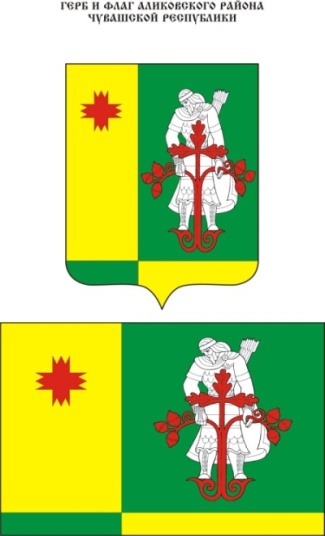 Муниципальная  газета Аликовского   района  Чувашской Республики  ________________________________________________________________Постановление администрации Аликовского района Чувашской Республики от 22.01.2021 г. №42 «О проведении торгов (открытого аукциона)»В соответствии со статьями 39.11 и 39.12 Земельного кодекса Российской Федерации, администрация Аликовского района Чувашской Республики п о с т а н о в л я е т:1.	 Провести открытый аукцион по продаже земельного участка из земель сельскохозяйственного назначения с кадастровым номером 21:07:140902:180; адрес (описание местоположения): Чувашская Республика–Чувашия, р-н Аликовский,  с/пос. Аликовское; с видом разрешенного использования «сельскохозяйственное использование», общей площадью 66354 кв.м. Начальную цену предмета аукциона по продаже земельного участка определить на основании рыночной стоимости такого земельного участка, установленная в соответствии с Федеральным законом от 29 июля 1998 года N 135-ФЗ "Об оценочной деятельности в Российской Федерации".2.	 Провести открытый аукцион по продаже земельного участка из земель сельскохозяйственного назначения с кадастровым номером 21:07:030301:9; адрес (описание местоположения): Чувашская Республика- Чувашия, р-н Аликовский, с/пос. Большевыльское, д. Выла, земельный участок расположен в северной части кадастрового квартала 21:07:030301; с видом разрешенного использования «для ведения личного подсобного хозяйства», общей площадью 4647 кв.м. Начальную цену предмета аукциона по продаже земельного участка определить на основании рыночной стоимости такого земельного участка, установленная в соответствии с Федеральным законом от 29 июля 1998 года N 135-ФЗ "Об оценочной деятельности в Российской Федерации".3.	Провести открытый аукцион по продаже земельного участка из земель сельскохозяйственного назначения с кадастровым номером 21:07:010201:70; адрес (описание местоположения): Чувашская Республика–Чувашия, р-н Аликовский, с/пос. Большевыльское; с видом разрешенного использования «для ведения личного подсобного хозяйства» общей площадью 5787 кв.м. Начальную цену предмета аукциона по продаже земельного участка определить на основании рыночной стоимости такого земельного участка, установленная в соответствии с Федеральным законом от 29 июля 1998 года N 135-ФЗ "Об оценочной деятельности в Российской Федерации".4.	Провести открытый аукцион по продаже земельного участка из земель сельскохозяйственного назначения с кадастровым номером 21:07:010402:8; адрес (описание местоположения): Чувашская Республика-Чувашия, р-н Аликовский, с/пос. Большевыльское; с видом разрешенного использования «для ведения личного подсобного хозяйства», общей площадью 6130 кв.м. Начальную цену предмета аукциона по продаже земельного участка определить на основании рыночной стоимости такого земельного участка, установленная в соответствии с Федеральным законом от 29 июля 1998 года N 135-ФЗ "Об оценочной деятельности в Российской Федерации".5.	Провести открытый аукцион по продаже земельного участка из земель сельскохозяйственного назначения с кадастровым номером 21:07:010101:509; адрес (описание местоположения): Чувашская Республика–Чувашия, р-н Аликовский, с/пос. Большевыльское; с видом разрешенного использования «сельскохозяйственное использование», общей площадью 10575 кв.м. Начальную цену предмета аукциона по продаже земельного участка определить на основании рыночной стоимости такого земельного участка, установленная в соответствии с Федеральным законом от 29 июля 1998 года N 135-ФЗ "Об оценочной деятельности в Российской Федерации".6.	Провести открытый аукцион по продаже земельного участка из земель сельскохозяйственного назначения с кадастровым номером 21:07:171204:152; адрес (описание местоположения): Чувашская Республика–Чувашия, р-н Аликовский, с/пос. Крымзарайкинское; с видом разрешенного использования «сельскохозяйственное использование», общей площадью 7377 кв.м. Начальную цену предмета аукциона по продаже земельного участка определить на основании рыночной стоимости такого земельного участка, установленная в соответствии с Федеральным законом от 29 июля 1998 года N 135-ФЗ "Об оценочной деятельности в Российской Федерации".7.	Провести открытый аукцион по продаже земельного участка из земель сельскохозяйственного назначения с кадастровым номером 21:07:200801:247; адрес (описание местоположения): Чувашская Республика–Чувашия, р-н Аликовский, с/пос. Питишевское; с видом разрешенного использования «сельскохозяйственное использование», общей площадью 15644 кв.м. Начальную цену предмета аукциона по продаже земельного участка определить на основании рыночной стоимости такого земельного участка, установленная в соответствии с Федеральным законом от 29 июля 1998 года N 135-ФЗ "Об оценочной деятельности в Российской Федерации".8. Провести открытый аукцион по продаже земельного участка из земель сельскохозяйственного назначения с кадастровым номером 21:07:200301:155; адрес (описание местоположения): Чувашская Республика–Чувашия, р-н Аликовский, с/пос. Питишевское; с видом разрешенного использования «ведение личного подсобного хозяйства на полевых участках», общей площадью 2278 кв.м. Начальную цену предмета аукциона по продаже земельного участка определить на основании рыночной стоимости такого земельного участка, установленная в соответствии с Федеральным законом от 29 июля 1998 года N 135-ФЗ "Об оценочной деятельности в Российской Федерации"9.	Провести открытый аукцион по продаже земельного участка из земель сельскохозяйственного назначения с кадастровым номером 21:07:120501:129; адрес (описание местоположения): местоположение установлено относительно ориентира, расположенного в границах участка. Почтовый адрес ориентира: Чувашская Республика–Чувашия, р-н Аликовский, с/пос. Раскильдинское, дер Тури-Выла, земельный участок расположен в северной части кадастрового квартала 21:07:120501; с видом разрешенного использования «для ведения личного подсобного хозяйства», общей площадью 5600 кв.м. Начальную цену предмета аукциона по продаже земельного участка определить на основании рыночной стоимости такого земельного участка, установленная в соответствии с Федеральным законом от 29 июля 1998 года N 135-ФЗ "Об оценочной деятельности в Российской Федерации".10.	Провести открытый аукцион по продаже земельного участка из земель сельскохозяйственного назначения с кадастровым номером 21:07:120501:128; адрес (описание местоположения): местоположение установлено относительно ориентира, расположенного в границах участка. Почтовый адрес ориентира: Чувашская Республика–Чувашия, р-н Аликовский, с/пос. Раскильдинское, дер Тури-Выла, земельный участок расположен в северной части кадастрового квартала 21:07:120501; с видом разрешенного использования «для ведения личного подсобного хозяйства», общей площадью 5900 кв.м. Начальную цену предмета аукциона по продаже земельного участка определить на основании рыночной стоимости такого земельного участка, установленная в соответствии с Федеральным законом от 29 июля 1998 года N 135-ФЗ "Об оценочной деятельности в Российской Федерации".11. Провести открытый аукцион по продаже земельного участка из земель сельскохозяйственного назначения с кадастровым номером 21:07:000000:3131; адрес (описание местоположения): Чувашская Республика–Чувашия, р-н Аликовский, с/пос. Раскильдинское; с видом разрешенного использования «сельскохозяйственное использование», общей площадью 23196 кв.м. Начальную цену предмета аукциона по продаже земельного участка определить на основании рыночной стоимости такого земельного участка, установленная в соответствии с Федеральным законом от 29 июля 1998 года N 135-ФЗ "Об оценочной деятельности в Российской Федерации".12.	Провести открытый аукцион по продаже земельного участка из земель населенных пунктов с кадастровым номером 21:07:060402:273; адрес (описание местоположения): Чувашская Республика–Чувашия, р-н Аликовский, с/пос. Шумшевашское, д. Новая, ул. Восточная; с видом разрешенного использования «для ведения личного подсобного хозяйства», общей площадью 1914 кв.м. Начальную цену предмета аукциона по продаже земельного участка определить на основании рыночной стоимости такого земельного участка, установленная в соответствии с Федеральным законом от 29 июля 1998 года N 135-ФЗ "Об оценочной деятельности в Российской Федерации".13.	Провести открытый аукцион по продаже земельного участка из земель сельскохозяйственного назначения с кадастровым номером 21:07:260201:142; адрес (описание местоположения): Чувашская Республика–Чувашия, р-н Аликовский, с/пос. Яндобинское; с видом разрешенного использования «для ведения личного подсобного хозяйства», общей площадью 5599 кв.м. Начальную цену предмета аукциона по продаже земельного участка определить на основании рыночной стоимости такого земельного участка, установленная в соответствии с Федеральным законом от 29 июля 1998 года N 135-ФЗ "Об оценочной деятельности в Российской Федерации".14.	Провести открытый аукцион по продаже земельного участка из земель сельскохозяйственного назначения с кадастровым номером 21:07:240501:66; адрес (описание местоположения): Чувашская Республика–Чувашия, р-н Аликовский, с/пос. Яндобинское; с видом разрешенного использования «ведение личного подсобного  хозяйства на полевых участках», общей площадью 3345 кв.м. Начальную цену предмета аукциона на право договора аренды земельного участка определить на основании рыночной стоимости такого земельного участка, установленная в соответствии с Федеральным законом от 29 июля 1998 года N 135-ФЗ "Об оценочной деятельности в Российской Федерации".15.	Провести открытый аукцион по продаже земельного участка из земель сельскохозяйственного назначения с кадастровым номером 21:07:272301:296; адрес (описание местоположения): местоположение установлено относительно ориентира, расположенного в границах участка. Почтовый адрес ориентира: Чувашская Республика–Чувашия, р-н Аликовский, с/пос. Яндобинское; с видом разрешенного использования «для ведения личного подсобного хозяйства», общей площадью 6684 кв.м. Начальную цену предмета аукциона по продаже земельного участка определить на основании рыночной стоимости такого земельного участка, установленная в соответствии с Федеральным законом от 29 июля 1998 года N 135-ФЗ "Об оценочной деятельности в Российской Федерации".16.	Провести открытый аукцион на право заключения договора аренды земельного участка из земель населенных пунктов с кадастровым номером 21:07:000000:3310; адрес (описание местоположения): Чувашская Республика–Чувашия, р-н Аликовский, с/пос. Ефремкасинское, дер. Нижние Татмыши, ул. Молодежная; с видом разрешенного использования «благоустройства территории», общей площадью 14580 кв.м. Начальную цену предмета аукциона по продаже земельного участка определить на основании рыночной стоимости такого земельного участка, установленная в соответствии с Федеральным законом от 29 июля 1998 года N 135-ФЗ "Об оценочной деятельности в Российской Федерации".17.	Провести открытый аукцион на право заключения договора аренды земельного участка из земель сельскохозяйственного назначения с кадастровым номером 21:07:071401:424; адрес (описание местоположения): Чувашская Республика–Чувашия, р-н Аликовский, с/пос. Таутовское; с видом разрешенного использования «для сельскохозяйственного производства», общей площадью 30038 кв.м. Начальную цену предмета аукциона по продаже земельного участка определить на основании рыночной стоимости такого земельного участка, установленная в соответствии с Федеральным законом от 29 июля 1998 года N 135-ФЗ "Об оценочной деятельности в Российской Федерации".18.	Провести открытый аукцион на право заключения договора аренды земельного участка из земель населенных пунктов с кадастровым номером 21:07:270401:313; адрес (описание местоположения):местоположение установлено относительно ориентира, расположенного в границах участка. Почтовый адрес ориентира: Чувашская Республика–Чувашия, р-н Аликовский, с/пос. Яндобинское, с. Яндоба, ул. Шоссейная; с видом разрешенного использования «предпринимательство», общей площадью 871 кв.м. Начальную цену предмета аукциона по продаже земельного участка определить на основании рыночной стоимости такого земельного участка, установленная в соответствии с Федеральным законом от 29 июля 1998 года N 135-ФЗ "Об оценочной деятельности в Российской Федерации".19.	Утвердить:19.1.	Извещение о проведении открытого аукциона по продаже земельных участков и на право заключения договора аренды земельного участка согласно приложению №1 к настоящему постановлению. 19.2.	Форму заявки на участие в аукционе по продаже земельного участка и на право заключения договора аренды земельного участка согласно приложению №2 к настоящему постановлению;19.3.	Проект договора купли-продажи земельного участка и проект договора аренды земельного участка согласно приложению №3 к настоящему постановлению;19.4.	Утвердить аукционную комиссию по организации и проведении торгов (аукционов) по продаже и на право заключения договора аренды земельных участков  гражданам и юридическим лицам в составе комиссии:  Председатель аукционной комиссии:Никитина Л.М. - первый заместитель главы администрации Аликовского района, начальник управления экономики, сельского хозяйства и экологии администрации Аликовского района;Заместитель председателя аукционной комиссии:Ефимов И.И. - начальник отдела экономики, земельных и имущественных отношений администрации Аликовского района;Секретарь аукционной комиссии: Яковлева Т.А – ведущий специалист-эксперт отдела экономики, земельных и имущественных отношений администрации Аликовского района;Члены аукционной комиссии:Мулюкова А.Ю. – главный специалист-эксперт отдела экономики, земельных и имущественных отношений администрации Аликовского района; Прохоров А.И.– начальник отдела сельского хозяйства и экологии администрации Аликовского района; Яскова Л.Н. –  ведущий специалист-эксперт отдела  строительства, ЖКХ, дорожного хозяйства, транспорта и связи администрации Аликовского района.20.	 Извещение, проект договора, форму заявки для проведения открытого аукциона по продаже и на право заключения договора аренды земельных участков разместить на официальном сайте http://torgi.gov.ru/ и в печатном издании администрации Аликовского района Чувашской Республики «Аликовский вестник».21.	 Контроль за исполнением настоящего постановления оставляю за собой.Глава администрацииАликовского района                                                                                                      А.Н. Куликов Утвержден постановлением администрации Аликовского районаот 22.01.2021года № 42ИЗВЕЩЕНИЕ О ПРОВЕДЕНИИ ОТКРЫТОГО АУКЦИОНА ПО ПРОДАЖЕ ЗЕМЕЛЬНЫХ УЧАСТКОВ И НА ПРАВО ЗАКЛЮЧЕНИЯ ДОГОВОРОВ АРЕНДЫ ЗЕМЕЛЬНЫХ УЧАСТКОВ     Администрация Аликовского района Чувашской Республики сообщает о проведении открытого аукциона по продаже земельных участков и на право заключения договоров аренды земельных участков.Организатор аукциона (Продавец) – Администрация Аликовского района Чувашской Республики, 429250, Чувашская Республика, Аликовский район, с. Аликово, ул. Октябрьская, д. 21 , телефон (83535) 22-2-74, факс (83535) 22-2-74.Форма проведения торгов – аукцион, открытый по составу участников и форме подачи предложений по цене.Уполномоченный орган и реквизиты решения о проведении аукциона: Администрация Аликовского района Чувашской Республики, постановление администрации Аликовского района Чувашской Республики от 22.01.2021 г.№ 42 «О проведении торгов (открытого аукциона)».Место, дата, и время проведения аукциона: дата проведения аукциона 09 марта 2021  года, время проведения аукциона –10 час. 00 мин., (время московское) по адресу: 429250, Чувашская Республика, Аликовский район, с. Аликово, ул. Октябрьская, д. 21, 2 этаж, актовый зал. Регистрация участников аукциона будет проводиться 09 марта 2021 г. с 09 час. 00 мин. по 09 час. 50 мин. по адресу: Чувашская Республика, Аликовский район, с. Аликово, ул. Октябрьская, д. 21, 2 этаж, актовый зал.Порядок проведения аукциона: Аукцион проводится в соответствии со статьями 39.11 и 39.12 Земельного кодекса РФ. Предмет торгов:Характеристика объекта права на заключение договора купли-продажи земельных участков: ЛОТ №1: земельный участок из земель сельскохозяйственного назначения с кадастровым номером 21:07:140902:180; адрес (описание местоположения): Чувашская Республика–Чувашия, р-н Аликовский, с/пос. Аликовское; с видом разрешенного использования «сельскохозяйственное использование», общей площадь 66354 кв.м.Начальная цена продажи земельного участка – 37818 (Тридцать семь тысяч восемьсот восемнадцать) рублей 22 копеек.Шаг аукциона –1134 (Одна тысяча сто тридцать четыре) рубля 55 копеек (3% от начальной цены земельного участка).Размер задатка – 37818 (Тридцать семь тысяч восемьсот восемнадцать) рублей 22 копеек. (100 % от начальной цены земельного участка).Обременений и обременений нет.ЛОТ №2: земельный участок из земель сельскохозяйственного назначения с кадастровым номером 21:07:030301:9; адрес (описание местоположения): Чувашская Республика–Чувашия, р-н Аликовский, с/пос. Большевыльское, д. Выла, земельный участок расположен в северной части кадастрового квартала 21:07:030301; с видом разрешенного использования «для ведения личного подсобного хозяйства», общей площадью 4647 кв.м.Начальная цена продажи земельного участка – 4552 (Четыре тысячи пятьсот пятьдесят два) рубля 00 копеекШаг аукциона – 136 (Сто тридцать шесть) рублей 56 копеек (3% от начальной цены земельного участка).Размер задатка – 4552 (Четыре тысячи пятьсот пятьдесят два) рубля 00 копеек.  (100 % от начальной цены земельного участка).        Обременений и ограничений прав — нет. ЛОТ №3: земельный участок из земель сельскохозяйственного назначения с кадастровым номером 21:07:010201:70; (описание местоположение): Чувашская Республика–Чувашия, р-н Аликовский, с/пос. Большевыльское; с видом разрешенного использования «для ведения личного подсобного хозяйства», общей площадью 5787 кв.м.Начальная цена продажи земельного участка – 5668 (Пять тысяч шестьсот шестьдесят восемь) рублей 80 копеек.Шаг аукциона –170 (Сто семьдесят) рублей 06 копеек (3% от начальной цены земельного участка).Размер задатка – 5668 (Пять тысяч шестьсот шестьдесят восемь) рублей 80 копеек. (100 % от начальной цены земельного участка).        Обременений и ограничений прав-нет.  ЛОТ №4: земельный участок из земель сельскохозяйственного назначения с кадастровым номером 21:07:010402:8; адрес (описание местоположения): Чувашская Республика–Чувашия, р-н Аликовский, с/пос. Большевыльское; с видом разрешенного использования «для ведения личного подсобного хозяйства, общей площадью 6130 кв.м.Начальная цена продажи земельного участка – 6004 (Шесть тысяч четыре) рубля 80 копейкаШаг аукциона – 180 (Сто восемьдесят) рублей 14 копеек (3% от начальной цены земельного участка).Размер задатка – 6004 (Шесть тысяч четыре) рубля 80 копейка (100 % от начальной цены земельного участка).         Обременений и ограничений прав-нет.ЛОТ №5: земельный участок из земель сельскохозяйственного назначения с кадастровым номером 21:07:010101:509; адрес (описание местоположения): Чувашская Республика–Чувашия, р-н Аликовский, с/пос. Большевыльское; с видом разрешенного использования «сельскохозяйственное использование», общей площадью 10575 кв.м.Начальная цена продажи земельного участка –10359 (Десять тысяч триста пятьдесят девять) рублей 01 копеек.Шаг аукциона –310 (Триста десять) рублей 77 копеек (3% от начальной цены земельного участка).Размер задатка –10359 (Десять тысяч триста пятьдесят девять) рублей 01 копеек.(100 % от начальной цены земельного участка).  Ограничения прав на земельный участок, предусмотренные ст.56,56.1 Земельного кодекса РФ. Срок действия с 26.10.2018 года.ЛОТ №6: земельный участок из земель сельскохозяйственного назначения с кадастровым номером 21:07:171204:152; адрес (описание местоположения): Чувашская Республика–Чувашия, р-н Аликовский, с/пос. Крымзарайкинское; с видом разрешенного использования «сельскохозяйственное использование», общей площадью 7377 кв.м.Начальная цена продажи земельного участка- 7226 (Семь тысяч двести двадцать шесть) рублей 33 копеек.Шаг аукциона – 216 (Двести шестнадцать) рублей 79 копеек (3% от начальной цены земельного участка).Размер задатка – 7226 (Семь тысяч двести двадцать шесть) рублей 33 копеек..(100 % от начальной цены земельного участка).     Обременений и ограничений прав -нет.ЛОТ №7: земельный участок из земель сельскохозяйственного назначения с кадастровым номером 21:07:200801:247; адрес (описание местоположения): Чувашская Республика–Чувашия, р-н Аликовский, с/пос. Питишевское, с видом разрешенного использования «сельскохозяйственное использование», общей площадью 15655 кв.м.Начальная цена продажи земельного участка- 8922 (Восемь тысяч девятьсот двадцать два) рубля 51 копеек.Шаг аукциона – 267 (Двести шестьдесят семь) рублей 68 копеек (3% от начальной цены земельного участка).Размер задатка – 8922 (Восемь тысяч девятьсот двадцать два) рубля 51 копеек. (100 % от начальной цены земельного участка).     Обременений и ограничений прав -нет.ЛОТ №8: земельный участок из земель сельскохозяйственного назначения с кадастровым номером 21:07:200301:155; адрес (описание местоположения): Чувашская Республика–Чувашия, р-н Аликовский, с/пос. Питишевское; с видом разрешенного использования «ведение личного подсобного хозяйства на полевых участках», общей площадью 2278 кв.м.Начальная цена продажи земельного участка- 2231 (Две тысячи двести тридцать один) рубль 47 копеек.Шаг аукциона –66 (Шестьдесят шесть) рублей 94 копеек (3% от начальной цены земельного участка).Размер задатка –  2231 (Две тысячи двести тридцать один) рубль 47 копеек.(100 % от начальной цены земельного участка).     Обременений и ограничений прав -нет.ЛОТ № 9: земельный участок из земель сельскохозяйственного назначения с кадастровым номером 21:07:120501:129; адрес (описание местоположения):местоположение установлено относительно ориентира, расположенного в границах участка. Почтовый адрес ориентира: Чувашская Республика–Чувашия, р-н Аликовский, с/пос. Раскильдинское, дер. Тури-Выла. земельный участок расположен  в северной части кадастрового квартала 21:07:120501; с видом разрешенного использования «для ведения личного подсобного хозяйства», общей площадью 5600 кв.м.Начальная цена продажи земельного участка- 5485 (Пять тысяч четыреста восемьдесят пять) рублей 62 копеек.Шаг аукциона – 164 (Сто шестьдесят четыре) рубля 57 копеек (3% от начальной цены земельного участка).Размер задатка -5485 (Пять тысяч четыреста восемьдесят пять) рублей 62 копеек. (100 % от начальной цены земельного участка).     Обременение (ограничение): В охранных зонах запрещается осуществлять любые действия, которые могут нарушить безопасную работу объектов электросетевого хозяйства, в том числе привести к их повреждению или уничтожению, и (или) повлечь причинение вреда жизни, здоровью граждан и имуществу физических или юридических лиц, а также повлечь нанесение экологического ущерба и возникновение пожаров, в том числе: а) набрасывать на провода и опоры воздушных линий электропередачи посторонние предметы, а также подниматься на опоры воздушных линий электропередачи; б) размещать любые объекты и предметы (материалы) в пределах созданных в соответствии с требованиями нормативно-технических документов проходов и подъездов для доступа к объектам электросетевого хозяйства, а также проводить любые работы и возводить сооружения, которые могут препятствовать доступу к объектам электросетевого хозяйства, без создания необходимых для такого доступа проходов и подъездов; в) находиться в пределах огороженной территории и помещениях распределительных устройств и подстанций, открывать двери и люки распределительных устройств и подстанций, производить переключения и подключения в электрических сетях (указанное требование не распространяется на работников, занятых выполнением разрешенных в установленном порядке работ), разводить огонь в пределах охранных зон вводных и распределительных устройств, подстанций, воздушных линий электропередачи, а также в охранных зонах кабельных линий электропередачи; г) размещать свалки; д) производить работы ударными механизмами, сбрасывать тяжести массой свыше 5 тонн, производить сброс и слив едких и коррозионных веществ и горюче-смазочных материалов (в охранных зонах подземных кабельных линий электропередачи). Реестровый номер границы:21.07.2.30.   ЛОТ № 10: земельный участок из земель сельскохозяйственного назначения с кадастровым номером 21:07:120501:128; адрес (описание местоположения):местоположение установлено относительно ориентира, расположенного в границах участка. Почтовый адрес ориентира: Чувашская Республика–Чувашия, р-н Аликовский, с/пос. Раскильдинское, дер. Тури-Выла. земельный участок расположен  в северной части кадастрового квартала 21:07:120501; с видом разрешенного использования «для ведения личного подсобного хозяйства», общей площадью 5900 кв.м.Начальная цена продажи земельного участка- 5779 (Пять тысяч семьсот семьдесят девять) рублей 50 копеек.Шаг аукциона – 173 (Сто семьдесят три) рубля 39 копеек (3% от начальной цены земельного участка).Размер задатка -5779 (Пять тысяч семьсот семьдесят девять) рублей 50 копеек. (100 % от начальной цены земельного участка).     Обременение (ограничение): В охранных зонах запрещается осуществлять любые действия, которые могут нарушить безопасную работу объектов электросетевого хозяйства, в том числе привести к их повреждению или уничтожению, и (или) повлечь причинение вреда жизни, здоровью граждан и имуществу физических или юридических лиц, а также повлечь нанесение экологического ущерба и возникновение пожаров, в том числе: а) набрасывать на провода и опоры воздушных линий электропередачи посторонние предметы, а также подниматься на опоры воздушных линий электропередачи; б) размещать любые объекты и предметы (материалы) в пределах созданных в соответствии с требованиями нормативно-технических документов проходов и подъездов для доступа к объектам электросетевого хозяйства, а также проводить любые работы и возводить сооружения, которые могут препятствовать доступу к объектам электросетевого хозяйства, без создания необходимых для такого доступа проходов и подъездов; в) находиться в пределах огороженной территории и помещениях распределительных устройств и подстанций, открывать двери и люки распределительных устройств и подстанций, производить переключения и подключения в электрических сетях (указанное требование не распространяется на работников, занятых выполнением разрешенных в установленном порядке работ), разводить огонь в пределах охранных зон вводных и распределительных устройств, подстанций, воздушных линий электропередачи, а также в охранных зонах кабельных линий электропередачи; г) размещать свалки; д) производить работы ударными механизмами, сбрасывать тяжести массой свыше 5 тонн, производить сброс и слив едких и коррозионных веществ и горюче-смазочных материалов (в охранных зонах подземных кабельных линий электропередачи). Реестровый номер границы:21.07.2.30.   ЛОТ № 11: земельный участок из земель сельскохозяйственного назначения с кадастровым номером 21:07:000000:3131; адрес (описание местоположения): Чувашская Республика–Чувашия, р-н Аликовский, с/пос. Раскильдинское; с видом разрешенного использования                                            «сельскохозяйственное использование», общей площадью 23196 кв.м.Начальная цена продажи земельного участка-13220 (Тринадцать тысяч двести двадцать) рублей 48 копеек.Шаг аукциона – 396 (Триста девяносто шесть) рублей 61 копеек (3% от начальной цены земельного участка).Размер задатка –13220 (Тринадцать тысяч двести двадцать) рублей 48 копеек.  (100 % от начальной цены земельного участка).     Обременений и ограничений прав -нет.ЛОТ № 12: земельный участок из земель населенных пунктов с кадастровым номером 21:07:060402:273; адрес (описание местоположения): Чувашская Республика–Чувашия, р-н Аликовский, с/пос. Шумшевашское, дер. Новая, ул. Восточная; с видом разрешенного использования  «для ведения личного подсобного хозяйства», общей площадью 1914 кв.м.Начальная цена продажи земельного участка- 20163 (Двадцать тысяч сто шестьдесят три) рубля 68 копеек.Шаг аукциона – 604 (Шестьсот четыре) рубля 91 копеек (3% от начальной цены земельного участка).Размер задатка –20163 (Двадцать тысяч сто шестьдесят три) рубля 68 копеек.  (100 % от начальной цены земельного участка).     Обременение (ограничение): Ограничения прав на земельный участок, предусмотренные ст.56,56.1 Земельного кодекса РФ.ЛОТ № 13: земельный участок из земель сельскохозяйственного назначения с кадастровым номером 21:07:260201:142; адрес (описание местоположения): Чувашская Республика–Чувашия, р-н Аликовский, с/пос. Яндобинское; с видом разрешенного использования «для ведения личного подсобного хозяйства» общей площадью 5599 кв.м.Начальная цена продажи земельного участка-  5484 (Пять тысяч четыреста восемьдесят четыре) рублей 64 копеек.Шаг аукциона – 164 (Сто шестьдесят четыре) рубля 54 копеек (3% от начальной цены земельного участка).Размер задатка –5484 (Пять тысяч четыреста восемьдесят четыре) рублей 64 копеек.(100 % от начальной цены земельного участка).     Обременений и ограничений прав -нет.ЛОТ № 14: земельный участок из земель сельскохозяйственного назначения с кадастровым номером 21:07:240501:66; адрес (описание местоположения): Чувашская Республика–Чувашия, р-н Аликовский, с/пос. Яндобинское; с видом разрешенного использования «ведение личного подсобного хозяйства на полевых участках», общей площадью 3345 кв.м.Начальная цена продажи земельного участка- 3276 (Три тысячи двести семьдесят шесть) рублей 68 копеек.Шаг аукциона – 98 (Девяносто восемь) рублей 30 копеек (3% от начальной цены земельного участка).Размер задатка –3276 (Три тысячи двести семьдесят шесть) рублей 68 копеек.(100 % от начальной цены земельного участка).     Обременений и ограничений прав -нет.ЛОТ № 15: земельный участок из земель сельскохозяйственного назначения с кадастровым номером 21:07:272301:296; адрес (описание местоположения): местоположение установлено относительно ориентира, расположенного в границах участка. Почтовый адрес ориентира: Чувашская Республика–Чувашия, р-н Аликовский, с/пос. Яндобинское; с видом разрешенного использования «ведение личного подсобного хозяйства на полевых участках»,  общей площадью 6684 кв.м.Начальная цена продажи земельного участка- 6550 (Шесть тысяч пятьсот пятьдесят) рублей 00 копеек.Шаг аукциона –196 (Сто девяносто шесть) рублей 50 копеек (3% от начальной цены земельного участка).Размер задатка –6550 (Шесть тысяч пятьсот пятьдесят) рублей 00 копеек.(100 % от начальной цены земельного участка).     Обременений и ограничений прав -нет. Характеристика объекта права на заключение договора аренды земельного участка:ЛОТ № 16: земельный участок из земель населенных пунктов с кадастровым номером 21:07:000000:3310; адрес (описание местоположения):  Чувашская Республика–Чувашия, р-н Аликовский, с/пос. Ефремкасинское, дер. Нижние Татмыши, ул. Молодежная; с видом разрешенного использования «Благоустройства территории», общей площадью 14580 кв.мНачальная цена на право заключения договора аренды земельного участка – 13587 (Тринадцать тысяч пятьсот восемьдесят семь) рублей 70 коп.Шаг аукциона –407 (Четыреста семь) рублей 63 копеек (3% от начальной цены земельного участка).Размер задатка –13587 (Тринадцать тысяч пятьсот восемьдесят семь) рублей 70 коп.. (100 % от начальной цены земельного участка).Срок аренды –5 лет         Обременений и ограничений прав -нет.ЛОТ №17: земельный участок из земель сельскохозяйственного назначения  кадастровым номером 21:07:071401:424; адрес (описание местоположения): Чувашская Республика–Чувашия, р-н Аликовский, с/пос. Таутовское; с видом разрешенного использования «для сельскохозяйственного производства», общей площадью30038 кв.мНачальная цена на право заключения договора аренды земельного участка – 1729 (Одна тысяча семьсот двадцать девять) рублей 12 копеек.Шаг аукциона – 51 (Пятьдесят один) рубль 87 копеек (3% от начальной цены земельного участка).Размер задатка – 1729 (Одна тысяча семьсот двадцать девять) рублей 12 копеек. (100 % от начальной цены земельного участка).Срок аренды – 20 лет.        Обременений и ограничений прав -нет. ЛОТ № 18: земельный участок из земель населенных пунктов с кадастровым номером 21:07:270401:313; адрес (описание местоположения): Чувашская Республика–Чувашия, р-н Аликовский, с/пос. Яндобинское, с. Яндоба, ул. Шоссейная; с видом разрешенного использования «предпринимательство», общей площадью 871 кв.мНачальная цена на право заключения договора аренды земельного участка – 49313 (Сорок девять тысяч триста тринадцать) рублей  92 копеек.Шаг аукциона –1479 (Одна тысяча четыреста семьдесят девять) рублей 42 копеек (3% от начальной цены земельного участка).Размер задатка – 49313 (Сорок девять тысяч триста тринадцать) рублей  92 копеек. (100 % от начальной цены земельного участка).Срок аренды – 18 месяц         Обременений и ограничений прав -не имеется. Допустимые параметры разрешенного строительства объекта капитального строительства:-	предельные размеры земельных участков (минимальные и (или) максимальные) установлены в Правиле землепользования и застройки Яндобинского сельского поселения Аликовского района Чувашской Республики.-	максимальный процент застройки - 30 %.Предельные размеры земельного участка (мин./макс.), га – мин./макс. 0,15- 1;Предельная этажность зданий, строений, сооружений, этаж – 3;Минимальные отступы до границ смежного земельного участка, м – 3.Отступ от красной линии до линии застройки при новом строительстве составляет не менее 3 метров. Требования к ограждениям земельных участков индивидуальных жилых домов со стороны улицы:   а) максимальная высота ограждений – 1.8 метра;          б) ограждение в виде декоративного озеленения – 1,2 м;вид ограждения и его высота должны быть единообразными, как минимум на протяжении одного квартала, светопрозрачность допускается не менее 40 %; на границе с соседними участками ограждения должны быть решетчатыми или сетчатыми с целью минимального затемнения.Высота вспомогательных зданий и сооружений:   а) до верха плоской кровли - не более 3м;   б) до конька скатной кровли - не более 5м.В целях наименьшего затенения соседних участков расстояние от дома, хозяйственных построек, и сооружений до границ соседних участков, расположенных с востока, севера и запада и промежуточных положений, должно составлять не менее 0,5 высоты указанных строений (сооружений), измеренной от планировочной отметки земли до конька крыши (до верхней отметки сооружений) с соблюдением следующих минимальных планировочных и нормативных требований к размещению: - расстояние между фронтальной границей участка и основным строением - до 6 м;- до границы соседнего участка расстояния по санитарно-бытовым и зооветеринарным по требованиям должны быть не менее:- от усадебного одно-, двухэтажного дома – 5м;- от постройки для содержания скота и птицы – 4 м;- от хозяйственных и прочих построек – 1 м;- открытой стоянки - 1 м;- отдельно стоящего гаража - 1 м.- от стволов высокорослых деревьев – 4 м;- среднерослых – 2 м;- от кустарника - 1 м;- от открытой стоянки – 1 м;- расстояние от полотна дороги до ограждения не менее 2 метров;- благоустройство придомовой территории со стороны улицы перед ограждением допускает озеленение не выше 2 м.;- при наличии расстояния между проезжей частью и ограждением более 2 метров допускается озеленение выше 2 метров, воздушный проём от линии электропередач до верха озеленения не менее 1 метра.Допускается блокировка хозяйственных построек на смежных приусадебных участках по взаимному согласию собственников жилого дома и в случаях, обусловленных историко-культурными охранными сервитутами, а также блокировка хозяйственных построек к основному строению.Вспомогательные строения, за исключением гаражей, размещать со стороны улиц не допускается.Ограничения, связанные с размещением оконных проемов, выходящих на соседние землевладения: расстояния от окон жилых помещений до хозяйственных и прочих строений, расположенных на соседних участках, должно быть не менее 6 м.Технические условия подключения (технологического присоединения) объекта капитального строительства к сетям инженерно-технического обеспечения: Электроснабжение:Электроснабжение объекта капитального строительства возможно к сетям филиала «Чувашэнерго «ПАО МРСК Волги» от существующей ЛЭП-0,4 кВ, если мощность не будет превышать 15 кВт. Присоединение большей мощности будет рассматриваться в индивидуальном порядке. Плата за подключение (техническое присоединение) - 550 рублей.Для осуществления технологического присоединения собственнику объекта (земельного участка) необходимо подать заявку на технологическое присоединение в филиал «Чувашэнерго «ПАО МРСК Волги», заключить и исполнить договор в соответствии с «Правилами технологического присоединения…» утвержденными Постановлением правительства РФ от 27.12.2004 г. № 861.Газоснабжение:Газоснабжение объекта капитального строительства возможно к сетям газораспределения филиала АО «Газпромгазораспределение Чебоксары» Впгт Вурнары от существующего уличного газопровода мощностью до 0,03 МПа.Для осуществления технологического присоединения собственнику объекта (земельного участка) необходимо подать заявку на технологическое присоединение в филиала АО «Газпромгазораспределение Чебоксары» Впгт Вурнары, заключить и исполнить договор в соответствии с «Правилами технологического присоединения…» утвержденными Постановлением правительства РФ от 27.12.2004 г. № 861. УФК по Чувашской Республике (Администрация Аликовского района), ИНН 2102001180, КПП 210201001, р/с 03232643976050001500 л/с 05153000430, Банк получателя: Отделение - НБ Чувашской Респ. Банка России// УФК по Чувашской Республики  г. Чебоксары, БИК 019706900, КБК 0, ОКТМО 97605405., к/с  40102810945370000084.      Дата и время начала приема заявок с прилагаемыми документами: с 03 февраля 2021 года 08 час 00 мин.Дата и время окончания приема заявок с прилагаемыми документами:03 марта 2021 года до 17 час 00 мин. Поступление задатка на расчетный счет Организатора торгов: не позднее 17  час. 00 мин 03 марта 2021 годаПрием заявок с 8-00 до 17-00 часов ежедневно, кроме выходных и праздничных дней, обед с 12-00 до 13-00 часов.Рассмотрение заявок о допуске к участию в аукционе состоится 04 марта 2021 года в 10 час. 00 мин. по московскому времени, по адресу: 429250, Чувашская Республика, Аликовский район, с. Аликово, ул. Октябрьская, д. 21, 2 этаж, актовый зал.Адрес места приема заявок с прилагаемыми документами: Администрация Аликовского района Чувашской Республики, адрес: 429250, Чувашская Республика, Аликовский район, с. Аликово, ул. Октябрьская, д. 21, каб. 48, 51. Контактный телефон: (883535) 22-0-68, 22-2-74.Форма заявки опубликована на официальном сайте http://torgi.gov.ru/  и в печатном издании администрации Аликовского района Чувашской Республики “Аликовский вестник».Перечень документов, представляемых претендентами для участия в аукционе:1. Заявка на участие в аукционе по установленной в извещении форме, согласно приложению к извещению с указанием банковских реквизитов счета для возврата задатка (2 экз.).2. Копии документов, удостоверяющих личность заявителя - для физических лиц (оригинал и ксерокопия). 3. Надлежащим образом заверенный перевод на русский язык документов о государственной регистрации юридического лица в соответствии с законодательством иностранного государства в случае, если заявителем является иностранное юридическое лицо. 4. Документы, подтверждающие внесение задатка (оригинал).В случае подачи заявки представителем претендента предъявляется надлежащим образом оформленная доверенность.Выписка из единого государственного реестра юридических лиц – для юридических лиц или выписка из единого государственного реестра индивидуальных предпринимателей – для индивидуальных предпринимателей может быть представлена претендентом по собственной инициативе.Заявка и опись документов представляются в двух экземплярах. Все листы заявки на участие в аукционе должны быть прошиты, пронумерованы (иметь сквозную нумерацию) и скреплены на последнем листе - на обороте листа подписаны участником аукциона или лицом, уполномоченным таким участником аукциона на основании доверенности.
         Заявитель не допускается к участию в аукционе в следующих случаях:1.Непредставление необходимых для участия в аукционе документов или представление недостоверных сведений.2.  Непоступление задатка на дату рассмотрения заявок на участие в аукционе.3. Подача заявки на участие в аукционе лицом, которое в соответствии с Земельным Кодексом и другими федеральными законами не имеет права быть участником конкретного аукциона, покупателем земельного участка.4. Наличие сведений о заявителе, об учредителях (участниках), о членах коллегиальных исполнительных органов заявителя, лицах, исполняющих функции единоличного исполнительного органа заявителя, являющегося юридическим лицом в реестре недобросовестных участников аукциона.Один заявитель вправе подать только одну заявку на участие в аукционе.Заявка на участие в аукционе, поступившая по истечении срока приема заявок, возвращается заявителю в день ее поступления.Заявитель имеет право отозвать принятую организатором аукциона заявку до дня окончания срока приема заявок, уведомив об этом в письменном виде организатора аукциона. Организатор аукциона возвращает внесенный задаток заявителю в течение трех рабочих дней со дня поступления уведомления об отзыве заявки. В случае отзыва заявки заявителем позднее дня окончания срока приема заявок задаток возвращается в порядке, установленном для участников аукциона.К участию в торгах допускаются физические и юридические лица, подавшие заявки установленной формы не позднее указанного срока и предоставившие документы, при условии поступления сумм задатков на указанный в извещении расчетный счет.  Заявитель становится участником аукциона с даты подписания организатором аукциона протокола рассмотрения заявок. Обязанность доказать своё право на участие в аукционе лежит на заявителе.Заявителям, признанным участниками аукциона, и заявителям, не допущенным  к участию в аукционе, организатор аукциона направляет уведомление о принятых в отношении них решениях не позднее дня, следующего после дня подписания протокола рассмотрения заявок. Организатор аукциона в течение трех рабочих дней со дня оформления протокола рассмотрения заявок на участие в аукционе возвращает внесенный задаток заявителю, не допущенному к участию в аукционе.Порядок определения победителя: победителем аукциона признается участник аукциона, предложивший наибольшую цену за земельный участок. Результаты аукциона оформляются протоколом. Дата, время и место для подписания протокола рассмотрения заявок на участие в открытом  аукционе:: 04 марта 2021 года в 14-00 часов. Администрация Аликовского района Чувашской Республики, адрес: 429250, Чувашская Республика, Аликовский район, с. Аликово, ул. Октябрьская, д. 21. Контактный телефон: (883535) 22-2-74.Организатор аукциона в течение трех рабочих дней со дня подписания протокола о результатах аукциона возвращает задаток лицам, участвовавшим в аукционе, но не победившим в нем.Аукцион признается несостоявшимся:В случае, если в аукционе участвовал только один участник или при проведении аукциона не присутствовал ни один из участников аукциона, либо в случае, если после троекратного объявления предложения о начальной цене предмета аукциона не поступило ни одного предложения о цене предмета аукциона, которое предусматривало бы более высокую цену предмета аукциона;В случае, если на основании результатов рассмотрения заявок на участие в аукционе принято решение об отказе в допуске к участию в аукционе всех заявителей или о допуске к участию в аукционе и признании участником аукциона только одного заявителя.Порядок заключения договора купли-продажи и договора аренды земельного участка: Победителю аукциона или единственному принявшему участие в аукционе его участнику направляется три экземпляра подписанного проекта договора купли-продажи или договора аренды в десятидневный срок со дня составления протокола о результатах аукциона. При этом договор купли-продажи земельного участка  или договора аренды заключается по цене, предложенной победителем аукциона, или в случае заключения указанного договора с единственным принявшим участие в аукционе его участником по начальной цене предмета аукциона. Не допускается заключение указанных договоров ранее чем через десять дней со дня размещения информации о результатах аукциона на официальном сайте Российской Федерации в сети «Интернет».В случае, если аукцион признан несостоявшимся и только один заявитель признан участником аукциона, либо подана только одна заявка на участие в аукционе и единственная заявка на участие в аукционе и заявитель, подавший указанную заявку, соответствуют всем требованиям и указанным в извещении о проведении аукциона условиям аукциона, организатор аукциона в течении десяти дней со дня подписания протокола рассмотрения заявок на участие в аукционе обязан направить заявителю три экземпляра подписанного проекта договора купли продажи земельного участка или проекта договора аренды земельного участка. При этом договор купли-продажи земельного участка или договор аренды заключается по начальной цене предмета аукциона. Задаток, внесенный лицом, признанным победителем аукциона, задаток, внесенный иным лицом, с которым договор купли - продажи земельного участка или договор аренды заключается в соответствии с выше перечисленным порядком, засчитывается в оплату приобретаемого земельного участка. Задатки, внесенные этими лицами, не заключившими в установленном порядке договора купли-продажи земельного участка или договор аренды вследствие уклонения от заключения указанных договоров, не возвращаются.Победитель аукциона; лицо, подавшее единственную заявку на участие в аукционе и признанное участником аукциона; заявитель, признанный единственным участником аукциона, или единственный принявший участие в аукционе его участник в течении тридцати дней со дня направления им проекта договора купли-продажи земельного участка или договора аренды должны подписать его и представить в уполномоченный орган. Сведения о лицах, которые уклонились от заключения договора купли-продажи или договора аренды земельного участка включаются в реестр недобросовестных участников аукциона.Если договор купли-продажи земельного участка или договор аренды земельного участка  в течение тридцати дней  со дня направления победителю аукциона проектов указанных договоров не были им подписаны и представлены в уполномоченный орган, организатор аукциона предлагает заключить указанные договоры иному участнику аукциона, который сделал предпоследнее предложение о цене предмета аукциона, по цене, предложенной победителем аукциона.В случае, если в течение тридцати дней со дня направления участнику аукциона, который сделал предпоследнее предложение о цене предмета аукциона, проекта договора купли-продажи или договора аренды земельного участка этот участник не представил в уполномоченный орган подписанные им договоры, организатор аукциона вправе объявить о проведении повторного аукциона или распорядится земельным участком иным образом в соответствии с Земельным Кодексом.Осмотр земельного участка на местности производится претендентами с 26 января 2021 года по 24 февраля 2021 года в любое время самостоятельно, для этого им предоставляется необходимая информация. Условия и сроки платежа победителем: оплата осуществляется единовременно в течение 10 дней с момента подписания договора купли-продажи или договора аренды земельного участка Приложением к извещению о проведении аукциона является проект договора купли-продажи  земельного  участка и проект договора аренды. С проектом договора купли-продажи земельного участка и договора аренды земельного участка можно ознакомиться на официальном сайте http://torgi.gov.ru/ и в печатном издании администрации Аликовского района Чувашской Республики “Аликовский вестник».Все вопросы, касающееся проведения аукциона, не нашедшие отражения в настоящем информационном сообщении, регулируются законодательством Российской Федерации.ДОГОВОР КУПЛИ – ПРОДАЖИ ЗЕМЕЛЬНОГО УЧАСТКА № ___  с. Аликово                                                                    «____» _____________ 2021 года         Администрация Аликовского  района Чувашской Республики  в лице главы администрации Аликовского района Чувашской Республики _________________________, действующего на основании Устава, именуемый в дальнейшем «Продавец», и ________________, именуемый в дальнейшем "Покупатель", и именуемые в дальнейшем "Стороны",  заключили настоящий договор о нижеследующем:1. Предмет Договора1.1.Продавец продал, а Покупатель принял и оплатил по цене и на условиях настоящего Договора земельный участок из категории «_______________________» с кадастровым номером _____________________, местоположение: ___________________, вид разрешенного использования: _______________, общей площадью ____ кв.м.2. Плата по Договору2.1.Цена Участка составляет  ______ (__________________) руб. __ коп.2.2.Покупатель оплачивает цену Участка (пункт 2.1 Договора) в течение 10 календарных  дней с момента подписания настоящего Договора.2.3.Оплата производится в рублях. Сумма платежа, за вычетом расходов Продавца на  продажу  Участка  в  порядке  и  по нормам, установленным  Правительством Российской Федерации, перечисляется на счет: 40101810900000010005 в УФК  по ЧР  (Администрация Аликовского района), р/с 40101810900000010005, ИНН 2102001180, КПП 210201001 Банк получателя: Отделение- НБ Чувашской Респ. г. Чебоксары, код  993 114 06025 10 0000 430.  3. Права и обязанности Сторон3.1.Продавец обязуется:3.1.1.Предоставить Покупателю сведения, необходимые для исполнения условий, установленных Договором.3.2.Покупатель обязуется:3.2.1.Оплатить цену Участка в сроки и в порядке,  установленном разделом 2 Договора.3.2.2.Выполнять требования, вытекающие из установленных в  соответствии с законодательством Российской Федерации ограничений прав на Участок и сервитутов.3.2.3.Предоставлять информацию о состоянии Участка по запросам  соответствующих органов государственной власти и органов местного  самоуправления, создавать необходимые условия для контроля за   надлежащим выполнением условий Договора и установленного порядка использования Участка, а также обеспечивать доступ и проход на Участок их представителей.3.2.4.С момента подписания Договора и до момента регистрации права  собственности на Участок не отчуждать в собственность третьих лиц принадлежащее ему недвижимое имущество, находящееся на Участке.3.2.5.За свой счет обеспечить государственную регистрацию права  собственности на Участок и представить копии документов о государственной регистрации Продавцу.4. Ответственность Сторон 4.1.Покупатель несет ответственность перед третьими лицами за последствия отчуждения недвижимого имущества, принадлежащего ему на праве собственности и находящегося на Участке, с момента подачи заявки  на  приватизацию  Участка  до  государственной регистрации права собственности на Участок.4.2.Стороны несут ответственность за невыполнение либо ненадлежащее  выполнение  условий  Договора   в   соответствии   с законодательством Российской Федерации.4.3.За нарушение срока внесения платежа,  указанного в пункте 2.2. Договора, Покупатель выплачивает Продавцу пени из расчета  1/300 ставки рефинансирования Центрального банка РФ от  цены  Участка  за  каждый  календарный  день  просрочки.  Пени перечисляются в порядке, предусмотренном в п. 2.4. Договора, для оплаты цены Участка.5. Особые условия5.1.Изменение указанного в пункте 1.1 Договора целевого назначения земель допускается в порядке, предусмотренном законодательством Российской Федерации.5.2.Все изменения и дополнения к Договору действительны, если они совершены  в  письменной  форме  и  подписаны  уполномоченными лицами.5.3.Договор составлен в трех экземплярах, имеющих одинаковую юридическую силу. Первый экземпляр находится у Продавца. Второй экземпляр  находится у Покупателя. Третий экземпляр     находится в органе, осуществляющем государственную регистрацию прав на недвижимое имущество и сделок с ним.  5.4.Приложением к Договору является кадастровый паспорт земельного участка, удостоверенный органом, осуществляющим деятельность по ведению государственного земельного кадастра.5.5.Обязательство по передаче земельного участка считается  выполненным без составления передаточного акта.6. Реквизиты сторонПродавец: Администрация Аликовского района Чувашской Республики. ИНН 2102001180, КПП 210201001, БИК 049706001, Юридический адрес: 429250, Чувашская Республика, Аликовский район, с. Аликово,                                           ул. Октябрьская, д.21.Глава администрации Аликовского района Чувашской Республики               _______________/_______________/ М.П.Покупатель: ________________________________________М.П.         _________________________________/__________________/Приложение 1.Организатору аукциона: в Администрацию Аликовского района Чувашской РеспубликиЗАЯВКА №_____на участие в аукционе на право заключения договора аренды земельного участка, лот  № (для юридических лиц, индивидуальных предпринимателей, физических лиц)заполняется претендентом (его полномочным представителем)Наименование претендента:в лице                                                                                                                            	                                 , действующего на основанииСведения о претенденте:Для физического лицаДокумент, удостоверяющий личность:	серия 	№	, выдан " ______	"	    (кем выдан)Место жительстваТелефон                                                                                        Факс	ИндексДля юридического лица, индивидуального предпринимателяОГРН                                                                                                                           ИНН/КПП  Место нахождения претендента (адрес):Телефон                                                                                         Факс                                                       ИндексБанковские реквизиты претендента для возврата денежных средств: расчетный (лицевой) счет    №                                                            в  Описание объекта, выставленного на аукцион:(указываются местонахождение земельного участка, его площадь, адрес, номер кадастрового учета)Вносимая для участия в аукционе сумма задатка:                                                                                                                                                     (цифрами)                                                                                                                                                                                                                    (прописью)Прошу включить в состав претендентов для участия в открытом аукционе по продаже земельного участка, указанного выше и обязуюсь:Соблюдать условия аукциона, предусмотренные Земельным кодексом РФ, а также указанные в информационном извещении о проведении аукциона, которые мне понятны, каких-либо неясностей, вопросов не имеется.В случае признания победителем аукциона, обязуюсь подписать протокол, договор аренды земельного участка в срок и с условиями, содержащимися в информационном  извещении о проведении аукциона, а также не позднее _____________ дней внести полностью на расчетный счет (указанный в договоре) сумму денежных средств, определенную по итогам аукциона.Заявляю, что претензий по качеству и состоянию к предмету аукциона сейчас и впоследствии иметь не буду.К заявке прилагается подписанная Претендентом опись представленных документов.Подпись претендента (его полномочного представителя)________________________Дата "____"______________________20___г.Заявка принята организатором (его полномочным представителем)"	"	20	г.     в 	ч.	мин.         регистрационный номер ______________подпись уполномоченного лица, принявшего заявку	Организатору аукциона: в Администрацию Аликовского района Чувашской РеспубликиЗАЯВКА №_____на участие в аукционе по продаже земельного участка, лот  № (для юридических лиц, индивидуальных предпринимателей, физических лиц)заполняется претендентом (его полномочным представителем)Наименование претендента:в лице                                                                                                                            	                                  действующего на основанииСведения о претенденте:Для физического лицаДокумент, удостоверяющий личность:	серия 	№	, выдан " ______	"	    (кем выдан)Место жительстваТелефон                                                                                        Факс	ИндексДля юридического лица, индивидуального предпринимателяОГРН                                                                                                                           ИНН/КПП  Место нахождения претендента (адрес):Телефон                                                                                         Факс                                                       ИндексБанковские реквизиты претендента для возврата денежных средств: расчетный (лицевой) счет    №                                                            в  Описание объекта, выставленного на аукцион:(указываются местонахождение земельного участка, его площадь, адрес, номер кадастрового учета)Вносимая для участия в аукционе сумма задатка:                                                                                                                                                     (цифрами)                                                                                                                                                                                                                    (прописью)Прошу включить в состав претендентов для участия в открытом аукционе по продаже земельного участка, указанного выше и обязуюсь:Соблюдать условия аукциона, предусмотренные Земельным кодексом РФ, а также указанные в информационном извещении о проведении аукциона, которые мне понятны, каких-либо неясностей, вопросов не имеется.В случае признания победителем аукциона, обязуюсь подписать протокол, договор купли-продажи земельного участка в срок и с условиями, содержащимися в информационном  извещении о проведении аукциона, а также не позднее _____________ дней внести полностью на расчетный счет (указанный в договоре) сумму денежных средств, определенную по итогам аукциона.Заявляю, что претензий по качеству и состоянию к предмету аукциона сейчас и впоследствии иметь не буду.К заявке прилагается подписанная Претендентом опись представленных документов.Подпись претендента (его полномочного представителя)________________________Дата "____"______________________20___г.Заявка принята организатором (его полномочным представителем)"	"	20	г.     в 	ч.	мин.         регистрационный номер ______________подпись уполномоченного лица, принявшего заявку	ПРОЕКТ ДОГОВОРА АРЕНДЫ ЗЕМЕЛЬНОГО УЧАСТКАДОГОВОРаренду земельного участка с. Аликово                                                                                            «____» ______________  г.Администрация Аликовского района Чувашской Республики, именуемая далее Арендодатель, в лице главы администрации  __________________, действующего на основании Устава, с одной стороны, и ________________________________, именуемый далее Арендатор, с другой стороны, именуемые в дальнейшем Стороны, заключили настоящий договор о нижеследующем. I.  ПРЕДМЕТ  ДОГОВОРА.1.1. Арендодатель предоставляет Арендатору во временное владение и пользование земельный участок из земель населённых пунктов, с кадастровым номером ___________________, площадью _____ кв.м., местоположение: Чувашская Республика, ______________________________________________, для  __________________________________________________________ (далее - Участок).1.2. Границы Участка определены в кадастровом плане земельного участка, который прилагается к договору и является его неотъемлемой частью.   1.3. Передача Участка оформляется актом приема-передачи, который приобщается к настоящему договору и является его неотъемлемой частью (приложение № 1). II.  СРОК  ДОГОВОРА.2.1. Настоящий договор заключен на ___ лет с ________________ г. до _______________ г.2.2. Настоящий договор вступает в силу с даты его государственной регистрации в Управление Федеральной службы государственной регистрации, кадастра и картографии по Чувашской Республике. Условия настоящего договора распространяются на отношения, возникшие между сторонами с даты подписания акта приема-передачи Участка.III. ПРАВА И ОБЯЗАННОСТИ СТОРОН.3.1. Арендодатель имеет право:3.1.1. На беспрепятственный доступ на территорию Участка с целью его осмотра на предмет соблюдения условий договора. 3.1.2. Требовать от Арендатора устранения выявленных Арендодателем нарушений условий договора. 3.1.3. Требовать в одностороннем порядке досрочного расторжения настоящего договора при невыполнении Арендатором условий договора, при использовании Участка не по целевому назначению, а также в случаях, предусмотренных действующим законодательством.3.1.4. Требовать в случае неоднократной либо длительной задержки (более двух месяцев подряд) внесения арендной платы за два месяца вперед. 3.1.5. Требовать от Арендатора возмещения убытков, причиненных ухудшением качества Участка и экологической обстановки в результате хозяйственной деятельности Арендатора, а также по другим основаниям, предусмотренным действующим законодательством.3.2. Арендодатель обязан:3.2.1. Передать Участок Арендатору по акту приема-передачи.  3.2.2. Выполнять в полном объеме все условия настоящего договора.3.3. Арендатор имеет право:3.3.1. Использовать Участок на условиях, установленных настоящим договором и в соответствии с действующим законодательством.3.3.2. По истечении срока действия договора в преимущественном порядке перед другими лицами заключить договор аренды на новый срок на согласованных Сторонами условиях по письменному обращению Арендатора, представленному Арендодателю не позднее, чем за три месяца до истечения срока действия настоящего договора.3.3.3. Передавать Участок в субаренду в пределах срока действия договора, а также передавать свои права и обязанности по настоящему договору третьему лицу, только с письменного согласия Арендодателя.3.4. Арендатор обязан:3.4.1. Выполнять в полном объеме все условия настоящего договора.3.4.2. Своевременно уплачивать Арендодателю арендную плату в размере и порядке, предусмотренном настоящим договором. По требованию Арендодателя представлять подлинники платежных документов.3.4.3. В месячный срок с даты подписания настоящего договора зарегистрировать его в Управление Федеральной службы государственной регистрации, кадастра и картографии по Чувашской Республике, один экземпляр договора с отметкой о государственной регистрации представить в администрацию Аликовского района. Нести все расходы, связанные с государственной регистрацией договора аренды и дополнительных соглашений к нему.3.4.4. Использовать Участок в соответствии с целевым назначением и разрешенным видом использования.  3.4.5. Обеспечивать представителям Арендодателя, а также представителям государственных и муниципальных органов контроля за использованием и охраной земель, беспрепятственный доступ на Участок по их требованию. 3.4.6. Письменно сообщить Арендодателю не позднее, чем за три месяца о предстоящем освобождении Участка, как в связи с окончанием срока действия договора, так и при досрочном освобождении, рассчитаться по всем предусмотренным договором платежам и сдать Участок Арендодателю по акту в удовлетворительном состоянии.           3.4.7. Не допускать действий, приводящих к ухудшению качественных характеристик Участка, экологической обстановки на Участке и прилегающих к нему территорий, а также выполнять работы по благоустройству территории.3.4.8. Возместить Арендодателю убытки, причиненные ухудшением качества Участка и экологической обстановки в результате хозяйственной деятельности Арендатора, а также по иным основаниям, предусмотренным действующим законодательством.3.4.9. В случае досрочного расторжения договора привести Участок в состояние, пригодное для дальнейшего целевого использования. 3.4.10. Письменно сообщить Арендодателю изменения юридического адреса и фактического своего места нахождения, реквизиты открытых им расчетных счетов и последующие изменения по ним, а также о принятии решения о ликвидации или реорганизации Арендатора в течение 10 дней после принятия решения.IV.  ПЛАТЕЖИ И РАСЧЕТЫ ПО ДОГОВОРУ.4.1. Годовой размер арендной платы за Участок  устанавливается в сумме         (___) руб.   коп. без учета НДС и подлежит перечислению Арендатором ежемесячно, равными долями за каждый месяц вперед, до 10 числа текущего месяца, на расчетный счет УФК по ЧР (_______________ сельское поселение), р/с 40101810900000010005 в ГРКЦ НБ ЧР БАНКА РОССИИ, ИНН ___________, КБК 99311105013100000120, КПП 210201001 ОКАТО ________________.Первое внесение арендной платы за период пользования земельным участком с даты акта приема-передачи Арендатор производит в течение 15 дней после вступления в силу настоящего договора.  4.2. В случае изменения исходных данных для расчета арендной платы ее размер подлежит пересмотру.При этом Арендодатель направляет Арендатору письменное уведомление, которое является обязательным для Арендатора и не подлежит дополнительному согласованию. Данное уведомление может быть доведено до Арендатора путем опубликования информационного сообщения в средствах массовой информации.Размер арендной платы устанавливается в соответствии с расчетом к договору, произведенным с учетом указанных изменений, и считается согласованным сторонами с момента опубликования решения об изменении исходных данных для расчета арендной платы в средствах массовой информации.	4.3. Обязательные платежи в отношении Участка уплачиваются Арендатором в сроки, установленные действующим законодательством. 4.4. Не использование Арендатором Участка не является основанием для невнесения арендной платы в порядке и сроки, предусмотренные настоящим договором, а также для невыполнения Арендатором своих обязательств по договору.V.  ОТВЕТСТВЕННОСТЬ СТОРОН.5.1. За нарушение условий настоящего договора Стороны несут ответственность, предусмотренную действующим законодательством.5.2. За каждый день просрочки в оплате арендной платы (п. 4.1. договора) Арендатор уплачивает пеню из расчета 0,1 процента от суммы недоимки на расчетный счет, указанный в п.4.1. настоящего договора. 5.3. За несвоевременное возвращение арендованного по настоящему договору Участка по истечении срока аренды Арендатор уплачивает Арендодателю неустойку в размере 0,5 процента от годовой суммы арендной платы за каждый день просрочки на расчетный счет, указанный в п. 4.1. настоящего договора. VI. ПРЕКРАЩЕНИЕ, ИЗМЕНЕНИЕ УСЛОВИЙ И РАСТОРЖЕНИЕ ДОГОВОРА.6.1. Настоящий договор считается прекращенным по истечении срока.  При расторжении и прекращении настоящего договора Участок подлежат возврату Арендодателю по акту приема-передачи.6.2. Вносимые изменения и дополнения в настоящий договор рассматриваются Сторонами в 20-дневный срок и оформляются дополнительным соглашением к договору. 6.3. Настоящий договор, может быть, расторгнут досрочно по взаимному соглашению Сторон. По требованию одной из Сторон, договор, может быть, расторгнут в судебном порядке на основании судебного решения, а также в иных случаях, установленных действующим законодательством и настоящим договором.VII .  ПРОЧИЕ ПОЛОЖЕНИЯ.7.1. Взаимоотношения Сторон, не урегулированные настоящим договором, регламентируются действующим законодательством Российской Федерации и Чувашской Республики.7.2. Настоящий договор составлен в 3 экземплярах, имеющих одинаковую юридическую силу, которые находятся: I экз. – у Арендатора, II экз. – у Арендодателя, III экз. – в Управлении Федеральной службы государственной регистрации, кадастра и картографии по Чувашской Республике.VIII. ДОПОЛНИТЕЛЬНЫЕ УСЛОВИЯ.______________________________________________________________________________________________________________________________________________________________ РЕКВИЗИТЫ И ПОДПИСИ СТОРОН:Арендодатель: Администрация Аликовского районаЮридический адрес:  Аликовский район, с. Аликово, ул. Октябрьская, д. 21Расчетный счет № 4060381087511100015 Чувашское ОСБ . Чебоксары БИК 049706609Арендатор:  _________________________________________________________________телефоны: ______________, факс: ___________________________________________________Расчетный счет Арендатора N                                                                                                   __     _              __________________________________________, БИК _______________, ИНН  ____________  К договору прилагается:Акт приема-передачи земельного участка на . (приложение № 1)ПОДПИСИ СТОРОН:Приложение договору аренды земельного участка № ____ от ________ г.АКТПРИЁМА-ПЕРЕДАЧИ ЗЕМЕЛЬНОГО УЧАСТКАс. Аликово                                                                                            «__»  _________2021 года         Администрация  Аликовского  района Чувашской Республики  в лице главы администрации _____________, действующего на основании Устава, именуемый в дальнейшем «Арендодатель», и ____________________, именуемый в дальнейшем "Арендатор", и именуемые в дальнейшем "Стороны",  подписали настоящий акт к договору аренды земельного участка № ____ от __________ года о нижеследующем:1. Арендодатель передает, а Арендатор принимает во временное пользование за плату земельный участок [категория земель] площадью [значение] кв. м, кадастровый номер [значение], расположенный по адресу: [вписать нужное].2. Границы земельного участка обозначены в кадастровом паспорте, копия которого является неотъемлемой частью договора аренды.3. Целевое назначение земельного участка - [вписать нужное].4. Обязательство Арендодателя передать земельный участок Арендатору считается исполненным после предоставления его Арендатору во владение и пользование и подписания Сторонами настоящего акта.5. При прекращении договора аренды арендованный земельный участок должен быть возвращен Арендодателю по передаточному акту, подписанному обеими Сторонами.6. Настоящий акт составлен в 3 экземплярах, имеющих одинаковую юридическую силу, которые находятся: I экз. – у Арендатора, II экз. – у Арендодателя, III экз. – в Управлении Федеральной службы государственной регистрации, кадастра и картографии по Чувашской Республике.7. Подписи Сторон:Подписи сторон:Арендодатель:						 Арендатор:______________ /_____________/				_____________/_____________/М.П.								М.П.Постановление администрации Аликовского района Чувашской Республики от 25.01.2021 г. №45 «Об исключении жилого помещения из специализированного жилищного фонда Аликовского района Чувашской Республики»В соответствии со статьей 23.1 Закона Чувашской Республики «О регулировании жилищных отношений», администрация Аликовского района Чувашской Республики п о с т а н о в л я е т:1. Исключить из специализированного жилищного фонда Аликовского района Чувашской Республики жилое помещение:- квартиру, с кадастровым номером 21:07:000000:2365, расположенную по адресу: Чувашская Республика, Аликовский район, с. Аликово, ул. Октябрьская, д. 9, кв. 6.2. Отделу экономики, земельных и имущественных отношений администрации Аликовского района Чувашской Республики:- заключить договор социального найма с нанимателем жилого помещения, указанного в п. 1 настоящего постановления,- опубликовать данное постановление в периодическом печатном издании «Аликовский вестник» и разместить на официальном сайте Аликовского района Чувашской Республики.Глава администрации                                                                                       Аликовского района 	                                                                                А.Н. КуликовПостановление администрации Аликовского района Чувашской Республики от 25.01.2021 г. №46 «Об утверждении перечня приоритетных направлений (план мероприятий) реализации Стратегии государственной антинаркотической политики Российской Федерации на период до 2030 года в Аликовском районе Чувашской Республики»Во исполнение пункта 1.4 Протокола заседания антинаркотической комиссии в Чувашской Республики в режиме видеоконференцсвязи с главами администраций муниципальных районов и городских округов Чувашской Республики от 24 декабря 2020 года №3 и в целях реализации Указа Президента Российской Федерации от 23 ноября 2020 года № 733 «Об утверждении Стратегии государственной антинаркотической политики Российской Федерации на период до 2030 года», администрация Аликовского района Чувашской Республики п о с т а н о в л я е т:1. Утвердить Перечень приоритетных направлений (план мероприятий) реализации Стратегии государственной антинаркотической политики Российской Федерации на период до 2030 года в Аликовском районе Чувашской Республики.2. Контроль за исполнением настоящего постановления возложить на заместителя главы администрации района по социальным вопросам – начальника отдела образования, социального развития, опеки и попечительства, молодежной политики, культуры и спорта администрации Аликовского района Павлова П.П.3. Настоящее постановление вступает в силу после его официального опубликования.Глава администрации Аликовского района                                                                     А.Н. КуликовУТВЕРЖДЕНпостановлением администрацииАликовского районаот 25 января 2021 г. №46Переченьприоритетных направлений (план мероприятий) реализации Стратегии государственной антинаркотической политики Российской Федерации на период до 2030 года в Аликовском районе Чувашской РеспубликеI. Стратегические цели антинаркотической политикиРазработка Перечня приоритетных направлений (плана мероприятий) реализации Стратегии государственной антинаркотической политики Российской Федерации на период до 2030 года в Аликовском районе Чувашской Республике (далее – Перечень приоритетных направлений) осуществляется в рамках реализации Указа Президента Российской Федерации от 23 ноября 2020 года № 733 «Об утверждении Стратегии государственной антинаркотической политики Российской Федерации на период до 2030 года».Стратегическими целями антинаркотической политики и разрабатываемого для ее реализации в Аликовском районе Чувашской Республики Перечня приоритетных направлений являются:а) сокращение незаконного оборота и доступности наркотических средств и психотропных веществ, включенных в Перечень наркотических средств и психотропных веществ и их прекурсоров, подлежащих контролю в Российской Федерации, аналогов наркотических средств и психотропных веществ, новых потенциально опасных психоактивных веществ, а также растений, содержащих наркотические средства и психотропные вещества либо их прекурсоры, включенных в Перечень растений, содержащих наркотические средства или психотропные вещества либо их прекурсоры и подлежащие контролю в Российской Федерации (далее – наркотики) для их незаконного потребления;б) снижение тяжести последствий незаконного потребления наркотиков;в) формирование в обществе осознанного негативного отношения к незаконному потреблению наркотиков и участию в их незаконном обороте.II. Анализ наркоситуации в Аликовском районе Чувашской РеспубликиВ настоящее время в Аликовском районе Чувашской Республики наркоситуация характеризуется следующими показателями:а) на конец 2020 года состоят на диспансерном наблюдении у врача-нарколога в БУ «Аликовская ЦРБ» Минздрава Чувашии всего 207 пациентов, из них женщин – 47;б) по состоянию на 2020 год на территории Аликовского района в сфере незаконного оборота наркотиков выявлено 1 преступление по ст. 231 ч.1 УК РФ;в) выдано предписаний по уничтожению маковых растений – 8;г) выявлено административных правонарушений по лини незаконного оборота наркотиков - 3 (АППГ – 1) по ст. 6.9.1. КоАП РФ – 2 правонарушения, по ст. 6.9. ч.1 КоАП РФ – 1 правонарушение;д) в подразделении уголовного розыска ОП по Аликовскому району МО МВД «Вурнарский» на профилактическом учете состоят 17 лиц, которые ранее привлекались к уголовной ответственности по лини незаконного оборота наркотиков, из них выходцы Аликовского района 10 человек, проживающие на территории оперативного обслуживания и которые представляют оперативный интерес.III. Основные направления, задачи и меры по реализацииантинаркотической политикиОсновные направления, задачи и меры по реализации государственной антинаркотической политики в Аликовском районе Чувашской Республики соответствуют установленным Стратегией государственной антинаркотической политики Российской Федерации на период до 2030 года, утвержденной Указом Президента Российской Федерации от 23 ноября 2020 года № 733 (далее - Стратегия 2030).Антинаркотическая политика в Аликовском районе Чувашской Республики реализуется по следующим основным направлениям:а) совершенствование антинаркотической деятельности и государственного контроля за оборотом наркотиков;б) профилактика и раннее выявление незаконного потребления наркотиков;в) сокращение числа лиц, у которых диагностированы наркомания или пагубное (с негативными последствиями) потребление наркотиков;г) сокращение количества преступлений и правонарушений, связанных с незаконным оборотом наркотиков.В рамках направления «Совершенствование антинаркотической деятельности и государственного контроля за оборотом наркотиков» обеспечивается решение следующих задач:- совершенствование (с учетом анализа наркоситуации, социологических исследований) нормативно-правового регулирования антинаркотической деятельности;- обеспечение эффективной координации антинаркотической деятельности;- совершенствование системы мониторинга наркоситуации, повышение оперативности и объективности исследований в сфере контроля за оборотом наркотиков.Для решения вышеуказанных задач принимаются следующие меры:- совершенствование нормативно-правового регулирования в сфере антинаркотической деятельности, включая вопросы профилактики потребления наркотических средств и психотропных веществ;- осуществление контроля за культивированием наркосодержащих растений;- осуществление контроля за деятельностью организаций, осуществляющих изготовление и реализацию прекурсоров;- методическое обеспечение деятельности органов местного самоуправления по вопросам реализации антинаркотической политики;В рамках направления «Профилактика и раннее выявление незаконного потребления наркотиков» обеспечивается решение следующих задач:- формирование на общих методологических основаниях единой системы комплексной антинаркотической профилактической деятельности;- создание с учетом традиционных российских духовно-нравственных и культурных ценностей условий для формирования в обществе осознанного негативного отношения к незаконному потреблению наркотиков.Для решения вышеуказанных задач принимаются следующие меры:- развитие инфраструктуры, форм и методов первичной профилактики незаконного потребления наркотиков;- совершенствование педагогических программ и методик профилактики противоправного поведения несовершеннолетних и включение таких программ и методик в электронные образовательные ресурсы;- расширение практики использования универсальных педагогических методик;- включение профилактических мероприятий в образовательные программы, внеурочную и воспитательную работу, федеральные и региональные программы, проекты, практики гражданско-патриотического, духовно-нравственного воспитания граждан, в особенности детей и молодежи;- уделение особого внимания духовно-нравственному воспитанию в образовательных организациях, формирующему у обучающихся устойчивое неприятие незаконного потребления наркотиков;- активное привлечение добровольцев (волонтеров) к участию в реализации антинаркотической политики;- совершенствование механизма раннего выявления незаконного потребления наркотиков в образовательных организациях, создание условий обязательного участия обучающихся в мероприятиях по раннему выявлению незаконного потребления наркотиков;- организация сотрудничества со средствами массовой информации по вопросам антинаркотической пропаганды, направленного на повышение уровня осведомленности граждан, в первую очередь несовершеннолетних и их родителей (законных представителей), о рисках, связанных с незаконным потреблением наркотиков, и последствиях такого потребления;- выявление и пресечение функционирования в информационно-телекоммуникационной сети «Интернет» ресурсов, используемых для пропаганды незаконных потребления и распространения наркотиков.В рамках направления «Сокращение числа лиц, у которых диагностированы наркомания или пагубное (с негативными последствиями) потребление наркотиков» обеспечивается решение следующих задач:- повышение эффективности функционирования наркологической службы, предупреждение случаев незаконного лечения больных наркоманией;- повышение доступности для наркопотребителей профилактики, диагностики и лечения инфекционных заболеваний (ВИЧ-инфекции, вирусных гепатитов, туберкулеза, инфекций, передающихся половым путем);- повышение доступности ресоциализации и социальной реабилитации для наркопотребителей, включая лиц, освободившихся из мест лишения свободы, и лиц без определенного места жительства;- совершенствование правового механизма побуждения наркопотребителей к прохождению по решению суда лечения наркотической зависимости, медицинской и социальной реабилитации.Для решения вышеуказанных задач принимаются следующие меры:- сокращение количества случаев отравления людей и снижение уровня смертности населения в результате незаконного потребления наркотиков;- обеспечение взаимодействия медицинских организаций с организациями, осуществляющими мероприятия по социальной реабилитации и ресоциализации больных наркоманией;- совершенствование раннего выявления (на уровне первичного звена здравоохранения) незаконного потребления наркотиков и лекарственных препаратов с психоактивным действием;- развитие системы социальной реабилитации больных наркоманией, а также ресоциализации наркопотребителей.В рамках направления «Сокращение количества преступлений и правонарушений, связанных с незаконным оборотом наркотиков» обеспечивается решение следующих задач:- совершенствование противодействия организованной преступности, связанной с незаконным оборотом наркотиков;- уничтожение инфраструктуры незаконных производства, транспортировки и распространения наркотиков, существенное сокращение сырьевой базы незаконного производства наркотиков на территории Аликовского района Чувашской Республики.Для решения вышеуказанных задач принимаются следующие меры:- осуществление эффективного контроля за незаконным транзитом наркотиков на объектах транспортной инфраструктуры, с использованием международной почтовой связи и служб курьерской доставки;- совершенствование методов выявления, предупреждения и пресечения преступлений, связанных с незаконным оборотом наркотиков, совершаемых организованными преступными группами и преступными сообществами (преступными организациями);- развитие механизмов выявления и пресечения преступлений, связанных с незаконным оборотом наркотиков и совершаемых с использованием современных информационных технологий, в том числе организованными преступными группами и преступными сообществами (преступными организациями).IV. Механизмы реализации Перечня приоритетных направленийПеречень приоритетных направлений реализуется органами местного самоуправления, антинаркотической комиссией в Аликовском районе Чувашской Республики, ОП по Аликовскому району МО МВД РФ «Вурнарский», БУ «Аликовская ЦРБ» Минздрава Чувашии (по согласованию), отделом КУ ЦЗН Чувашской Республики Минтруда Чувашии в Аликовском районе (по согласованию), редакцией Аликовской районной газеты «По жизненному пути» Мининформполитики Чувашии (по согласованию), автономным учреждением «Централизованная клубная система» Аликовского района, отделом образования, социального развития, опеки и попечительства, молодежной политики, культуры и спорта администрации Аликовского района Чувашской Республики в пределах установленной компетенции в соответствии с Планом мероприятий по реализации Перечня приоритетных направлений (плана мероприятий) реализации Стратегии государственной антинаркотической политики Российской Федерации на период до 2030 года в Аликовском районе Чувашской Республике (приложение к Перечню приоритетных направлений).Реализация Перечня приоритетных направлений осуществляется за счет средств бюджетов бюджетной системы Российской Федерации, а также за счет внебюджетных источников, в том числе в рамках государственно-частного партнерства, с учетом ограничений, предусмотренных законодательством Российской Федерации.Мероприятия, предусмотренные Перечнем приоритетных направлений, включаются в программы Аликовского района Чувашской Республики.Антинаркотическая комиссия Аликовского района Чувашской Республики заслушивает на своих заседаниях органы местного самоуправления Аликовского района Чувашской Республики, ОП по Аликовскому району МО МВД РФ «Вурнарский», БУ «Аликовская ЦРБ» Минздрава Чувашии, ), отделом КУ ЦЗН Чувашской Республики Минтруда Чувашии в Аликовском районе (по согласованию), редакцию Аликовской районной газеты «По жизненному пути» Мининформполитики Чувашии, АУ «Централизованная клубная система» Аликовского района, отдел образования, социального развития, опеки и попечительства, молодежной политики, культуры и спорта администрации Аликовского района Чувашской Республики по вопросам выполнения Перечня приоритетных направлений.V. Ожидаемые результаты реализации Перечня приоритетных направленийОценка результатов реализации Перечня приоритетных направлений осуществляется на основании следующих показателей:а) вовлеченность населения в незаконный оборот наркотиков (количество случаев привлечения к уголовной и административной ответственности за нарушения законодательства Российской Федерации о наркотических средствах и психотропных веществах на 100 тыс. человек);б) криминогенность наркомании (соотношение количества наркопотребителей, привлеченных к уголовной ответственности, и наркопотребителей, привлеченных к административной ответственности за потребление наркотиков, на 100 тыс. человек);в) количество случаев отравления наркотиками, в том числе среди несовершеннолетних (на 100 тыс. человек);г) количество случаев смерти в результате потребления наркотиков (на 100 тыс. человек);д) общая оценка наркоситуации в Российской Федерации (по данным системы мониторинга наркоситуации).К 2025 году планируется достижение следующих значений показателей состояния наркоситуации в Аликовском районе Чувашской Республики:а) удельный вес наркопреступлений в общем количестве зарегистрированных преступных деяний -7,8 процента;б) доля выявленных тяжких и особо тяжких преступлений, связанных с незаконным оборотом наркотических средств, в общем количестве зарегистрированных преступлений, связанных с незаконным оборотом наркотических средств – 80,5 процента;в) удельный вес несовершеннолетних лиц в общем числе лиц, привлеченных к уголовной ответственности за совершение наркопреступлений – 4,6 процента;г) доля детей, подростков и лиц до 25 лет, вовлеченных в мероприятия по профилактие незаконного оборота потребления наркотиков, в общей численности указанной категории населения – 40,0 процента;д) доля больных наркоманией, привлеченных к мероприятиям медицинской и социальной реабилитации, в общем числе больных наркоманией, привлеченных стационарно – 38,5 процента;е) число больных наркоманией, находящихся в ремиссии свыше двух лет, на 100 больных среднегодового контингента – 13,0 процента.Ожидаемыми результатами реализации настоящей Стратегии к 2030 году (по сравнению с 2019 годом) являются:а) снижение наркопреступлений в общем количестве зарегистрированных преступных деяний с 8,7 до 7,8 процента;б) снижение доли выявленных тяжких и особо тяжких преступлений, связанных с незаконным оборотом наркотических средств, в общем количестве зарегистрированных преступлений, связанных с незаконным оборотом наркотических средств с 87,1 до 80,5 процента;в) снижение несовершеннолетних лиц в общем числе лиц, привлеченных к уголовной ответственности за совершение наркопреступлений от 5,0 до 4,6 процента;г) увеличение доли детей, подростков и лиц до 25 лет, вовлеченных в мероприятия по профилактике незаконного оборота потребления наркотиков, в общей численности указанной категории населения от 30,0 до 40,0 процента;д) увеличение доли больных наркоманией, привлеченных к мероприятиям медицинской и социальной реабилитации, в общем числе больных наркоманией, привлеченных стационарно от 37,0 до 38,5 процента;е) увеличение числа больных наркоманией, находящихся в ремиссии свыше двух лет, на 100 больных среднегодового контингента от 12,2 до 13,0 процента.Приложение к Перечню приоритетных направлений (плану мероприятий)реализации Стратегии государственной антинаркотической политикиРоссийской Федерации на период до 2030 годав Аликовском районе Чувашской РеспубликиПлан мероприятийпо реализации Перечня приоритетных направлений (плана мероприятий) реализации Стратегии государственной антинаркотическойполитики Российской Федерации на период до 2030 года в Аликовском районе Чувашской РеспубликиПостановление администрации Аликовского района Чувашской Республики от 25.01.2021 г. №47 «Об утверждении перспективных планов строительства объектов на территории сельских поселений Аликовского района»Во исполнение п.5.1 «Разработка органами местного самоуправления планов строительства объектов исходя из перспектив развития поселений и согласование с органами исполнительной власти»  Плана мероприятий по реализации Стратегии развития агропромышленного комплекса Чувашской Республики на 2020-2024 годы, утвержденной приказом Министерства сельского хозяйства Чувашской Республики от 25.06.2020 г.№164,  администрация Аликовского района Чувашской Республики     п о с т а н о в л я е т:1.	Утвердить перспективный план развития строительства объектов  на территории  сельских поселений в рамках Комплексной программы социально - экономического развития Аликовского района  на 2020-2025 гг. согласно приложениям  №№ 1-12.2.	Контроль за реализацией перспективных планов развития строительства объектов на территории сельских поселений возложить на отдел строительства, ЖКХ, дорожного хозяйства, транспорта и связи администрации Аликовского района.3.	Настоящее постановление подлежит размещению на официальном сайте администрации Аликовского района в информационно-телекоммуникационной сети «Интернет» и опубликованию в   муниципальной газете Аликовского района «Аликовский вестник».Глава администрацииАликовского района                                                                               А.Н. Куликов 	 	 	 	 	 	Всего:	117,80	млн.руб.	 	 	 	 	 	 	 	  	 	 	 	 	 	Федеральный бюджет:	72,38	млн.руб.	 	 	 	 	 	 	  	 	 	 	 	 	Республиканский бюджет:	28,78	млн.руб.	 	 	 	 	 	 	  	 	 	 	 	 	Неопределенные источники:	16,64	млн.руб.	 	 	 	 	 Приложение №2Перспективный план развития строительства объектов  на территории Раскильдинского сельского поселения  в рамках Комплексной   программы социально-экономического развития Аликовского района на 2020-2025 гг.
Аликовского района на 2020-2026 г.г. 	 	 	 	 	 	Всего:	31,10	млн.руб.	 	 	 	 	 	 	 	  	 	 	 	 	 	Федеральный бюджет:	22,50	млн.руб.	 	 	 	 	 	 	 	 	 	 	 	 	 Республиканский бюджет:	8,6	млн.руб.	 	 	 	 	 	 	 	 	 	 	 	Неопределенные источники:	0	млн.руб.	 	 	 	 	 	 	 	 Приложение №3Перспективный план развития строительства объектов  на территории Таутовского сельского поселения  в рамках Комплексной   программы социально-экономического развития Аликовского района на 2020-2025 гг. 	 	 	 	 	 	Всего:	83,25	млн.руб.	 	 	 	 	 	 	  	 	 	 	 	 	Федеральный бюджет:	61,30	млн.руб.	 	 	 	 	 	  	 	 	 	 	 	Республиканский бюджет:	21,78	млн.руб.	 	 	 	 	 	  	 	 	 	 	 	Неопределенные источники:	0.17	млн.руб.	 	 	 	 	 	 Приложение №4 Перспективный план развития строительства объектов  на территории Шумшевашского сельского поселения  в рамках Комплексной   программы социально- экономического развития Аликовского района  на 2020-2025 гг.
  	 	 	 	 	 	Всего:	240,10	млн.руб. 	 	 	 	 	 	Федеральный бюджет:	97,70	млн.руб. 	 	 	 	 	 	Республиканский бюджет:	48	млн.руб. 	 	 	 	 	 	Неопределенные источники:	94,4	млн.руб.Приложение №5 Перспективный план развития строительства объектов  на территории Большевыльского сельского поселения  в рамках Комплексной   программы социально- экономического развития Аликовского района  на 2020-2025 гг.
  	 	 	 	 	 	Всего:	121,90	млн.руб.	 	 	 	 	 	 	 	  	 	 	 	 	 	Федеральный бюджет:	59,06	млн.руб.	 	 	 	 	 	 	  	 	 	 	 	 	Республиканский бюджет:	54,9	млн.руб.	 	 	 	 	 	  	 	 	 	 	 	Неопределенные источники:	7,94	млн.руб.	 	 	 	 	 	  Перспективный план развития строительства объектов  на территории Крымзарайкинского сельского поселения  в рамках Комплексной   программы социально- экономического развития Аликовского района  на 2020-2025 гг.
  	 	 	 	 	 	Всего:	21,40	млн.руб.	 	 	 	 	 	 	 	  	 	 	 	 	 	Федеральный бюджет:	18,00	млн.руб.	 	 	 	 	 	 	  	 	 	 	 	 	Республиканский бюджет:	1,4	млн.руб.	 	 	 	 	 	  	 	 	 	 	 	Неопределенные источники:	0	млн.руб.	 	 	 	 	 	 Приложение №7 Перспективный план развития строительства объектов  на территории Питишевского сельского поселения  в рамках Комплексной   программы социально- экономического развития Аликовского района  на 2020-2025 гг.
  	 	 	 	 	 	Всего:	67,4	млн.руб.	 	 	 	 	 	  	 	 	 	 	 	Федеральный бюджет:	50,6	млн.руб.	 	 	 	 	 	  	 	 	 	 	 	Республиканский бюджет:	16,5	млн.руб.	 	 	 	 	  	 	 	 	 	 	Неопределенные источники:	0	млн.руб.	 	 	 	 	 Приложение №8
 Перспективный план развития строительства объектов  на территории Илгышевского сельского поселения  в рамках Комплексной   программы социально- экономического развития Аликовского района на 2020-2025гг. 	 	 	 	 	 	Всего:	0,00	млн.руб.	 	 	 	 	 	 	 	  	 	 	 	 	 	Федеральный бюджет:	0,00	млн.руб.	 	 	 	 	 	 	  	 	 	 	 	 	Республиканский бюджет:	0	млн.руб.	 	 	 	 	 	  	 	 	 	 	 	Неопределенные источники:	0	млн.руб.	 	 	 	 	 	 Приложение №9 Перспективный план развития строительства объектов  на территории Тенеевского сельского поселения  в рамках Комплексной   программы социально- экономического развития Аликовского района  на 2020-2025 гг.
  	 	 	 Всего:	12,00	млн.руб.	 	 	 	 	 	 	 	  	 	 	 Федеральный бюджет:	7,20	млн.руб.	 	 	 	 	 	 	  	 	 	 Республиканский бюджет:	4,8	млн.руб.	 	 	 	 	 	 	  	 	 	 Неопределенные источники:	0	млн.руб.	 	 	 	 	 	 Приложение№10 Перспективный план развития строительства объектов  на территории Яндобинского сельского поселения  в рамках Комплексной   программы социально- экономического развития Аликовского района  на 2020-2025 гг.
  	 	 	 	 	 	Всего:	82,03	млн.руб.	 	 	 	 	 	 	 	  	 	 	 	 	 	Федеральный бюджет:	67,30	млн.руб.	 	 	 	 	 	 	 	  	 	 	 	 	 	Республиканский бюджет:	14,734	млн.руб.	 	 	 	 	 	 	 	  	 	 	 	 	 	Неопределенные источники:	0	млн.руб.	 	 	 	 	 	 	 	 Приложение №11 Перспективный план развития строительства объектов  на территории Аликовского сельского поселения  в рамках Комплексной   программы социально- экономического развития Аликовского района  на 2020-2025 гг.
  	 	 	 	 	 	Всего: 750,55 млн.руб.	 	 	 	 	 	 	  	 	 	 	 	 	Федеральный бюджет:	466,50	млн.руб.	 	  	 	 	 	 	 	Республиканский бюджет:	283,97	млн.руб.	  	 	 	 	 	 	Неопределенные источники:	0,08	млн.руб.Постановление администрации Аликовского района Чувашской Республики от 25.01.2021 г. №48 «Об утверждении Положения об организации и проведении конкурса на замещение вакантной  должности руководителя муниципальной образовательной организации и формирования  резерва управленческих кадров в сфере образования Аликовского района»В соответствии с Федеральным законом от 6 октября 2003 года N 131-ФЗ "Об общих принципах организации местного самоуправления в Российской Федерации", статьей 275 Трудового кодекса Российской Федерации, ст. 51 Федерального закона от 29.12.2012 г. N 273-ФЗ "Об образовании в Российской Федерации" администрация Аликовского района постановляет:  1. Утвердить Положение об организации и проведении конкурса на замещение вакантной должности руководителя муниципальной образовательной организации и формирования резерва управленческих кадров в сфере образования Аликовского района  в новой редакции согласно приложению 1 к настоящему постановлению2. Признать утратившим силу постановление администрации Аликовского района от 16.11.2012 № 793 «Об утверждении Положения об организации и проведении конкурса на замещение вакантной должности руководителя муниципального образовательного учреждения в Аликовском районе».3. Начальнику отдела образования, социального развития, опеки и попечительства, молодежной политики, культуры и спорта администрации Аликовского района ознакомить руководителей муниципальных образовательных организаций Аликовского района с Положением об организации и проведении конкурса на замещение вакантной должности руководителя муниципальной образовательной организации и формирования резерва управленческих кадров в сфере образования Аликовского района.4. Настоящее постановление подлежит официальному опубликованию в периодическом издании «Аликовский вестник».5. Контроль за исполнением  настоящего постановления возложить на заместитель главы по социальным вопросам – начальник отдела образования, социального развития, опеки и попечительства, молодежной политики, культуры и спорта администрации Аликовского района П.П. Павлова.  Глава администрации  Аликовского района                                                                                         А.Н. Куликов  Приложение №1к постановлению администрации Аликовского районаот 25.01.2021 г. № 48 Положение
об организации и проведении конкурса на замещение вакантной должности руководителя муниципальной образовательной организации и формирования резерва управленческих кадров в сфере образования Аликовского района1. Общие положения1.1. Настоящее Положение разработано согласно статьи 51 Федерального закона от 29 декабря 2012 года N 273-ФЗ "Об образовании в Российской Федерации" и ст. 275 Трудового кодекса Российской Федерации, в целях регламентации процедуры проведения конкурса на замещение должности руководителя подведомственной администрации Аликовского района образовательной организации и формирования резерва управленческих кадров в сфере образования (далее по тексту - конкурс).1.2. Положение распространяется на образовательные организации, в которых руководитель образовательной организации в соответствии с законодательством Российской Федерации и уставом образовательной организации назначается учредителем образовательной организации.2. Порядок проведения конкурса2.1. Конкурс проводится с соблюдением принципов открытости и объективности в три этапа:1) прохождение кандидатами процедуры обязательной аттестации;2) предварительное рассмотрение заявок кандидатов;3) собеседование с кандидатами.2.2. Решение об организации Конкурса принимает администрация Аликовского района (далее - Организатор конкурса) при наличии вакантной (не замещаемой) должности руководителя муниципального образовательного учреждения (далее - образовательное учреждение), предусмотренной штатным расписанием образовательного учреждения.2.3. Для проведения конкурса распорядительным актом администрации Аликовского района утверждается конкурсная комиссия, состоящая из председателя комиссии, заместителя председателя комиссии, секретаря комиссии и членов комиссии.Персональный состав и регламент Конкурсной комиссии утверждается правовым актом Организатора конкурса. Конкурсная комиссия формируется в составе не менее 7 членов, в том числе председателя, секретаря и членов комиссии. Председатель конкурсной комиссии планирует работу Конкурсной комиссии, утверждает повестку дня заседания комиссии, назначает дату, время заседания комиссии, председательствует на заседании комиссии, подписывает протоколы заседаний комиссии.Секретарь Конкурсной комиссии обеспечивает документационное сопровождение работы Конкурсной комиссии (прием и регистрацию документов, формирование дел, ведение протоколов заседаний комиссии, подготовку рабочих материалов комиссии.2.4. В состав Конкурсной комиссии включаются:- начальник отдела образования, социального развития, опеки и попечительства, молодежной политики, культуры и спорта образования администрации Аликовского района;- управляющий делами – начальник отдела организационно-контрольной, кадровой и правовой работы администрации Аликовского района;- один из руководителей муниципальных образовательных учреждений Аликовского района по типу образовательной организации (общеобразовательных, дошкольных образовательных учреждений и учреждений дополнительного образования);- специалист отдела организационно-контрольной, правовой и кадровой работы, ответственный за ведение кадровой работы;- сотрудники отдела образования, социального развития, опеки и попечительства, молодежной политики, культуры и спорта образования администрации Аликовского района.2.5. Секретарь конкурсной комиссии:2.5.1. осуществляет подготовку и согласование с председателем комиссии информационного сообщения о проведении конкурса;2.5.2. обеспечивает публикацию информационного сообщения о проведении конкурса на официальном сайте администрации Аликовского района в сети Интернет http://alikov.cap.ru/  и в официальном источнике опубликования нормативно-правовых актов "Аликовский вестник" не позднее чем за 20 дней до окончания срока приема заявок на участие в конкурсе.2.5.3. принимает от участников конкурса (далее - кандидаты) заявки на участие в конкурсе и ведет их учет;2.5.4. ведет протоколы заседаний комиссии;2.5.5. уведомляет кандидатов о результатах конкурса (его этапов).2.6. Информационное сообщение о проведении конкурса должно включать:1) наименование, основные характеристики образовательной организации и сведения о месте её нахождения;2) требования, предъявляемые к кандидату;3) основные условия трудового договора;4) перечень документов, представляемых кандидатами для участия в конкурсе, и требования к их оформлению;5) дату и время начала и окончания приема заявок кандидатов;6) адрес места приема заявок кандидатов, контактные телефоны;7) реквизиты документа, регламентирующего порядок проведения конкурса.2.7. Заявки кандидатов с прилагаемыми к ним документами принимаются секретарем комиссии с обязательной отметкой в журнале учета поступивших для участия в конкурсе заявок. Для участия в Конкурсе Кандидаты лично представляют секретарю комиссии, в установленный в информационном сообщении срок, следующие документы:- заявление согласно приложению N 1 к настоящему Положению;- собственноручно заполненную и подписанную анкету с фотографией 3 х 4 см;- копию паспорта или заменяющего его документа;- копии документов, подтверждающих необходимое профессиональное образование, стаж работы и квалификацию, удостоверенные нотариально или кадровой службой по месту работы;- заверенную в установленном порядке копию трудовой книжки;- документы (по желанию гражданина) - о дополнительном профессиональном образовании, о присвоении ученой степени, ученого звания;- согласие на обработку персональных данных;- справку о наличии (отсутствии) судимости, в том числе погашенной и снятой, и (или) факта уголовного преследования либо о прекращении уголовного преследования;- медицинскую справку установленной законодательством формы;- сведения о доходах за год, предшествующий году назначения на должность, об имуществе и обязательствах имущественного характера;- аттестационный лист на соответствие занимаемой должности;- иные документы, предусмотренные Федеральными законами, Указами Президента Российской Федерации и постановлениями Правительства Российской федерации.Кандидат может по своему усмотрению представить дополнительно рекомендации, результаты тестирования, характеристики и другие документы. Не принимаются заявки и прилагаемые к ним документы, если они поступили после истечения срока приема заявок, указанного в информационном сообщении.2.8. Несвоевременное представление документов, представление их не в полном объеме или с нарушением правил оформления являются основанием для отказа гражданину в их приеме.2.9. По окончании срока приема документов от Кандидатов Организатор конкурса проверяет представленные документы на полноту и достоверность, принимает решение об их допуске к участию в Конкурсе. Поступившие заявки и приложенные к ним документы предварительно рассматриваются комиссией в течение 5 рабочих дней со дня окончания срока приема заявок. По результатам предварительного рассмотрения комиссия принимает решение:1) о допуске кандидата к участию в конкурсе;2) об отказе кандидату в дальнейшем участии в конкурсе.2.10. Кандидат не допускается к дальнейшему участию в конкурсе, если:- представленные документы не подтверждают право кандидата занимать должность руководителя образовательной организации в соответствии с законодательством Российской Федерации;- представлены не все документы по перечню, указанному в информационном сообщении;- документы оформлены ненадлежащим образом либо не соответствуют условиям конкурса или требованиям законодательства Российской Федерации.2.11. Секретарь конкурсной комиссии в течение 2 рабочих дней после проведения конкурсной комиссией итогов предварительного рассмотрения:- направляет соответствующие уведомления кандидатам, допущенным к дальнейшему участию в конкурсе;- направляет соответствующие уведомления кандидатам, не допущенным к дальнейшему участию в конкурсе.2.12. Обязательная аттестация кандидатов проводится в соответствии с порядком, установленным администрацией Аликовского района.2.13. Тема собеседования определяется администрацией Аликовского района. Собеседование может проводиться по проекту программы развития образовательной организации, разработанному кандидатом. Структура программы развития образовательной организации и критерии оценки указанной программы устанавливаются администрацией Аликовского района. По результатам собеседования с кандидатами конкурсная комиссия принимает решение:1) рекомендовать кандидата на должность руководителя образовательной организации;2) не рекомендовать кандидата на должность руководителя образовательной организации;3) рекомендовать кандидата на включение в кадровый резерв.Решение комиссии принимается в отсутствие кандидата открытым голосованием большинством голосов присутствующих на заседании членов комиссии. При равенстве голосов решающим является голос председателя комиссии. Комиссия правомочна принимать решения, если на заседании присутствуют не менее двух третей от общего числа членов. Решения комиссии оформляются протоколами, которые подписываются присутствующими на заседании членами комиссии. При подписании протоколов мнение членов комиссии выражается словами "за" или "против".2.14. Конкурс признаётся несостоявшимся, если:1) на конкурс не было подано заявок или была принята только одна заявка кандидата;2) ни один из кандидатов не был допущен к третьему этапу конкурса;3) ни один из кандидатов не был рекомендован на должность руководителя образовательной организации.3. Кадровый резерв3.1. Кадровый резерв формируется для повышения эффективности управленческой деятельности на основе целенаправленного отбора и обучения наиболее перспективных специалистов в сфере образования, повышения уровня их компетенций в целях своевременного и качественного замещения вакантных должностей руководителей.3.2. Кадровый резерв представляет собой сформированный в порядке, установленном настоящим Положением, контингент специалистов, соответствующих установленным квалификационным требованиям, имеющих профессиональные и личностные качества для замещения вакантных должностей руководителей и обладающих потенциалом дальнейшего развития.3.3. Основными принципами формирования кадрового резерва являются:- приоритетное значение объективных показателей при отборе и оценке кандидатов в кадровый резерв;- целенаправленное планирование профессиональной карьеры лиц, состоящих в кадровом резерве, приоритетное инвестирование в их обучение.3.4. Формирование кадрового резерва осуществляется на конкурсной основе с учётом перспективных потребностей в руководящих кадрах.3.5. Конкурс на включение в кадровый резерв проводится на основании распорядительного акта администрации Аликовского района в соответствии с п.п. 2.4.- 2.6., 2.8-2.13. настоящего Положения.Конкурс на включение в кадровый резерв проводится в два этапа:1) предварительное рассмотрение заявок кандидатов;2) собеседование с кандидатами.Заявки кандидатов с прилагаемыми к ним документами принимаются секретарем комиссии с обязательной отметкой в журнале учета поступивших для участия в конкурсе заявок. Для участия в Конкурсе Кандидаты лично представляют секретарю комиссии, в установленный в информационном сообщении срок, следующие документы:- заявление согласно приложению N 2 к настоящему Положению;- собственноручно заполненную и подписанную анкету с фотографией 3 х 4 см;- копию паспорта или заменяющего его документа;- копии документов, подтверждающих необходимое профессиональное образование, стаж работы и квалификацию, удостоверенные нотариально или кадровой службой по месту работы;- заверенную в установленном порядке копию трудовой книжки;- документы (по желанию гражданина) - о дополнительном профессиональном образовании, о присвоении ученой степени, ученого звания;- согласие на обработку персональных данных;- справку о наличии (отсутствии) судимости, в том числе погашенной и снятой, и (или) факта уголовного преследования либо о прекращении уголовного преследования;- медицинскую справку установленной законодательством формы;- сведения о доходах за год, об имуществе и обязательствах имущественного характера;- иные документы, предусмотренные в информационном сообщении.Кандидат может по своему усмотрению представить дополнительно рекомендации, результаты тестирования, характеристики и другие документы. Не принимаются заявки и прилагаемые к ним документы, если они поступили после истечения срока приема заявок, указанного в информационном сообщении.Тема собеседования определяется администрацией Аликовского района.3.6. По результатам конкурса на включение в кадровый резерв конкурсная комиссия принимает решение:1) рекомендовать кандидата на включение в кадровый резерв при условии аттестации на соответствие занимаемой должности;2) не рекомендовать кандидата на включение в кадровый резерв.3.7. Решение конкурсной комиссии принимается в отсутствие кандидата открытым голосованием большинством голосов присутствующих на заседании членов комиссии. При равенстве голосов решающим является голос председателя конкурсной комиссии. Конкурсная комиссия правомочна принимать решения, если на заседании присутствуют не менее двух третей от общего числа членов.3.8. Решение конкурсной комиссии оформляется протоколами, которые подписываются присутствующими на заседании членами конкурсной комиссии. При подписании протоколов мнение членов конкурсной комиссии выражается словами "за" и "против".3.9. Конкурс на включение в кадровый резерв признается несостоявшимся, если:1) на конкурс не было подано заявок;2) ни один из кандидатов не был допущен ко второму этапу конкурса;3) ни один из кандидатов не был рекомендован на включение в кадровый резерв.3.10. Кандидаты включаются в кадровый резерв сроком на 5 лет на основании решения конкурсной комиссии и после аттестации на соответствие занимаемой должности распорядительным актом администрации Аликовского района с указанием типа образовательной организации.3.11. Для выработки у кандидатов, состоящих в кадровом резерве, необходимых по должности знаний, умений и навыков администрацией Аликовского района утверждаются индивидуальные планы подготовки. Индивидуальные планы подготовки составляются с учетом рекомендаций конкурсной комиссии.3.12. Гражданин исключается распорядительным актом администрации Аликовского района из кадрового резерва в случае:1) назначение на должность руководителя образовательной организации;2) истечение срока пребывания в кадровом резерве;3) отказа без уважительной причины от выполнения индивидуального плана подготовки;4) выявления обстоятельств, которые в соответствии с трудовым законодательством являются основанием для отказа гражданину в допуске к педагогической деятельности.Приложение N 1
к Положению об организации и
проведении конкурса на замещение
вакантной должности руководителя
муниципальной образовательной
организации и формирования резерва
управленческих кадров в сфере
образования Аликовского районазаявление     Прошу допустить меня к участию в конкурсе на замещение вакантной должности руководителя ___________________________________________________________________________________________________________________________________ К заявлению прилагаются следующие документы:1. _________________________________________________________2. _________________________________________________________3. _________________________________________________________4. _________________________________________________________5. _________________________________________________________6. _________________________________________________________7. _________________________________________________________8. _________________________________________________________9. _________________________________________________________Дата _______________ подпись _____________________                            Приложение N 2
к Положению об организации и
проведении конкурса на замещение
вакантной должности руководителя
муниципальной образовательной
организации и формирования резерва
управленческих кадров в сфере
образования Аликовского района                                  Председателю конкурсной комиссии                                  на замещение вакантной должности                                  руководителя муниципальной                                  образовательной организации                                  Аликовского района Чувашской Республики                                   ______________________________________                                   ______________________________________                                   ______________________________________                   паспортные данные ____________________                                   ______________________________________                                   ______________________________________  проживающего _________________________                                   ______________________________________                                   ______________________________________заявление     Прошу допустить меня к участию в конкурсе на  формирования   резервауправленческих кадров в сфере образования  Аликовского  района  ЧувашскойРеспублики __________________________________________________________________________________________________________________________________________________________________________________________________________________К заявлению прилагаются следующие документы:1. _________________________________________________________2. _________________________________________________________3. _________________________________________________________4. _________________________________________________________5. _________________________________________________________6. _________________________________________________________7. _________________________________________________________8. _________________________________________________________9. _________________________________________________________Дата _______________                    подпись _____________________Постановление администрации Аликовского района Чувашской Республики от 25.01.2021 г. №49 «О внесении изменений в муниципальную программу Аликовского района Чувашской Республики «Управление муниципальными финансами и муниципальным долгом Аликовского района Чувашской Республики»В соответствии с Бюджетным кодексом Российской Федерации, постановлением администрации Аликовского района от 11 декабря 2018 г. № 1387 «Об утверждении Порядка разработки и реализации муниципальных программ Аликовского района Чувашской Республики», администрация Аликовского района Чувашской Республики п о с т а н о в л я е т:1. Внести в Муниципальную программу Аликовского района «Управление муниципальными финансами и муниципальным долгом Аликовского района Чувашской Республики», утвержденную постановлением администрации Аликовского района от 3 декабря 2018 г. № 1340 (далее – Муниципальная программа), следующие изменения и дополнения:1.1. В паспорте Муниципальной программы словазаменить словами:1.2. Приложение №1 к Муниципальной программе изложить в новой редакции согласно Приложению №1.1.3 Приложение №2 к Муниципальной программе изложить в новой редакции согласно Приложению №21.4 Приложение № 3 к Муниципальной программе изложить в новой редакции согласно Приложению № 32. Настоящее постановление подлежит официальному опубликованию (обнародованию) в муниципальной газете Аликовского района «Аликовский Вестник».Глава администрации  Аликовского района		                                                              А.Н. Куликов Приложение № 1к постановлению администрации Аликовского района Чувашской РеспубликиОт 26.01.2021 №49«О внесении изменений в  муниципальную программу Аликовского района «Управление муниципальными финансами и муниципальным долгом Аликовского района Чувашской Республики» «Приложение № 1к муниципальной программе Аликовского района Чувашской Республики «Управление муниципальными финансами и муниципальным долгомАликовского района Чувашской Республики»С В Е Д Е Н И Яо целевых индикаторах и показателях муниципальной программы Аликовского района Чувашской Республики «Управление муниципальными финансами и муниципальным долгом Аликовского района Чувашской Республики», подпрограмм муниципальной программы  Аликовского района Чувашской Республики и их значенияхПриложение № 2к постановлению администрации Аликовского района Чувашской РеспубликиОт 26.01.2021 №49«О внесении изменений в  муниципальную программу Аликовского района «Управление муниципальными финансами и муниципальным долгом Аликовского района Чувашской Республики» Приложение № 2 к муниципальной программе Аликовского района Чувашской Республики «Управление муниципальными финансами и муниципальным долгом  Аликовского района Чувашской Республики» Ресурсное обеспечение и прогнозная (справочная) оценка расходов 
за счет всех источников финансирования реализации муниципальной программы Аликовского района Чувашской Республики 
«Управление муниципальными финансами и муниципальным долгом Аликовского района Чувашской Республики» Приложение № 3к постановлению администрации Аликовского района Чувашской РеспубликиОт 26.01.2021 №49«О внесении изменений в  муниципальную программу Аликовского района «Управление муниципальными финансами и муниципальным долгом Аликовского района Чувашской Республики» Приложение № 3к муниципальной программеАликовского района Чувашской Республики «Управление муниципальными финансамии муниципальным долгомАликовского района Чувашской Республики»ПОДПРОГРАММА«СОВЕРШЕНСТВОВАНИЕ БЮДЖЕТНОЙ ПОЛИТИКИ И ЭФФЕКТИВНОЕИСПОЛЬЗОВАНИЕ БЮДЖЕТНОГО ПОТЕНЦИАЛА АЛИКОВСКОГО РАЙОНА ЧУВАШСКОЙ РЕСПУБЛИКИ»МУНИЦИПАЛЬНОЙ ПРОГРАММЫ АЛИКОВСКОГО РАЙОНА ЧУВАШСКОЙ РЕСПУБЛИКИ «УПРАВЛЕНИЕМУНИЦИПАЛЬНЫМИ ФИНАНСАМИ И МУНИЦИПАЛЬНЫМ ДОЛГОМАЛИКОВСКОГО РАЙОНА ЧУВАШСКОЙ РЕСПУБЛИКИ»Паспорт подпрограммыРаздел 1. ПРИОРИТЕТЫ И ЦЕЛИ ПОДПРОГРАММЫ, ОБЩАЯ ХАРАКТЕРИСТИКА УЧАСТИЯ ОРГАНОВ МЕСТНОГО САМОУПРАВЛЕНИЯ АЛИКОВСКОГО РАЙОНА В РЕАЛИЗАЦИИ ПОДПРОГРАММЫПриоритеты муниципальной политики в сфере реализации подпрограммы  «Совершенствование бюджетной политики и эффективное использование бюджетного потенциала Аликовского района Чувашской Республики» (далее – подпрограмма) определены Стратегией социально-экономического развития Аликовского района до 2035 года, постановлением администрации Аликовского района об основных направлениях бюджетной политики Аликовского района на очередной финансовый год и плановый период и основными целями Муниципальной программы.Приоритетами подпрограммы являются проведение взвешенной бюджетной и долговой политики, позволяющей обеспечить в полном объеме финансирование всех принятых расходных обязательств, развитие доходного потенциала Аликовского района, поддержание безопасного уровня долговой нагрузки на бюджет Аликовского района, совершенствование межбюджетных отношений.Целями подпрограммы являются:обеспечение роста бюджетного потенциала Аликовского района и эффективности его использования;повышение экономической самостоятельности и устойчивости бюджетной системы в Аликовском районе.Достижению поставленных в подпрограмме целей способствует решение следующих задач:совершенствование бюджетной политики, создание прочной финансовой основы в рамках бюджетного планирования для социально-экономических преобразований, обеспечения социальных гарантий населению, развития муниципальной инфраструктуры;обеспечение роста собственных доходов бюджета Аликовского района, рациональное использование механизма предоставления налоговых льгот;рационализация структуры расходов и эффективное использование средств  бюджета Аликовского района, концентрация бюджетных инвестиций на приоритетных направлениях социально-экономического развития Аликовского района;развитие и совершенствование механизмов финансовой поддержки бюджетов сельских поселений, направленных на повышение их сбалансированности и бюджетной обеспеченности;обеспечение долговой устойчивости Аликовского района на экономически безопасном уровне, проведение ответственной долговой политики, снижение бюджетных рисков, связанных с долговой нагрузкой на бюджет Аликовского района.РАЗДЕЛ 2. ПЕРЕЧЕНЬ И СВЕДЕНИЯ О ЦЕЛЕВЫХ ИНДИКАТОРАХ И ПОКАЗАТЕЛЯХ ПОДПРОГРАММЫ С РАСШИФРОВКОЙ ПЛАНОВЫХ ЗНАЧЕНИЙ ПО ГОДАМ ЕЕ РЕАЛИЗАЦИИСостав целевых индикаторов и показателей подпрограммы определен исходя из необходимости достижения целей и решения задач подпрограммы. Целевыми индикаторами и показателями подпрограммы являются:доля расходов бюджета Аликовского района на осуществление бюджетных инвестиций в объекты капитального строительства, формируемых в рамках программ, в общем объеме бюджетных инвестиций в объекты капитального строительства адресной инвестиционной программы Аликовского района на соответствующий год;темп роста налоговых и неналоговых доходов бюджета Аликовского района (к предыдущему году);отношение количества проведенных комплексных проверок бюджетов сельских поселений к количеству комплексных проверок, предусмотренных планом проведения комплексных проверок бюджетов сельских поселений - получателей межбюджетных трансфертов из бюджета Аликовского района на соответствующий год;отношение фактического объема финансирования расходов бюджета Аликовского района, направленных на выравнивание бюджетной обеспеченности сельских поселений, к их плановому объему на соответствующий год;доля просроченной задолженности по бюджетным кредитам, предоставленным из республиканского бюджета Чувашской Республики, в общем объеме задолженности по бюджетным кредитам, предоставленным из республиканского бюджета Чувашской Республики.В результате реализации мероприятий подпрограммы ожидается достижение к               2036 году следующих целевых индикаторов и показателей:доля расходов бюджета Аликовского района на осуществление бюджетных инвестиций в объекты капитального строительства, формируемых в рамках программ, в общем объеме бюджетных инвестиций в объекты капитального строительства адресной инвестиционной программы Аликовского района на соответствующий год - 100,0 процента в том числе:в 2019 году – 100,0 процента;в 2020 году – 100,0 процента;в 2021 году – 100,0 процента;в 2022 году – 100,0 процента;в 2023 году – 100,0 процента;в 2024 году – 100,0 процента;в 2025 году – 100,0 процента;в 2030 году – 100,0 процента;в 2035 году – 100,0 процентов;темп роста налоговых и неналоговых доходов бюджета Аликовского района (к предыдущему году) – 103,6 процента, в том числе:в 2019 году – 103,7 процента;в 2020 году – 103,0 процента;в 2021 году – 103,4 процента;в 2022 году – 103,2 процента;в 2023 году – 103,0 процента;в 2024 году – 103,2 процента;в 2025 году – 103,6 процента;в 2030 году – 103,6 процента;в 2035 году – 103,6 процентов;отношение количества проведенных комплексных проверок бюджетов сельских поселений к количеству комплексных проверок, предусмотренных планом проведения комплексных проверок бюджетов сельских поселений - получателей межбюджетных трансфертов из бюджета Аликовского района на соответствующий год, - 100,0 процента, в том числе:в 2019 году – 100,0 процента;в 2020 году – 100,0 процента;в 2021 году – 100,0 процента;в 2022 году – 100,0 процента;в 2023 году – 100,0 процента;в 2024 году – 100,0 процента;в 2025 году – 100,0 процента;в 2030 году – 100,0 процента;в 2035 году – 100,0 процентов;отношение фактического объема финансирования расходов бюджета Аликовского района, направленных на выравнивание бюджетной обеспеченности сельских поселений, к их плановому объему на соответствующий год – 100,0 процента, в том числе:в 2019 году – 100,0 процента;в 2020 году – 100,0 процента;в 2021 году – 100,0 процента;в 2022 году – 100,0 процента;в 2023 году – 100,0 процента;в 2024 году – 100,0 процента;в 2025 году – 100,0 процента;в 2030 году – 100,0 процента;в 2035 году – 100,0 процентов;доля просроченной задолженности по бюджетным кредитам, предоставленным из республиканского бюджета Чувашской Республики, в общем объеме задолженности по бюджетным кредитам, предоставленным из республиканского бюджета Чувашской Республики, - 0,0 процента, в том числе:         в 2019 году – 0,0 процента;в 2020 году – 0,0 процента;в 2021 году – 0,0 процента;в 2022 году – 0,0 процента;в 2023 году – 0,0 процента;в 2024 году – 0,0 процента;в 2025 году – 0,0 процента;в 2030 году – 0,0 процента;в 2035 году – 0,0 процентов.РАЗДЕЛ 3. ХАРАКТЕРИСТИКИ ОСНОВНЫХ МЕРОПРИЯТИЙ, МЕРОПРИЯТИЙ ПОДПРОГРАММЫ С УКАЗАНИЕМ СРОКОВ И ЭТАПОВ ИХ РЕАЛИЗАЦИИОсновные мероприятия подпрограммы направлены на реализацию поставленных целей и задач подпрограммы и Муниципальной программы в целом. Основные мероприятия подпрограммы подразделяются на отдельные мероприятия, реализация которых позволит обеспечить достижение целевых индикаторов и показателей подпрограммы. Подпрограмма объединяет пять основных мероприятий, которые реализуются без разделения на этапы, так как большинство мероприятий подпрограммы реализуются ежегодно с установленной периодичностью. Основное мероприятие 1. Развитие бюджетного планирования, формирование бюджета Аликовского района на очередной финансовый год и плановый периодМероприятие 1.1. Разработка бюджетных проектировок и направление их органам местного самоуправления Аликовского района.  В рамках данного мероприятия в соответствии с основными направлениями бюджетной и налоговой политики Аликовского района на очередной финансовый год и плановый период, на основании прогноза социально-экономического развития Аликовского района на очередной финансовый год и плановый период предусматривается осуществление финансовым отделом разработки основных характеристик бюджета Аликовского района, а также распределения расходов бюджета Аликовского района на исполнение действующих и принимаемых расходных обязательств на очередной финансовый год и плановый период в соответствии с бюджетной классификацией Российской Федерации.В срок, установленный Порядком составления проекта бюджета Аликовского района на очередной финансовый год и плановый период, утвержденный постановлением администрации Аликовского района от 26 июня 2015 г. № 367 г. (далее - Порядок составления бюджета), осуществляется направление финансовым отделом бюджетных проектировок органам местного самоуправления Аликовского района для распределения между конкретными получателями средств бюджета Аликовского района.Мероприятие 1.2. Резервный фонд Аликовского районаДанным мероприятием при разработке бюджетных проектировок к проекту решения о бюджете Аликовского района на очередной финансовый год и плановый период предусматривается планирование сумм бюджетных ассигнований, направляемых в резервный фонд Аликовского района в целях финансового обеспечения расходов непредвиденного характера (в связи с чрезвычайными ситуациями, катастрофами и т.п.).Расходование средств резервного фонда Аликовского района осуществляется в соответствии с Положением о порядке расходования средств резервного фонда Аликовского района ЧР для предупреждения и ликвидации чрезвычайных ситуаций, утвержденным постановлением администрации Аликовского района от 15 января 2015 года N 25,  на основании решений Собрания депутатов Аликовского района о выделении органам местного самоуправления Аликовского района на осуществление непредвиденных мероприятий.Результатами реализации данного мероприятия являются утверждение объемов резервного фонда Аликовского района решением о бюджете Аликовского района на очередной финансовый год и плановый период, перечисление средств резервного фонда Аликовского района на осуществление расходов непредвиденного характера органам местного самоуправления Аликовского района в суммах, определенных решениями Собрания депутатов Аликовского района.Мероприятие 1.3. Анализ предложений органов местного самоуправления Аликовского района по бюджетным проектировкам и подготовка проекта решения о бюджете Аликовского района на очередной финансовый год и плановый периодДанным мероприятием предусмотрено представление субъектами бюджетного планирования - органами местного самоуправления Аликовского района в финансовый отдел предложений о распределении предельных объемов бюджетного финансирования на очередной финансовый год и плановый период в соответствии с бюджетной классификацией Российской Федерации и между получателями бюджетных средств в срок, установленный Порядком составления бюджета.Мероприятием предусматриваются проведение финансовым отделом анализа предложений органов местного самоуправления Аликовского района по бюджетным проектировкам, осуществление при необходимости согласительных процедур и подготовка проекта решения о бюджете Аликовского района на очередной финансовый год и плановый период, документов и материалов к нему.После проведения согласования проекта решения о бюджете Аликовского района на очередной финансовый год и плановый период с органами местного самоуправления Аликовского района планируется его внесение главой администрации Аликовского района на рассмотрение Собранию депутатов Аликовского района.Мероприятие 1.4. Проведение работы на Собрании депутатов Аликовского района, связанной с рассмотрением проекта решения о бюджете Аликовского района на очередной финансовый год и плановый периодДанным мероприятием предусматривается, что финансовый отдел проводит работу по разъяснению положений указанного проекта решения и участвует в его рассмотрении на Собрании депутатов Аликовского района.При этом в соответствии с решением Собрания депутатов Аликовского района «О регулировании бюджетных правоотношений в Аликовском районе» осуществляется представление проекта решения о бюджете Аликовского района на очередной финансовый год и плановый период на публичных слушаниях, на заседаниях постоянных комиссий Собрания депутатов Аликовского района, на заседания Собрания депутатов Аликовского района, рассмотрение заключений на указанный проект решения Контрольно-счетным органом Аликовского района, поправок к проекту решения, внесенных депутатами Собрания депутатов Аликовского района, участие в рабочих группах и согласительных комиссиях.Результатом реализации данного мероприятия является принятие решения о бюджете Аликовского района на очередной финансовый год и плановый период.Основное мероприятие 2. Повышение доходной базы, уточнение бюджета Аликовского района в ходе его исполнения с учетом поступлений доходов в бюджет Аликовского района.Мероприятие 2.1. Анализ поступлений доходов в бюджет Аликовского района и предоставляемых налоговых льготВ рамках выполнения данного мероприятия предполагаются осуществление ежедневного мониторинга поступлений налоговых и неналоговых доходов в бюджет Аликовского района и проведение аналитических расчетов в части исполнения по доходам бюджета Аликовского района. Результаты проведенного анализа используются при принятии оперативных управленческих решений, связанных с укреплением доходной базы  бюджета Аликовского района, планированием и осуществлением расходов бюджета, а также привлечением заемных средств в случае недостаточности собственных доходных источников.Предусматривается также проведение ежемесячного анализа задолженности по местным налогам на основании данных форм статистической налоговой отчетности, утвержденных приказами Федеральной налоговой службы.Будет осуществляться взаимодействие в рамках межведомственных комиссий с крупными экономически и социально значимыми организациями Аликовского района в целях обеспечения своевременного и полного выполнения ими налоговых обязательств. Предполагается также взаимодействие с органами местного самоуправления Аликовского района, проводящими совместно с Управлением Федеральной налоговой службы по Чувашской Республике, правоохранительными органами мониторинг деятельности организаций, находящихся в предбанкротном состоянии, с целью пресечения фактов преднамеренного и фиктивного банкротства.Одним из направлений политики в области повышения доходной базы бюджета Аликовского района будет являться оптимизация существующей системы налоговых льгот.Регулярное проведение анализа эффективности налоговых льгот является одним из важнейших элементов бюджетной политики, поскольку увеличение количества предоставляемых налоговых льгот при отсутствии сведений об их результативности не только может привести к росту выпадающих доходов бюджетной системы, но и дискредитирует саму идею предоставления налоговых льгот. Несмотря на то, что предоставление налоговых льгот напрямую не влечет расходования бюджетных средств, оно снижает доходы бюджета.В связи с этим в рамках данного мероприятия планируется ежегодно проводить анализ эффективности предоставления налоговых льгот по местным налогам, зачисляемым в  консолидированный бюджет Аликовского района, разрабатывать при необходимости предложения по их оптимизации и внесению соответствующих изменений в решение Собрания депутатов Аликовского района «О вопросах налогового регулирования в Аликовском районе, отнесенных законодательством Российской Федерации о налогах и сборах к ведению органов местного самоуправления» и аналогичных нормативных правовых актов сельских поселений.Мероприятие 2.2. Подготовка проектов решений о внесении изменений в решение о бюджете Аликовского района на очередной финансовый год и плановый периодМероприятием предусматривается в ходе исполнения бюджета Аликовского района, с учетом поступлений в текущем году доходов в бюджет, проведение работы по уточнению бюджетных параметров и разработке проектов решений о внесении изменений в решение о бюджете Аликовского района на очередной финансовый год и плановый период.В рамках бюджетного процесса на основании принятых нормативных правовых актов Аликовского района, предложений органов местного самоуправления Аликовского района, с учетом поступления средств из федерального бюджета и республиканского бюджета Чувашской Республики, необходимости соблюдения ограничений, установленных Бюджетным кодексом Российской Федерации, финансовым отделом осуществляется подготовка проекта решения о внесении изменений в решение о бюджете Аликовского района на очередной финансовый год и плановый период и представление на рассмотрение на Собрание депутатов Аликовского района.Финансовый отдел проводит работу по разъяснению положений указанного проекта решения и участвует в его рассмотрении на Собрании депутатов Аликовского района.Результатом реализации данного мероприятия является принятие решения о внесении изменений в решение о бюджете Аликовского района на очередной финансовый год и плановый период.Основное мероприятие 3. Организация исполнения и подготовка отчетов об исполнении бюджета Аликовского района, осуществление внутреннего муниципального финансового контроля за использованием бюджетных средствМероприятие 3.1. Организация исполнения бюджета Аликовского района.Данным мероприятием предусматривается реализация комплекса мер по организации исполнения бюджета Аликовского района, включающего:открытие (закрытие) лицевых счетов для осуществления операций со средствами бюджета Аликовского района;составление и ведение сводной бюджетной росписи бюджета Аликовского района;доведение лимитов бюджетных обязательств (предельных объемов финансирования) до главных распорядителей (распорядителей) и получателей средств бюджета Аликовского района;составление и ведение кассового плана, представляющего собой прогноз кассовых поступлений в бюджет Аликовского района и кассовых выплат из бюджета Аликовского района в текущем финансовом году;кассовое обслуживание исполнения бюджета Аликовского района, обеспечение исполнения бюджетных обязательств.В соответствии с решением Собрания депутатов Аликовского района «О регулировании бюджетных правоотношений в Аликовском районе» исполнение бюджета Аликовского района по расходам и источникам финансирования дефицита бюджета осуществляется в соответствии со сводной бюджетной росписью бюджета Аликовского района в порядке, установленном финансовым отделом.Организация исполнения бюджета Аликовского района осуществляется в соответствии Порядком исполнения бюджета Аликовского района и бюджетов сельских поселений по расходам и источникам финансирования дефицита бюджета Аликовского района и бюджетов сельских поселений, утвержденным приказом финансового отдела от 31 декабря 2014 г. № 78. В случае изменений бюджетного законодательства Российской Федерации в указанный порядок будут вноситься соответствующие изменения.Мероприятие 3.2. Прочие выплаты по обязательствам Аликовского районаВ рамках данного мероприятия предусматривается реализация мер по исполнению судебных актов по искам к Аликовскому району, предусматривающих обращение взыскания на средства бюджета Аликовского района, в том числе по искам о возмещении вреда, причиненного гражданину или юридическому лицу в результате незаконных действий (бездействия) органов местного самоуправления Аликовского района либо должностных лиц этих органов, по искам по денежным обязательствам казенных учреждений Аликовского района.Исполнение судебных актов по обращению взыскания на средства бюджета Аликовского района будет осуществляться в соответствии с порядком, установленным статьями 242.1, 242.2 и 242.4 Бюджетного кодекса Российской Федерации.Результатом реализации данного мероприятия является перечисление средств бюджета Аликовского района для исполнения принятых судебных актов по подлежащим удовлетворению искам о взыскании денежных средств за счет казны Аликовского района.Мероприятие 3.3. Составление и представление бюджетной отчетности Аликовского районаВ рамках выполнения данного мероприятия предусматриваются составление и представление бюджетной отчетности Аликовского района финансовым отделом на Собрание депутатов Аликовского района.В соответствии со статьей 69 решения Собрания депутатов Аликовского района «О регулировании бюджетных правоотношений в Аликовском районе» отчет об исполнении бюджета Аликовского района за первый квартал, полугодие и девять месяцев текущего финансового года утверждается администрацией Аликовского района и направляется Собранию депутатов Аликовского района и Контрольно-счетному органу Аликовского района. Годовой отчет об исполнении бюджета Аликовского района подлежит рассмотрению Собранием депутатов района и утверждению решением Собрания депутатов Аликовского района.Мероприятием планируется подготовка проекта решения об исполнении бюджета Аликовского района за отчетный финансовый год, иных документов, предусмотренных статьей 72 решения Собрания депутатов Аликовского района «О регулировании бюджетных правоотношений в Аликовском районе», представление их на рассмотрение Собранию депутатов Аликовского района.В рамках рассмотрения годового отчета об исполнении бюджета Аликовского района Собранием депутатов Аликовского района планируются участие в публичных слушаниях, работе комиссий Собрания депутатов Аликовского района, представление доклада об исполнении бюджета Аликовского района на заседании Собрания депутатов Аликовского района.В целях обеспечения прозрачности и доступности информации об исполнении бюджета Аликовского района сведения об исполнении бюджета Аликовского района предполагается ежеквартально размещать на официальном сайте Аликовского района на Портале органов власти Чувашской Республики в информационно-телекоммуникационной сети «Интернет».Кроме того, в сроки, установленные Министерством финансов Чувашской Республики, предусматриваются подготовка и направление в Министерство финансов Чувашской Республики ежемесячного отчета об исполнении консолидированного бюджета Аликовского района.Мероприятие 3.4. Осуществление внутреннего муниципального финансового контроля за использованием средств бюджета Аликовского района.В целях обеспечения эффективного использования бюджетных средств данным мероприятием предусматриваются осуществление финансового контроля за использованием средств бюджета Аликовского района финансовым отделом, а также принятие организационных мер, направленных на усиление финансового контроля главными распорядителями бюджетных средств за подведомственными им получателями бюджетных средств, главными администраторами доходов и главными администраторами источников финансирования дефицита бюджета.Предусматривается ежегодное утверждение финансовым отделом плана контрольных проверок исполнения бюджета Аликовского района на очередной финансовый год, осуществление в соответствии с ним контрольных мероприятий, подготовка актов по результатам проведенных проверок, принятие мер административного воздействия, предусмотренных законодательством Российской Федерации, при выявлении фактов нецелевого использования бюджетных средств, а также мер по возврату в  бюджет Аликовского района сумм средств, использованных не по целевому назначению. В процессе осуществления финансового контроля будут осуществляться взаимодействие с другими органами местного самоуправления Аликовского района - главными распорядителями средств  бюджета Аликовского района, координация их работы и привлечение при необходимости к осуществлению комплексных проверок использования бюджетных средств получателями бюджетных средств.Результатом реализации данного мероприятия является усиление финансового контроля за исполнением бюджета Аликовского района, повышение эффективности использования бюджетных средств.Основное мероприятие 4. Осуществление мер финансовой поддержки бюджетов сельских поселений, направленных на обеспечение их сбалансированности и повышение уровня бюджетной обеспеченностиВ рамках данного мероприятия планируется реализация мер финансовой поддержки бюджетов сельских поселений в целях повышения уровня их сбалансированности и бюджетной обеспеченности, укрепления финансовой базы для исполнения расходных обязательств органами местного самоуправления и устойчивого социально-экономического развития сельских поселений Аликовского района.Мероприятие 4.1. Дотации на выравнивание бюджетной обеспеченности сельских поселений.Данным мероприятием предусматривается при формировании проекта решения о бюджете Аликовского района на очередной финансовый год и плановый период проведение аналитических расчетов общего объема дотаций из бюджета Аликовского района на выравнивание бюджетной обеспеченности сельских поселений, а также расчетов их распределения между сельскими поселениями.Расчет дотаций на выравнивание бюджетной обеспеченности сельских поселений осуществляется на основе оценки доходного потенциала и расходных потребностей бюджетов сельских поселений в соответствии с методикой, установленной статьей 11 решения Собрания депутатов Аликовского района «О регулировании бюджетных правоотношений в Аликовском районе».Результатами реализации данного мероприятия являются утверждение распределения дотаций на выравнивание бюджетной обеспеченности сельских поселений решением о бюджете Аликовского района на очередной финансовый год и плановый период, их перечисление в бюджеты сельских поселений.Мероприятие 4.2. Дотации на поддержку мер по обеспечению сбалансированности бюджетовМероприятием предусматривается в рамках формирования проекта решения о бюджете Аликовского района на очередной финансовый год и плановый период проведение аналитических расчетов общего объема дотаций бюджета Аликовского района на поддержку мер по обеспечению сбалансированности бюджетов сельских поселений, а также расчетов их распределения между сельскими поселениями.Расчет дотаций на поддержку мер по обеспечению сбалансированности бюджетов сельских поселений осуществляется на основе оценки объема расходных потребностей бюджетов сельских поселений, не покрытых собственными доходами, в соответствии со статьей 12 решения Собрания депутатов Аликовского района «О регулировании бюджетных правоотношений в Аликовском районе».В результате реализации данного мероприятия решением о бюджете Аликовского района на очередной финансовый год и плановый период утверждаются объем и распределение дотаций на поддержку мер по обеспечению сбалансированности бюджетов сельских поселений, осуществляется их перечисление в бюджеты сельских поселений.Мероприятие 4.3. Осуществление первичного воинского учета на территориях, где отсутствуют военные комиссариаты, за счет субвенции, предоставляемой из федерального бюджетаВ соответствии со статьей 1 Закона Чувашской Республики «О наделении органов местного самоуправления в Чувашской Республике отдельными государственными полномочиями» органы местного самоуправления Аликовского района наделены на неограниченный срок государственными полномочиями Чувашской Республики по расчету и предоставлению субвенций бюджетам поселений на осуществление делегированных федеральных полномочий по первичному воинскому учету граждан на территориях, где отсутствуют военные комиссариаты.Данным мероприятием предусматривается при формировании проекта решения о бюджете Аликовского района на очередной финансовый год и плановый период осуществлять аналитические расчеты распределения объема субвенций на осуществление первичного воинского учета граждан, предоставляемых бюджетам сельских поселений, в соответствии с порядком, установленным статьей 9 указанного Закона Чувашской Республики.В результате выполнения данного мероприятия решением о бюджете Аликовского района на очередной финансовый год и плановый период утверждаются объемы субвенций, предоставляемых в соответствующем периоде бюджетам сельских поселений на осуществление делегированных федеральных полномочий по первичному воинскому учету граждан на территориях, где отсутствуют военные комиссариаты, субвенции будут перечисляться в бюджеты сельских поселений.Мероприятие 4.4. Реализация вопросов местного значения в сфере образования, физической культуры и спортаМероприятие включает в себя организацию предоставления общедоступного и бесплатного дошкольного, начального общего, основного общего, среднего общего образования по основным общеобразовательным программам в муниципальных образовательных организациях Аликовского района (за исключением полномочий по финансовому обеспечению реализации основных общеобразовательных программ в соответствии с федеральными государственными образовательными стандартами), организация предоставления дополнительного образования детей в муниципальных образовательных организациях Аликовского района (за исключением дополнительного образования детей, финансовое обеспечение которого осуществляется органами государственной власти Чувашской Республики), создание условий для осуществления присмотра и ухода за детьми, содержания детей в муниципальных образовательных организациях Аликовского района, а также осуществление в пределах своих полномочий мероприятий по обеспечению организации отдыха детей в каникулярное время, включая мероприятия по обеспечению безопасности их жизни и здоровья, а также обеспечение условий для развития на территории Аликовского района физической культуры и массового спорта, организацию проведения официальных физкультурных мероприятий, физкультурно-оздоровительных мероприятий и спортивных мероприятий, а также на возмещение ранее произведенных указанных расходов в 2020 году.Мероприятие 4.5. Поощрение муниципальных районов, сельских поселений за содействие достижению значений (уровней) показателей для оценки эффективности деятельности высших должностных лиц (руководителей высших исполнительных органов государственной власти) субъектов Российской Федерации и деятельности органов исполнительной власти субъектов Российской Федерации за счет средств межбюджетных трансфертов, предоставляемых из федерального бюджета в форме дотаций (грантов).Данным мероприятием предусматривается оценка эффективности деятельности органов местного самоуправления Аликовского района. При оценке деятельности органов местного самоуправления Аликовского района будут учитываться такие показатели, как уровень бедности, продолжительность жизни, прирост населения, доступность жилья, качество окружающей среды, производительность труда.В рамках данного мероприятия предусматривается предоставление иных межбюджетных трансфертов из бюджета Аликовского района бюджетам сельских поселений на поощрение за содействие достижению значений (уровней) показателей для оценки эффективности деятельности высших должностных лиц (руководителей высших исполнительных органов государственной власти) субъектов Российской Федерации и деятельности органов исполнитель-ной власти субъектов Российской Федерации в 2019 году за счет средств межбюджетных трансфертов, предоставляемых из федерального бюджета за достижение показателей деятельности органов исполнительной власти субъектов Российской Федерации, на 2019 год.Источником предоставления иных межбюджетных трансфертов бюджетам сельских поселений являются межбюджетные трансферты бюджетам субъектов Российской Федерации за достижение показателей деятельности органов исполнительной власти субъектов Российской Федерации, предоставляемые из федерального бюджета республиканскому бюджету Чувашской Республики в 2019 году.Мероприятие 4.6. Данным мероприятием предусматривается предоставление субсидий муниципальным учреждениям Аликовского района на оплату труда работников бюджетной сферы и начисления на выплаты по оплате труда, оплату коммунальных услуг и  уплату налогов муниципальными учреждениями, на погашение кредиторской задолженности, а также на возмещение ранее произведенных указанных расходов в 2020 году.Мероприятие 4.7. Реализация вопросов местного значения в сфере образования, культуры, физической культуры и спорта.В рамках данного мероприятия предусматривается предоставление субсидий муниципальным учреждениям Аликовского района на реализацию вопросов местного значения в сфере образования, культуры, физической культуры и спорта.Субсидии предоставляются на реализацию муниципальными районами (городскими округами) расходных обязательств на содержание муниципальных бюджетных и автономных учреждений в сфере образования, культуры, физической культуры и спорта (за исключением расходов на капитальные вложения в объекты муниципальной собственности).Основное мероприятие 5. Реализация мер по оптимизации муниципального долга Аликовского района и своевременному исполнению долговых обязательствДанным мероприятием предусмотрено осуществление в рамках бюджетного планирования комплекса мер, направленных на оптимизацию муниципального долга Аликовского района, формирование устойчивой тенденции снижения долговой нагрузки на бюджет Аликовского района. Вместе с тем планируется обеспечить безусловное исполнение принятых Аликовским районом долговых обязательств, не допускать возникновения просроченной задолженности по ним.Мероприятие 5.1. Анализ объема и структуры муниципального долга Аликовского района и осуществление мер по его оптимизацииВ соответствии с Бюджетным кодексом Российской Федерации и решением Собрания депутатов Аликовского района «О регулировании бюджетных правоотношений в Аликовском районе» при реализации данного мероприятия в рамках бюджетного процесса предусматривается разработка проектов программы муниципальных внутренних заимствований Аликовского района на очередной финансовый год и плановый период и программы муниципальных гарантий Аликовского района в валюте Российской Федерации на очередной финансовый год и плановый период. Процесс планирования прямых и условных долговых обязательств Аликовского района включает:проведение анализа объема и структуры муниципального долга Аликовского района, возможных направлений его оптимизации;планирование бюджетных ассигнований, необходимых для погашения действующих долговых обязательств;планирование объемов привлечения новых долговых обязательств.При планировании объемов привлечения новых долговых обязательств в обязательном порядке учитываются ограничения, установленные Бюджетным кодексом Российской Федерации, по предельному объему заимствований, верхнему пределу и предельному объему муниципального долга, расходам на его обслуживание.В качестве исходной информации для планирования долговых обязательств Аликовского района принимаются:прогноз основных макроэкономических показателей развития Аликовского района;прогноз поступлений доходов в бюджет Аликовского района, в том числе прогноз поступлений от продажи акций и иных форм участия в капитале, находящихся в муниципальной собственности Аликовского района;прогнозируемая потребность в расходах бюджета Аликовского района, в том числе потребность в бюджетных инвестициях;сведения о действующих долговых обязательствах, сроках и объемах их погашения.На основе указанной информации на очередной финансовый год и плановый период вырабатывается стратегия заимствований, определяются объемы привлечения новых долговых обязательств с учетом влияния долговой нагрузки на бюджет, предельный объем предоставляемых муниципальных гарантий Аликовского района, планируемая структура муниципального долга Аликовского района.В результате реализации мероприятия формируются проекты:программы муниципальных внутренних заимствований Аликовского района на очередной финансовый год и плановый период;программы муниципальных гарантий Аликовского района в валюте Российской Федерации на очередной финансовый год и плановый период.Мероприятие 5.2. Ведение муниципальной долговой книги Аликовского района.В рамках выполнения данного мероприятия предусматривается обеспечение учета и регистрации всех долговых обязательств Аликовского района в муниципальной долговой книге Аликовского района.Реализация данного мероприятия направлена на формирование актуальной информационной базы о принятых долговых обязательствах и их исполнении, необходимой для принятия оперативных управленческих решений по управлению муниципальным долгом Аликовского района и обеспечению своевременного исполнения долговых обязательств Аликовского района.В соответствии со статьей 32 решения Собрания депутатов Аликовского района «О регулировании бюджетных правоотношений в Аликовском районе» муниципальную долговую книгу Аликовского района ведет финансовый отдел в порядке, установленном нормативным правовым актом Аликовского района.Ведение Муниципальной долговой книги Аликовского района осуществляется в соответствии с постановлением главы администрации Аликовского района от 12.04.2005 N 119 “Об утверждении Концепции управления муниципальным долгом и о долговой политике Аликовского района“.В Муниципальной долговой книге Аликовского района обеспечивается учет долговых обязательств Аликовского района по:муниципальным ценным бумагам Аликовского района;бюджетным кредитам, привлеченным в бюджет Аликовского района от других бюджетов бюджетной системы Российской Федерации;кредитам, полученным Аликовского района от кредитных организаций, международных финансовых организаций;муниципальным гарантиям Аликовского района.Информация о долговых обязательствах Аликовского района вносится в Муниципальную долговую книгу Аликовского района в срок, не превышающий пяти рабочих дней с момента возникновения соответствующего обязательства. Муниципальная долговая книга Аликовского района формируется в электронном виде в режиме реального времени, ежемесячно по состоянию на отчетную дату (на 00 часов 1 числа месяца, следующего за отчетным) выводится на бумажный носитель и подписывается руководителем и главным бухгалтером финансового отдела.Мероприятие 5.3. Погашение муниципального долга Аликовского районаВыполнение данного мероприятия направлено на осуществление всех платежей, связанных с погашением долговых обязательств Аликовского района, строго в соответствии с принятыми обязательствами и графиками платежей, предусмотренными соответствующими договорами (соглашениями).Реализация мероприятия включает обеспечение своевременного погашения:муниципальных облигаций Аликовского района в даты, установленные решениями об эмиссии соответствующих выпусков облигаций;бюджетных кредитов, привлеченных из республиканского бюджета Чувашской Республики;кредитов, привлеченных в кредитных организациях.Погашение основного долга по долговым обязательствам Аликовского района производится за счет источников финансирования дефицита бюджета Аликовского района. Результатом реализации данного мероприятия является своевременное осуществление платежей в счет погашения муниципального долга Аликовского района.Мероприятие 5.4. Процентные платежи по муниципальному долгу Аликовского района.Данным мероприятием предусматривается обеспечение выплаты процентных платежей по долговым обязательствам Аликовского района в сроки, установленные заключенными договорами (соглашениями).Реализация мероприятия предполагает своевременную уплату:купонного дохода по муниципальным облигациям Аликовского района в даты, установленные решениями об эмиссии соответствующих выпусков облигаций;процентов по бюджетным кредитам, привлеченным из республиканского бюджета Чувашской Республики;процентов по кредитам, привлеченным в кредитных организациях.Результатом выполнения данного мероприятия является своевременное перечисление средств бюджета Аликовского района в счет уплаты процентных платежей по долговым обязательствам Аликовского района.Мероприятие 5.5. Выполнение обязательств по выплате агентских комиссий и вознагражденияВ рамках данного мероприятия планируется обеспечение своевременной выплаты агентских комиссий и вознаграждения по долговым обязательствам Аликовского района.Мероприятие включает осуществление расходов на комиссионное вознаграждение уполномоченному агенту за размещение выпуска муниципальных облигаций Аликовского района, вознаграждение бирже за допуск муниципальных облигаций Аликовского района к размещению, включение данных облигаций в котировальный список и их поддержание в котировальном списке, вознаграждение за услуги депозитария по хранению и обслуживанию выпуска муниципальных облигаций Аликовского района и другие комиссионные расходы согласно заключенным договорам (соглашениям).Результатом реализации мероприятия является своевременное перечисление средств бюджета Аликовского района в счет выплаты агентских комиссий и вознаграждения по долговым обязательствам Аликовского района.Мероприятие 5.6. Муниципальные гарантии Аликовского районаДанное мероприятие предусматривает реализацию мер по финансовому обеспечению возможного исполнения муниципальных гарантий Аликовского района за счет бюджетных средств.По обязательствам, связанным с предоставлением муниципальных гарантий Аликовского района, осуществляется мониторинг хода исполнения обязательств принципалом (получателем муниципальной гарантии). В случае неисполнения им своих обязательств при предъявлении кредитором требований к гаранту в соответствии с условиями заключенного договора о предоставлении муниципальной гарантии Аликовского района исполнение гарантии осуществляется за счет средств бюджета Аликовского района. При предоставлении гарантии с правом регрессного требования в случае исполнения гарантии за счет бюджетных средств к принципалу предъявляются требования об уплате соответствующей суммы в бюджет Аликовского района.Исполнение муниципальной гарантии Аликовского района в случае неисполнения обязательств принципалом осуществляется за счет расходов бюджета Аликовского района при предоставлении гарантии без права регрессного требования и за счет источников финансирования дефицита бюджета Аликовского района при предоставлении гарантии с правом регрессного требования.Результатом реализации данного мероприятия является исполнение обязательств перед кредитором по предоставленной муниципальной гарантии Аликовского района.Подпрограмма реализуется в период с 2019 по 2035 год в три этапа:1 этап – 2019 - 2025 годы;2 этап – 2026-2030 годы;3 этап – 2031-2035 годы.РАЗДЕЛ 4. ОБОСНОВАНИЕ ОБЪЕМА ФИНАНСОВЫХ РЕСУРСОВ,НЕОБХОДИМЫХ ДЛЯ РЕАЛИЗАЦИИ ПОДПРОГРАММЫ (С РАСШИФРОВКОЙ ПО ИСТОЧНИКАМ ФИНАНСИРОВАНИЯ, ПО ЭТАПАМ И ГОДАМ РЕАЛИЗАЦИИ ПОДПРОГРАММЫ)Расходы подпрограммы формируются за счет средств федерального бюджета, республиканского бюджета Чувашской Республики, бюджета Аликовского района и бюджетов сельских поселений.Общий объем финансирования мероприятий подпрограммы в 2019 - 2035 годах составит 267875,5 тыс. рублей, в том числе за счет средств:федерального бюджета -   32633,0 тыс. рублей;республиканского бюджета Чувашской Республики – 380361,7 тыс. рублей;бюджета Аликовского района – 121981,8 тыс.рублей;бюджетов сельских поселений – 824,5 тыс.рублей.Прогнозируемый объем финансирования подпрограммы на 1 этапе составит 129318,8 тыс.рублей, в том числе:в 2019 году – 31604,2 тыс. рублей;в 2020 году – 25193,6 тыс. рублей;в 2021 году – 14504,2 тыс. рублей;в 2022 году – 14504,2 тыс. рублей;в 2023 году – 14504,2 тыс. рублей;в 2024 году – 14504,2 тыс. рублей;в 2025 году – 14504,2 тыс. рублей;из них средства:федерального бюджета  –12874,6 тыс. рублей (10,5 процента), в том числе:в 2019 году – 3215,5 тыс. рублей;в 2020 году – 1626,1 тыс. рублей;в 2021 году – 1627,0 тыс. рублей;в 2022 году – 1601,5 тыс. рублей;в 2023 году -  1601,5 тыс. рублей;в 2024 году – 1601,5 тыс. рублей;в 2025 году – 1601,5 тыс. рублей;республиканского бюджета Чувашской Республики – 109511,0 тыс. рублей (84,5 процента), в том числе:в 2019 году – 23225,6 тыс. рублей;в 2020 году – 22481,9 тыс. рублей;в 2021 году – 12760,7 тыс. рублей;в 2022 году – 12760,7 тыс. рублей;в 2023 году – 12760,7  тыс. рублей;в 2024 году – 12760,7  тыс. рублей;в 2025 году – 12760,7  тыс. рублей;бюджета Аликовского района – 6740,9 тыс. рублей (4,8 процента), в том числе:в 2019 году – 5163,7 тыс. рублей;в 2020 году – 1052,2 тыс. рублей;в 2021 году – 105,0 тыс. рублей;в 2022 году – 105,0 тыс. рублей;в 2023 году – 105,0 тыс. рублей;в 2024 году – 105,0 тыс. рублей;в 2025 году – 105,0 тыс. рублей;бюджетов сельских поселений – 255,8 тыс. рублей (0,2 процента), в том числе:в 2019 году – 26,4 тыс. рублей;в 2020 году – 33,4 тыс. рублей;в 2021 году – 37,0 тыс. рублей;в 2022 году – 37,0 тыс. рублей;в 2023 году – 37,0 тыс. рублей;в 2024 году – 37,0 тыс. рублей;в 2025 году – 37,0 тыс. рублей.На 2 этапе в 2026 - 2030 годах объем финансирования подпрограммы составит 72521,0 тыс. рублей, из них средства:федерального бюджета  –  8007,5 тыс. рублей (11,0 процента);республиканского бюджета Чувашской Республики – 63803,5 тыс. рублей (88,0 процента);бюджета Аликовского района – 525,0 тыс. рублей (0,7 процента);бюджетов сельских поселений- 185,0 тыс. рублей (0,3 процента).На 3 этапе в 2031 – 2035 годах объем финансирования подпрограммы составит 72521,0 тыс. рублей, из них средства:федерального бюджета  –  8007,5 тыс. рублей (11,0 процента);республиканского бюджета Чувашской Республики – 63803,5 тыс. рублей (88,0 процента);бюджета Аликовского района – 525,0 тыс. рублей (0,7 процента);бюджетов сельских поселений- 185,0 тыс. рублей (0,3 процента).Объемы финансирования подпрограммы ежегодно будут уточняться исходя из возможностей федерального бюджета, республиканского бюджета Чувашской Республики, бюджета Аликовского района и бюджетов сельских поселений на соответствующий период.Ресурсное обеспечение реализации подпрограммы за счет всех источников финансирования приведено в приложении к настоящей подпрограмме.Приложение к подпрограмме «Совершенствование бюджетной политики и эффективноеиспользование бюджетного потенциала Аликовского района ЧувашскойРеспублики» муниципальной программы Аликовского района Чувашской Республики «Управление муниципальными финансами и муниципальным долгом Аликовского района»Ресурсное обеспечение 
реализации подпрограммы «Совершенствование бюджетной политики и эффективное использование бюджетного потенциала 
Аликовского района Чувашской Республики» муниципальной программы  Аликовского района Чувашской Республики «Управление муниципальными финансами  и муниципальным долгом Аликовского района Чувашской Республики» за счет всех источников финансированияПостановление администрации Аликовского района Чувашской Республики от 26.01.2021 г. №51 «О тарифах на ритуальные услуги, предоставляемые согласно гарантированному перечню услуг по погребению на период с 1 февраля 2021 года по 31 января 2022 года»В соответствии с Федеральным законом от 12 января 1996 г. № 8-ФЗ   «О погребении и похоронном деле» администрация Аликовского района Чувашской Республики постановляет:Утвердить прилагаемые тарифы на ритуальные услуги, предоставляемые согласно гарантированному перечню услуг по погребению на период с 1 февраля 2021 года по 31 января 2022 года (прилагается).Тарифы на ритуальные услуги, предоставляемые согласно гарантированному перечню услуг по погребению, действуют с 1 февраля 2021 года по 31 января 2022 года.Настоящее постановление подлежит официальному опубликованию (обнародованию) и размещению на официальном сайте администрации Аликовского района.Контроль за исполнением настоящего постановления возложить на отдел экономики, земельных и имущественных отношений администрации Аликовского района.Глава администрацииАликовского района                                                                               А.Н. Куликов  Приложение  УТВЕРЖДЕНЫпостановлением администрацииАликовского районаот 26.01.2021    №51ТАРИФЫ НА РИТУАЛЬНЫЕ УСЛУГИ, ПРЕДОСТАВЛЯЕМЫЕСогласно гарантированному перечню услуг по погребению С 1 ФЕВРАЛЯ 2021 годА ПО 31 ЯНВАРЯ 2022 ГОДАПостановление администрации Аликовского района Чувашской Республики от 27.01.2021 г. №57 «Об утверждении муниципальных заданий на оказание муниципальных услуг (выполнение работ)  муниципальными бюджетными и автономными учреждениями культуры Аликовского района Чувашской Республики на 2021 год и на плановый 2022 и 2023 годов» В соответствии с бюджетным Кодексом Российской Федерации, постановлением администрации Аликовского района Чувашской Республики от 30 сентября 2015 года № 685 «Об утверждении Положения о формировании муниципального задания на оказание муниципальных услуг (выполнение работ) в отношении муниципальных учреждений Аликовского района Чувашской Республики и финансового обеспечения выполнения муниципального задания", администрация Аликовского района Чувашской Республики                          п о с т а н о в л я е т:Утвердить муниципальные задания на оказание муниципальных услуг (выполнение работ):1.1. Автономного учреждения «Централизованная клубная система» Аликовского района Чувашской Республики согласно приложению № 1 к настоящему постановлению;1.2. Муниципального бюджетного учреждения культуры «Централизованная библиотечная система» Аликовского района Чувашской Республики согласно приложению № 2 к настоящему постановлению;1.3. Муниципального бюджетного учреждения культуры «Районный литературно-краеведческий музей» Аликовского района согласно приложению № 3 к настоящему постановлению:1.4. Муниципального бюджетного учреждения культуры «Аликовский муниципальный архив» Аликовского района Чувашской Республики согласно приложению № 4 к настоящему постановлению. 2. Считать утратившими силу постановления администрации Аликовского района от 30.12.2019 № 1897 «Об утверждении муниципальных заданий на оказание муниципальных услуг (выполнение работ) муниципальными бюджетными и автономными учреждениями культуры Аликовского района Чувашской Республики на 2020 год и на плановый 2021 и 2022 годов»; от 13.11.2020 № 1005 «О внесении изменений в постановление администрации Аликовского района от 30.12.2019 года № 1897 «Об утверждении муниципальных заданий на оказание муниципальных услуг (выполнение работ) муниципальными бюджетными и автономными учреждениями культуры Аликовского района Чувашской Республики на 2020 год и на плановый 2021 и 2022 годов».Руководителям муниципальных и автономных учреждениям культуры Аликовского района Чувашской Республики  обеспечить выполнение муниципальных заданий на оказание муниципальных услуг (выполнение работ) муниципальными бюджетными и автономными учреждениями культуры Аликовского района Чувашской Республики на 2021 год и на плановый 2022 и 2023 годов.Муниципальному бюджетному учреждению «Централизованная бухгалтерия» Аликовского района Чувашской Республики осуществлять финансирование расходов муниципальных бюджетных и автономных учреждений культуры Аликовского района Чувашской Республики из средств субсидии на финансовое обеспечение выполнения муниципальных заданий на оказание муниципальных услуг (выполнение работ).Контроль за исполнением настоящего положения возложить на сектор социального развития, культуры и архивного дела отдела образования, социального развития, опеки и попечительства, молодежной политики, культуры и спорта администрации Аликовского района Чувашской РеспубликиНастоящее постановление подлежит официальному  опубликованию и распространяется на правоотношения, возникшие с  1 января 2021 года.Глава администрацииАликовского района                                                                                         А.Н. КуликовПриложение № 1К постановлению администрацииАликовского района Чувашской Республикиот   27.01.2021 г. №57 МУНИЦИПАЛЬНОЕ ЗАДАНИЕна 2021 год и на плановый период 2022 и 2023 годовЧасть 1. Сведения об оказываемых муниципальных услугах 2Раздел  13. Показатели, характеризующие объем и (или) качество муниципальной услуги: 3.1. Показатели, характеризующие качество муниципальной услуги 3:допустимые (возможные) отклонения от установленных показателей качества муниципальной услуги, в пределах которых муниципальное задание считается выполненным (процентов) 5 %3.2. Показатели, характеризующие объем муниципальной услуги:допустимые (возможные) отклонения от установленных показателей объема муниципальной услуги, в пределах которых муниципальное задание считается выполненным (процентов) 60%4. Нормативные правовые акты, устанавливающие размер платы (цену, тариф) либо порядок ее (его) установления: Оказание услуги осуществляется без взимания платы5. Порядок оказания муниципальной услуги5.1. Нормативные правовые акты, регулирующие порядок оказания муниципальной услуги:     - Федеральный закон от 27.07.2006 № 149-ФЗ «Об информации, информационных технологиях и о защите информации»;       - Распоряжение  Правительства  Российской  Федерации  от  17.11.2008  №  1662-р  «О  Концепции  долгосрочного  социально-экономического развития Российской Федерации на период до 2020 года»;       - Распоряжение Правительства Российской Федерации от 28.12.2012 № 2606-р «Об утверждении плана мероприятий «Изменения в отраслях социальной сферы, направленные на повышение эффективности сферы культуры»;       - Постановление Правительства Российской Федерации от 15.04.2014 № 317 «Об утверждении государственной программы Российской Федерации «Развитие культуры и туризма» на 2013 - 2020 годы»;         - Приказ Министерства культуры Российской Федерации от 05.12.2011 № 1122 «Об утверждении порядка определения нормативных затрат на оказание театрами, цирковыми организациями, организациями в сфере народного творчества, библиотеками, музеями, концертными организациями, самостоятельными творческими коллективами, филармониями, подведомственными Министерству культуры Российской Федерации, государственных услуг и нормативных затрат на содержание их имущества»;      - Постановление Кабинета Министров Чувашской Республики от 31.12.2013 № 570 «Об утверждении государственной программы Чувашской Республики «Развитие культуры и туризма» на 2014-2020 годы;      - Постановление Кабинета Министров Чувашской Республики  «О создании бюджетных  учреждений Чувашской Республики» от 15 июня 2011 г. № 224;       - Постановление Кабинета Министров Чувашской Республики «О предоставлении субсидий бюджетным учреждениям Чувашской Республики» от 17 июня 2011 г. № 241;     - Постановление Кабинета Министров Чувашской Республики «О создании бюджетного учреждения  Чувашской Республики  Министерства культуры, по делам национальностей, информационной политики и архивного дела Чувашской Республики» от 14 сентября 2011 г. № 374;      - Приказ Минкультуры Чувашии «Об утверждении ведомственного перечня государственных услуг (работ), оказываемых (выполняемых) находящимися в ведении Минкультуры Чувашии государственными учреждениями Чувашской Республик, в качестве основных видов деятельности» от 31 января  2011 г. № 01-07/28;      - Приказ Минкультуры Чувашии «Об утверждении республиканского стандарта качества предоставления государственных услуг в области культурно - досуговых учреждений Чувашской Республики» от 27 июня 2007 г. № 01/07-197;      - Приказ Министерства здравоохранения и социального развития Российской Федерации «Об утверждении единого квалификационного справочника должностей, руководителей, специалистов и служащих, раздел «Квалификационные характеристики должностей работников культуры, искусства и кинематографии» от 30 марта 2011 г. № 25/н; 
     - Постановление Минтруда России «Об утверждении Межотраслевых норм времени на работы, выполняемые в культурно - досуговых учреждениях» от 3 февраля 1997 г. № 6;    - Постановление администрации Аликовского района «Об утверждении Положения о формировании муниципального задания на оказание муниципальных услуг (выполнение работ) в отношении муниципальных учреждений Аликовского района Чувашской Республики и финансового обеспечения выполнения муниципального задания» от 30 сентября 2015 № 683;    - Постановление администрации Аликовского района  от 28.12.2015 № 896 «О преобразовании муниципального бюджетного учреждения культуры  «Централизованная клубная система» Аликовского района Чувашской Республики в автономное учреждение»    -Устав автономного учреждения «Централизованная клубная система» Аликовского района Чувашской Республики, утвержденный постановлением администрации Аликовского района от 28.12.2015 г. № 896;    - План финансово-хозяйственной деятельности Автономного учреждения «Централизованная клубная система»  Аликовского района Чувашской Республики на 2019 год;     - Муниципальная  программа «Развитие культуры и туризма» (утверждена постановлением главы администрации Аликовского района от  11 декабря 2018 г. № 1375).      - Модельный стандарт деятельности культурно - досуговых учреждений в Чувашской Республике;      - Положения о структурных подразделениях Автономного учреждения «Централизованная клубная система» Аликовского района Чувашской Республики;      - Правила внутреннего трудового распорядка Автономного учреждения  «Централизованная клубная система» Аликовского  района Чувашской Республики;      - Должностные инструкции работников Автономного учреждения  «Централизованная клубная система»  Аликовского района Чувашской Республики».  5.2. Порядок информирования потенциальных потребителей муниципальной услуги:Часть 1. Сведения об оказываемых муниципальных услугах Раздел  23. Показатели, характеризующие объем и (или) качество муниципальной услуги: 3.1. Показатели, характеризующие качество муниципальной услуги 3:допустимые (возможные) отклонения от установленных показателей качества муниципальной услуги, в пределах которых муниципальное задание считается выполненным (процентов) 5 %3.2. Показатели, характеризующие объем муниципальной услуги:допустимые (возможные) отклонения от установленных показателей объема муниципальной услуги, в пределах которых муниципальное задание считается выполненным (процентов) 41%4. Нормативные правовые акты, устанавливающие размер платы (цену, тариф) либо порядок ее (его) установления: Оказание услуги осуществляется без взимания платы5. Порядок оказания муниципальной услуги5.1. Нормативные правовые акты, регулирующие порядок оказания муниципальной услуги:     - Федеральный закон от 27.07.2006 № 149-ФЗ «Об информации, информационных технологиях и о защите информации»;       - Распоряжение  Правительства  Российской  Федерации  от  17.11.2008  №  1662-р  «О  Концепции  долгосрочного  социально-экономического развития Российской Федерации на период до 2020 года»;       - Распоряжение Правительства Российской Федерации от 28.12.2012 № 2606-р «Об утверждении плана мероприятий «Изменения в отраслях социальной сферы, направленные на повышение эффективности сферы культуры»;       - Постановление Правительства Российской Федерации от 15.04.2014 № 317 «Об утверждении государственной программы Российской Федерации «Развитие культуры и туризма» на 2013 - 2020 годы»;         - Приказ Министерства культуры Российской Федерации от 05.12.2011 № 1122 «Об утверждении порядка определения нормативных затрат на оказание театрами, цирковыми организациями, организациями в сфере народного творчества, библиотеками, музеями, концертными организациями, самостоятельными творческими коллективами, филармониями, подведомственными Министерству культуры Российской Федерации, государственных услуг и нормативных затрат на содержание их имущества»;      - Постановление Кабинета Министров Чувашской Республики от 31.12.2013 № 570 «Об утверждении государственной программы Чувашской Республики «Развитие культуры и туризма» на 2014-2020 годы;      - Постановление Кабинета Министров Чувашской Республики  «О создании бюджетных  учреждений Чувашской Республики» от 15 июня 2011 г. № 224;       - Постановление Кабинета Министров Чувашской Республики «О предоставлении субсидий бюджетным учреждениям Чувашской Республики» от 17 июня 2011 г. № 241;     - Постановление Кабинета Министров Чувашской Республики «О создании бюджетного учреждения  Чувашской Республики  Министерства культуры, по делам национальностей, информационной политики и архивного дела Чувашской Республики» от 14 сентября 2011 г. № 374;      - Приказ Минкультуры Чувашии «Об утверждении ведомственного перечня государственных услуг (работ), оказываемых (выполняемых) находящимися в ведении Минкультуры Чувашии государственными учреждениями Чувашской Республик, в качестве основных видов деятельности» от 31 января  2011 г. № 01-07/28;      - Приказ Минкультуры Чувашии «Об утверждении республиканского стандарта качества предоставления государственных услуг в области культурно - досуговых учреждений Чувашской Республики» от 27 июня 2007 г. № 01/07-197;      - Приказ Министерства здравоохранения и социального развития Российской Федерации «Об утверждении единого квалификационного справочника должностей, руководителей, специалистов и служащих, раздел «Квалификационные характеристики должностей работников культуры, искусства и кинематографии» от 30 марта 2011 г. № 25/н; 
     - Постановление Минтруда России «Об утверждении Межотраслевых норм времени на работы, выполняемые в культурно - досуговых учреждениях» от 3 февраля 1997 г. № 6;    - Постановление администрации Аликовского района «Об утверждении Положения о формировании муниципального задания на оказание муниципальных услуг (выполнение работ) в отношении муниципальных учреждений Аликовского района Чувашской Республики и финансового обеспечения выполнения муниципального задания» от 30 сентября 2015 № 683;    - Постановление администрации Аликовского района  от 28.12.2015 № 896 «О преобразовании муниципального бюджетного учреждения культуры  «Централизованная клубная система» Аликовского района Чувашской Республики в автономное учреждение»    -Устав автономного учреждения «Централизованная клубная система» Аликовского района Чувашской Республики, утвержденный постановлением администрации Аликовского района от 28.12.2015 г. № 896;    - План финансово-хозяйственной деятельности Автономного учреждения «Централизованная клубная система»  Аликовского района Чувашской Республики на 2019 год;     - Муниципальная  программа «Развитие культуры и туризма» (утверждена постановлением главы администрации Аликовского района от  11 декабря 2018 г. № 1375).      - Модельный стандарт деятельности культурно - досуговых учреждений в Чувашской Республике;      - Положения о структурных подразделениях Автономного учреждения «Централизованная клубная система» Аликовского района Чувашской Республики;      - Правила внутреннего трудового распорядка Автономного учреждения  «Централизованная клубная система» Аликовского  района Чувашской Республики;      - Должностные инструкции работников Автономного учреждения  «Централизованная клубная система»  Аликовского района Чувашской Республики».  5.2. Порядок информирования потенциальных потребителей муниципальной услуги:Часть 2. Сведения о выполняемых работахРаздел  13. Показатели, характеризующие объем и (или) качество муниципальной услуги: 3.1. Показатели, характеризующие качество муниципальной услуги 3:допустимые (возможные) отклонения от установленных показателей качества муниципальной услуги, в пределах которых муниципальное задание считается выполненным (процентов) 5 %3.2. Показатели, характеризующие объем муниципальной услуги:допустимые (возможные) отклонения от установленных показателей объема муниципальной услуги, в пределах которых муниципальное задание считается выполненным (процентов) 10%Часть 2. Сведения о выполняемых работахРаздел  23. Показатели, характеризующие объем и (или) качество муниципальной услуги: 3.1. Показатели, характеризующие качество муниципальной услуги 3:допустимые (возможные) отклонения от установленных показателей качества муниципальной услуги, в пределах которых муниципальное задание считается выполненным (процентов) 5 %3.2. Показатели, характеризующие объем муниципальной услуги:допустимые (возможные) отклонения от установленных показателей объема муниципальной услуги, в пределах которых муниципальное задание считается выполненным (процентов) 60%Часть 2. Сведения о выполняемых работахРаздел  33. Показатели, характеризующие объем и (или) качество муниципальной услуги: 3.1. Показатели, характеризующие качество муниципальной услуги 3:допустимые (возможные) отклонения от установленных показателей качества муниципальной услуги, в пределах которых муниципальное задание считается выполненным (процентов) 5 %3.2. Показатели, характеризующие объем муниципальной услуги:допустимые (возможные) отклонения от установленных показателей объема муниципальной услуги, в пределах которых муниципальное задание считается выполненным (процентов) 60%Часть 2. Сведения о выполняемых работахРаздел  43. Показатели, характеризующие объем и (или) качество муниципальной услуги: 3.1. Показатели, характеризующие качество муниципальной услуги 3:допустимые (возможные) отклонения от установленных показателей качества муниципальной услуги, в пределах которых муниципальное задание считается выполненным (процентов) 5 %3.2. Показатели, характеризующие объем муниципальной услуги:допустимые (возможные) отклонения от установленных показателей объема муниципальной услуги, в пределах которых муниципальное задание считается выполненным (процентов) 60%Часть 3. Прочие сведения о муниципальном задании  1.  Основания для досрочного прекращения выполнения муниципального задания -  ликвидация учреждения 2.  Иная информация, необходимая для выполнения (контроля за выполнением) муниципального задания 3. Порядок контроля за выполнением муниципального задания 4. Требования к отчетности о выполнении муниципального задания  ________________________________________________________________________________________________________________ 4.1. Периодичность представления отчетов о выполнении муниципального задания                                                            Ежегодно ________________________________________________________________________________________________________________ 4.2. Сроки представления отчетов о выполнении муниципального                                  до 1 февраля очередного финансового года ________________________________________________________________________________________________________________ 4.3. Иные требования к отчетности о выполнении муниципального задания ________________________________________________________________________________________________________________ 5. Иные показатели, связанные с выполнением муниципального задания, допустимые (возможные) отклонения от установленных показателей, в пределах которых государственное задание считается выполненным - не более 10% 
Приложение №2к постановлению администрации Аликовского района Чувашской Республики  от 27.01.2021 г.  №57Муниципальное задание № 1на 2021 год и на плановый период 2022 и 2023 годов Часть 1. Сведения об оказываемых муниципальных услугах Раздел 13.  Показатели,  характеризующие качество и (или) объем (содержание) муниципальной услуги:3.1. Показатели, характеризующие качество муниципальной услуги:допустимые  (возможные) отклонения  от установленных показателей  качества муниципальной услуги, в пределах которых  муниципальное задание считается выполненным (процентов): 303.2. Показатели, характеризующие объем (содержание) муниципальной услуги:Допустимые  (возможные)  отклонения  от установленных  показателей  объема  муниципальной  услуги,  в пределах  которых  муниципальное задание считается выполненным (процентов): 5Нормативные правовые акты (правовые акты), устанавливающие размер платы (цену, тариф), либо порядок ее (его) установления: Оказание услуги осуществляется без взимания платы5. Порядок оказания муниципальной услуги5.1. Нормативные правовые акты, регулирующие порядок оказания муниципальной услуги:"Федеральный закон от 29.12.1994 № 78-ФЗ «О библиотечном деле» (ред. от 08.06.2015)Федеральный закон от 29.12.1994 № 77-ФЗ  «Об обязательном экземпляре документов» Федеральный закон от 27.07.2006 № 149-ФЗ «Об информации, информационных технологиях и о защите информации» Распоряжение Правительства Российской Федерации от 17.11.2008 № 1662-р «О Концепции долгосрочного социально-экономического развития Российской Федерации на период до 2020 года» Распоряжение Правительства Российской Федерации от 22.02.2012 № 209-р «О Концепции федеральной целевой программы «Культура России (2012 - 2018 годы)» Распоряжение Правительства Российской Федерации от 28.12.2012 № 2606-р «Об утверждении плана мероприятий «Изменения в отраслях социальной сферы, направленные на повышение эффективности сферы культуры» Постановление Правительства Российской Федерации от 15.04.2014 № 317 «Об утверждении государственной программы Российской Федерации «Развитие культуры и туризма» на 2013 - 2020 годы»  Приказ Министерства культуры Российской Федерации от 05.12.2011 № 1122 «Об утверждении порядка определения нормативных затрат на оказание театрами, цирковыми организациями, организациями в сфере народного творчества, библиотеками, музеями, концертными организациями, самостоятельными творческими коллективами, филармониями, подведомственными Министерству культуры Российской Федерации, государственных услуг и нормативных затрат на содержание их имущества»"Приказ Министерства культуры Российской Федерации от 30.12.2014 № 2477 «Об утверждении типовых отраслевых норм труда на работы, выполняемые в библиотеках» Модельный стандарт деятельности общедоступной библиотеки: рекомендации органам государственной власти субъектов Российской Федерации и органам муниципальной власти (утв. Минкультуры России 31.10.2014) Закон Чувашской Республики от 15.06.1998 № 11 «О библиотечном деле» Закон Чувашской Республики от 17.12.2008 № 60 «Об обязательном экземпляре документов Чувашской Республики» Порядок исполнения муниципальным учреждением культуры ""Аликовская межпоселенческая центральная библиотека"" Аликовского района Чувашской Республики  государственной услуги ""Предоставление доступа к справочно- поисковому аппарату библиотеки, базам данных"" ( Приказ директора от 26.04.2011 №8)Приказ Минкультуры Чувашии от 27.06.2007 № 01-07/195 «Об утверждении республиканского стандарта качества предоставления государственных услуг в области библиотечного дела Чувашской Республики» Постановление администрации Аликовского района Чувашской Республики от ""01"" декабря 2014г. № 940 ""Об утверждении Устава муниципального бюджетного учреждения культуры ""Централизованная библиотечная система"" Аликовского района Чувашской РеспубликиПриказ Минкультуры Чувашии от 09.11.2015 № 01-07/432 «Об утверждении ведомственного перечня государственных услуг и работ, оказываемых и выполняемых государственными учреждениями Чувашской Республики, находящимися в ведении Министерства культуры, по делам национальностей и архивного дела Чувашской Республики»  Постановление коллегии Минкультуры Чувашии от 25.12.2008 № 23 «Об утверждении Концепции развития общедоступных (публичных) библиотек Чувашской Республики до 2020 года»Постановление администрации Аликовского района от ""20.11.2013 ""934 ""Об утверждении административного регламента администрации Аликовского района Чувашской Республики по предоставлению муниципальной услуги ""Предоставление доступа к оцифрованным изданиям, хранящимся в библиотеках Аликовского района Чувашской республики, в том числе к фонду редких книг, с учетом соблюдения требований законодательства Российской Федерации об авторских и смежных правах5.2.  Порядок информирования потенциальных потребителей муниципальной услуги:Часть 1. Сведения об оказываемых муниципальных услугахРаздел 23. Показатели, характеризующие качество и (или) объем (содержание) услуги:3.1. Показатели, характеризующие качество услуги:допустимые  (возможные)  отклонения  от установленных  показателей  качества  муниципальной  услуги,  в пределах  которых  муниципальное задание считается выполненным (процентов): 53.2. Показатели, характеризующие объем государственной услуги:Допустимые  (возможные)  отклонения  от установленных  показателей  объема  муниципальной  услуги,  в пределах  которых  муниципальное задание считается выполненным (процентов)  54. Нормативные правовые акты, устанавливающие размер платы (цену, тариф) либо порядок ее (его) установления: Оказание услуги осуществляется без взимания платы5. Порядок оказания муниципальной услуги5.1. Нормативные правовые акты, регулирующие порядок оказания муниципальной услуги:Федеральный закон от 29.12.1994 № 78-ФЗ «О библиотечном деле» Федеральный закон от 29.12.1994 № 77-ФЗ  «Об обязательном экземпляре документов» Федеральный закон от 27.07.2006 № 149-ФЗ «Об информации, информационных технологиях и о защите информации» Распоряжение Правительства Российской Федерации от 17.11.2008 № 1662-р «О Концепции долгосрочного социально-экономического развития Российской Федерации на период до 2020 года» Распоряжение Правительства Российской Федерации от 22.02.2012 № 209-р «О Концепции федеральной целевой программы «Культура России (2012 - 2018 годы)» Распоряжение Правительства Российской Федерации от 28.12.2012 № 2606-р «Об утверждении плана мероприятий «Изменения в отраслях социальной сферы, направленные на повышение эффективности сферы культуры» Постановление Правительства Российской Федерации от 15.04.2014 № 317 «Об утверждении государственной программы Российской Федерации «Развитие культуры и туризма» на 2013 - 2020 годы»  Приказ Министерства культуры Российской Федерации от 05.12.2011 № 1122 «Об утверждении порядка определения нормативных затрат на оказание театрами, цирковыми организациями, организациями в сфере народного творчества, библиотеками, музеями, концертными организациями, самостоятельными творческими коллективами, филармониями, подведомственными Министерству культуры Российской Федерации, государственных услуг и нормативных затрат на содержание их имущества» Приказ Министерства культуры Российской Федерации от 30.12.2014 № 2477 «Об утверждении типовых отраслевых норм труда на работы, выполняемые в библиотеках» Модельный стандарт деятельности общедоступной библиотеки: рекомендации органам государственной власти субъектов Российской Федерации и органам муниципальной власти (утв. Минкультуры России 31.10.2014)Закон Чувашской Республики от 15.06.1998 № 11 «О библиотечном деле» Закон Чувашской Республики от 17.12.2008 № 60 «Об обязательном экземпляре документов Чувашской Республики» Постановление Кабинета Министров Чувашской Республики от 31.12.2013 № 570 «Об утверждении государственной программы Чувашской Республики «Развитие культуры и туризма» на 2014-2020 годыПриказ Минкультуры Чувашии от 27.06.2007 № 01-07/195 «Об утверждении республиканского стандарта качества предоставления государственных услуг в области библиотечного дела Чувашской Республики» Постановление администрации Аликовского района  от 0112.2014 №940 «Об утверждении Устава муниципального бюджетного учреждения культуры "Централизованная библиотечная система" Аликовского района Чувашской Республики.  Приказ Минкультуры Чувашии от 09.11.2015 № 01-07/432 «Об утверждении ведомственного перечня государственных услуг и работ, оказываемых и выполняемых государственными учреждениями Чувашской Республики, находящимися в ведении Министерства культуры, по делам национальностей и архивного дела Чувашской Республики»  Постановление коллегии Минкультуры Чувашии от 25.12.2008 № 23 «Об утверждении Концепции развития общедоступных (публичных) библиотек Чувашской Республики до 2020 года»Постановление администрации Аликовского района от "20.11.2013 "934 "Об утверждении административного регламента администрации Аликовского района Чувашской Республики по предоставлению муниципальной услуги "Предоставление доступа к оцифрованным изданиям, хранящимся в библиотеках Аликовского района Чувашской республики, в том числе к фонду редких книг, с учетом соблюдения требований законодательства Российской Федерации об авторских и смежных правах".    Порядок исполнения муниципальным учреждением культуры "Аликовская межпоселенческая центральная библиотека" Аликовского района Чувашской Республики  государственной услуги "Предоставление доступа к справочно- поисковому аппарату библиотеки, базам данных" ( Приказ директора от 26.04.2011 №8)5.2. Порядок информирования потенциальных потребителей государственной услуги:Часть 1. Сведения об оказываемых муниципальных услугахРаздел 33. Показатели, характеризующие качество и (или) объем (содержание) услуги:3.1. Показатели, характеризующие качество услуги:допустимые  (возможные)  отклонения  от установленных  показателей  качества  муниципальной  услуги,  в пределах  которых  муниципальное задание считается выполненным (процентов): 303.2. Показатели, характеризующие объем государственной услуги:Допустимые  (возможные)  отклонения  от установленных  показателей  объема  муниципальной  услуги,  в пределах  которых  муниципальное задание считается выполненным (процентов)  54. Нормативные правовые акты, устанавливающие размер платы (цену, тариф) либо порядок ее (его) установления: Оказание услуги осуществляется без взимания платы5. Порядок оказания муниципальной услуги5.1. Нормативные правовые акты, регулирующие порядок оказания муниципальной услуги:Федеральный закон от 29.12.1994 № 78-ФЗ «О библиотечном деле» Федеральный закон от 29.12.1994 № 77-ФЗ  «Об обязательном экземпляре документов» Федеральный закон от 27.07.2006 № 149-ФЗ «Об информации, информационных технологиях и о защите информации» Распоряжение Правительства Российской Федерации от 17.11.2008 № 1662-р «О Концепции долгосрочного социально-экономического развития Российской Федерации на период до 2020 года» Распоряжение Правительства Российской Федерации от 22.02.2012 № 209-р «О Концепции федеральной целевой программы «Культура России (2012 - 2018 годы)» Распоряжение Правительства Российской Федерации от 28.12.2012 № 2606-р «Об утверждении плана мероприятий «Изменения в отраслях социальной сферы, направленные на повышение эффективности сферы культуры» Постановление Правительства Российской Федерации от 15.04.2014 № 317 «Об утверждении государственной программы Российской Федерации «Развитие культуры и туризма» на 2013 - 2020 годы»  Приказ Министерства культуры Российской Федерации от 05.12.2011 № 1122 «Об утверждении порядка определения нормативных затрат на оказание театрами, цирковыми организациями, организациями в сфере народного творчества, библиотеками, музеями, концертными организациями, самостоятельными творческими коллективами, филармониями, подведомственными Министерству культуры Российской Федерации, государственных услуг и нормативных затрат на содержание их имущества» Приказ Министерства культуры Российской Федерации от 30.12.2014 № 2477 «Об утверждении типовых отраслевых норм труда на работы, выполняемые в библиотеках» Модельный стандарт деятельности общедоступной библиотеки: рекомендации органам государственной власти субъектов Российской Федерации и органам муниципальной власти (утв. Минкультуры России 31.10.2014)Закон Чувашской Республики от 15.06.1998 № 11 «О библиотечном деле» Закон Чувашской Республики от 17.12.2008 № 60 «Об обязательном экземпляре документов Чувашской Республики» Постановление Кабинета Министров Чувашской Республики от 31.12.2013 № 570 «Об утверждении государственной программы Чувашской Республики «Развитие культуры и туризма» на 2014-2020 годыПриказ Минкультуры Чувашии от 27.06.2007 № 01-07/195 «Об утверждении республиканского стандарта качества предоставления государственных услуг в области библиотечного дела Чувашской Республики» Постановление администрации Аликовского района  от 0112.2014 №940 «Об утверждении Устава муниципального бюджетного учреждения культуры "Централизованная библиотечная система" Аликовского района Чувашской Республики.  Приказ Минкультуры Чувашии от 09.11.2015 № 01-07/432 «Об утверждении ведомственного перечня государственных услуг и работ, оказываемых и выполняемых государственными учреждениями Чувашской Республики, находящимися в ведении Министерства культуры, по делам национальностей и архивного дела Чувашской Республики»  Постановление коллегии Минкультуры Чувашии от 25.12.2008 № 23 «Об утверждении Концепции развития общедоступных (публичных) библиотек Чувашской Республики до 2020 года»Постановление администрации Аликовского района от "20.11.2013 "934 "Об утверждении административного регламента администрации Аликовского района Чувашской Республики по предоставлению муниципальной услуги "Предоставление доступа к оцифрованным изданиям, хранящимся в библиотеках Аликовского района Чувашской республики, в том числе к фонду редких книг, с учетом соблюдения требований законодательства Российской Федерации об авторских и смежных правах".    Порядок исполнения муниципальным учреждением культуры "Аликовская межпоселенческая центральная библиотека" Аликовского района Чувашской Республики  государственной услуги "Предоставление доступа к справочно- поисковому аппарату библиотеки, базам данных" ( Приказ директора от 26.04.2011 №8)5.2. Порядок информирования потенциальных потребителей государственной услуги:Часть 1. Сведения об оказываемых муниципальных услугахРаздел 43. Показатели, характеризующие качество и (или) объем (содержание) услуги:3.1. Показатели, характеризующие качество услуги:допустимые  (возможные)  отклонения  от установленных  показателей  качества  муниципальной  услуги,  в пределах  которых  муниципальное задание считается выполненным (процентов): 53.2. Показатели, характеризующие объем государственной услуги:Допустимые  (возможные)  отклонения  от установленных  показателей  объема  муниципальной  услуги,  в пределах  которых  муниципальное задание считается выполненным (процентов)  54. Нормативные правовые акты, устанавливающие размер платы (цену, тариф) либо порядок ее (его) установления: Оказание услуги осуществляется без взимания платы5. Порядок оказания муниципальной услуги5.1. Нормативные правовые акты, регулирующие порядок оказания муниципальной услуги:Федеральный закон от 29.12.1994 № 78-ФЗ «О библиотечном деле» Федеральный закон от 29.12.1994 № 77-ФЗ  «Об обязательном экземпляре документов» Федеральный закон от 27.07.2006 № 149-ФЗ «Об информации, информационных технологиях и о защите информации» Распоряжение Правительства Российской Федерации от 17.11.2008 № 1662-р «О Концепции долгосрочного социально-экономического развития Российской Федерации на период до 2020 года» Распоряжение Правительства Российской Федерации от 22.02.2012 № 209-р «О Концепции федеральной целевой программы «Культура России (2012 - 2018 годы)» Распоряжение Правительства Российской Федерации от 28.12.2012 № 2606-р «Об утверждении плана мероприятий «Изменения в отраслях социальной сферы, направленные на повышение эффективности сферы культуры» Постановление Правительства Российской Федерации от 15.04.2014 № 317 «Об утверждении государственной программы Российской Федерации «Развитие культуры и туризма» на 2013 - 2020 годы»  Приказ Министерства культуры Российской Федерации от 05.12.2011 № 1122 «Об утверждении порядка определения нормативных затрат на оказание театрами, цирковыми организациями, организациями в сфере народного творчества, библиотеками, музеями, концертными организациями, самостоятельными творческими коллективами, филармониями, подведомственными Министерству культуры Российской Федерации, государственных услуг и нормативных затрат на содержание их имущества» Приказ Министерства культуры Российской Федерации от 30.12.2014 № 2477 «Об утверждении типовых отраслевых норм труда на работы, выполняемые в библиотеках» Модельный стандарт деятельности общедоступной библиотеки: рекомендации органам государственной власти субъектов Российской Федерации и органам муниципальной власти (утв. Минкультуры России 31.10.2014)Закон Чувашской Республики от 15.06.1998 № 11 «О библиотечном деле» Закон Чувашской Республики от 17.12.2008 № 60 «Об обязательном экземпляре документов Чувашской Республики» Постановление Кабинета Министров Чувашской Республики от 31.12.2013 № 570 «Об утверждении государственной программы Чувашской Республики «Развитие культуры и туризма» на 2014-2020 годыПриказ Минкультуры Чувашии от 27.06.2007 № 01-07/195 «Об утверждении республиканского стандарта качества предоставления государственных услуг в области библиотечного дела Чувашской Республики» Постановление администрации Аликовского района  от 0112.2014 №940 «Об утверждении Устава муниципального бюджетного учреждения культуры "Централизованная библиотечная система" Аликовского района Чувашской Республики.  Приказ Минкультуры Чувашии от 09.11.2015 № 01-07/432 «Об утверждении ведомственного перечня государственных услуг и работ, оказываемых и выполняемых государственными учреждениями Чувашской Республики, находящимися в ведении Министерства культуры, по делам национальностей и архивного дела Чувашской Республики»  Постановление коллегии Минкультуры Чувашии от 25.12.2008 № 23 «Об утверждении Концепции развития общедоступных (публичных) библиотек Чувашской Республики до 2020 года»Постановление администрации Аликовского района от "20.11.2013 "934 "Об утверждении административного регламента администрации Аликовского района Чувашской Республики по предоставлению муниципальной услуги "Предоставление доступа к оцифрованным изданиям, хранящимся в библиотеках Аликовского района Чувашской республики, в том числе к фонду редких книг, с учетом соблюдения требований законодательства Российской Федерации об авторских и смежных правах".    Порядок исполнения муниципальным учреждением культуры "Аликовская межпоселенческая центральная библиотека" Аликовского района Чувашской Республики  государственной услуги "Предоставление доступа к справочно- поисковому аппарату библиотеки, базам данных" ( Приказ директора от 26.04.2011 №8)5.2. Порядок информирования потенциальных потребителей государственной услуги:Часть 1. Сведения об оказываемых муниципальных услугахРаздел 53. Показатели, характеризующие качество и (или) объем (содержание) муниципальной услуги:3.1. Показатели, характеризующие качество муниципальной услугидопустимые  (возможные)  отклонения  от установленных  показателей  качества  муниципальной  услуги,  в пределах  которых  муниципальное задание считается выполненным (процентов): 53.2. Показатели, характеризующие объем (содержание) муниципальной услуги:Допустимые  (возможные) отклонения  от установленных  показателей  объема  муниципальной  услуги,  в пределах  которых  муниципальное задание считается выполненным (процентов): 54. Нормативные правовые акты, устанавливающие размер платы (цену, тариф) либо порядок ее (его) установления: Оказание услуги осуществляется без взимания платы5. Порядок оказания муниципальной услуги5.1. Нормативные правовые акты, регулирующие порядок оказания муниципальной услуги:Федеральный закон от 29.12.1994 № 78-ФЗ «О библиотечном деле» Федеральный закон от 29.12.1994 № 77-ФЗ  «Об обязательном экземпляре документов» Федеральный закон от 27.07.2006 № 149-ФЗ «Об информации, информационных технологиях и о защите информации» Распоряжение Правительства Российской Федерации от 17.11.2008 № 1662-р «О Концепции долгосрочного социально-экономического развития Российской Федерации на период до 2020 года» Распоряжение Правительства Российской Федерации от 22.02.2012 № 209-р «О Концепции федеральной целевой программы «Культура России (2012 - 2018 годы)» Распоряжение Правительства Российской Федерации от 28.12.2012 № 2606-р «Об утверждении плана мероприятий «Изменения в отраслях социальной сферы, направленные на повышение эффективности сферы культуры» Постановление Правительства Российской Федерации от 15.04.2014 № 317 «Об утверждении государственной программы Российской Федерации «Развитие культуры и туризма» на 2013 - 2020 годы»Приказ Министерства культуры Российской Федерации от 05.12.2011 № 1122 «Об утверждении порядка определения нормативных затрат на оказание театрами, цирковыми организациями, организациями в сфере народного творчества, библиотеками, музеями, концертными организациями, самостоятельными творческими коллективами, филармониями, подведомственными Министерству культуры Российской Федерации, государственных услуг и нормативных затрат на содержание их имущества» Приказ Министерства культуры Российской Федерации от 30.12.2014 № 2477 «Об утверждении типовых отраслевых норм труда на работы, выполняемые в библиотеках» Модельный стандарт деятельности общедоступной библиотеки: рекомендации органам государственной власти субъектов Российской Федерации и органам муниципальной власти (утв. Минкультуры России 31.10.2014) Закон Чувашской Республики от 15.06.1998 № 11 «О библиотечном деле» Закон Чувашской Республики от 17.12.2008 № 60 «Об обязательном экземпляре документов Чувашской Республики» Постановление Кабинета Министров Чувашской Республики от 31.12.2013 № 570 «Об утверждении государственной программы Чувашской Республики «Развитие культуры и туризма» на 2014-2020 годыПриказ Минкультуры Чувашии от 27.06.2007 № 01-07/195 «Об утверждении республиканского стандарта качества предоставления государственных услуг в области библиотечного дела Чувашской Республики» Постановление администрации Аликовского района  от 0112.2014 №940 «Об утверждении Устава муниципального бюджетного учреждения культуры "Централизованная библиотечная система" Аликовского района Чувашской Республики.  Приказ Минкультуры Чувашии от 09.11.2015 № 01-07/432 «Об утверждении ведомственного перечня государственных услуг и работ, оказываемых и выполняемых государственными учреждениями Чувашской Республики, находящимися в ведении Министерства культуры, по делам национальностей и архивного дела Чувашской Республики»  Постановление коллегии Минкультуры Чувашии от 25.12.2008 № 23 «Об утверждении Концепции развития общедоступных (публичных) библиотек Чувашской Республики до 2020 года»Постановление администрации Аликовского района от "20.11.2013 "934 "Об утверждении административного регламента администрации Аликовского района Чувашской Республики по предоставлению муниципальной услуги "Предоставление доступа к оцифрованным изданиям, хранящимся в библиотеках Аликовского района Чувашской республики, в том числе к фонду редких книг, с учетом соблюдения требований законодательства Российской Федерации об авторских и смежных правах".    Порядок исполнения муниципальным учреждением культуры "Аликовская межпоселенческая центральная библиотека" Аликовского района Чувашской Республики  государственной услуги "Предоставление доступа к справочно- поисковому аппарату библиотеки, базам данных" ( Приказ директора от 26.04.2011 №8)5.2. Порядок информирования потенциальных потребителей муниципальной услуги:Часть 2. Сведения о выполняемых работахРаздел 13. Показатели, характеризующие объем и (или) качество работы:3.1. Показатели, характеризующие качество работы:допустимые (возможные) отклонения от установленных показателей качества работы,  в пределах  которых  муниципальное  задание  считается выполненным (процентов) 53.2. Показатели, характеризующие объем работы:допустимые (возможные) отклонения от установленных показателей  объема  работы,  в пределах  которых  муниципальное  задание  считается выполненным (процентов) 5Часть 2. Сведения о выполняемых работахРаздел 23. Показатели, характеризующие объем и (или) качество работы:3.1. Показатели, характеризующие качество работы:допустимые (возможные) отклонения от установленных показателей качества работы,  в пределах  которых муниципальное  задание считается выполненным (процентов) 53.2. Показатели, характеризующие объем работы:допустимые (возможные) отклонения от установленных показателей  объема  работы,  в пределах  которых  муниципальное  задание  считается выполненным (процентов) 5                                                        Приложение №3к постановлению администрации Аликовского района Чувашской Республикиот 27.01.2021 г.  №57МУНИЦИПАЛЬНОЕ ЗАДАНИЕ № 1на 2021 год и на плановый период 2022 и 2023 годовЧасть 1. Сведения об оказываемых муниципальных услугах.Раздел 1.3. Показатели, характеризующие объем и (или) качество муниципальной услуги: 3.1. Показатели, характеризующие качество муниципальной услуги:допустимые (возможные) отклонения от установленных показателей качества муниципальной услуги, в пределах которых муниципальное задание считается выполненным (процентов)   9%.3.2. Показатели, характеризующие объем муниципальной услуги:допустимые (возможные) отклонения от установленных показателей объема муниципальной услуги, в пределах которых муниципальное задание считается выполненным (процентов) 45%.4. Нормативные правовые акты, устанавливающие размер платы (цену, тариф) либо порядок ее (его) установления:5. Порядок оказания муниципальной услуги5.1. Нормативные правовые акты, регулирующие порядок оказания муниципальной услугиГражданский кодекс Российской Федерации;Федеральный закон от 27.07.2010 № 210-ФЗ «Об организации предоставления государственных и муниципальных услуг»;Федеральный закон от 26.05.1996 № 54-ФЗ «О Музейном фонде Российской Федерации и музеях в Российской Федерации»;Закон Российской Федерации от 09.10.1992 № 3612-1 «Основы законодательства Российской Федерации о культуре»; Федеральный закон от 08.05.2010 № 83-ФЗ «О внесении изменений в отдельные законодательные акты Российской Федерации в связи с совершенствованием правового положения государственных (муниципальных) учреждений»;Приказ Минкультуры СССР от 17.07.1985 № 290 «Об утверждении инструкции по учету и хранению музейных ценностей, находящихся в государственных музеях СССР»;Постановление Правительства РФ от 26.06.2015 N 640 (ред. от 09.12.2017) «О порядке формирования государственного задания на оказание государственных услуг (выполнение работ) в отношении федеральных государственных учреждений и финансового обеспечения».Постановление Кабинета Министров Чувашской Республики от 8.12.2015 года N 433 «Об утверждении Положения о формировании государственного задания на оказание государственных услуг (выполнение работ) в отношении государственных учреждений Чувашской Республики и финансовом обеспечении выполнения государственного задания и признании утратившими силу некоторых решений Кабинета Министров Чувашской Республики (с изменениями на 21 декабря 2017 года)Постановление Кабинета Министров Чувашской Республики от 29.06.2011 № 261 «О создании бюджетных учреждений Чувашской Республики Министерства культуры, по делам национальностей, информационной политике и архивного дела»;Приказ Минкультуры Чувашии от 06.05. 2011 № 01-07/149 «О порядке составления и утверждения плана финансово-хозяйственной деятельности бюджетных и автономных учреждений Чувашской Республики, подведомственных Министерству культуры, по делам национальностей, информационной политики и архивного дела Чувашской Республики, в соответствии с требованиями, установленными министерством финансов Российской Федерации»;Приказ Минкультуры Чувашии от 27.06.2007 № 01/07-195а «Об утверждении республиканских стандартов качества предоставления государственных услуг театрами и музеями Чувашской Республики», согласованный с Минэкономразвития Чувашии и Минфином Чувашии;Постановление администрации Аликовского района «Об утверждении Положения о формировании муниципального задания на оказание муниципальных услуг (выполнение работ) в отношении муниципальных учреждений Аликовского района Чувашской Республики и финансового обеспечения выполнения муниципального задания» от 30 сентября 2015г.  № 683;Постановление главы администрации Аликовского района Чувашской Республики от 23.11.2015г. № 769 «Об утверждении ведомственных  перечней муниципальных услуг и работ, оказываемых и выполняемых муниципальными учреждениями культуры Аликовского района  Чувашской Республики»»;Устав Муниципального бюджетного учреждения культуры «Районный литературно-краеведческий музей» Аликовского  района Чувашской Республики» (утвержден постановлением администрации Аликовского района Чувашской Республики от 10.08.2011г. №605).5.2. Порядок информирования потенциальных потребителей муниципальной услуги:Раздел 2.3. Показатели, характеризующие объем и (или) качество муниципальной услуги: 3.1. Показатели, характеризующие качество муниципальной услуги:допустимые (возможные) отклонения от установленных показателей качества муниципальной услуги, в пределах которых муниципальное задание считается выполненным (процентов)   60%.3.2. Показатели, характеризующие объем муниципальной услуги:допустимые (возможные) отклонения от установленных показателей объема муниципальной услуги, в пределах которых муниципальное задание считается выполненным (процентов) 66%.4. Нормативные правовые акты, устанавливающие размер платы (цену, тариф) либо порядок ее (его) установления:5. Порядок оказания муниципальной услуги5.1. Нормативные правовые акты, регулирующие порядок оказания муниципальной услугиГражданский кодекс Российской Федерации;Федеральный закон от 27.07.2010 № 210-ФЗ «Об организации предоставления государственных и муниципальных услуг»;Федеральный закон от 26.05.1996 № 54-ФЗ «О Музейном фонде Российской Федерации и музеях в Российской Федерации»;Закон Российской Федерации от 09.10.1992 № 3612-1 «Основы законодательства Российской Федерации о культуре»; Федеральный закон от 08.05.2010 № 83-ФЗ «О внесении изменений в отдельные законодательные акты Российской Федерации в связи с совершенствованием правового положения государственных (муниципальных) учреждений»;Приказ Минкультуры СССР от 17.07.1985 № 290 «Об утверждении инструкции по учету и хранению музейных ценностей, находящихся в государственных музеях СССР»;Постановление Правительства РФ от 26.06.2015 N 640 (ред. от 09.12.2017) «О порядке формирования государственного задания на оказание государственных услуг (выполнение работ) в отношении федеральных государственных учреждений и финансового обеспечения».Постановление Кабинета Министров Чувашской Республики от 8.12.2015 года N 433 «Об утверждении Положения о формировании государственного задания на оказание государственных услуг (выполнение работ) в отношении государственных учреждений Чувашской Республики и финансовом обеспечении выполнения государственного задания и признании утратившими силу некоторых решений Кабинета Министров Чувашской Республики (с изменениями на 21 декабря 2017 года)Постановление Кабинета Министров Чувашской Республики от 29.06.2011 № 261 «О создании бюджетных учреждений Чувашской Республики Министерства культуры, по делам национальностей, информационной политике и архивного дела»;Приказ Минкультуры Чувашии от 06.05. 2011 № 01-07/149 «О порядке составления и утверждения плана финансово-хозяйственной деятельности бюджетных и автономных учреждений Чувашской Республики, подведомственных Министерству культуры, по делам национальностей, информационной политики и архивного дела Чувашской Республики, в соответствии с требованиями, установленными министерством финансов Российской Федерации»;Приказ Минкультуры Чувашии от 27.06.2007 № 01/07-195а «Об утверждении республиканских стандартов качества предоставления государственных услуг театрами и музеями Чувашской Республики», согласованный с Минэкономразвития Чувашии и Минфином Чувашии;Постановление администрации Аликовского района «Об утверждении Положения о формировании муниципального задания на оказание муниципальных услуг (выполнение работ) в отношении муниципальных учреждений Аликовского района Чувашской Республики и финансового обеспечения выполнения муниципального задания» от 30 сентября 2015г.  № 683;Постановление главы администрации Аликовского района Чувашской Республики от 23.11.2015г. № 769 «Об утверждении ведомственных  перечней муниципальных услуг и работ, оказываемых и выполняемых муниципальными учреждениями культуры Аликовского района  Чувашской Республики»»;Устав Муниципального бюджетного учреждения культуры «Районный литературно-краеведческий музей» Аликовского  района Чувашской Республики» (утвержден постановлением администрации Аликовского района Чувашской Республики от 10.08.2011г., №605).5.2. Порядок информирования потенциальных потребителей муниципальной услуги:Часть 2. Сведения о выполняемых работах Раздел 13. Показатели, характеризующие объем и (или) качество работы:3.1. Показатели, характеризующие качество работы:допустимые (возможные) отклонения от установленных показателей качества работы, в пределах которых муниципальное задание считается выполненным (процентов) 23%.3.2. Показатели, характеризующие объем работы:допустимые (возможные) отклонения от установленных показателей объема работы, в пределах которых муниципальное задание считается выполненным (процентов) 23%.Часть 3. Прочие сведения о муниципальном задании3. Порядок контроля за выполнением муниципального заданияМУНИЦИПАЛЬНОЕ ЗАДАНИЕ  № 1 на 2021 год и на плановый период 2022 и 2023 годыЧасть 1. Сведения об оказываемых муниципальных услугах  Раздел 13. Показатели, характеризующие объем и (или) качество муниципальной услуги:3.1. Показатели, характеризующие качество муниципальной услуги :допустимые (возможные) отклонения от установленных показателей качества муниципальной услуги, в пределах которых муниципальное задание считается выполненным (процентов) ___153.2. Показатели, характеризующие объем муниципальной услуги:допустимые (возможные) отклонения от установленных показателей объема муниципальной услуги, в пределах которых муниципальное задание считается выполненным (процентов) ____15__4. Нормативные правовые акты, устанавливающие размер платы (цену, тариф) либо порядок ее (его) установления:. Порядок оказания муниципальной услуги5.1. Нормативные правовые акты, регулирующие порядок оказания муниципальной услуги:- Федеральный закон от 22.10.2004 № 125-ФЗ «Об архивном деле в Российской Федерации»;- Закон ЧР от 30.03.2006 г. № 3 «Об архивном деле в Чувашской Республике»;- Приказ Министерства культуры  России от 18.01.2007 г. № 19 «Об утверждении Правил организации хранения, комплектования, учета и использования документов Архивного фонда Российской Федерации и других архивных документов в государственных и муниципальных архивах, музеях и библиотеках, организациях Российской академии наук»;- Федеральный закон от 02.05.2006 № 59-ФЗ «О порядке рассмотрения обращений граждан»;- Приказ Министерства культуры  России от 31.03.2015 №526 «Об утверждении  Правил организации хранения, комплектования, учета и использования документов Архивного фонда Российской Федерации и других архивных документов в органах государственной власти, органах местного самоуправления и организациях»;- Устав МБУК «Аликовский муниципальный архив» Аликовского района Чувашской Республики.5.2. Порядок информирования потенциальных потребителей муниципальной услуги:Раздел 23. Показатели, характеризующие объем и (или) качество муниципальной услуги:3.1. Показатели, характеризующие качество муниципальной услуги :допустимые (возможные) отклонения от установленных показателей качества муниципальной услуги, в пределах которых муниципальное задание считается выполненным (процентов) __153.2. Показатели, характеризующие объем муниципальной услуги:допустимые (возможные) отклонения от установленных показателей объема муниципальной услуги, в пределах которых муниципальное задание считается выполненным (процентов) ____15__4. Нормативные правовые акты, устанавливающие размер платы (цену, тариф) либо порядок ее (его) установления:5. Порядок оказания муниципальной услуги5.1. Нормативные правовые акты, регулирующие порядок оказания муниципальной услуги:- Федеральный закон от 22.10.2004 № 125-ФЗ «Об архивном деле в Российской Федерации»;- Закон ЧР от 30.03.2006 г. № 3 «Об архивном деле в Чувашской Республике»;- Приказ Министерства культуры  России от 18.01.2007 г. № 19 «Об утверждении Правил организации хранения, комплектования, учета и использования документов Архивного фонда Российской Федерации и других архивных документов в государственных и муниципальных архивах, музеях и библиотеках, организациях Российской академии наук»;- Федеральный закон от 02.05.2006 № 59-ФЗ «О порядке рассмотрения обращений граждан»;- Приказ Министерства культуры  России от 31.03.2015 №526 «Об утверждении  Правил организации хранения, комплектования, учета и использования документов Архивного фонда Российской Федерации и других архивных документов в органах государственной власти, органах местного самоуправления и организациях»;- Устав МБУК «Аликовский муниципальный архив» Аликовского района Чувашской Республики.5.2. Порядок информирования потенциальных потребителей муниципальной услуги:Раздел 33. Показатели, характеризующие объем и (или) качество муниципальной услуги:3.1. Показатели, характеризующие качество муниципальной услуги :допустимые (возможные) отклонения от установленных показателей объема муниципальной услуги, в пределах которых муниципальное задание считается выполненным (процентов) ____35__3.2. Показатели, характеризующие объем муниципальной услуги:допустимые (возможные) отклонения от установленных показателей объема муниципальной услуги, в пределах которых муниципальное задание считается выполненным (процентов) ____35__4. Нормативные правовые акты, устанавливающие размер платы (цену, тариф) либо порядок ее (его) установления:5. Порядок оказания муниципальной услуги5.1. Нормативные правовые акты, регулирующие порядок оказания муниципальной услуги:- Федеральный закон от 22.10.2004 № 125-ФЗ «Об архивном деле в Российской Федерации»;- Закон ЧР от 30.03.2006 г. № 3 «Об архивном деле в Чувашской Республике»;- Приказ Министерства культуры  России от 18.01.2007 г. № 19 «Об утверждении Правил организации хранения, комплектования, учета и использования документов Архивного фонда Российской Федерации и других архивных документов в государственных и муниципальных архивах, музеях и библиотеках, организациях Российской академии наук»;Федеральный закон от 02.05.2006 № 59-ФЗ «О порядке рассмотрения обращений граждан»;- Приказ Министерства культуры  России от 31.03.2015 №526 «Об утверждении  Правил организации хранения, комплектования, учета и использования документов Архивного фонда Российской Федерации и других архивных документов в органах государственной власти, органах местного самоуправления и организациях»;- Устав МБУК «Аликовский муниципальный архив» Аликовского района Чувашской Республики.5.2. Порядок информирования потенциальных потребителей муниципальной услуги:Раздел 43. Показатели, характеризующие объем и (или) качество муниципальной услуги:3.1. Показатели, характеризующие качество муниципальной услуги :допустимые (возможные) отклонения от установленных показателей качества муниципальной услуги, в пределах которых муниципальное задание считается выполненным (процентов) ___353.2. Показатели, характеризующие объем муниципальной услуги:допустимые (возможные) отклонения от установленных показателей объема муниципальной услуги, в пределах которых муниципальное задание считается выполненным (процентов) ____ 35__4. Нормативные правовые акты, устанавливающие размер платы (цену, тариф) либо порядок ее (его) установления:5. Порядок оказания муниципальной услуги5.1. Нормативные правовые акты, регулирующие порядок оказания муниципальной услуги:- Федеральный закон от 22.10.2004 № 125-ФЗ «Об архивном деле в Российской Федерации»;- Закон ЧР от 30.03.2006 г. № 3 «Об архивном деле в Чувашской Республике»;- Приказ Министерства культуры  России от 18.01.2007 г. № 19 «Об утверждении Правил организации хранения, комплектования, учета и использования документов Архивного фонда Российской Федерации и других архивных документов в государственных и муниципальных архивах, музеях и библиотеках, организациях Российской академии наук»;- Федеральный закон от 02.05.2006 № 59-ФЗ «О порядке рассмотрения обращений граждан»;- Приказ Министерства культуры  России от 31.03.2015 №526 «Об утверждении  Правил организации хранения, комплектования, учета и использования документов Архивного фонда Российской Федерации и других архивных документов в органах государственной власти, органах местного самоуправления и организациях»;- Устав МБУК «Аликовский муниципальный архив» Аликовского района Чувашской Республики.5.2. Порядок информирования потенциальных потребителей муниципальной услуги:Часть 2. Сведения о выполняемых работах  Раздел 13. Показатели, характеризующие объем и (или) качество работы:3.1. Показатели, характеризующие качество работы :допустимые (возможные) отклонения от установленных показателей качества работы, в пределах которых муниципальное задание считается выполненным (процентов) ___35__3.2. Показатели, характеризующие объем работы:допустимые (возможные) отклонения от установленных показателей объема работы, в пределах которых муниципальное задание считается выполненным (процентов)  35Раздел 23. Показатели, характеризующие объем и (или) качество работы:3.1. Показатели, характеризующие качество работы :допустимые (возможные) отклонения от установленных показателей качества работы, в пределах которых муниципальное задание считается выполненным (процентов) _53.2. Показатели, характеризующие объем работы:допустимые (возможные) отклонения от установленных показателей объема работы, в пределах которых муниципальное задание считается выполненным (процентов) _5___Часть 3. Прочие сведения о муниципальном задании  1. Основания для досрочного прекращения выполнения муниципального задания  - ликвидация учреждения;- реорганизация учреждения;- исключение муниципальной услуги из ведомственного перечня муниципальных услуг;- иные основания, предусмотренные нормативными правовыми актами Чувашской Республики.2. Иная информация, необходимая для выполнения (контроля за выполнением) муниципального задания  Контроль (мониторинг) за соблюдением требований и условий, установленных муниципальным заданием на оказание муниципальной услуги осуществляет сектор  культуры и архивного дела администрации Аликовского района Чувашской Республики, наделенной функциями и полномочиями Учредителя.Формами контроля являются плановые и внеплановые проверки (отчетная документация, собеседование, анкетирование)Контролю подлежат:- качественные характеристики услуги в соответствии с муниципальным заданием;- результаты выполнения муниципального задания;- объемы услуг;- предоставление отчетности о выполнении заданий по предоставлению услуг. 3. Порядок контроля за выполнением муниципального задания  4. Требования к отчетности о выполнении муниципального задания  Контроль (мониторинг) исполнения муниципального задания на предоставление муниципальной услуги проводится на основании заполнения форм отчетности, установленных настоящим документом. Данные всех форм мониторинга должны быть сопоставимыми и взаимоувязанными. Руководитель учреждения несет ответственность за достоверность данных, предоставляемых Учредителю об исполнении муниципального задания и об использовании субсидии, а также за нецелевое использование средств субсидии.При выявлении нецелевого использования бюджетных средств, выделенных на выполнение муниципального задания, Учредитель имеет право приостановить финансовое обеспечение выполнения муниципального задания.Отчет об исполнении муниципального задания вместе с пояснительной запиской должен содержать совокупность данных, характеризующих результаты выполнения установленного муниципального задания, в том числе:- оценку планового и фактического количества потребителей муниципальной услуги;- характеристику фактических и запланированных на соответствующий период времени результатов выполнения задания;- характеристику факторов, повлиявших на отклонение фактических результатов выполнения задания от запланированных;- оценку полноты и эффективности использования средств местного бюджета на выполнение муниципального задания.4.1. Периодичность представления отчетов о выполнении муниципального задания  Ежеквартально4.2. Сроки представления отчетов о выполнении муниципального задания  ежеквартально в срок до 10 числа месяца, следующего за отчетным.4.3. Иные требования к отчетности о выполнении муниципального задания  Одновременно с отчетом составляется пояснительная записка, содержащая:А) выводы о степени достижения плановых значений показателей качества (объема) муниципальной услуги, непосредственного и конечного результата оказания муниципальной услуги;Б) предложения необходимых мер по обеспечению достижения плановых значений показателей качества (объема) муниципальной услуги, непосредственного и конечного результата оказания муниципальной услуги в очередном году и плановом периоде;В) предложения о возможных изменениях значений плановых показателей качества (объема) муниципальной услуги, непосредственного и конечного результатов оказания муниципальной услуги с обоснованием каждого предложения;Г) характеристику факторов, повлиявших на отклонение фактических результатов выполнения задания от запланированных.5. Иные показатели, связанные с выполнением муниципального задания, Учредитель имеет право запрашивать дополнительную информацию у поставщика муниципальной услуги для подтверждения отчетных данных, которую он обязан предоставить в срок не более 5 дней с момента запроса. При отсутствии запрашиваемой информации  учреждение формирует пояснительную записку, в которой разъясняет причины отсутствия запрашиваемой информации и дает пояснения по содержанию отчетных данных. На основании данных отчета Учредитель осуществляет оценку эффективности и результативности использования бюджетных ассигнований на выполнение муниципального задания, на оказание муниципальной услуги.Постановление администрации Аликовского района Чувашской Республики от 29.01.2021 г. №62 «О  проведении торгов (открытого аукциона)»В соответствии со статьями 39.11 и 39.12 Земельного кодекса Российской Федерации, администрация Аликовского района Чувашской Республики  п о с т а н о в л я е т:Провести открытый аукцион на право заключения договора аренды земельного участка из земель населенных пунктов, с кадастровым номером 21:07:142103:228, адрес (местоположение): Чувашская Республика, р-н Аликовский, с/пос. Аликовское, с. Аликово, ул. Гагарина, вид разрешенного использования «малоэтажная многоквартирная жилая застройка», общей площадью 1741 кв.м. Начальную цену предмета аукциона на право заключение договора аренды земельного участка определить на основании рыночной стоимости такого земельного участка, определенная в соответствии с Федеральным законом от 29 июля 1998 года N 135-ФЗ "Об оценочной деятельности в Российской Федерации".Провести открытый аукцион на право заключения договора аренды земельного участка из земель населенных пунктов, с кадастровым номером 21:07:142111:235, адрес (местоположение): Чувашская Республика, р-н Аликовский, с/пос. Аликовское, с. Аликово, ул. Восточная, вид разрешенного использования «малоэтажная многоквартирная жилая застройка», общей площадью 3070 кв.м. Начальную цену предмета аукциона на право заключение договора аренды земельного участка определить на основании рыночной стоимости такого земельного участка, определенная в соответствии с Федеральным законом от 29 июля 1998 года N 135-ФЗ "Об оценочной деятельности в Российской Федерации".Утвердить:Извещение о проведении открытого аукциона на право заключения договора аренды земельного участка, согласно приложению №1 к настоящему постановлению. Форму заявки на участие в аукционе на право заключения договора аренды земельного участка, согласно приложению №2 к настоящему постановлению;Проект договора аренды земельного участка, согласно приложению №3 к настоящему постановлению;Утвердить аукционную комиссию по организации и проведении торгов (аукционов) на право заключения договора аренды земельного участка  гражданам и юридическим лицам в составе комиссии:   Председатель аукционной комиссии:Никитина Л.М. - первый заместитель главы администрации Аликовского района, начальник управления экономики, сельского хозяйства и экологии администрации Аликовского района;Заместитель председателя аукционной комиссии:Ефимов И.И. - начальник отдела экономики, земельных и имущественных отношений администрации Аликовского района;Секретарь аукционной комиссии: Яковлева Т.А – ведущий специалист-эксперт отдела экономики, земельных и имущественных отношений администрации Аликовского района;Члены аукционной комиссии:Мулюкова А.Ю. – главный специалист-эксперт отдела экономики, земельных и имущественных отношений администрации Аликовского района;Терентьев А.Ю.– заместитель главы администрации Аликовского района - начальник  отдела  строительства, ЖКХ, дорожного хозяйства, транспорта и связи; Яскова Л.Н. –  ведущий специалист-эксперт отдела  строительства, ЖКХ, дорожного хозяйства, транспорта и связи администрации Аликовского района. Извещение, проект договора, форму заявки для проведения открытого аукциона на право заключения договора аренды земельного участка разместить на официальном сайте http://torgi.gov.ru/ и в печатном издании администрации Аликовского района Чувашской Республики «Аликовский вестник». Контроль за исполнением настоящего постановления оставляю за собой.Глава администрацииАликовского района                                                                               А.Н. КуликовРаспоряжение администрации Аликовского района Чувашской Республики от 29.01.2021 г. № 18-к «Об объявлении конкурса»В соответствии с Положением об организации и проведении  конкурса на замещение вакантной должности руководителя муниципальной образовательной организации и формирования резерва управленческих кадров в сфере образования Аликовского района,  утвержденный постановлением администрации   Аликовского района Чувашской Республики от 25.01.2021 г. № 48:1. Объявить конкурс на замещение вакантной должности руководителя муниципальной образовательной организации:– директор Муниципального бюджетного общеобразовательного учреждения «Шумшевашская средняя  общеобразовательная школа» Аликовского района Чувашской Республики;– директор Муниципального автономного образовательного учреждения дополнительного образования «Детско–юношеская спортивная школа «Хелхем» Аликовского района Чувашской Республики.2. Информацию о проведении конкурса на замещение вакантной  должности руководителя муниципальной образовательной организации разместить на официальном сайте администрации Аликовского района Чувашской Республики и в муниципальной газете «Аликовский вестник» согласно приложению (прилагается).3. Контроль за исполнением настоящего распоряжения возложить на заместителя  главы администрации по социальным вопросам–начальника отдела образования, социального развития, опеки и попечительства, молодежной политики, культуры и спорта   администрации Аликовского района Чувашской Республики.Глава  администрации Аликовского   района 			                             А.Н. КуликовПриложение Администрация Аликовского района объявляет конкурс на замещение вакантной  должности муниципальной службы администрации Аликовского района:– директор Муниципального бюджетного общеобразовательного учреждения «Шумшевашская средняя  общеобразовательная школа» Аликовского района Чувашской Республики;– директор Муниципального автономного образовательного учреждения дополнительного образования «Детско–юношеская спортивная школа «Хелхем» Аликовского района Чувашской Республики.Требования:1. Высшее педагогическое образование, а также высшее образование по специальности «государственное и муниципальное управление»;2. Стаж работы не менее 5 лет на педагогической должности.Профессиональные знания: Конституции Российской Федерации, федеральных конституционных законов, федеральных законов, указов Президента Российской Федерации, постановлений Правительства Российской Федерации, Конституции Чувашской Республики, законов Чувашской Республики, указов Главы Чувашской Республики, постановлений Кабинета Министров Чувашской Республики, иных нормативных правовых актов, устава муниципального образования, решений, принятых на местных референдумах, иных муниципальных правовых актов и служебных документов, регулирующих соответствующую сферу деятельности применительно к исполнению должностных обязанностей; прав и ответственности; основ организации труда, прохождения муниципальной службы; правил внутреннего трудового распорядка; порядка работы с поручениями, обращениями граждан и иными документами; норм делового общения; правил и норм охраны труда и противопожарной безопасности.  Профессиональные навыки: работы в конкретной, определенной представителем нанимателя (работодателем), сфере деятельности; обеспечения выполнения поставленных задач; реализации управленческих решений; эффективного планирования рабочего времени; расстановки приоритетов и эффективного планирования работы; практического применения нормативных правовых актов; исполнительской дисциплины; пользования современной оргтехникой и программными продуктами; систематического повышения квалификации; подготовки деловой корреспонденции.Документы на участие в конкурсе принимаются в течение 20 дней со дня опубликования настоящего объявления на сайте администрации Аликовского района по рабочим дням с 8 до 17 часов по адресу: 429250, Чувашская Республика, Аликовский район, с. Аликово, ул. Октябрьская, д.21 каб. 34, 61.  Гражданин, изъявивший желание участвовать в конкурсе, представляет в администрацию Аликовского района следующие документы:а) заявление; б) собственноручно заполненную и подписанную анкету по форме, утвержденной Правительством Российской Федерации;в) копию паспорта или заменяющего его документа (соответствующий документ предъявляется лично по прибытии на конкурс);г) документы, подтверждающие необходимое профессиональное образование, стаж работы и квалификацию:копию трудовой книжки (за исключением случаев, когда служебная (трудовая) деятельность осуществляется впервые) или иные документы, подтверждающие трудовую (служебную) деятельность гражданина;копии документов о профессиональном образовании, а также по желанию гражданина - о дополнительном профессиональном образовании, о присвоении ученой степени, ученого звания, заверенные нотариально или кадровыми службами по месту работы (службы);д) заключение медицинского учреждения об отсутствии у гражданина заболевания, препятствующего поступлению на муниципальную службу;е) документы воинского учета - для военнообязанных и лиц, подлежащих призыву на военную службу;ж) страховое свидетельство обязательного пенсионного страхования, за исключением случаев, когда трудовой договор (контракт) заключается впервые;з) свидетельство о постановке физического лица на учет в налоговом органе по месту жительства на территории Российской Федерации;и) сведения о доходах за год, предшествующий году поступления на муниципальную службу, об имуществе и обязательствах имущественного характера;к) иные документы, в случаях, предусмотренных действующим законодательством Российской Федерации и Чувашской Республики.Первый этап конкурса состоится 18 февраля 2019 года в 10.00 часов в администрации Аликовского района, на котором комиссия рассмотрит заявления и комплекты документов, представленных кандидатами для участия в конкурсе на замещение вакантной  должности муниципальной службы администрации Аликовского района.Второй этап – 20 февраля 2019 года в 10.00 часовЗа дополнительной информацией обращаться по тел.: 8(83535) 22-2-03, 22-9-56. От Арендодателя:От Арендатора:Глава администрации Аликовского района____________________________________________________  АрендодательАрендатор[вписать нужное]М. П.[вписать нужное]М. П.№№Описание мероприятияИсполнителиI этап реализацииII этап реализацииНаправление 1. Совершенствование антинаркотической деятельности и государственного контроля за оборотом наркотиковНаправление 1. Совершенствование антинаркотической деятельности и государственного контроля за оборотом наркотиковНаправление 1. Совершенствование антинаркотической деятельности и государственного контроля за оборотом наркотиковНаправление 1. Совершенствование антинаркотической деятельности и государственного контроля за оборотом наркотиковНаправление 1. Совершенствование антинаркотической деятельности и государственного контроля за оборотом наркотиковМероприятие 1.1.Нормативное правовое регулирование антинаркотической деятельности в Аликовском районе Чувашской Республики в части совершенствования единой системы профилактики немедицинского потребления наркотических средств и психотропных веществ, организационного и ресурсного обеспечения мер по сокращению спроса на наркотики и развитию системы социальной реабилитации и ресоциализации наркопотребителейОрганы местного самоуправления Аликовского района Чувашской Республики2021 - 2025 гг.2026 - 2030 гг.Мероприятие 1.2.Реализация мероприятий отраслевых программ Аликовского района Чувашской Республики Органы местного самоуправления Аликовского района Чувашской Республики2021 - 2025 гг.2026 - 2030 гг.Мероприятие 1.3.Осуществление контроля за культивированием наркосодержащих растений в промышленных целях, не связанных с производством или изготовлением наркотиковОтдел полиции по Аликовскому району МО МВД России «Вурнарский»2021 - 2025 гг.2026 - 2030 гг.Мероприятие 1.4.Осуществление контроля за деятельностью юридических лиц и индивидуальных предпринимателей, осуществляющих изготовление и реализацию прекурсоров, наркотических средств и психотропных веществОтдел полиции по Аликовскому району МО МВД России «Вурнарский»2021 - 2025 гг.2026 - 2030 гг.Мероприятие 1.5.Обеспечение безопасности легального оборота наркотиков за счет совершенствования механизма контроля за его осуществлением, в том числе за оборотом прекурсоровОтдел полиции по Аликовскому району МО МВД России «Вурнарский»2021 - 2025 гг.2026 - 2030 гг.Мероприятие 1.6.Организация методического обеспечения деятельности органов местного самоуправления в Аликовском районе Чувашской Республики по организации системы профилактики наркомании и правонарушений, связанных с незаконным оборотом наркотиков, лечения и реабилитации лиц, незаконно потребляющих наркотические средства и психотропные веществаАнтинаркотическая комиссия в Аликовском районе районе Чувашской Республики2021 - 2025 гг.2026 - 2030 гг.Мероприятие 1.7.Совершенствование взаимодействия органами местного самоуправления, членами антинаркотической комиссии в Аликовском районе Чувашской Республики, ОП по Аликовскому району МО МВД РФ «Вурнарский», БУ «Аликовская ЦРБ» Минздрава Чувашии (по согласованию), отделом КУ ЦЗН Чувашской Республики Минтруда Чувашии в Аликовском районе (по согласованию), редакцией Аликовской районной газеты «По жизненному пути» Мининформполитики Чувашии (по согласованию), автономным учреждением «Централизованная клубная система» Аликовского района, отделом образования, социального развития, опеки и попечительства, молодежной политики, культуры и спорта администрации Аликовского района Чувашской РеспубликиАнтинаркотическая комиссия в Аликовском районе районе Чувашской Республики2021 - 2025 гг.2026 - 2030 гг.Направление 2. Профилактика и раннее выявление незаконного потребления наркотиковНаправление 2. Профилактика и раннее выявление незаконного потребления наркотиковНаправление 2. Профилактика и раннее выявление незаконного потребления наркотиковНаправление 2. Профилактика и раннее выявление незаконного потребления наркотиковНаправление 2. Профилактика и раннее выявление незаконного потребления наркотиковМероприятие 2.1.Проведение информационной кампании, направленной на информирование населения о последствиях употребления наркотических средств и психотропных веществ для здоровья человека, а также об ответственности за их употребление и незаконный оборотБУ «Аликовская ЦРБ» Минздрава Чувашии (по согласованию)Отдел полиции по Аликовскому району МО МВД России «Вурнарский»Органы местного самоуправления Аликовского района Чувашской Республики2021 - 2025 гг.2026 - 2030 гг.Мероприятие 2.2.Организация социально-психологического тестирования обучающихся образовательных организаций, направленное на раннее выявление немедицинского потребления наркотических средств и психотропных веществОтдел образования, социального развития, опеки и попечительства, молодежной политики, культуры и спорта администрации Аликовского района Чувашской Республики2021 - 2025 гг.2026 - 2030 гг.Мероприятие 2.3.Повышение эффективности работы единого профилактического пространства при сопровождении несовершеннолетних лиц, допускающих потребление наркотических средств и психотропных веществОтдел образования, социального развития, опеки и попечительства, молодежной политики, культуры и спорта администрации Аликовского района Чувашской РеспубликиБУ «Аликовская ЦРБ» Минздрава Чувашии (по согласованию)Отдел полиции по Аликовскому району МО МВД России «Вурнарский»Органы местного самоуправления Аликовского района Чувашской Республики2021 - 2025 гг.2026 - 2030 гг.Мероприятие 2.4.Проведение в образовательных организациях профилактических мероприятий, направленных на предупреждение негативных процессов, происходящих в молодежной среде в связи с потреблением наркотических средств и психотропных веществОтдел образования, социального развития, опеки и попечительства, молодежной политики, культуры и спорта администрации Аликовского района Чувашской РеспубликиОтдел полиции по Аликовскому району МО МВД России «Вурнарский»Органы местного самоуправления Аликовского района Чувашской Республики2021 - 2025 гг.2026 - 2030 гг.Мероприятие 2.5.Организация и проведение в учреждениях культуры мероприятий, направленных на первичную профилактику незаконного потребления наркотиков и противоправного поведения несовершеннолетних АУ «ЦКС» Аликовского района Чувашской Республики2021 - 2025 гг.2026 - 2030 гг.Мероприятие 2.6.Разработка методических рекомендаций по правовому, духовно-нравственному воспитанию граждан и формированию здорового образа жизниАУ «ЦКС» Аликовского района Чувашской Республики2021 - 2025 гг.2026 - 2030 гг.Мероприятие 2.7.Проведение мероприятий для вовлечения населения в систематические занятия физической культурой и спортом. Повышение доступности объектов спорта для населения, в том числе для несовершеннолетних лиц, находящихся социальной группе риска Отдел образования, социального развития, опеки и попечительства, молодежной политики, культуры и спорта администрации Аликовского района Чувашской Республики2021 - 2025 гг.2026 - 2030 гг.Мероприятие 2.8.Формирование доступности системы медицинской профилактики потребления психоактивных веществ, включая организацию деятельности кабинетов профилактики наркологических расстройств, с использованием принципа межрайонного функционированияБУ «Аликовская ЦРБ» Минздрава Чувашии (по согласованию)IV квартал 2024 г.2026 - 2030 гг.Мероприятие 2.9.Совершенствование системы раннего наркологического консультирования лиц, имеющих факторы риска употребления наркотических средств и психотропных веществ БУ «Аликовская ЦРБ» Минздрава Чувашии (по согласованию)2021 - 2025 гг.2026 - 2030 гг.Мероприятие 2.10.Совершенствование системы социальной реабилитации и ресоциализации лиц, находящихся в трудной жизненной ситуации, потребляющих наркотические средства и психотропные вещества в немедицинских целяхОтдел КУ ЦЗН Чувашской Республики Минтруда Чувашии в Аликовском районе (по согласованию)2021 - 2025 гг.2026 - 2030 гг.Мероприятие 2.11.Оказание помощи в трудоустройстве лиц, потребляющих наркотические средства и психотропные вещества в немедицинских целях, прошедших курс лечения от наркоманииОтдел КУ ЦЗН Чувашской Республики Минтруда Чувашии в Аликовском районе (по согласованию)2021 - 2025 гг.2026 - 2030 гг.Направление 3. Сокращение числа лиц, у которых диагностированы наркомания или пагубное (с негативными последствиями) потребление наркотиковНаправление 3. Сокращение числа лиц, у которых диагностированы наркомания или пагубное (с негативными последствиями) потребление наркотиковНаправление 3. Сокращение числа лиц, у которых диагностированы наркомания или пагубное (с негативными последствиями) потребление наркотиковНаправление 3. Сокращение числа лиц, у которых диагностированы наркомания или пагубное (с негативными последствиями) потребление наркотиковНаправление 3. Сокращение числа лиц, у которых диагностированы наркомания или пагубное (с негативными последствиями) потребление наркотиковМероприятие 3.1.Организация работы с лицами, на которых по решению суда при назначении административного наказания возложена обязанность пройти диагностику, профилактические мероприятия, лечение от наркомании и (или) медицинскую и (или) социальную реабилитацию в связи с потреблением наркотических средств или психотропных веществ без назначения врачаБУ «Аликовская ЦРБ» Минздрава Чувашии (по согласованию)Отдел КУ ЦЗН Чувашской Республики Минтруда Чувашии в Аликовском районе (по согласованию)Отдел полиции по Аликовскому району МО МВД России «Вурнарский»2021 - 2025 гг.2026 - 2030 гг.Мероприятие 3.2.Организация работы с лицами, находящимися в трудной жизненной ситуации, потребляющими наркотические средства и психотропные вещества в немедицинских целях, при проведении мероприятий по выявлению, предупреждению и пресечению преступлений и административных правонарушений в сфере незаконного оборота наркотических средств и психотропных веществ, направленной на мотивирование к участию в программах социальной реабилитацииОтдел КУ ЦЗН Чувашской Республики Минтруда Чувашии в Аликовском районе (по согласованию)Отдел полиции по Аликовскому району МО МВД России «Вурнарский»Органы местного самоуправления Аликовского района Чувашской Республики2021 - 2025 гг.2026 - 2030 гг.Направление 4. Сокращение количества преступлений и правонарушений, связанных с незаконным оборотом наркотиковНаправление 4. Сокращение количества преступлений и правонарушений, связанных с незаконным оборотом наркотиковНаправление 4. Сокращение количества преступлений и правонарушений, связанных с незаконным оборотом наркотиковНаправление 4. Сокращение количества преступлений и правонарушений, связанных с незаконным оборотом наркотиковНаправление 4. Сокращение количества преступлений и правонарушений, связанных с незаконным оборотом наркотиковМероприятие 4.1.Осуществление мер, направленных на выявление и уничтожение растительно-сырьевой базы, пригодной для изготовления наркотиков, пресечение преступной деятельности заготовителей, перевозчиков и сбытчиков наркотиковОтдел полиции по Аликовскому району МО МВД России «Вурнарский»2021 - 2025 гг.2026 - 2030 гг.Мероприятие 4.2.Осуществление комплекса согласованных межведомственных мер по пресечению деятельности организованных групп и преступных сообществ, специализирующихся на незаконном обороте наркотиков и их прекурсоров, а также лиц, задействованных в налаживании каналов поставок наркотических средств и психотропных веществ на территорию Аликовского района Чувашской Республики, в том числе с использованием ресурсов информационно-телекоммуникационной сети «Интернет»Отдел полиции по Аликовскому району МО МВД России «Вурнарский»2021 - 2025 гг.2026 - 2030 гг.Мероприятие 4.3.Организация и проведение мероприятий в местах компактного проживания и работы лиц, прибывших в Аликовский район Чувашскую Республику из наркоопасных регионов, с целью выявления мигрантов, представляющих оперативный интересОтдел полиции по Аликовскому району МО МВД России «Вурнарский»2021 - 2025 гг.2026 - 2030 гг.Приложение№1Приложение№1Приложение№1Приложение№1Приложение№1Приложение№1Приложение№1Приложение№1Приложение№1Приложение№1Приложение№1Приложение№1Приложение№1Приложение№1Приложение№1Приложение№1Приложение№1 Перспективный план развития строительства объектов  на территории Ефремкасинского сельского поселения  в рамках Комплексной   программы социально- экономического развития Аликовского района на 2020-2025гг. Перспективный план развития строительства объектов  на территории Ефремкасинского сельского поселения  в рамках Комплексной   программы социально- экономического развития Аликовского района на 2020-2025гг. Перспективный план развития строительства объектов  на территории Ефремкасинского сельского поселения  в рамках Комплексной   программы социально- экономического развития Аликовского района на 2020-2025гг. Перспективный план развития строительства объектов  на территории Ефремкасинского сельского поселения  в рамках Комплексной   программы социально- экономического развития Аликовского района на 2020-2025гг. Перспективный план развития строительства объектов  на территории Ефремкасинского сельского поселения  в рамках Комплексной   программы социально- экономического развития Аликовского района на 2020-2025гг. Перспективный план развития строительства объектов  на территории Ефремкасинского сельского поселения  в рамках Комплексной   программы социально- экономического развития Аликовского района на 2020-2025гг. Перспективный план развития строительства объектов  на территории Ефремкасинского сельского поселения  в рамках Комплексной   программы социально- экономического развития Аликовского района на 2020-2025гг. Перспективный план развития строительства объектов  на территории Ефремкасинского сельского поселения  в рамках Комплексной   программы социально- экономического развития Аликовского района на 2020-2025гг. Перспективный план развития строительства объектов  на территории Ефремкасинского сельского поселения  в рамках Комплексной   программы социально- экономического развития Аликовского района на 2020-2025гг. Перспективный план развития строительства объектов  на территории Ефремкасинского сельского поселения  в рамках Комплексной   программы социально- экономического развития Аликовского района на 2020-2025гг. Перспективный план развития строительства объектов  на территории Ефремкасинского сельского поселения  в рамках Комплексной   программы социально- экономического развития Аликовского района на 2020-2025гг. Перспективный план развития строительства объектов  на территории Ефремкасинского сельского поселения  в рамках Комплексной   программы социально- экономического развития Аликовского района на 2020-2025гг. Перспективный план развития строительства объектов  на территории Ефремкасинского сельского поселения  в рамках Комплексной   программы социально- экономического развития Аликовского района на 2020-2025гг. Перспективный план развития строительства объектов  на территории Ефремкасинского сельского поселения  в рамках Комплексной   программы социально- экономического развития Аликовского района на 2020-2025гг. Перспективный план развития строительства объектов  на территории Ефремкасинского сельского поселения  в рамках Комплексной   программы социально- экономического развития Аликовского района на 2020-2025гг. Перспективный план развития строительства объектов  на территории Ефремкасинского сельского поселения  в рамках Комплексной   программы социально- экономического развития Аликовского района на 2020-2025гг. Перспективный план развития строительства объектов  на территории Ефремкасинского сельского поселения  в рамках Комплексной   программы социально- экономического развития Аликовского района на 2020-2025гг.НаименованиеНациональный проект, региональный проектМесто реализации (мун. район или  гор. округ)Годы реализацииМощностьИсточник финансирования, наличие и необходимость ПСДПрогнозная динамика реализацииПрогнозная динамика реализацииПрогнозная динамика реализацииПрогнозная динамика реализацииПрогнозная динамика реализацииПрогнозная динамика реализацииПрогнозная динамика реализацииПрогнозная динамика реализацииПрогнозная динамика реализацииПрогнозная динамика реализацииЧисло жителей, улучшивших условия в результате реализации (чел.)НаименованиеНациональный проект, региональный проектМесто реализации (мун. район или  гор. округ)Годы реализацииМощностьИсточник финансирования, наличие и необходимость ПСДПоказатель динамикиВСЕГО, в т.ч.Факт 2019 год2020202120222023202420252026 и далееЧисло жителей, улучшивших условия в результате реализации (чел.)Строительство локальной станции водоподготовки на одиночной скважине с водопроводными сетями в Ефремкасинском сельском поселении Аликовского района Чувашской РеспубликиРегиональный проект "Чистая вода" национального проекта "Экология" Ефремкасинское сельское поселение Аликовского района2023100 куб. мПСД в стадии разработкиОбъем финансирования, млн. руб.29000029000Строительство локальной станции водоподготовки на одиночной скважине с водопроводными сетями в Ефремкасинском сельском поселении Аликовского района Чувашской РеспубликиРегиональный проект "Чистая вода" национального проекта "Экология" Ефремкасинское сельское поселение Аликовского района2023100 куб. мПСД в стадии разработкифед. бюджет28,7000028,7000Строительство локальной станции водоподготовки на одиночной скважине с водопроводными сетями в Ефремкасинском сельском поселении Аликовского района Чувашской РеспубликиРегиональный проект "Чистая вода" национального проекта "Экология" Ефремкасинское сельское поселение Аликовского района2023100 куб. мПСД в стадии разработкиконс. бюджет ЧР0,30000,3000Строительство локальной станции водоподготовки на одиночной скважине с водопроводными сетями в Ефремкасинском сельском поселении Аликовского района Чувашской РеспубликиРегиональный проект "Чистая вода" национального проекта "Экология" Ефремкасинское сельское поселение Аликовского района2023100 куб. мПСД в стадии разработкивнебюдж.000000000Реконструкция молочно-товарной фермы на 200 голов (СХПК "Авангард")д. Нижние Куганары Ефремкасинского сельского поселения Аликовского района2021ПСД в стадии разработкиОбъем финансирования, млн. руб.16001600000Реконструкция молочно-товарной фермы на 200 голов (СХПК "Авангард")д. Нижние Куганары Ефремкасинского сельского поселения Аликовского района2021ПСД в стадии разработкифед. бюджет000000000Реконструкция молочно-товарной фермы на 200 голов (СХПК "Авангард")д. Нижние Куганары Ефремкасинского сельского поселения Аликовского района2021ПСД в стадии разработкиконс. бюджет ЧР000000000Реконструкция молочно-товарной фермы на 200 голов (СХПК "Авангард")д. Нижние Куганары Ефремкасинского сельского поселения Аликовского района2021ПСД в стадии разработкивнебюдж.(собст. Ср-ва)16001600000Строительство автомобильной дороги с твердым покрытием протяженностью 0,8 км к молочно-товарной ферме СХПК "Авангард" д. Нижние Куганары Ефремкасинского сельского поселения Аликовского района2022ПСД в стадии разработкиОбъем финансирования, млн. руб.12,800012,80000Строительство автомобильной дороги с твердым покрытием протяженностью 0,8 км к молочно-товарной ферме СХПК "Авангард" д. Нижние Куганары Ефремкасинского сельского поселения Аликовского района2022ПСД в стадии разработкифед. бюджет7,680007,680000Строительство автомобильной дороги с твердым покрытием протяженностью 0,8 км к молочно-товарной ферме СХПК "Авангард" д. Нижние Куганары Ефремкасинского сельского поселения Аликовского района2022ПСД в стадии разработкиресп. бюджет ЧР4,480004,480000Строительство автомобильной дороги с твердым покрытием протяженностью 0,8 км к молочно-товарной ферме СХПК "Авангард" д. Нижние Куганары Ефремкасинского сельского поселения Аликовского района2022ПСД в стадии разработкивнебюдж.0,640000,640000Строительство автомобильной дороги с твердым покрытием протяженностью 0,8 км к молочно-товарной ферме СХПК "Авангард" д. Нижние Куганары Ефремкасинского сельского поселения Аликовского района2022ПСД в стадии разработкиСтроительство газовой модульно-блочной котельни образовательной организаци    Вотланская ООШ  д. Вотланы Ефремкасинского сельского поселения Аликовского района20242021 г. - разработка ПСД, федеральный,  республиканский бюджет и бюджет районаОбъем финансирования, млн. руб.12000001200800Строительство газовой модульно-блочной котельни образовательной организаци    Вотланская ООШ  д. Вотланы Ефремкасинского сельского поселения Аликовского района20242021 г. - разработка ПСД, федеральный,  республиканский бюджет и бюджет районафед. бюджет7,2000007,200800Строительство газовой модульно-блочной котельни образовательной организаци    Вотланская ООШ  д. Вотланы Ефремкасинского сельского поселения Аликовского района20242021 г. - разработка ПСД, федеральный,  республиканский бюджет и бюджет районаконс. бюджет ЧР4,8000004,800800Строительство газовой модульно-блочной котельни образовательной организаци    Вотланская ООШ  д. Вотланы Ефремкасинского сельского поселения Аликовского района20242021 г. - разработка ПСД, федеральный,  республиканский бюджет и бюджет районавнебюдж.000000000800Строительство газовой модульно-блочной котельни образовательной организаци    Карачуринская ООШ  д. Кароачуры Ефремкасинского сельского поселения Аликовского района20232021 г. - разработка ПСД, федальный,  республиканский бюджет и бюджет районаОбъем финансирования, млн. руб.12000012000800Строительство газовой модульно-блочной котельни образовательной организаци    Карачуринская ООШ  д. Кароачуры Ефремкасинского сельского поселения Аликовского района20232021 г. - разработка ПСД, федальный,  республиканский бюджет и бюджет районафед. бюджет7,200007,2000800Строительство газовой модульно-блочной котельни образовательной организаци    Карачуринская ООШ  д. Кароачуры Ефремкасинского сельского поселения Аликовского района20232021 г. - разработка ПСД, федальный,  республиканский бюджет и бюджет районаконс. бюджет ЧР4,800004,8000800Строительство газовой модульно-блочной котельни образовательной организаци    Карачуринская ООШ  д. Кароачуры Ефремкасинского сельского поселения Аликовского района20232021 г. - разработка ПСД, федальный,  республиканский бюджет и бюджет районавнебюдж.800НаименованиеНациональный проект, региональный проектМесто реализации (мун. район или  гор. округ)Годы реализацииМощностьИсточник финансирования, наличие и необходимость ПСДПрогнозная динамика реализацииПрогнозная динамика реализацииПрогнозная динамика реализацииПрогнозная динамика реализацииПрогнозная динамика реализацииПрогнозная динамика реализацииПрогнозная динамика реализацииПрогнозная динамика реализацииПрогнозная динамика реализацииПрогнозная динамика реализацииЧисло жителей, улучшивших условия в результате реализации (чел.)НаименованиеНациональный проект, региональный проектМесто реализации (мун. район или  гор. округ)Годы реализацииМощностьИсточник финансирования, наличие и необходимость ПСДПоказатель динамикиВСЕГО, в т.ч.Факт 2019 год2020202120222023202420252026 и далееЧисло жителей, улучшивших условия в результате реализации (чел.)Строительство локальной станции водоподготовки на одиночной скважине с водопроводными сетями в Раскильдинском сельском поселении Аликовского района Чувашской РеспубликиРегиональный проект "Чистая вода" национального проекта "Экология" Раскильдинское сельское поселение Аликовского  района2024100 куб. мПСД в стадии разработкиОбъем финансирования, млн. руб.22,70000022,700Строительство локальной станции водоподготовки на одиночной скважине с водопроводными сетями в Раскильдинском сельском поселении Аликовского района Чувашской РеспубликиРегиональный проект "Чистая вода" национального проекта "Экология" Раскильдинское сельское поселение Аликовского  района2024100 куб. мПСД в стадии разработкифед. бюджет22,522,5Строительство локальной станции водоподготовки на одиночной скважине с водопроводными сетями в Раскильдинском сельском поселении Аликовского района Чувашской РеспубликиРегиональный проект "Чистая вода" национального проекта "Экология" Раскильдинское сельское поселение Аликовского  района2024100 куб. мПСД в стадии разработкиконс. бюджет ЧР0,20,2Строительство локальной станции водоподготовки на одиночной скважине с водопроводными сетями в Раскильдинском сельском поселении Аликовского района Чувашской РеспубликиРегиональный проект "Чистая вода" национального проекта "Экология" Раскильдинское сельское поселение Аликовского  района2024100 куб. мПСД в стадии разработкивнебюдж.0Строительство локальной станции водоподготовки на одиночной скважине с водопроводными сетями в Раскильдинском сельском поселении Аликовского района Чувашской РеспубликиРаскильдинское сельское поселение Аликовского  района20200,224 кмРБОбъем финансирования, млн. руб.4,204,2000000118Строительство локальной станции водоподготовки на одиночной скважине с водопроводными сетями в Раскильдинском сельском поселении Аликовского района Чувашской РеспубликиРаскильдинское сельское поселение Аликовского  района20200,224 кмРБфед. бюджет0118Строительство локальной станции водоподготовки на одиночной скважине с водопроводными сетями в Раскильдинском сельском поселении Аликовского района Чувашской РеспубликиРаскильдинское сельское поселение Аликовского  района20200,224 кмРБконс. бюджет ЧР4,204,2000000118Строительство локальной станции водоподготовки на одиночной скважине с водопроводными сетями в Раскильдинском сельском поселении Аликовского района Чувашской РеспубликиРаскильдинское сельское поселение Аликовского  района20200,224 кмРБвнебюдж.0118Строительство автомобильной дороги по улице Кооперативная в д. Большие ТокташиРаскильдинское сельское поселение Аликовского  района20200,224 кмРБОбъем финансирования, млн. руб.4,204,2000000118Строительство автомобильной дороги по улице Кооперативная в д. Большие ТокташиРаскильдинское сельское поселение Аликовского  района20200,224 кмРБфед. бюджет118Строительство автомобильной дороги по улице Кооперативная в д. Большие ТокташиРаскильдинское сельское поселение Аликовского  района20200,224 кмРБконс. бюджет ЧР4,204,2000000118Строительство автомобильной дороги по улице Кооперативная в д. Большие ТокташиРаскильдинское сельское поселение Аликовского  района20200,224 кмРБвнебюдж.118НаименованиеНациональный проект, региональный проектМесто реализации (мун. район или  гор. округ)Годы реализацииМощностьИсточник финансирования, наличие и необходимость ПСДПрогнозная динамика реализацииПрогнозная динамика реализацииПрогнозная динамика реализацииПрогнозная динамика реализацииПрогнозная динамика реализацииПрогнозная динамика реализацииПрогнозная динамика реализацииПрогнозная динамика реализацииПрогнозная динамика реализацииПрогнозная динамика реализацииЧисло жителей, улучшивших условия в результате реализации (чел.)НаименованиеНациональный проект, региональный проектМесто реализации (мун. район или  гор. округ)Годы реализацииМощностьИсточник финансирования, наличие и необходимость ПСДПоказатель динамикиВСЕГО, в т.ч.Факт 2019 год2020202120222023202420252026 и далееЧисло жителей, улучшивших условия в результате реализации (чел.)Строительство локальной станции водоподготовки на одиночной скважине с водопроводными сетями в Таутовском сельском поселении Аликовского района Чувашской РеспубликиРегиональный проект "Чистая вода" национального проекта "Экология" Таутовское сельское поселение Аликовского района2023100 куб. мПСД в стадии разработкиОбъем финансирования, млн. руб.34000034000Строительство локальной станции водоподготовки на одиночной скважине с водопроводными сетями в Таутовском сельском поселении Аликовского района Чувашской РеспубликиРегиональный проект "Чистая вода" национального проекта "Экология" Таутовское сельское поселение Аликовского района2023100 куб. мПСД в стадии разработкифед. бюджет33,733,7Строительство локальной станции водоподготовки на одиночной скважине с водопроводными сетями в Таутовском сельском поселении Аликовского района Чувашской РеспубликиРегиональный проект "Чистая вода" национального проекта "Экология" Таутовское сельское поселение Аликовского района2023100 куб. мПСД в стадии разработкиконс. бюджет ЧР0,30,3Строительство локальной станции водоподготовки на одиночной скважине с водопроводными сетями в Таутовском сельском поселении Аликовского района Чувашской РеспубликиРегиональный проект "Чистая вода" национального проекта "Экология" Таутовское сельское поселение Аликовского района2023100 куб. мПСД в стадии разработкивнебюдж.Строительство очистного сооружения образовательной организации   Таутовская СОШТаутовское сельское поселение Аликовского района2022ПСД в стадии разработки. Федальный,  республиканский бюджет и бюджет районаОбъем финансирования, млн. руб.44630Строительство очистного сооружения образовательной организации   Таутовская СОШТаутовское сельское поселение Аликовского района2022ПСД в стадии разработки. Федальный,  республиканский бюджет и бюджет районафед. бюджет2,42,4630Строительство очистного сооружения образовательной организации   Таутовская СОШТаутовское сельское поселение Аликовского района2022ПСД в стадии разработки. Федальный,  республиканский бюджет и бюджет районаконс. бюджет ЧР1,61,6630Строительство очистного сооружения образовательной организации   Таутовская СОШТаутовское сельское поселение Аликовского района2022ПСД в стадии разработки. Федальный,  республиканский бюджет и бюджет районавнебюдж.0630Строительство газовой модульно-блочной котельни образовательной организации   Таутовская СОШ   Таутовское сельское поселение Аликовского района20242021 г. - разработка ПСД, федальный,  республиканский бюджет и бюджет районаОбъем финансирования, млн. руб.12000001200800Строительство газовой модульно-блочной котельни образовательной организации   Таутовская СОШ   Таутовское сельское поселение Аликовского района20242021 г. - разработка ПСД, федальный,  республиканский бюджет и бюджет районафед. бюджет7,27,2800Строительство газовой модульно-блочной котельни образовательной организации   Таутовская СОШ   Таутовское сельское поселение Аликовского района20242021 г. - разработка ПСД, федальный,  республиканский бюджет и бюджет районаконс. бюджет ЧР4,84,8800Строительство газовой модульно-блочной котельни образовательной организации   Таутовская СОШ   Таутовское сельское поселение Аликовского района20242021 г. - разработка ПСД, федальный,  республиканский бюджет и бюджет районавнебюдж.800Строительство хоккейной коробки в д.Таутово   Таутовского сельского поселения  Аликовского района Чувашской Республикид.Таутово Таутовского сельского поселения Аликовского района2024ПСД в стадии разработки. Федеральный, республиканский и районный  бюджет  Объем финансирования, млн. руб.30000003000600Строительство хоккейной коробки в д.Таутово   Таутовского сельского поселения  Аликовского района Чувашской Республикид.Таутово Таутовского сельского поселения Аликовского района2024ПСД в стадии разработки. Федеральный, республиканский и районный  бюджет  фед. бюджет18000001800Строительство хоккейной коробки в д.Таутово   Таутовского сельского поселения  Аликовского района Чувашской Республикид.Таутово Таутовского сельского поселения Аликовского района2024ПСД в стадии разработки. Федеральный, республиканский и районный  бюджет  конс. бюджет ЧР12000001200Строительство хоккейной коробки в д.Таутово   Таутовского сельского поселения  Аликовского района Чувашской Республикид.Таутово Таутовского сельского поселения Аликовского района2024ПСД в стадии разработки. Федеральный, республиканский и районный  бюджет  внебюдж.000000000Строительство линии электроснабжения, наружного освещения улицы Набережная  в д. Ходяково, где предоставлены земельные участки под строительство жилья многодетным семьямд. Ходяково Аликовского района20211,2кмПСД в стадии разработки. Федеральный, республиканский и районный  бюджет  Объем финансирования, млн. руб.3,25003,2500000130Строительство линии электроснабжения, наружного освещения улицы Набережная  в д. Ходяково, где предоставлены земельные участки под строительство жилья многодетным семьямд. Ходяково Аликовского района20211,2кмПСД в стадии разработки. Федеральный, республиканский и районный  бюджет  фед. бюджетСтроительство линии электроснабжения, наружного освещения улицы Набережная  в д. Ходяково, где предоставлены земельные участки под строительство жилья многодетным семьямд. Ходяково Аликовского района20211,2кмПСД в стадии разработки. Федеральный, республиканский и районный  бюджет  конс. бюджет ЧР3,083,08Строительство линии электроснабжения, наружного освещения улицы Набережная  в д. Ходяково, где предоставлены земельные участки под строительство жилья многодетным семьямд. Ходяково Аликовского района20211,2кмПСД в стадии разработки. Федеральный, республиканский и районный  бюджет  внебюдж.0,170,17НаименованиеНациональный проект, региональный проектМесто реализации (мун. район или  гор. округ)Годы реализацииМощностьИсточник финансирования, наличие и необходимость ПСДПрогнозная динамика реализацииПрогнозная динамика реализацииПрогнозная динамика реализацииПрогнозная динамика реализацииПрогнозная динамика реализацииПрогнозная динамика реализацииПрогнозная динамика реализацииПрогнозная динамика реализацииПрогнозная динамика реализацииПрогнозная динамика реализацииЧисло жителей, улучшивших условия в результате реализации (чел.)НаименованиеНациональный проект, региональный проектМесто реализации (мун. район или  гор. округ)Годы реализацииМощностьИсточник финансирования, наличие и необходимость ПСДПоказатель динамикиВСЕГО, в т.ч.Факт 2019 год2020202120222023202420252026 и далееСтроительство локальной станции водоподготовки на одиночной скважине с водопроводными сетями в Шумшевашовском сельском поселении Аликовского района Чувашской РеспубликиРегиональный проект "Чистая вода" национального проекта "Экология" Шумшевашское сельское поселение Аликовского района2024100 куб. мПСД в стадии разработкиОбъем финансирования, млн. руб.22,70000022,700Строительство локальной станции водоподготовки на одиночной скважине с водопроводными сетями в Шумшевашовском сельском поселении Аликовского района Чувашской РеспубликиРегиональный проект "Чистая вода" национального проекта "Экология" Шумшевашское сельское поселение Аликовского района2024100 куб. мПСД в стадии разработкифед. бюджет22,522,5Строительство локальной станции водоподготовки на одиночной скважине с водопроводными сетями в Шумшевашовском сельском поселении Аликовского района Чувашской РеспубликиРегиональный проект "Чистая вода" национального проекта "Экология" Шумшевашское сельское поселение Аликовского района2024100 куб. мПСД в стадии разработкиконс. бюджет ЧР0,20,2Строительство локальной станции водоподготовки на одиночной скважине с водопроводными сетями в Шумшевашовском сельском поселении Аликовского района Чувашской РеспубликиРегиональный проект "Чистая вода" национального проекта "Экология" Шумшевашское сельское поселение Аликовского района2024100 куб. мПСД в стадии разработкивнебюдж.Строительство овощехранилищ и приобретение технологического оборудования для переработки сельскохозяйственной продукции (СССППК "Перспектива")дер. Нагорная Шумшевашского сельского поселения Аликовского района2020-2021ПСД в стадии разработкиОбъем финансирования, млн. руб.900603000000Строительство овощехранилищ и приобретение технологического оборудования для переработки сельскохозяйственной продукции (СССППК "Перспектива")дер. Нагорная Шумшевашского сельского поселения Аликовского района2020-2021ПСД в стадии разработкифед. бюджет000000000Строительство овощехранилищ и приобретение технологического оборудования для переработки сельскохозяйственной продукции (СССППК "Перспектива")дер. Нагорная Шумшевашского сельского поселения Аликовского района2020-2021ПСД в стадии разработкиконс. бюджет ЧР000000000Строительство овощехранилищ и приобретение технологического оборудования для переработки сельскохозяйственной продукции (СССППК "Перспектива")дер. Нагорная Шумшевашского сельского поселения Аликовского района2020-2021ПСД в стадии разработкивнебюдж. (грант + заемн. Средства + собств. ср-ва)900603000000Строительство автомобильной дороги с твердым покрытием протяженностью 4 км к овощехранилищам СССППК "Перспектива"д. Нагорная Шумшевашского сельского поселения Аликовского района2021ПСД в стадии разработкиОбъем финансирования, млн. руб.64006400000Строительство автомобильной дороги с твердым покрытием протяженностью 4 км к овощехранилищам СССППК "Перспектива"д. Нагорная Шумшевашского сельского поселения Аликовского района2021ПСД в стадии разработкифед. бюджет38,40038,400000Строительство автомобильной дороги с твердым покрытием протяженностью 4 км к овощехранилищам СССППК "Перспектива"д. Нагорная Шумшевашского сельского поселения Аликовского района2021ПСД в стадии разработкиресп. бюджет ЧР22,40022,400000Строительство автомобильной дороги с твердым покрытием протяженностью 4 км к овощехранилищам СССППК "Перспектива"д. Нагорная Шумшевашского сельского поселения Аликовского района2021ПСД в стадии разработкивнебюдж.3,2003,200000Строительство автомобильной дороги с твердым покрытием протяженностью 1,5 км к овощехранилищу КФХ Волкова С.П.д. Ямашево Шумшевашского сельского поселения Аликовского района2022ПСД в стадии разработкиОбъем финансирования, млн. руб.24000240000Строительство автомобильной дороги с твердым покрытием протяженностью 1,5 км к овощехранилищу КФХ Волкова С.П.д. Ямашево Шумшевашского сельского поселения Аликовского района2022ПСД в стадии разработкифед. бюджет14,400014,40000Строительство автомобильной дороги с твердым покрытием протяженностью 1,5 км к овощехранилищу КФХ Волкова С.П.д. Ямашево Шумшевашского сельского поселения Аликовского района2022ПСД в стадии разработкиресп. бюджет ЧР8,40008,40000Строительство автомобильной дороги с твердым покрытием протяженностью 1,5 км к овощехранилищу КФХ Волкова С.П.д. Ямашево Шумшевашского сельского поселения Аликовского района2022ПСД в стадии разработкивнебюдж.1,20001,20000Строительство Кивойского  сельского Дома культуры в д. КивойРеспубликанская  программа  "Устойчивое развитие сельских территорий" д. Кивой Шумшевашского сельского поселения  Аликовского  района 2024100 посадочных местРБ, МБОбъем финансирования, млн. руб.21,40000219,400Строительство Кивойского  сельского Дома культуры в д. КивойРеспубликанская  программа  "Устойчивое развитие сельских территорий" д. Кивой Шумшевашского сельского поселения  Аликовского  района 2024100 посадочных местРБ, МБфед. бюджет11,60000011,600Строительство Кивойского  сельского Дома культуры в д. КивойРеспубликанская  программа  "Устойчивое развитие сельских территорий" д. Кивой Шумшевашского сельского поселения  Аликовского  района 2024100 посадочных местРБ, МБконс. бюджет ЧР9,8000029,800Строительство Кивойского  сельского Дома культуры в д. КивойРеспубликанская  программа  "Устойчивое развитие сельских территорий" д. Кивой Шумшевашского сельского поселения  Аликовского  района 2024100 посадочных местРБ, МБвнебюдж.000000000Строительство газовой модульно-блочной котельни образовательной организации      Большеямашевская СОШд. Большое Ямашево  Шумшевашского сельского поселения  Аликовского  района 2022-20252021 г. - разработка ПСД, федеральный,  республиканский бюджет и бюджет районаОбъем финансирования, млн. руб.18000000180800Строительство газовой модульно-блочной котельни образовательной организации      Большеямашевская СОШд. Большое Ямашево  Шумшевашского сельского поселения  Аликовского  района 2022-20252021 г. - разработка ПСД, федеральный,  республиканский бюджет и бюджет районафед. бюджет10,800010,8800Строительство газовой модульно-блочной котельни образовательной организации      Большеямашевская СОШд. Большое Ямашево  Шумшевашского сельского поселения  Аликовского  района 2022-20252021 г. - разработка ПСД, федеральный,  республиканский бюджет и бюджет районаконс. бюджет ЧР7,20007,2800Строительство газовой модульно-блочной котельни образовательной организации      Большеямашевская СОШд. Большое Ямашево  Шумшевашского сельского поселения  Аликовского  района 2022-20252021 г. - разработка ПСД, федеральный,  республиканский бюджет и бюджет районавнебюдж.800НаименованиеНациональный проект, региональный проектМесто реализации (мун. район или  гор. округ)Годы реализацииМощностьИсточник финансирования, наличие и необходимость ПСДПрогнозная динамика реализацииПрогнозная динамика реализацииПрогнозная динамика реализацииПрогнозная динамика реализацииПрогнозная динамика реализацииПрогнозная динамика реализацииПрогнозная динамика реализацииПрогнозная динамика реализацииПрогнозная динамика реализацииПрогнозная динамика реализацииЧисло жителей, улучшивших условия в результате реализации (чел.)НаименованиеНациональный проект, региональный проектМесто реализации (мун. район или  гор. округ)Годы реализацииМощностьИсточник финансирования, наличие и необходимость ПСДПоказатель динамикиВСЕГО, в т.ч.Факт 2019 год2020202120222023202420252026 и далееЧисло жителей, улучшивших условия в результате реализации (чел.)Строительство локальной станции водоподготовки на одиночной скважине с водопроводными сетями в Большевыльском сельском поселении Аликовского района Чувашской РеспубликиРегиональный проект "Чистая вода" национального проекта "Экология" с. Большая Выла Большевыльского сельского поселения Аликовского района2022100 куб. мПСД в стадии разработкиОбъем финансирования, млн. руб.23,900023,90000Строительство локальной станции водоподготовки на одиночной скважине с водопроводными сетями в Большевыльском сельском поселении Аликовского района Чувашской РеспубликиРегиональный проект "Чистая вода" национального проекта "Экология" с. Большая Выла Большевыльского сельского поселения Аликовского района2022100 куб. мПСД в стадии разработкифед. бюджет23,70023,70000Строительство локальной станции водоподготовки на одиночной скважине с водопроводными сетями в Большевыльском сельском поселении Аликовского района Чувашской РеспубликиРегиональный проект "Чистая вода" национального проекта "Экология" с. Большая Выла Большевыльского сельского поселения Аликовского района2022100 куб. мПСД в стадии разработкиконс. бюджет ЧР0,20000,20000Строительство локальной станции водоподготовки на одиночной скважине с водопроводными сетями в Большевыльском сельском поселении Аликовского района Чувашской РеспубликиРегиональный проект "Чистая вода" национального проекта "Экология" с. Большая Выла Большевыльского сельского поселения Аликовского района2022100 куб. мПСД в стадии разработкивнебюдж.000000000Строительство Большевыльского сельского Дома культуры в с. Большая Вылас. Большая Выла Большевыльского сельского поселения Аликовского района2023100 посадочных местРБ,МБОбъем финансирования, млн. руб.21,4000219,4000Строительство Большевыльского сельского Дома культуры в с. Большая Вылас. Большая Выла Большевыльского сельского поселения Аликовского района2023100 посадочных местРБ,МБфед. бюджет11,6000011,6000Строительство Большевыльского сельского Дома культуры в с. Большая Вылас. Большая Выла Большевыльского сельского поселения Аликовского района2023100 посадочных местРБ,МБконс. бюджет ЧР9,800027,8000Строительство Большевыльского сельского Дома культуры в с. Большая Вылас. Большая Выла Большевыльского сельского поселения Аликовского района2023100 посадочных местРБ,МБвнебюдж.000000000Приобретение и установка зерносушильного оборудования (СХПК им. Ульянова)с. Большая Выла Большевыльского сельского поселения Аликовского района2022Объем финансирования, млн. руб.700070000Приобретение и установка зерносушильного оборудования (СХПК им. Ульянова)с. Большая Выла Большевыльского сельского поселения Аликовского района2022фед. бюджет000000000Приобретение и установка зерносушильного оборудования (СХПК им. Ульянова)с. Большая Выла Большевыльского сельского поселения Аликовского района2022конс. бюджет ЧР000000000Приобретение и установка зерносушильного оборудования (СХПК им. Ульянова)с. Большая Выла Большевыльского сельского поселения Аликовского района2022внебюдж. (собств. ср-ва)700070000Строительство автомобильной дороги с твердым покрытием протяженностью 1,1 км к молочно-товарной ферме СХПК им. Ульяновас. Большая Выла Большевыльского сельского поселения Аликовского района2021ПСД в стадии разработкиОбъем финансирования, млн. руб.17,60017,600000Строительство автомобильной дороги с твердым покрытием протяженностью 1,1 км к молочно-товарной ферме СХПК им. Ульяновас. Большая Выла Большевыльского сельского поселения Аликовского района2021ПСД в стадии разработкифед. бюджет10,560010,5600000Строительство автомобильной дороги с твердым покрытием протяженностью 1,1 км к молочно-товарной ферме СХПК им. Ульяновас. Большая Выла Большевыльского сельского поселения Аликовского района2021ПСД в стадии разработкиресп. бюджет ЧР6,16006,1600000Строительство автомобильной дороги с твердым покрытием протяженностью 1,1 км к молочно-товарной ферме СХПК им. Ульяновас. Большая Выла Большевыльского сельского поселения Аликовского района2021ПСД в стадии разработкивнебюдж.0,88000,8800000Строительство очистных сооружений образовательной организации   Большевыльская СОШ  с. Большая Выла Большевыльского сельского поселения Аликовского района2024ПСД в стадии разработки. Федеральный,  республиканский бюджет и бюджет районаОбъем финансирования, млн. руб.400000400630Строительство очистных сооружений образовательной организации   Большевыльская СОШ  с. Большая Выла Большевыльского сельского поселения Аликовского района2024ПСД в стадии разработки. Федеральный,  республиканский бюджет и бюджет районафед. бюджет2,4000002,400630Строительство очистных сооружений образовательной организации   Большевыльская СОШ  с. Большая Выла Большевыльского сельского поселения Аликовского района2024ПСД в стадии разработки. Федеральный,  республиканский бюджет и бюджет районаконс. бюджет ЧР1,6000001,600630Строительство очистных сооружений образовательной организации   Большевыльская СОШ  с. Большая Выла Большевыльского сельского поселения Аликовского района2024ПСД в стадии разработки. Федеральный,  республиканский бюджет и бюджет районавнебюдж.000000000630Строительство газовой модульно-блочной котельни образовательной организации Большевыльская СОШ с. Большая Выла Большевыльского сельского поселения Аликовского района20252021 г. - разработка ПСД, федеральный,  республиканский бюджет и бюджет районаОбъем финансирования, млн. руб.18000000180800Строительство газовой модульно-блочной котельни образовательной организации Большевыльская СОШ с. Большая Выла Большевыльского сельского поселения Аликовского района20252021 г. - разработка ПСД, федеральный,  республиканский бюджет и бюджет районафед. бюджет10,800000010,80800Строительство газовой модульно-блочной котельни образовательной организации Большевыльская СОШ с. Большая Выла Большевыльского сельского поселения Аликовского района20252021 г. - разработка ПСД, федеральный,  республиканский бюджет и бюджет районаконс. бюджет ЧР7,20000007,20800Строительство газовой модульно-блочной котельни образовательной организации Большевыльская СОШ с. Большая Выла Большевыльского сельского поселения Аликовского района20252021 г. - разработка ПСД, федеральный,  республиканский бюджет и бюджет районавнебюдж.000000000800Строительство  наружного освещения и тротуаров  автомобильной дороги Аликово-Старые Атаи-а.д. "Сура" на участках км 0+000-км 0+450, км 13+260 - км 15+825  и км 16+674 - км 18+925 с пешеходным переходом вблизи образовательного учреждения км 14+490, км 15+484 в Аликовском районе   Большевыльское сельское поселение Аликовского района2025-20264,81 км; 1 пешеходный переходПроектные работы завершеныОбъем финансирования, млн. руб.300000001515Строительство  наружного освещения и тротуаров  автомобильной дороги Аликово-Старые Атаи-а.д. "Сура" на участках км 0+000-км 0+450, км 13+260 - км 15+825  и км 16+674 - км 18+925 с пешеходным переходом вблизи образовательного учреждения км 14+490, км 15+484 в Аликовском районе   Большевыльское сельское поселение Аликовского района2025-20264,81 км; 1 пешеходный переходПроектные работы завершеныфед. бюджетСтроительство  наружного освещения и тротуаров  автомобильной дороги Аликово-Старые Атаи-а.д. "Сура" на участках км 0+000-км 0+450, км 13+260 - км 15+825  и км 16+674 - км 18+925 с пешеходным переходом вблизи образовательного учреждения км 14+490, км 15+484 в Аликовском районе   Большевыльское сельское поселение Аликовского района2025-20264,81 км; 1 пешеходный переходПроектные работы завершеныконс. бюджет ЧР301515Строительство  наружного освещения и тротуаров  автомобильной дороги Аликово-Старые Атаи-а.д. "Сура" на участках км 0+000-км 0+450, км 13+260 - км 15+825  и км 16+674 - км 18+925 с пешеходным переходом вблизи образовательного учреждения км 14+490, км 15+484 в Аликовском районе   Большевыльское сельское поселение Аликовского района2025-20264,81 км; 1 пешеходный переходПроектные работы завершенывнебюдж.Приложение №6НаименованиеНациональный проект, региональный проектМесто реализации (мун. район или  гор. округ)Годы реализацииМощностьИсточник финансирования, наличие и необходимость ПСДПрогнозная динамика реализацииЧисло жителей, улучшивших условия в результате реализации (чел.)Число жителей, улучшивших условия в результате реализации (чел.)Число жителей, улучшивших условия в результате реализации (чел.)Число жителей, улучшивших условия в результате реализации (чел.)Число жителей, улучшивших условия в результате реализации (чел.)Число жителей, улучшивших условия в результате реализации (чел.)Число жителей, улучшивших условия в результате реализации (чел.)Число жителей, улучшивших условия в результате реализации (чел.)Число жителей, улучшивших условия в результате реализации (чел.)Число жителей, улучшивших условия в результате реализации (чел.)НаименованиеНациональный проект, региональный проектМесто реализации (мун. район или  гор. округ)Годы реализацииМощностьИсточник финансирования, наличие и необходимость ПСДПоказатель динамикиВСЕГО, в т.ч.Факт 2019 год2020202120222023202420252026 и далееСтроительство Крымзарайкинского сельского Дома культуры в с. Крымзарайкинос. Крымзарайкино Крымзарайкинского сельского поселения Аликовского  района 2021100 посадочных местПСД на  оценке ценовой экспертизыОбъем финансирования, млн. руб.21,40219,200000Строительство Крымзарайкинского сельского Дома культуры в с. Крымзарайкинос. Крымзарайкино Крымзарайкинского сельского поселения Аликовского  района 2021100 посадочных местПСД на  оценке ценовой экспертизыфед. бюджет18001800000Строительство Крымзарайкинского сельского Дома культуры в с. Крымзарайкинос. Крымзарайкино Крымзарайкинского сельского поселения Аликовского  района 2021100 посадочных местПСД на  оценке ценовой экспертизыконс. бюджет ЧР1,400,21,200000Строительство Крымзарайкинского сельского Дома культуры в с. Крымзарайкинос. Крымзарайкино Крымзарайкинского сельского поселения Аликовского  района 2021100 посадочных местПСД на  оценке ценовой экспертизывнебюдж.000000000НаименованиеНациональный проект, региональный проектМесто реализации (мун. район или  гор. округ)Годы реализацииМощностьИсточник финансирования, наличие и необходимость ПСДПрогнозная динамика реализацииПрогнозная динамика реализацииПрогнозная динамика реализацииПрогнозная динамика реализацииПрогнозная динамика реализацииПрогнозная динамика реализацииПрогнозная динамика реализацииПрогнозная динамика реализацииПрогнозная динамика реализацииПрогнозная динамика реализацииЧисло жителей, улучшивших условия в результате реализации (чел.)НаименованиеНациональный проект, региональный проектМесто реализации (мун. район или  гор. округ)Годы реализацииМощностьИсточник финансирования, наличие и необходимость ПСДПоказатель динамикиВСЕГО, в т.ч.Факт 2019 год2020202120222023202420252026 и далееЧисло жителей, улучшивших условия в результате реализации (чел.)Строительство локальной станции водоподготовки на одиночной скважине с водопроводными сетями в Питишевском сельском поселении Аликовского района Чувашской РеспубликиРегиональный проект "Чистая вода" национального проекта "Экология" Питишевское сельское поселение Аликовского района2023100 куб. мПСД в стадии разработкиОбъем финансирования, млн. руб.30000030000Строительство локальной станции водоподготовки на одиночной скважине с водопроводными сетями в Питишевском сельском поселении Аликовского района Чувашской РеспубликиРегиональный проект "Чистая вода" национального проекта "Экология" Питишевское сельское поселение Аликовского района2023100 куб. мПСД в стадии разработкифед. бюджет29,729,7Строительство локальной станции водоподготовки на одиночной скважине с водопроводными сетями в Питишевском сельском поселении Аликовского района Чувашской РеспубликиРегиональный проект "Чистая вода" национального проекта "Экология" Питишевское сельское поселение Аликовского района2023100 куб. мПСД в стадии разработкиконс. бюджет ЧР0,30,3Строительство локальной станции водоподготовки на одиночной скважине с водопроводными сетями в Питишевском сельском поселении Аликовского района Чувашской РеспубликиРегиональный проект "Чистая вода" национального проекта "Экология" Питишевское сельское поселение Аликовского района2023100 куб. мПСД в стадии разработкивнебюдж.Строительство  Устьинского  сельского клуба  в с. УстьеРеспубликанская  программа  "Устойчивое развитие сельских территорий" с. Устье Питишевского сельского поселения Аликовского  района 2026100 посадочных местПСД в стадии разработкиОбъем финансирования, млн. руб.21,4000000219,4Строительство  Устьинского  сельского клуба  в с. УстьеРеспубликанская  программа  "Устойчивое развитие сельских территорий" с. Устье Питишевского сельского поселения Аликовского  района 2026100 посадочных местПСД в стадии разработкифед. бюджет11,6000000011,6Строительство  Устьинского  сельского клуба  в с. УстьеРеспубликанская  программа  "Устойчивое развитие сельских территорий" с. Устье Питишевского сельского поселения Аликовского  района 2026100 посадочных местПСД в стадии разработкиконс. бюджет ЧР9,800000029,8внебюдж.000000000Строительство очистных сооружений образовательной организации  Питишевская СОШ Питишевское сельское поселение Аликовского района2024ПСД в стадии разработки. Федеральный,  республиканский бюджет и бюджет районаОбъем финансирования, млн. руб.400040 0630Строительство очистных сооружений образовательной организации  Питишевская СОШ Питишевское сельское поселение Аликовского района2024ПСД в стадии разработки. Федеральный,  республиканский бюджет и бюджет районафед. бюджет2,40002,400 630Строительство очистных сооружений образовательной организации  Питишевская СОШ Питишевское сельское поселение Аликовского района2024ПСД в стадии разработки. Федеральный,  республиканский бюджет и бюджет районаконс. бюджет ЧР1,60001,600 630Строительство очистных сооружений образовательной организации  Питишевская СОШ Питишевское сельское поселение Аликовского района2024ПСД в стадии разработки. Федеральный,  республиканский бюджет и бюджет районавнебюдж.0630Строительство газовой модульно-блочной котельни образовательной организации  Питишевская СОШПитишевское сельское поселение Аликовского района20222021 г. - разработка ПСД, федеральный,  республиканский бюджет и бюджет районаОбъем финансирования, млн. руб.12000120000800Строительство газовой модульно-блочной котельни образовательной организации  Питишевская СОШПитишевское сельское поселение Аликовского района20222021 г. - разработка ПСД, федеральный,  республиканский бюджет и бюджет районафед. бюджет7,2 00 0 7,20000 800Строительство газовой модульно-блочной котельни образовательной организации  Питишевская СОШПитишевское сельское поселение Аликовского района20222021 г. - разработка ПСД, федеральный,  республиканский бюджет и бюджет районаконс. бюджет ЧР4,80 0 0 4,8000 0800Строительство газовой модульно-блочной котельни образовательной организации  Питишевская СОШПитишевское сельское поселение Аликовского района20222021 г. - разработка ПСД, федеральный,  республиканский бюджет и бюджет районавнебюдж.800НаименованиеНациональный проект, региональный проектМесто реализации (мун. район или  гор. округ)Годы реализацииМощностьИсточник финансирования, наличие и необходимость ПСДПрогнозная динамика реализацииПрогнозная динамика реализацииПрогнозная динамика реализацииПрогнозная динамика реализацииПрогнозная динамика реализацииПрогнозная динамика реализацииПрогнозная динамика реализацииПрогнозная динамика реализацииПрогнозная динамика реализацииПрогнозная динамика реализацииЧисло жителей, улучшивших условия в результате реализации (чел.)НаименованиеНациональный проект, региональный проектМесто реализации (мун. район или  гор. округ)Годы реализацииМощностьИсточник финансирования, наличие и необходимость ПСДПоказатель динамикиВСЕГО, в т.ч.Факт 2019 год2020202120222023202420252026 и далееЧисло жителей, улучшивших условия в результате реализации (чел.)НаименованиеНациональный проект, региональный проектМесто реализации (мун. район или  гор. округ)Годы реализацииМощностьИсточник финансирования, наличие и необходимость ПСДПрогнозная динамика реализацииПрогнозная динамика реализацииПрогнозная динамика реализацииПрогнозная динамика реализацииПрогнозная динамика реализацииПрогнозная динамика реализацииПрогнозная динамика реализацииПрогнозная динамика реализацииПрогнозная динамика реализацииПрогнозная динамика реализацииЧисло жителей, улучшивших условия в результате реализации (чел.)НаименованиеНациональный проект, региональный проектМесто реализации (мун. район или  гор. округ)Годы реализацииМощностьИсточник финансирования, наличие и необходимость ПСДПоказатель динамикиВСЕГО, в т.ч.Факт 2019 год2020202120222023202420252026 и далееЧисло жителей, улучшивших условия в результате реализации (чел.)Строительство газовой модульно-блочной котельни образовательной организации   Тенеевская ООШ  с.Тенеево Тенеевского сельского поселения Аликовского района20232021 г. - разработка ПСД, федеральный,  республиканский бюджет и бюджет районаОбъем финансирования, млн. руб.12000012000800Строительство газовой модульно-блочной котельни образовательной организации   Тенеевская ООШ  с.Тенеево Тенеевского сельского поселения Аликовского района20232021 г. - разработка ПСД, федеральный,  республиканский бюджет и бюджет районафед. бюджет7,207,200800Строительство газовой модульно-блочной котельни образовательной организации   Тенеевская ООШ  с.Тенеево Тенеевского сельского поселения Аликовского района20232021 г. - разработка ПСД, федеральный,  республиканский бюджет и бюджет районаконс. бюджет ЧР4,804,800800Строительство газовой модульно-блочной котельни образовательной организации   Тенеевская ООШ  с.Тенеево Тенеевского сельского поселения Аликовского района20232021 г. - разработка ПСД, федеральный,  республиканский бюджет и бюджет районавнебюдж.800НаименованиеНациональный проект, региональный проектМесто реализации (мун. район или  гор. округ)Годы реализацииМощностьИсточник финансирования, наличие и необходимость ПСДПрогнозная динамика реализацииПрогнозная динамика реализацииПрогнозная динамика реализацииПрогнозная динамика реализацииПрогнозная динамика реализацииПрогнозная динамика реализацииПрогнозная динамика реализацииПрогнозная динамика реализацииПрогнозная динамика реализацииПрогнозная динамика реализацииЧисло жителей, улучшивших условия в результате реализации (чел.)НаименованиеНациональный проект, региональный проектМесто реализации (мун. район или  гор. округ)Годы реализацииМощностьИсточник финансирования, наличие и необходимость ПСДПоказатель динамикиВСЕГО, в т.ч.Факт 2019 год2020202120222023202420252026 и далееЧисло жителей, улучшивших условия в результате реализации (чел.)Строительство локальной станции водоподготовки на одиночной скважине с водопроводными сетями в Яндобинском сельском поселении Аликовского района Чувашской РеспубликиРегиональный проект "Чистая вода" национального проекта "Экология" Яндобинское сельское поселение Аликовского района2023100 куб. мПСД в стадии разработкиОбъем финансирования, млн. руб.34000034000Строительство локальной станции водоподготовки на одиночной скважине с водопроводными сетями в Яндобинском сельском поселении Аликовского района Чувашской РеспубликиРегиональный проект "Чистая вода" национального проекта "Экология" Яндобинское сельское поселение Аликовского района2023100 куб. мПСД в стадии разработкифед. бюджет33,733,7Строительство локальной станции водоподготовки на одиночной скважине с водопроводными сетями в Яндобинском сельском поселении Аликовского района Чувашской РеспубликиРегиональный проект "Чистая вода" национального проекта "Экология" Яндобинское сельское поселение Аликовского района2023100 куб. мПСД в стадии разработкиконс. бюджет ЧР0,30,3Строительство локальной станции водоподготовки на одиночной скважине с водопроводными сетями в Яндобинском сельском поселении Аликовского района Чувашской РеспубликиРегиональный проект "Чистая вода" национального проекта "Экология" Яндобинское сельское поселение Аликовского района2023100 куб. мПСД в стадии разработкивнебюдж.Строительство хоккейной коробки в с.Яндоба   Яндобинского сельского поселения  Аликовского района Чувашской Республикис.Яндоба Яндобинского сельского поселения Аликовского района2024ПСД в стадии разработки. Федеральный, республиканский и районный  бюджет  Объем финансирования, млн. руб.30000003000600Строительство хоккейной коробки в с.Яндоба   Яндобинского сельского поселения  Аликовского района Чувашской Республикис.Яндоба Яндобинского сельского поселения Аликовского района2024ПСД в стадии разработки. Федеральный, республиканский и районный  бюджет  фед. бюджет18000001800Строительство хоккейной коробки в с.Яндоба   Яндобинского сельского поселения  Аликовского района Чувашской Республикис.Яндоба Яндобинского сельского поселения Аликовского района2024ПСД в стадии разработки. Федеральный, республиканский и районный  бюджет  конс. бюджет ЧР12000001200Строительство хоккейной коробки в с.Яндоба   Яндобинского сельского поселения  Аликовского района Чувашской Республикис.Яндоба Яндобинского сельского поселения Аликовского района2024ПСД в стадии разработки. Федеральный, республиканский и районный  бюджет  внебюдж.000000000Строительство очистных сооружений образовательной организации  Яндобинская СОШ Яндобинское сельское поселение Аликовского района2023ПСД в стадии разработки. Федеральный,  республиканский бюджет и бюджет районаОбъем финансирования, млн. руб.400400630Строительство очистных сооружений образовательной организации  Яндобинская СОШ Яндобинское сельское поселение Аликовского района2023ПСД в стадии разработки. Федеральный,  республиканский бюджет и бюджет районафед. бюджет2,4002,400630Строительство очистных сооружений образовательной организации  Яндобинская СОШ Яндобинское сельское поселение Аликовского района2023ПСД в стадии разработки. Федеральный,  республиканский бюджет и бюджет районаконс. бюджет ЧР1,6001,600630Строительство очистных сооружений образовательной организации  Яндобинская СОШ Яндобинское сельское поселение Аликовского района2023ПСД в стадии разработки. Федеральный,  республиканский бюджет и бюджет районавнебюдж.0630Водоснабжение с. Яндоба и д. Синькасы Яндобинского сельского поселения с. Яндоба, д. Синькасы  Яндобинского сельского поселения Аликовского района2019-2020Проектные работы завершеныОбъем финансирования, млн. руб.14,03413,40,634000000Водоснабжение с. Яндоба и д. Синькасы Яндобинского сельского поселения с. Яндоба, д. Синькасы  Яндобинского сельского поселения Аликовского района2019-2020Проектные работы завершеныфед. бюджет13,212,60,6000000Водоснабжение с. Яндоба и д. Синькасы Яндобинского сельского поселения с. Яндоба, д. Синькасы  Яндобинского сельского поселения Аликовского района2019-2020Проектные работы завершеныконс. бюджет ЧР0,8340,80,034000000Водоснабжение с. Яндоба и д. Синькасы Яндобинского сельского поселения с. Яндоба, д. Синькасы  Яндобинского сельского поселения Аликовского района2019-2020Проектные работы завершенывнебюдж.000000000НаименованиеНациональный проект, региональный проектМесто реализации (мун. район или  гор. округ)Годы реализацииМощностьИсточник финансирования, наличие и необходимость ПСДПрогнозная динамика реализацииПрогнозная динамика реализацииПрогнозная динамика реализацииПрогнозная динамика реализацииПрогнозная динамика реализацииПрогнозная динамика реализацииПрогнозная динамика реализацииПрогнозная динамика реализацииПрогнозная динамика реализацииПрогнозная динамика реализацииПрогнозная динамика реализацииЧисло жителей, улучшивших условия в результате реализации (чел.)Число жителей, улучшивших условия в результате реализации (чел.)НаименованиеНациональный проект, региональный проектМесто реализации (мун. район или  гор. округ)Годы реализацииМощностьИсточник финансирования, наличие и необходимость ПСДПоказатель динамикиВСЕГО, в т.ч.Факт 2019 год2020202120222023202420252026 и далееСтроительство  наружного освещения  автомобильной дороги Никольское-Ядрин-Калинино на участке км 52+259 - км 52+875, км 54+500-км 54+812 с устройством пешеходного перехода вблизи образовательного учреждения км 53+034 в Аликовском районеАликовское сельское поселение Аликовского района20250,92 км; 1 пешеходный переходПроектные работы завершеныОбъем финансирования, млн. руб.2,850000002,850Строительство  наружного освещения  автомобильной дороги Никольское-Ядрин-Калинино на участке км 52+259 - км 52+875, км 54+500-км 54+812 с устройством пешеходного перехода вблизи образовательного учреждения км 53+034 в Аликовском районеАликовское сельское поселение Аликовского района20250,92 км; 1 пешеходный переходПроектные работы завершеныфед. бюджет000000000Строительство  наружного освещения  автомобильной дороги Никольское-Ядрин-Калинино на участке км 52+259 - км 52+875, км 54+500-км 54+812 с устройством пешеходного перехода вблизи образовательного учреждения км 53+034 в Аликовском районеАликовское сельское поселение Аликовского района20250,92 км; 1 пешеходный переходПроектные работы завершеныконс. бюджет ЧР2,850000002,850Строительство  наружного освещения  автомобильной дороги Никольское-Ядрин-Калинино на участке км 52+259 - км 52+875, км 54+500-км 54+812 с устройством пешеходного перехода вблизи образовательного учреждения км 53+034 в Аликовском районеАликовское сельское поселение Аликовского района20250,92 км; 1 пешеходный переходПроектные работы завершенывнебюдж.000000000Строительство объекта "Дошкольное обра-зовательное учреждение на 240 мест в 
с. Аликово Аликовского района"Региональный проект "Содействие занятости женщин-доступность дошкольного образования для детей" национального проекта "Демография"с.Аликово Аликовского сельского поселения Аликовского района2020-2021240 местПСД в стадии разработки, федеральный,  республиканский бюджет и бюджет районаОбъем финансирования, млн. руб.218,7067,4151,300000240240Строительство объекта "Дошкольное обра-зовательное учреждение на 240 мест в 
с. Аликово Аликовского района"Региональный проект "Содействие занятости женщин-доступность дошкольного образования для детей" национального проекта "Демография"с.Аликово Аликовского сельского поселения Аликовского района2020-2021240 местПСД в стадии разработки, федеральный,  республиканский бюджет и бюджет районафед. бюджет216,5066,7149,800000240240Строительство объекта "Дошкольное обра-зовательное учреждение на 240 мест в 
с. Аликово Аликовского района"Региональный проект "Содействие занятости женщин-доступность дошкольного образования для детей" национального проекта "Демография"с.Аликово Аликовского сельского поселения Аликовского района2020-2021240 местПСД в стадии разработки, федеральный,  республиканский бюджет и бюджет районаконс. бюджет ЧР2,200,71,500000240240Строительство объекта "Дошкольное обра-зовательное учреждение на 240 мест в 
с. Аликово Аликовского района"Региональный проект "Содействие занятости женщин-доступность дошкольного образования для детей" национального проекта "Демография"с.Аликово Аликовского сельского поселения Аликовского района2020-2021240 местПСД в стадии разработки, федеральный,  республиканский бюджет и бюджет районавнебюдж.240240Строительство наружного освещения автомобильной дороги Аликово-Ишаки на участке км 0+040 - км 0+725  в Аликовском районеАликовское сельское поселение Аликовского района20250,68 кмПроектные работы завершеныОбъем финансирования, млн. руб.1,90000001,90Строительство наружного освещения автомобильной дороги Аликово-Ишаки на участке км 0+040 - км 0+725  в Аликовском районеАликовское сельское поселение Аликовского района20250,68 кмПроектные работы завершеныфед. бюджет00000000Строительство наружного освещения автомобильной дороги Аликово-Ишаки на участке км 0+040 - км 0+725  в Аликовском районеАликовское сельское поселение Аликовского района20250,68 кмПроектные работы завершеныконс. бюджет ЧР1,90000001,90Строительство наружного освещения автомобильной дороги Аликово-Ишаки на участке км 0+040 - км 0+725  в Аликовском районеАликовское сельское поселение Аликовского района20250,68 кмПроектные работы завершенывнебюдж.Строительство начальной общеобразовательной школы на 300 мест в с.Аликово Аликовского района Региональный проект "Современная школа" национального проекта "Образование"с.Аликово Аликовского сельского поселения Аликовского района2022-2023300 мест2021 г. - разработка ПСД, федеральный,  республиканский бюджет и бюджет районаОбъем финансирования, млн. руб.22000069151000300300Строительство начальной общеобразовательной школы на 300 мест в с.Аликово Аликовского района Региональный проект "Современная школа" национального проекта "Образование"с.Аликово Аликовского сельского поселения Аликовского района2022-2023300 мест2021 г. - разработка ПСД, федеральный,  республиканский бюджет и бюджет районафед. бюджет13200041,490,6000300300Строительство начальной общеобразовательной школы на 300 мест в с.Аликово Аликовского района Региональный проект "Современная школа" национального проекта "Образование"с.Аликово Аликовского сельского поселения Аликовского района2022-2023300 мест2021 г. - разработка ПСД, федеральный,  республиканский бюджет и бюджет районаконс. бюджет ЧР8800027,660,4000300300Строительство начальной общеобразовательной школы на 300 мест в с.Аликово Аликовского района Региональный проект "Современная школа" национального проекта "Образование"с.Аликово Аликовского сельского поселения Аликовского района2022-2023300 мест2021 г. - разработка ПСД, федеральный,  республиканский бюджет и бюджет районавнебюдж.300300Строительство объекта "Плавательный бассейн в с. Аликово Аликовского района Чувашской Республики"Региональный проект "Спорт - норма жизни" национального проекта "Демография"с.Аликово Аликовского сельского поселения Аликовского района2020мощностьФедеральный, республиканский и районный  бюджет  Объем финансирования, млн. руб.118,10118,100000070007000Строительство объекта "Плавательный бассейн в с. Аликово Аликовского района Чувашской Республики"Региональный проект "Спорт - норма жизни" национального проекта "Демография"с.Аликово Аликовского сельского поселения Аликовского района2020мощностьФедеральный, республиканский и районный  бюджет  фед. бюджет252570007000Строительство объекта "Плавательный бассейн в с. Аликово Аликовского района Чувашской Республики"Региональный проект "Спорт - норма жизни" национального проекта "Демография"с.Аликово Аликовского сельского поселения Аликовского района2020мощностьФедеральный, республиканский и районный  бюджет  конс. бюджет ЧР93,193,170007000Строительство объекта "Плавательный бассейн в с. Аликово Аликовского района Чувашской Республики"Региональный проект "Спорт - норма жизни" национального проекта "Демография"с.Аликово Аликовского сельского поселения Аликовского района2020мощностьФедеральный, республиканский и районный  бюджет  внебюдж.070007000Строительство спортивного стадиона в с. Аликово Аликовского района Чувашской Республикис.Аликово Аликовского сельского поселения Аликовского района2024ПСД в стадии разработки. Федеральный, республиканский и районный  бюджет  Объем финансирования, млн. руб.3500000350015001500Строительство спортивного стадиона в с. Аликово Аликовского района Чувашской Республикис.Аликово Аликовского сельского поселения Аликовского района2024ПСД в стадии разработки. Федеральный, республиканский и районный  бюджет  фед. бюджет212115001500Строительство спортивного стадиона в с. Аликово Аликовского района Чувашской Республикис.Аликово Аликовского сельского поселения Аликовского района2024ПСД в стадии разработки. Федеральный, республиканский и районный  бюджет  конс. бюджет ЧР141415001500Строительство спортивного стадиона в с. Аликово Аликовского района Чувашской Республикис.Аликово Аликовского сельского поселения Аликовского района2024ПСД в стадии разработки. Федеральный, республиканский и районный  бюджет  внебюдж.015001500Строительство линии электроснабжения, наружного освещения улицы в поселке Дубовский, где предоставлены земельные участки под строительство жилья многодетным семьямп. Дубовский Аликовского сельского поселения Аликовского района20220,6кмРБ (1,4 млн. руб),
МБ (120,0 тыс. руб.), Внеб (80,0 тыс. рублей)Объем финансирования, млн. руб.1,60001,600002424Строительство линии электроснабжения, наружного освещения улицы в поселке Дубовский, где предоставлены земельные участки под строительство жилья многодетным семьямп. Дубовский Аликовского сельского поселения Аликовского района20220,6кмРБ (1,4 млн. руб),
МБ (120,0 тыс. руб.), Внеб (80,0 тыс. рублей)фед. бюджет2424Строительство линии электроснабжения, наружного освещения улицы в поселке Дубовский, где предоставлены земельные участки под строительство жилья многодетным семьямп. Дубовский Аликовского сельского поселения Аликовского района20220,6кмРБ (1,4 млн. руб),
МБ (120,0 тыс. руб.), Внеб (80,0 тыс. рублей)конс. бюджет ЧР1,521,522424Строительство линии электроснабжения, наружного освещения улицы в поселке Дубовский, где предоставлены земельные участки под строительство жилья многодетным семьямп. Дубовский Аликовского сельского поселения Аликовского района20220,6кмРБ (1,4 млн. руб),
МБ (120,0 тыс. руб.), Внеб (80,0 тыс. рублей)внебюдж.0,080,082424Строительство локальных станций водоподготовки на одиночных скважинах с водопроводными сетями в Аликовском сельском поселении Аликовского района Чувашской Республики  Региональный проект "Чистая вода" национального проекта "Экология" с.Аликово Аликовского сельского поселения Аликовского района2021100 куб. мПСД в стадии разработкиОбъем финансирования, млн. руб.28,00028,00,00000Строительство локальных станций водоподготовки на одиночных скважинах с водопроводными сетями в Аликовском сельском поселении Аликовского района Чувашской Республики  Региональный проект "Чистая вода" национального проекта "Экология" с.Аликово Аликовского сельского поселения Аликовского района2021100 куб. мПСД в стадии разработкифед. бюджет27,727,7Строительство локальных станций водоподготовки на одиночных скважинах с водопроводными сетями в Аликовском сельском поселении Аликовского района Чувашской Республики  Региональный проект "Чистая вода" национального проекта "Экология" с.Аликово Аликовского сельского поселения Аликовского района2021100 куб. мПСД в стадии разработкиконс. бюджет ЧР0,30,3Строительство локальных станций водоподготовки на одиночных скважинах с водопроводными сетями в Аликовском сельском поселении Аликовского района Чувашской Республики  Региональный проект "Чистая вода" национального проекта "Экология" с.Аликово Аликовского сельского поселения Аликовского района2021100 куб. мПСД в стадии разработкивнебюдж.Реконструкция канализационной системы в с. Аликово Аликовского района Чувашской Республикис.Аликово Аликовского сельского поселения Аликовского района2021400 м3/сутРБ, МБОбъем финансирования, млн. руб.41,40041,40000021192119Реконструкция канализационной системы в с. Аликово Аликовского района Чувашской Республикис.Аликово Аликовского сельского поселения Аликовского района2021400 м3/сутРБ, МБфед. бюджет404021192119Реконструкция канализационной системы в с. Аликово Аликовского района Чувашской Республикис.Аликово Аликовского сельского поселения Аликовского района2021400 м3/сутРБ, МБконс. бюджет ЧР1,41,421192119Реконструкция канализационной системы в с. Аликово Аликовского района Чувашской Республикис.Аликово Аликовского сельского поселения Аликовского района2021400 м3/сутРБ, МБвнебюдж.21192119Строительство блочно- модульной газовой котельной №1 в с. Аликово ул. Парковая 4ас.Аликово Аликовского сельского поселения Аликовского района2021-20222,6 МВтРБ, МБОбъем финансирования, млн. руб.20,60010,310,30000476 человек, 1 детский сад476 человек, 1 детский садСтроительство блочно- модульной газовой котельной №1 в с. Аликово ул. Парковая 4ас.Аликово Аликовского сельского поселения Аликовского района2021-20222,6 МВтРБ, МБфед. бюджет476 человек, 1 детский сад476 человек, 1 детский садСтроительство блочно- модульной газовой котельной №1 в с. Аликово ул. Парковая 4ас.Аликово Аликовского сельского поселения Аликовского района2021-20222,6 МВтРБ, МБконс. бюджет ЧР20,610,310,3476 человек, 1 детский сад476 человек, 1 детский садСтроительство блочно- модульной газовой котельной №1 в с. Аликово ул. Парковая 4ас.Аликово Аликовского сельского поселения Аликовского района2021-20222,6 МВтРБ, МБвнебюдж.476 человек, 1 детский сад476 человек, 1 детский садСтроительство блочно- модульной газовой котельной №2 в с. Аликово ул. Парковая 15ас.Аликово Аликовского сельского поселения Аликовского района2021-20223,14 МВтРБ, МБОбъем финансирования, млн. руб.28,70014,3514,350000397 человек, 1 школа, 1 клуб, 1 музей397 человек, 1 школа, 1 клуб, 1 музейСтроительство блочно- модульной газовой котельной №2 в с. Аликово ул. Парковая 15ас.Аликово Аликовского сельского поселения Аликовского района2021-20223,14 МВтРБ, МБфед. бюджет397 человек, 1 школа, 1 клуб, 1 музей397 человек, 1 школа, 1 клуб, 1 музейСтроительство блочно- модульной газовой котельной №2 в с. Аликово ул. Парковая 15ас.Аликово Аликовского сельского поселения Аликовского района2021-20223,14 МВтРБ, МБконс. бюджет ЧР28,714,3514,35397 человек, 1 школа, 1 клуб, 1 музей397 человек, 1 школа, 1 клуб, 1 музейСтроительство блочно- модульной газовой котельной №2 в с. Аликово ул. Парковая 15ас.Аликово Аликовского сельского поселения Аликовского района2021-20223,14 МВтРБ, МБвнебюдж.397 человек, 1 школа, 1 клуб, 1 музей397 человек, 1 школа, 1 клуб, 1 музейРеконструкция теплотрасс в с. Аликовос.Аликово Аликовского сельского поселения Аликовского района2021-20225,99 кмРБ, МБОбъем финансирования, млн. руб.25,50012,7512,750000873 человека, 1 школа, 1 клуб, 1 музей873 человека, 1 школа, 1 клуб, 1 музейРеконструкция теплотрасс в с. Аликовос.Аликово Аликовского сельского поселения Аликовского района2021-20225,99 кмРБ, МБфед. бюджет873 человека, 1 школа, 1 клуб, 1 музей873 человека, 1 школа, 1 клуб, 1 музейРеконструкция теплотрасс в с. Аликовос.Аликово Аликовского сельского поселения Аликовского района2021-20225,99 кмРБ, МБконс. бюджет ЧР25,512,7512,75873 человека, 1 школа, 1 клуб, 1 музей873 человека, 1 школа, 1 клуб, 1 музейРеконструкция теплотрасс в с. Аликовос.Аликово Аликовского сельского поселения Аликовского района2021-20225,99 кмРБ, МБвнебюдж.873 человека, 1 школа, 1 клуб, 1 музей873 человека, 1 школа, 1 клуб, 1 музейСтроительство модульной котельной Районного Дома Культуры по ул. Советская, д. 13 с. Аликовос.Аликово Аликовского сельского поселения Аликовского района2023РБ,МБОбъем финансирования, млн. руб.8,200007,2000Строительство модульной котельной Районного Дома Культуры по ул. Советская, д. 13 с. Аликовос.Аликово Аликовского сельского поселения Аликовского района2023РБ,МБфед. бюджет4,300004,3000Строительство модульной котельной Районного Дома Культуры по ул. Советская, д. 13 с. Аликовос.Аликово Аликовского сельского поселения Аликовского района2023РБ,МБконс. бюджет ЧР3,900012,9000Строительство модульной котельной Районного Дома Культуры по ул. Советская, д. 13 с. Аликовос.Аликово Аликовского сельского поселения Аликовского района2023РБ,МБвнебюдж.000000000Приложение №12Приложение №12Приложение №12Приложение №12Приложение №12Приложение №12Приложение №12Приложение №12Приложение №12Приложение №12Приложение №12Приложение №12Приложение №12Приложение №12Приложение №12Приложение №12Приложение №12 Перспективный план развития строительства объектов  на территории Чувашско-Сорминского сельского поселения  в рамках Комплексной   программы социально- экономического развития Аликовского района  на 2020-2025 гг.
  Перспективный план развития строительства объектов  на территории Чувашско-Сорминского сельского поселения  в рамках Комплексной   программы социально- экономического развития Аликовского района  на 2020-2025 гг.
  Перспективный план развития строительства объектов  на территории Чувашско-Сорминского сельского поселения  в рамках Комплексной   программы социально- экономического развития Аликовского района  на 2020-2025 гг.
  Перспективный план развития строительства объектов  на территории Чувашско-Сорминского сельского поселения  в рамках Комплексной   программы социально- экономического развития Аликовского района  на 2020-2025 гг.
  Перспективный план развития строительства объектов  на территории Чувашско-Сорминского сельского поселения  в рамках Комплексной   программы социально- экономического развития Аликовского района  на 2020-2025 гг.
  Перспективный план развития строительства объектов  на территории Чувашско-Сорминского сельского поселения  в рамках Комплексной   программы социально- экономического развития Аликовского района  на 2020-2025 гг.
  Перспективный план развития строительства объектов  на территории Чувашско-Сорминского сельского поселения  в рамках Комплексной   программы социально- экономического развития Аликовского района  на 2020-2025 гг.
  Перспективный план развития строительства объектов  на территории Чувашско-Сорминского сельского поселения  в рамках Комплексной   программы социально- экономического развития Аликовского района  на 2020-2025 гг.
  Перспективный план развития строительства объектов  на территории Чувашско-Сорминского сельского поселения  в рамках Комплексной   программы социально- экономического развития Аликовского района  на 2020-2025 гг.
  Перспективный план развития строительства объектов  на территории Чувашско-Сорминского сельского поселения  в рамках Комплексной   программы социально- экономического развития Аликовского района  на 2020-2025 гг.
  Перспективный план развития строительства объектов  на территории Чувашско-Сорминского сельского поселения  в рамках Комплексной   программы социально- экономического развития Аликовского района  на 2020-2025 гг.
  Перспективный план развития строительства объектов  на территории Чувашско-Сорминского сельского поселения  в рамках Комплексной   программы социально- экономического развития Аликовского района  на 2020-2025 гг.
  Перспективный план развития строительства объектов  на территории Чувашско-Сорминского сельского поселения  в рамках Комплексной   программы социально- экономического развития Аликовского района  на 2020-2025 гг.
  Перспективный план развития строительства объектов  на территории Чувашско-Сорминского сельского поселения  в рамках Комплексной   программы социально- экономического развития Аликовского района  на 2020-2025 гг.
  Перспективный план развития строительства объектов  на территории Чувашско-Сорминского сельского поселения  в рамках Комплексной   программы социально- экономического развития Аликовского района  на 2020-2025 гг.
  Перспективный план развития строительства объектов  на территории Чувашско-Сорминского сельского поселения  в рамках Комплексной   программы социально- экономического развития Аликовского района  на 2020-2025 гг.
  Перспективный план развития строительства объектов  на территории Чувашско-Сорминского сельского поселения  в рамках Комплексной   программы социально- экономического развития Аликовского района  на 2020-2025 гг.
 НаименованиеНациональный проект, региональный проектМесто реализации (мун. район или  гор. округ)Годы реализацииМощностьИсточник финансирования, наличие и необходимость ПСДПрогнозная динамика реализацииПрогнозная динамика реализацииПрогнозная динамика реализацииПрогнозная динамика реализацииПрогнозная динамика реализацииПрогнозная динамика реализацииПрогнозная динамика реализацииПрогнозная динамика реализацииПрогнозная динамика реализацииПрогнозная динамика реализацииЧисло жителей, улучшивших условия в результате реализации (чел.)НаименованиеНациональный проект, региональный проектМесто реализации (мун. район или  гор. округ)Годы реализацииМощностьИсточник финансирования, наличие и необходимость ПСДПоказатель динамикиВСЕГО, в т.ч.Факт 2019 год2020202120222023202420252026 и далееЧисло жителей, улучшивших условия в результате реализации (чел.)Строительство локальной станции водоподготовки на одиночной скважине с водопроводными сетями в Чувашско-Сорминском сельском поселении Аликовского района Чувашской РеспубликиРегиональный проект "Чистая вода" национального проекта "Экология" с.Чувашская Сорма Чувашско-Сорминское сельское поселение Аликовского района2023100 куб. мПСД в стадии разработкиОбъем финансирования, млн. руб.26,5000026,5000Строительство локальной станции водоподготовки на одиночной скважине с водопроводными сетями в Чувашско-Сорминском сельском поселении Аликовского района Чувашской РеспубликиРегиональный проект "Чистая вода" национального проекта "Экология" с.Чувашская Сорма Чувашско-Сорминское сельское поселение Аликовского района2023100 куб. мПСД в стадии разработкифед. бюджет26,2000026,2000Строительство локальной станции водоподготовки на одиночной скважине с водопроводными сетями в Чувашско-Сорминском сельском поселении Аликовского района Чувашской РеспубликиРегиональный проект "Чистая вода" национального проекта "Экология" с.Чувашская Сорма Чувашско-Сорминское сельское поселение Аликовского района2023100 куб. мПСД в стадии разработкиконс. бюджет ЧР0,300000,3000Строительство локальной станции водоподготовки на одиночной скважине с водопроводными сетями в Чувашско-Сорминском сельском поселении Аликовского района Чувашской РеспубликиРегиональный проект "Чистая вода" национального проекта "Экология" с.Чувашская Сорма Чувашско-Сорминское сельское поселение Аликовского района2023100 куб. мПСД в стадии разработкивнебюдж.000000000Строительство очистных сооружений образовательной организации Чувашско-Сорминская СОШ с.Чувашская Сорма Чувашско-Сорминское сельское поселение Аликовского района2021ПСД в стадии разработки. Федеральный,  республиканский бюджет и бюджет районаОбъем финансирования, млн. руб.400400000630Строительство очистных сооружений образовательной организации Чувашско-Сорминская СОШ с.Чувашская Сорма Чувашско-Сорминское сельское поселение Аликовского района2021ПСД в стадии разработки. Федеральный,  республиканский бюджет и бюджет районафед. бюджет2,402,40000630Строительство очистных сооружений образовательной организации Чувашско-Сорминская СОШ с.Чувашская Сорма Чувашско-Сорминское сельское поселение Аликовского района2021ПСД в стадии разработки. Федеральный,  республиканский бюджет и бюджет районаконс. бюджет ЧР1,61,600000630Строительство очистных сооружений образовательной организации Чувашско-Сорминская СОШ с.Чувашская Сорма Чувашско-Сорминское сельское поселение Аликовского района2021ПСД в стадии разработки. Федеральный,  республиканский бюджет и бюджет районавнебюдж.000000000630Строительство газовой модульно-блочной котельни образовательной организации  рачуринская    Чувашско-Сорминская СОШ.  с.Чувашская Сорма Чувашско-Сорминское сельское поселение Аликовского района20252021 г. - разработка ПСД, федеральный,  республиканский бюджет и бюджет районаОбъем финансирования, млн. руб.18000000180800Строительство газовой модульно-блочной котельни образовательной организации  рачуринская    Чувашско-Сорминская СОШ.  с.Чувашская Сорма Чувашско-Сорминское сельское поселение Аликовского района20252021 г. - разработка ПСД, федеральный,  республиканский бюджет и бюджет районафед. бюджет10,800000010,80800Строительство газовой модульно-блочной котельни образовательной организации  рачуринская    Чувашско-Сорминская СОШ.  с.Чувашская Сорма Чувашско-Сорминское сельское поселение Аликовского района20252021 г. - разработка ПСД, федеральный,  республиканский бюджет и бюджет районаконс. бюджет ЧР7,20000007,20800Строительство газовой модульно-блочной котельни образовательной организации  рачуринская    Чувашско-Сорминская СОШ.  с.Чувашская Сорма Чувашско-Сорминское сельское поселение Аликовского района20252021 г. - разработка ПСД, федеральный,  республиканский бюджет и бюджет районавнебюдж.000000000800внебюдж.000000000Всего:48,50млн.руб.Федеральный бюджет:39,40млн.руб.Республиканский бюджет:9,1млн.руб.Неопределенные источники:0млн.руб.Председателю конкурсной комиссиина замещение  вакантной должностируководителя муниципальной                                   образовательной организацииАликовского района Чувашской Республики_____________________________________      паспортные данные проживающего «Объемы финансирования Муниципальной программы с разбивкой по годам реализации программы-прогнозируемый объем финансирования Муниципальной программы в 2019 - 2035 годах составляет 336778,8 тыс. рублей, в том числе:в 2019 году – 35357,8 тыс. рублей;в 2020 году – 32080,4 тыс. рублей;в 2021 году – 18029,7 тыс. рублей;в 2022 году – 17948,1 тыс. рублей;в 2023 году – 17948,1 тыс. рублей;в 2024 году – 17948,1 тыс. рублей;в 2025 году – 17948,1 тыс. рублей;в 2026 - 2030 годах – 89740,5 тыс. рублей;в 2031 – 2035 годах – 89740,5 тыс. рублей;из федерального бюджета – 30266,8 тыс. рублей (9,2 процента), в том числе:в 2019 году – 3215,5 тыс. рублей;в 2020 году – 1785,3 тыс. рублей;в 2021 году – 1627,0 тыс. рублей;в 2022 году – 1688,5 тыс. рублей;в 2023 году – 1688,5 тыс. рублей;в 2024 году – 1688,5 тыс. рублей;в 2025 году – 1688,5  тыс. рублей;в 2026 – 2030 годах – 8442,5 тыс. рублей;в 2031 – 2035 годах – 8442,5 тыс. рублей.республиканского бюджета Чувашской Республики – 238218,5 тыс. рублей (70,2 процента), в том числе:в 2019 году – 23225,6 тыс. рублей;в 2020 году – 25428,6 тыс. рублей;в 2021 году – 12917,9 тыс. рублей;в 2022 году – 12617,6 тыс. рублей;в 2023 году – 12617,6 тыс. рублей;в 2024 году – 12617,6 тыс. рублей;в 2025 году – 12617,6 тыс. рублей;в 2026 – 2030 годах – 63088,0 тыс. рублей;в 2031 – 2035 годах – 63088,0 тыс. рублей.бюджета Аликовского района – 68028,2 тыс. рублей (20,5 процента), в том числе:в 2019 году – 8890,4 тыс. рублей;в 2020 году – 4833,1 тыс. рублей;в 2021 году – 3605,0 тыс. рублей;в 2022 году – 3605,0 тыс. рублей;в 2023 году – 3605,0 тыс. рублей;в 2024 году – 3605,0 тыс. рублей;в 2025 году – 3605,0 тыс. рублей;в 2026 – 2030 годах – 18025,0 тыс. рублей;в 2031 – 2035 годах – 18025,0 тыс. рублей.бюджетов сельских поселений – 614,8 тыс. рублей (0,3 процента), в том числе:в 2019 году –26,4 тыс. рублей;в 2020 году – 33,4 тыс. рублей;в 2021 году – 37,0 тыс. рублей;в 2022 году – 37,0 тыс. рублей;в 2023 году – 37,0 тыс. рублей;в 2024 году – 37,0 тыс. рублей;в 2025 году – 37,0 тыс. рублей;в 2026 – 2030 годах – 185,0 тыс. рублей;в 2031 – 2035 годах – 185,0 тыс. рублей.Объемы финансирования Муниципальной программы подлежат ежегодному уточнению исходя из возможностей бюджетов всех уровней»«Объемы финансирования Муниципальной программы с разбивкой по годам реализации программы-прогнозируемый объем финансирования Муниципальной программы в 2019 - 2035 годах составляет 379845,4 тыс. рублей, в том числе:в 2019 году – 35157,6 тыс. рублей;в 2020 году – 32087,6 тыс. рублей;в 2021 году – 36485,2 тыс. рублей;в 2022 году – 26704,7 тыс. рублей;в 2023 году – 25699,7 тыс. рублей;в 2024 году – 18642,6 тыс. рублей;в 2025 году – 18642,6 тыс. рублей;в 2026 - 2030 годах – 93213,0 тыс. рублей;в 2031 – 2035 годах – 93213,0 тыс. рублей;из федерального бюджета – 30156,0 тыс. рублей (9,2 процента), в том числе:в 2019 году – 3215,5 тыс. рублей;в 2020 году – 1785,3 тыс. рублей;в 2021 году – 1654,2 тыс. рублей;в 2022 году – 1584,0 тыс. рублей;в 2023 году – 1655,0 тыс. рублей;в 2024 году – 1688,5 тыс. рублей;в 2025 году – 1688,5  тыс. рублей;в 2026 – 2030 годах – 8442,5 тыс. рублей;в 2031 – 2035 годах – 8442,5 тыс. рублей.республиканского бюджета Чувашской Республики – 270401,0 тыс. рублей (70,2 процента), в том числе:в 2019 году – 23225,6 тыс. рублей;в 2020 году – 25428,6 тыс. рублей;в 2021 году – 29888,8 тыс. рублей;в 2022 году – 20739,2 тыс. рублей;в 2023 году – 19707,6 тыс. рублей;в 2024 году – 12617,6 тыс. рублей;в 2025 году – 12617,6 тыс. рублей;в 2026 – 2030 годах – 63088,0 тыс. рублей;в 2031 – 2035 годах – 63088,0 тыс. рублей.бюджета Аликовского района – 78461,8 тыс. рублей (20,5 процента), в том числе:в 2019 году – 8886,3 тыс. рублей;в 2020 году – 4840,3 тыс. рублей;в 2021 году – 4742,2 тыс. рублей;в 2022 году – 4299,5 тыс. рублей;в 2023 году – 4299,5 тыс. рублей;в 2024 году – 4299,5 тыс. рублей;в 2025 году – 4299,5 тыс. рублей;в 2026 – 2030 годах – 21497,5 тыс. рублей;в 2031 – 2035 годах – 21497,5 тыс. рублей.бюджетов сельских поселений – 826,4 тыс. рублей (0,3 процента), в том числе:в 2019 году –30,2 тыс. рублей;в 2020 году – 33,4 тыс. рублей;в 2021 году – 200,0 тыс. рублей;в 2022 году – 82,0 тыс. рублей;в 2023 году – 37,0 тыс. рублей;в 2024 году – 37,0 тыс. рублей;в 2025 году – 37,0 тыс. рублей;в 2026 – 2030 годах – 185,0 тыс. рублей;в 2031 – 2035 годах – 185,0 тыс. рублей.Объемы финансирования Муниципальной программы подлежат ежегодному уточнению исходя из возможностей бюджетов всех уровней»Целевой индикатор и показатель (наименование)Единица измеренияЗначения целевых индикаторов и показателейЗначения целевых индикаторов и показателейЗначения целевых индикаторов и показателейЗначения целевых индикаторов и показателейЗначения целевых индикаторов и показателейЗначения целевых индикаторов и показателейЗначения целевых индикаторов и показателейЗначения целевых индикаторов и показателейЗначения целевых индикаторов и показателейЗначения целевых индикаторов и показателейЦелевой индикатор и показатель (наименование)Единица измерения2017 год2018 год2019 год2020 год2021 год2022 год2023 год2024 год2025 год2030 год2035 год1234567891011121314Муниципальная программа Аликовского района Чувашской Республики «Управление муниципальными финансами и муниципальным долгом  Аликовского района Чувашской Республики»Муниципальная программа Аликовского района Чувашской Республики «Управление муниципальными финансами и муниципальным долгом  Аликовского района Чувашской Республики»Муниципальная программа Аликовского района Чувашской Республики «Управление муниципальными финансами и муниципальным долгом  Аликовского района Чувашской Республики»Муниципальная программа Аликовского района Чувашской Республики «Управление муниципальными финансами и муниципальным долгом  Аликовского района Чувашской Республики»Муниципальная программа Аликовского района Чувашской Республики «Управление муниципальными финансами и муниципальным долгом  Аликовского района Чувашской Республики»Муниципальная программа Аликовского района Чувашской Республики «Управление муниципальными финансами и муниципальным долгом  Аликовского района Чувашской Республики»Муниципальная программа Аликовского района Чувашской Республики «Управление муниципальными финансами и муниципальным долгом  Аликовского района Чувашской Республики»Муниципальная программа Аликовского района Чувашской Республики «Управление муниципальными финансами и муниципальным долгом  Аликовского района Чувашской Республики»Муниципальная программа Аликовского района Чувашской Республики «Управление муниципальными финансами и муниципальным долгом  Аликовского района Чувашской Республики»Муниципальная программа Аликовского района Чувашской Республики «Управление муниципальными финансами и муниципальным долгом  Аликовского района Чувашской Республики»Муниципальная программа Аликовского района Чувашской Республики «Управление муниципальными финансами и муниципальным долгом  Аликовского района Чувашской Республики»Муниципальная программа Аликовского района Чувашской Республики «Управление муниципальными финансами и муниципальным долгом  Аликовского района Чувашской Республики»Муниципальная программа Аликовского района Чувашской Республики «Управление муниципальными финансами и муниципальным долгом  Аликовского района Чувашской Республики»Муниципальная программа Аликовского района Чувашской Республики «Управление муниципальными финансами и муниципальным долгом  Аликовского района Чувашской Республики»1.Удельный вес программных расходов бюджета Аликовского района в общем объеме расходов бюджета Аликовского районапроцентов100,0100,0100,0100,0100,0100,0100,0100,0100,0100,0100,02.Темп роста налоговых и неналоговых доходов консолидированного бюджета Аликовского района (к предыдущему году)процентов103,7103,7104,5103,0103,5103,2103,0103,2103,6103,6103,63.Отношение дефицита бюджета Аликовского района к доходам бюджета Аликовского района (без учета безвозмездных поступлений)процентов5,05,05,05,05,05,05,05,05,05,05,04.Отношение муниципального долга Аликовского района к доходам бюджета Аликовского района (без учета безвозмездных поступлений)процентов0,00,00,050,050,050,050,050,050,050,050,05.Отношение объема просроченной задолженности по долговым обязательствам Аликовского района к общему объему задолженности по долговым обязательствам Аликовского районапроцентов0,00,00,00,00,00,00,00,00,00,00,0Подпрограмма «Совершенствование бюджетной политики и эффективное использование бюджетного потенциала  Аликовского района Чувашской Республики»Подпрограмма «Совершенствование бюджетной политики и эффективное использование бюджетного потенциала  Аликовского района Чувашской Республики»Подпрограмма «Совершенствование бюджетной политики и эффективное использование бюджетного потенциала  Аликовского района Чувашской Республики»Подпрограмма «Совершенствование бюджетной политики и эффективное использование бюджетного потенциала  Аликовского района Чувашской Республики»Подпрограмма «Совершенствование бюджетной политики и эффективное использование бюджетного потенциала  Аликовского района Чувашской Республики»Подпрограмма «Совершенствование бюджетной политики и эффективное использование бюджетного потенциала  Аликовского района Чувашской Республики»Подпрограмма «Совершенствование бюджетной политики и эффективное использование бюджетного потенциала  Аликовского района Чувашской Республики»Подпрограмма «Совершенствование бюджетной политики и эффективное использование бюджетного потенциала  Аликовского района Чувашской Республики»Подпрограмма «Совершенствование бюджетной политики и эффективное использование бюджетного потенциала  Аликовского района Чувашской Республики»Подпрограмма «Совершенствование бюджетной политики и эффективное использование бюджетного потенциала  Аликовского района Чувашской Республики»Подпрограмма «Совершенствование бюджетной политики и эффективное использование бюджетного потенциала  Аликовского района Чувашской Республики»Подпрограмма «Совершенствование бюджетной политики и эффективное использование бюджетного потенциала  Аликовского района Чувашской Республики»Подпрограмма «Совершенствование бюджетной политики и эффективное использование бюджетного потенциала  Аликовского района Чувашской Республики»Подпрограмма «Совершенствование бюджетной политики и эффективное использование бюджетного потенциала  Аликовского района Чувашской Республики»1.Доля расходов бюджета Аликовского района на осуществление бюджетных инвестиций в объекты капитального строительства, формируемых в рамках программ, в общем объеме бюджетных инвестиций в объекты капитального строительства республиканской адресной инвестиционной программы на соответствующий годпроцентов100,0100,0100,0100,0100,0100,0100,0100,0100,0100,0100,02.Темп роста налоговых и неналоговых доходов бюджета Аликовского района (к предыдущему году)процентов103,7103,7103,7103,0103,5103,2103,0103,2103,6103,6103,63.Отношение количества проведенных комплексных проверок бюджетов сельских поселений к количеству комплексных проверок, предусмотренных планом проведения комплексных проверок бюджетов сельских поселений – получателей межбюджетных трансфертов из бюджета Аликовского района на соответствующий годпроцентов100,0100,0100,0100,0100,0100,0100,0100,0100,0100,0100,04.Отношение фактического объема расходов бюджета Аликовского района, направленных на выравнивание бюджетной обеспеченности сельских поселений, к их плановому объему на соответствующий годпроцентов100,0100,0100,0100,0100,0100,0100,0100,0100,0100,0100,05.Доля просроченной задолженности по бюджетным кредитам, предоставленным из республиканского бюджета Чувашской Республики, в общем объеме задолженности по бюджетным кредитам, предоставленным из республиканского бюджета Чувашской Республикипроцентов0,00,00,00,00,00,00,00,00,00,00,06Объем просроченной кредиторской задолженности муниципальных бюджетных и автономных учреждений в сфере образованиятыс. рублей0,07Объем просроченной кредиторской задолженности муниципальных бюджетных и автономных учреждений в сфере физической культуры и спортатыс. рублей0,08Объем просроченной кредиторской задолженности по оплате труда работников органов местного самоуправления, замещающих муниципальные должности и должности муниципальной службытыс.               рублей0,0Подпрограмма «Повышение эффективности бюджетных расходов Аликовского района Чувашской Республики»Подпрограмма «Повышение эффективности бюджетных расходов Аликовского района Чувашской Республики»Подпрограмма «Повышение эффективности бюджетных расходов Аликовского района Чувашской Республики»Подпрограмма «Повышение эффективности бюджетных расходов Аликовского района Чувашской Республики»Подпрограмма «Повышение эффективности бюджетных расходов Аликовского района Чувашской Республики»Подпрограмма «Повышение эффективности бюджетных расходов Аликовского района Чувашской Республики»Подпрограмма «Повышение эффективности бюджетных расходов Аликовского района Чувашской Республики»Подпрограмма «Повышение эффективности бюджетных расходов Аликовского района Чувашской Республики»Подпрограмма «Повышение эффективности бюджетных расходов Аликовского района Чувашской Республики»Подпрограмма «Повышение эффективности бюджетных расходов Аликовского района Чувашской Республики»Подпрограмма «Повышение эффективности бюджетных расходов Аликовского района Чувашской Республики»Подпрограмма «Повышение эффективности бюджетных расходов Аликовского района Чувашской Республики»Подпрограмма «Повышение эффективности бюджетных расходов Аликовского района Чувашской Республики»Подпрограмма «Повышение эффективности бюджетных расходов Аликовского района Чувашской Республики»1.Доля расходов на обслуживание муниципального долга Аликовского района в объеме расходов бюджета Аликовского района, за исключением объема расходов, которые осуществляются за счет субвенций, предоставляемых из бюджетов бюджетной системы Российской Федерациипроцентов1,41,41,41,41,41,41,41,41,41,41,42.Отношение объема просроченной кредиторской задолженности бюджета Аликовского района к объему расходов бюджета Аликовского районапроцентов0,00,00,00,00,00,00,00,00,00,00,03.Отношение доли расходов на содержание органов местного самоуправления Аликовского района к установленному нормативу формирования данных расходов в отчетном финансовом годукоэффициент1,01,01,01,01,01,01,01,01,01,01,04.Отношение количества проведенных контрольных мероприятий к количеству контрольных мероприятий, предусмотренных планом контрольных мероприятий по проверке соблюдения бюджетного законодательства Российской Федерации и законодательства Российской Федерации о контрактной системе в сфере закупок товаров, работ, услуг для обеспечения муниципальных и муниципальных нужд на соответствующий финансовый годпроцентов100,0100,0100,0100,0100,0100,0100,0100,0100,0100,0100,05.Доля электронных процедур закупок в общем объеме закупок уполномоченного органа местного самоуправления Аликовского района на определение поставщиков (подрядчиков, исполнителей) для заказчиков Аликовского района, осуществляющих закупки товаров, работ, услуг для обеспечения нужд Аликовского районапроцентов99,0100,0100,0100,0100,0100,0100,0100,0100,0100,0100,06.Доля объектов капитального строительства, по которым осуществляется регулярный мониторинг освоения бюджетных инвестиций, в общем количестве объектов капитального строительства, финансируемых за счет средств бюджета Аликовского района в рамках адресной инвестиционной программы Аликовского районапроцентов100,0100,0100,0100,0100,0100,0100,0100,0100,0100,0100,07.Доля инвестиционных проектов, включенных в адресную инвестиционную программу Аликовского района, по которым обеспечено проведение комплексной оценки100,0100,0100,0100,0100,0100,0100,0100,0100,0100,0100,0100,08.Доля результатов оценки качества финансового менеджмента главных распорядителей средств бюджета Аликовского района, размещенных на Портале управления муниципальными финансами Чувашской Республики в информационно-телекоммуникационной сети «Интернет», в общем количестве подведенных результатов указанной оценки в отчетном финансовом годупроцентов100,0100,0100,0100,0100,0100,0100,0100,0100,0100,0100,09.Уровень актуализации информации о бюджете Аликовского района на очередной финансовый год и плановый период, размещаемой на Портале управления муниципальными финансами Чувашской Республики в информационно-телекоммуникационной сети «Интернет»процентов100,0100,0100,0100,0100,0100,0100,0100,0100,0100,0100,010.Отношение количества подготовленных заключений по результатам внешней проверки годовой бюджетной отчетности главных администраторов средств бюджета Аликовского района к общему количеству поступивших отчетов главных администраторов средств бюджета Аликовского районапроцентов100,0100,0100,0100,0100,0100,0100,0100,0100,0100,0100,011.Отношение количества проведенных проверок законности, результативности (эффективности и экономности) использования средств бюджета Аликовского района к количеству проверок, предусмотренных планом работы Контрольно-счетного органа Аликовского района на соответствующий финансовый годпроцентов100,0100,0100,0100,0100,0100,0100,0100,0100,0100,0100,0СтатусНаименование муниципальной программы Аликовского района Чувашской Республики, подпрограммы муниципальной программы Аликовского района Чувашской Республики (программы, ведомственной целевой программы Аликовского района Чувашской Республики, основного мероприятия)Код бюджетной 
классификацииКод бюджетной 
классификацииИсточники 
финансированияРасходы по годам, тыс. рублейРасходы по годам, тыс. рублейРасходы по годам, тыс. рублейРасходы по годам, тыс. рублейРасходы по годам, тыс. рублейРасходы по годам, тыс. рублейРасходы по годам, тыс. рублейРасходы по годам, тыс. рублейРасходы по годам, тыс. рублейСтатусНаименование муниципальной программы Аликовского района Чувашской Республики, подпрограммы муниципальной программы Аликовского района Чувашской Республики (программы, ведомственной целевой программы Аликовского района Чувашской Республики, основного мероприятия)главный распорядитель бюджетных средствцелевая статья расходовИсточники 
финансирования20192020202120222023202420252026-20302031-20351234567891011121314Муниципальная программа Аликовского района«Управление муниципальными финансами и муниципальным долгом Аликовского района Чувашской Республики» хЧ400000000всего35157,632087,636485,226704,725699,118642,618642,69321393213Муниципальная программа Аликовского района«Управление муниципальными финансами и муниципальным долгом Аликовского района Чувашской Республики» федеральный бюджет3215,51785,31654,2158416551688,51688,58442,58442,5Муниципальная программа Аликовского района«Управление муниципальными финансами и муниципальным долгом Аликовского района Чувашской Республики» республиканский бюджет Чувашской Республики23225,625428,629888,820739,219707,612617,612617,66308863088Муниципальная программа Аликовского района«Управление муниципальными финансами и муниципальным долгом Аликовского района Чувашской Республики» ххбюджет Аликовского района8686,34840,34742,24299,54299,54299,54299,521497,521497,5Муниципальная программа Аликовского района«Управление муниципальными финансами и муниципальным долгом Аликовского района Чувашской Республики» xxбюджеты сельских поселений30,233,420082373737185185Подпрограмма «Совершенствование бюджетной политики и эффективное использование бюджетного потенциала Аликовского района Чувашской Республики»хЧ410000000всего31398,9283443224822510,221504,614595,614595,67297872978Подпрограмма «Совершенствование бюджетной политики и эффективное использование бюджетного потенциала Аликовского района Чувашской Республики»992993Ч410000000федеральный бюджет3215,51785,31654,2158416551688,51688,58442,58442,5Подпрограмма «Совершенствование бюджетной политики и эффективное использование бюджетного потенциала Аликовского района Чувашской Республики»992, 903, 974Ч410000000республиканский бюджет Чувашской Республики23225,625428,629888,820739,219707,612765,112765,163825,563825,5Подпрограмма «Совершенствование бюджетной политики и эффективное использование бюджетного потенциала Аликовского района Чувашской Республики»992, 974Ч410000000бюджет Аликовского района4927,61096,7505105105105105525525Подпрограмма «Совершенствование бюджетной политики и эффективное использование бюджетного потенциала Аликовского района Чувашской Республики»993Ч410000000бюджеты сельских поселений30,233,420082373737185185Основное мероприя-тие 1Развитие бюджетного планирования, формирование бюджета Аликовского района на очередной финансовый год и плановый периодхЧ410100000всего34,443,4700,0182,0137,0137,0137,0685,0685,0Основное мероприя-тие 1Развитие бюджетного планирования, формирование бюджета Аликовского района на очередной финансовый год и плановый периодххфедеральный бюджет0,00,00,00,00,00,00,00,00,0Основное мероприя-тие 1Развитие бюджетного планирования, формирование бюджета Аликовского района на очередной финансовый год и плановый периодххреспубликанский бюджет Чувашской Республики0,00,00,00,00,00,00,00,00,0Основное мероприя-тие 1Развитие бюджетного планирования, формирование бюджета Аликовского района на очередной финансовый год и плановый период992Ч410173430бюджет Аликовского района8,010,0500,0100,0100,0100,0100,0500,0500,0Основное мероприя-тие 1Развитие бюджетного планирования, формирование бюджета Аликовского района на очередной финансовый год и плановый период993Ч410173430бюджеты сельских поселений26,433,4200,082,037,037,037,0185,0185,0Основное мероприятие 2Повышение доходной базы, уточнение бюджета Аликовского района в ходе его исполнения с учетом поступлений доходов в бюджет Аликовского районахЧ410200000всего0,00,00,00,00,00,00,00,00,0Основное мероприятие 2Повышение доходной базы, уточнение бюджета Аликовского района в ходе его исполнения с учетом поступлений доходов в бюджет Аликовского районаххфедеральный бюджет0,00,00,00,00,00,00,00,00,0Основное мероприятие 2Повышение доходной базы, уточнение бюджета Аликовского района в ходе его исполнения с учетом поступлений доходов в бюджет Аликовского районаххреспубликанский бюджет Чувашской Республики0,00,00,00,00,00,00,00,00,0Основное мероприятие 2Повышение доходной базы, уточнение бюджета Аликовского района в ходе его исполнения с учетом поступлений доходов в бюджет Аликовского районаххбюджет Аликовского района0,00,00,00,00,00,00,00,00,0Основное мероприятие 2Повышение доходной базы, уточнение бюджета Аликовского района в ходе его исполнения с учетом поступлений доходов в бюджет Аликовского районаххбюджеты сельских поселений0,00,00,00,00,00,00,00,00,0Основное мероприятие 3Организация исполнения и подготовка отчетов об исполнении бюджета Аликовского района, осуществление внутреннего муниципального финансового контроля за использованием бюджетных средствхЧ410300000всего564,739,50,00,00,00,00,00,00,0Основное мероприятие 3Организация исполнения и подготовка отчетов об исполнении бюджета Аликовского района, осуществление внутреннего муниципального финансового контроля за использованием бюджетных средствххфедеральный бюджет0,00,00,00,00,00,00,00,00,0Основное мероприятие 3Организация исполнения и подготовка отчетов об исполнении бюджета Аликовского района, осуществление внутреннего муниципального финансового контроля за использованием бюджетных средствххреспубликанский бюджет Чувашской Республики0,00,00,00,00,00,00,00,00,0Основное мероприятие 3Организация исполнения и подготовка отчетов об исполнении бюджета Аликовского района, осуществление внутреннего муниципального финансового контроля за использованием бюджетных средствххбюджет Аликовского района560,539,50,00,00,00,00,00,00,0Основное мероприятие 3Организация исполнения и подготовка отчетов об исполнении бюджета Аликовского района, осуществление внутреннего муниципального финансового контроля за использованием бюджетных средствххбюджеты сельских поселений4,20,00,00,00,00,00,00,00,0Основное мероприятие 4Осуществление мер финансовой поддержки бюджетов муниципальных районов, городских округов и поселений, направленных на обеспечение их сбалансированности и повышение уровня бюджетной обеспеченности"хЧ410400000всего30808,228299,529931,514362,414362,414362,414362,471812,071812,0Основное мероприятие 4Осуществление мер финансовой поддержки бюджетов муниципальных районов, городских округов и поселений, направленных на обеспечение их сбалансированности и повышение уровня бюджетной обеспеченности"992Ч410451180федеральный бюджет1619,01785,31654,21584,01655,01688,51688,58007,58007,5Основное мероприятие 4Осуществление мер финансовой поддержки бюджетов муниципальных районов, городских округов и поселений, направленных на обеспечение их сбалансированности и повышение уровня бюджетной обеспеченности"930Ч410455500федеральный бюджет16,1Основное мероприятие 4Осуществление мер финансовой поддержки бюджетов муниципальных районов, городских округов и поселений, направленных на обеспечение их сбалансированности и повышение уровня бюджетной обеспеченности"903Ч410455500федеральный бюджет671,2Основное мероприятие 4Осуществление мер финансовой поддержки бюджетов муниципальных районов, городских округов и поселений, направленных на обеспечение их сбалансированности и повышение уровня бюджетной обеспеченности"992Ч410455500федеральный бюджет908,7Основное мероприятие 4Осуществление мер финансовой поддержки бюджетов муниципальных районов, городских округов и поселений, направленных на обеспечение их сбалансированности и повышение уровня бюджетной обеспеченности"992Ч4104Д0071республиканский бюджет Чувашской Республики131,0136,1140,2144,1144,1139,7139,7698,5698,5Основное мероприятие 4Осуществление мер финансовой поддержки бюджетов муниципальных районов, городских округов и поселений, направленных на обеспечение их сбалансированности и повышение уровня бюджетной обеспеченности"992Ч4104Д0072республиканский бюджет Чувашской Республики13750,514211,125523,720595,119563,512625,412625,463127,063127,0Основное мероприятие 4Осуществление мер финансовой поддержки бюджетов муниципальных районов, городских округов и поселений, направленных на обеспечение их сбалансированности и повышение уровня бюджетной обеспеченности"итогореспубликанский бюджет Чувашской Республики13881,514347,225663,920739,219707,612760,912760,963804,563804,5Основное мероприятие 4Осуществление мер финансовой поддержки бюджетов муниципальных районов, городских округов и поселений, направленных на обеспечение их сбалансированности и повышение уровня бюджетной обеспеченности"992Ч4104Г0040бюджет Аликовского района4272,7960,00,00,00,00,00,00,00,0Основное мероприятие 4Осуществление мер финансовой поддержки бюджетов муниципальных районов, городских округов и поселений, направленных на обеспечение их сбалансированности и повышение уровня бюджетной обеспеченности"974Ч41041A710республиканский бюджет Чувашской Республики9344,18134,70,00,00,00,00,00,00,0Основное мероприятие 4Осуществление мер финансовой поддержки бюджетов муниципальных районов, городских округов и поселений, направленных на обеспечение их сбалансированности и повышение уровня бюджетной обеспеченности"992, 903,974Ч41041A720республиканский бюджет Чувашской Республики4224,9Основное мероприятие 4Осуществление мер финансовой поддержки бюджетов муниципальных районов, городских округов и поселений, направленных на обеспечение их сбалансированности и повышение уровня бюджетной обеспеченности"992, 903,974Ч410400610республиканский бюджет Чувашской Республики2946,7Основное мероприятие 4Осуществление мер финансовой поддержки бюджетов муниципальных районов, городских округов и поселений, направленных на обеспечение их сбалансированности и повышение уровня бюджетной обеспеченности"974Ч41041A710бюджет Аликовского района94,482,2Основное мероприятие 4Осуществление мер финансовой поддержки бюджетов муниципальных районов, городских округов и поселений, направленных на обеспечение их сбалансированности и повышение уровня бюджетной обеспеченности"974Ч41041A720бюджет Аликовского района42,70,00,00,00,00,00,0Основное мероприятие 5Реализация мер по оптимизации муниципального долга Аликовского района и своевременному исполнению долговых обязательствхЧ410500000всего0,05,05,00,00,00,00,00,00,0Основное мероприятие 5Реализация мер по оптимизации муниципального долга Аликовского района и своевременному исполнению долговых обязательствххфедеральный бюджет0,00,00,00,00,00,00,00,00,0Основное мероприятие 5Реализация мер по оптимизации муниципального долга Аликовского района и своевременному исполнению долговых обязательствххреспубликанский бюджет Чувашской Республики0,00,00,00,00,00,00,00,00,0Основное мероприятие 5Реализация мер по оптимизации муниципального долга Аликовского района и своевременному исполнению долговых обязательствххбюджет Аликовского района0,05,05,00,00,00,00,00,00,0Основное мероприятие 5Реализация мер по оптимизации муниципального долга Аликовского района и своевременному исполнению долговых обязательствххбюджеты сельских поселений0,00,00,00,00,00,00,00,00,0Подпрограмма «Повышение эффективности бюджетных расходов Аликовского района Чувашской Республики»хЧ420000000всего0,00,00,00,00,00,00,00,00,0Подпрограмма «Повышение эффективности бюджетных расходов Аликовского района Чувашской Республики»ххфедеральный бюджет0,00,00,00,00,00,00,00,00,0Подпрограмма «Повышение эффективности бюджетных расходов Аликовского района Чувашской Республики»ххреспубликанский бюджет Чувашской Республики0,00,00,00,00,00,00,00,00,0Подпрограмма «Повышение эффективности бюджетных расходов Аликовского района Чувашской Республики»ххбюджет Аликовского района0,00,00,00,00,00,00,00,00,0Подпрограмма «Повышение эффективности бюджетных расходов Аликовского района Чувашской Республики»xxбюджеты сельских поселений0,00,00,00,00,00,00,00,00,0Основное мероприя-тие 1Обеспечение долгосрочной устойчивости и сбалансированности бюджетной системы в Аликовском районехЧ420100000всего0,00,00,00,00,00,00,00,00,0Основное мероприя-тие 1Обеспечение долгосрочной устойчивости и сбалансированности бюджетной системы в Аликовском районеххфедеральный бюджет0,00,00,00,00,00,00,00,00,0Основное мероприя-тие 1Обеспечение долгосрочной устойчивости и сбалансированности бюджетной системы в Аликовском районеххреспубликанский бюджет Чувашской Республики0,00,00,00,00,00,00,00,00,0Основное мероприя-тие 1Обеспечение долгосрочной устойчивости и сбалансированности бюджетной системы в Аликовском районеххбюджет Аликовского района0,00,00,00,00,00,00,00,00,0Основное мероприя-тие 1Обеспечение долгосрочной устойчивости и сбалансированности бюджетной системы в Аликовском районеххбюджеты сельских поселений0,00,00,00,00,00,00,00,00,0Основное мероприя-тие 2Совершенствование бюджетного процесса в условиях внедрения программно-целевых методов управленияхЧ420200000всего0,00,00,00,00,00,00,00,00,0Основное мероприя-тие 2Совершенствование бюджетного процесса в условиях внедрения программно-целевых методов управленияххфедеральный бюджет0,00,00,00,00,00,00,00,00,0Основное мероприя-тие 2Совершенствование бюджетного процесса в условиях внедрения программно-целевых методов управленияххреспубликанский бюджет Чувашской Республики0,00,00,00,00,00,00,00,00,0Основное мероприя-тие 2Совершенствование бюджетного процесса в условиях внедрения программно-целевых методов управленияххбюджет Аликовского района0,00,00,00,00,00,00,00,00,0Основное мероприя-тие 2Совершенствование бюджетного процесса в условиях внедрения программно-целевых методов управленияххбюджеты сельских поселений0,00,00,00,00,00,00,00,00,0Основное мероприя-тие 3Повышение качества управления муниципальными финансамихЧ420300000всего0,00,00,00,00,00,00,00,00,0Основное мероприя-тие 3Повышение качества управления муниципальными финансамиххфедеральный бюджет0,00,00,00,00,00,00,00,00,0Основное мероприя-тие 3Повышение качества управления муниципальными финансамиххреспубликанский бюджет Чувашской Республики0,00,00,00,00,00,00,00,00,0Основное мероприя-тие 3Повышение качества управления муниципальными финансамиххбюджет Аликовского района0,00,00,00,00,00,00,00,00,0Основное мероприя-тие 3Повышение качества управления муниципальными финансамиххбюджеты сельских поселений0,00,00,00,00,00,00,00,00,0Основное мероприя-тие 4Развитие системы внутреннего муниципального финансового контроляхЧ420400000всего0,00,00,00,00,00,00,00,00,0Основное мероприя-тие 4Развитие системы внутреннего муниципального финансового контроляххфедеральный бюджет0,00,00,00,00,00,00,00,00,0Основное мероприя-тие 4Развитие системы внутреннего муниципального финансового контроляххреспубликанский бюджет Чувашской Республики0,00,00,00,00,00,00,00,00,0Основное мероприя-тие 4Развитие системы внутреннего муниципального финансового контроляххбюджет Аликовского района0,00,00,00,00,00,00,00,00,0Основное мероприя-тие 4Развитие системы внутреннего муниципального финансового контроляххбюджеты сельских поселений0,00,00,00,00,00,00,00,00,0Основное мероприя-тие 5Повышение эффективности бюджетных расходов в условиях развития контрактной системы в сфере закупок товаров, работ, услуг для обеспечения нужд Аликовского районахЧ420500000всего0,00,00,00,00,00,00,00,00,0Основное мероприя-тие 5Повышение эффективности бюджетных расходов в условиях развития контрактной системы в сфере закупок товаров, работ, услуг для обеспечения нужд Аликовского районаххфедеральный бюджет0,00,00,00,00,00,00,00,00,0Основное мероприя-тие 5Повышение эффективности бюджетных расходов в условиях развития контрактной системы в сфере закупок товаров, работ, услуг для обеспечения нужд Аликовского районаххреспубликанский бюджет Чувашской Республики0,00,00,00,00,00,00,00,00,0Основное мероприя-тие 5Повышение эффективности бюджетных расходов в условиях развития контрактной системы в сфере закупок товаров, работ, услуг для обеспечения нужд Аликовского районаххбюджет Аликовского района0,00,00,00,00,00,00,00,00,0Основное мероприя-тие 5Повышение эффективности бюджетных расходов в условиях развития контрактной системы в сфере закупок товаров, работ, услуг для обеспечения нужд Аликовского районаххбюджеты сельских поселений0,00,00,00,00,00,00,00,00,0Основное мероприя-тие 6Повышение эффективности бюджетных инвестицийхЧ420600000всего0,00,00,00,00,00,00,00,00,0Основное мероприя-тие 6Повышение эффективности бюджетных инвестицийххфедеральный бюджет0,00,00,00,00,00,00,00,00,0Основное мероприя-тие 6Повышение эффективности бюджетных инвестицийххреспубликанский бюджет Чувашской Республики0,00,00,00,00,00,00,00,00,0Основное мероприя-тие 6Повышение эффективности бюджетных инвестицийххбюджет Аликовского района0,00,00,00,00,00,00,00,00,0Основное мероприя-тие 6Повышение эффективности бюджетных инвестицийххбюджеты сельских поселений0,00,00,00,00,00,00,00,00,0Основное мероприя-тие 7Повышение эффективности деятельности органов местного самоуправления и муниципальных учреждений Аликовского районахЧ420700000всего0,00,00,00,00,00,00,00,00,0Основное мероприя-тие 7Повышение эффективности деятельности органов местного самоуправления и муниципальных учреждений Аликовского районаххфедеральный бюджет0,00,00,00,00,00,00,00,00,0Основное мероприя-тие 7Повышение эффективности деятельности органов местного самоуправления и муниципальных учреждений Аликовского районаххреспубликанский бюджет Чувашской Республики0,00,00,00,00,00,00,00,00,0Основное мероприя-тие 7Повышение эффективности деятельности органов местного самоуправления и муниципальных учреждений Аликовского районаххбюджет Аликовского района0,00,00,00,00,00,00,00,00,0Основное мероприя-тие 7Повышение эффективности деятельности органов местного самоуправления и муниципальных учреждений Аликовского районаххбюджеты сельских поселений0,00,00,00,00,00,00,00,00,0Основное мероприя-тие 8Развитие муниципальной интегрированной информационной системы управления муниципальными финансами «Электронный бюджет» в Аликовском районехЧ420800000всего0,00,00,00,00,00,00,00,00,0Основное мероприя-тие 8Развитие муниципальной интегрированной информационной системы управления муниципальными финансами «Электронный бюджет» в Аликовском районеххфедеральный бюджет0,00,00,00,00,00,00,00,00,0Основное мероприя-тие 8Развитие муниципальной интегрированной информационной системы управления муниципальными финансами «Электронный бюджет» в Аликовском районеххреспубликанский бюджет Чувашской Республики0,00,00,00,00,00,00,00,00,0Основное мероприя-тие 8Развитие муниципальной интегрированной информационной системы управления муниципальными финансами «Электронный бюджет» в Аликовском районеххбюджет Аликовского района0,00,00,00,00,00,00,00,00,0Основное мероприя-тие 8Развитие муниципальной интегрированной информационной системы управления муниципальными финансами «Электронный бюджет» в Аликовском районеххбюджеты сельских поселений0,00,00,00,00,00,00,00,00,0Основное мероприятие 9Развитие системы внешнего муниципального финансового контроляхЧ420900000всего0,00,00,00,00,00,00,00,00,0Основное мероприятие 9Развитие системы внешнего муниципального финансового контроляххфедеральный бюджет0,00,00,00,00,00,00,00,00,0Основное мероприятие 9Развитие системы внешнего муниципального финансового контроляххреспубликанский бюджет Чувашской Республики0,00,00,00,00,00,00,00,00,0Основное мероприятие 9Развитие системы внешнего муниципального финансового контроляххбюджет Аликовского района0,00,00,00,00,00,00,00,00,0Основное мероприятие 9Развитие системы внешнего муниципального финансового контроляххбюджеты сельских поселений0,00,00,00,00,00,00,00,00,0Основное мероприя-тие 10Обеспечение открытости и прозрачности муниципальных финансов Аликовского районахЧ421000000всего0,00,00,00,00,00,00,00,00,0Основное мероприя-тие 10Обеспечение открытости и прозрачности муниципальных финансов Аликовского районаххфедеральный бюджет0,00,00,00,00,00,00,00,00,0Основное мероприя-тие 10Обеспечение открытости и прозрачности муниципальных финансов Аликовского районаххреспубликанский бюджет Чувашской Республики0,00,00,00,00,00,00,00,00,0Основное мероприя-тие 10Обеспечение открытости и прозрачности муниципальных финансов Аликовского районаххбюджет Аликовского района0,00,00,00,00,00,00,00,00,0Основное мероприя-тие 10Обеспечение открытости и прозрачности муниципальных финансов Аликовского районаххбюджеты сельских поселений0,00,00,00,00,00,00,00,00,0Подпрограмма «Обеспечение реализации муниципальной программы Аликовского района Чувашской Республики «Управление муниципальными финансами и муниципальным долгом Аликовского района Чувашской Республики»ххвсего3758,73733,64194,54194,54194,54194,54194,520972,520972,5Подпрограмма «Обеспечение реализации муниципальной программы Аликовского района Чувашской Республики «Управление муниципальными финансами и муниципальным долгом Аликовского района Чувашской Республики»ххфедеральный бюджет0,00,00,00,00,00,00,00,00,0Подпрограмма «Обеспечение реализации муниципальной программы Аликовского района Чувашской Республики «Управление муниципальными финансами и муниципальным долгом Аликовского района Чувашской Республики»ххреспубликанский бюджет Чувашской Республики0,00,00,00,00,00,00,00,00,0Подпрограмма «Обеспечение реализации муниципальной программы Аликовского района Чувашской Республики «Управление муниципальными финансами и муниципальным долгом Аликовского района Чувашской Республики»ххбюджет Аликовского района3758,73733,64194,54194,54194,54194,54194,520972,5,20972,5,0Подпрограмма «Обеспечение реализации муниципальной программы Аликовского района Чувашской Республики «Управление муниципальными финансами и муниципальным долгом Аликовского района Чувашской Республики»ххбюджеты сельских поселений0,00,00,00,00,00,00,00,00,0Ответственный исполнитель подпрограммы-Финансовый отдел администрации Аликовского районаСоисполнители подпрограммы-Отдел, сельского хозяйства,  земельных и имущественных отношенийОтдел строительства и развития общественной инфраструктуры                                                                                                                                                                          Цели подпрограммы-обеспечение роста бюджетного потенциала Аликовского района и эффективности его использования;повышение экономической самостоятельности и устойчивости бюджетной системы Аликовского районаЗадачи подпрограммы-совершенствование бюджетной политики, создание прочной финансовой основы в рамках бюджетного планирования для социально-экономических преобразований, обеспечения социальных гарантий населению, развития муниципальной инфраструктуры;обеспечение роста собственных доходов бюджета Аликовского района, рациональное использование механизма предоставления налоговых льгот;рационализация структуры расходов и эффективное использование средств бюджета Аликовского района, концентрация бюджетных инвестиций на приоритетных направлениях социально-экономического развития Аликовского района;развитие и совершенствование механизмов финансовой поддержки бюджетов сельских поселений, направленных на повышение их сбалансированности и бюджетной обеспеченности;обеспечение долговой устойчивости Аликовского района на экономически безопасном уровне, проведение ответственной долговой политики, снижение бюджетных рисков, связанных с долговой нагрузкой на бюджет Аликовского районаЦелевые индикаторы и показатели подпрограммы-достижение к 2036 году следующих целевых индикаторов и показателей:доля расходов бюджета Аликовского района на осуществление бюджетных инвестиций в объекты капитального строительства, формируемых в рамках программ, в общем объеме бюджетных инвестиций в объекты капитального строительства адресной инвестиционной программы Аликовского района на соответствующий год - 100,0 процента;темп роста налоговых и неналоговых доходов бюджета Аликовского района (к предыдущему году) - 103,9 процента;отношение количества проведенных комплексных проверок бюджетов сельских поселений к количеству комплексных проверок, предусмотренных планом проведения комплексных проверок бюджетов сельских поселений - получателей межбюджетных трансфертов из бюджета Аликовского района на соответствующий год, - 100,0 процента;отношение фактического объема финансирования расходов бюджета Аликовского района, направленных на выравнивание бюджетной обеспеченности сельских поселений, к их плановому объему на соответствующий год - 100,0 процента;доля просроченной задолженности по бюджетным кредитам, предоставленным из республиканского бюджета Чувашской Республики, в общем объеме задолженности по бюджетным кредитам, предоставленным из республиканского бюджета Чувашской Республики, - 0,0 процента;Этапы и сроки реализации подпрограммы-2019 – 2035 годы:1 этап – 2019 - 2025 годы;2 этап – 2016 - 2030 годы;3 этап – 2031 – 2035 годыОбъемы финансирования подпрограммы с разбивкой по годам реализации подпрограммы-прогнозируемый объем финансирования мероприятий подпрограммы в 2019 - 2035 годах составляет 310260,3 тыс. рублей, в том числе:в 2019 году – 31604,2 тыс. рублей;в 2020 году – 28342,9 тыс. рублей;в 2021 году – 32248,0 тыс. рублей;в 2022 году – 22510,2 тыс. рублей;в 2023 году - 21504,6  тыс. рублей;в 2024 году – 14504,2 тыс. рублей;в 2025 году – 14504,2 тыс. рублей;в 2026 – 2030 годах – 72521,0 тыс. рублей;в 2031 – 2035 годах – 72521,0 тыс. рублей;из них средства:федерального бюджета – 30156,0 тыс. рублей (9,7 процента), в том числе:в 2019 году – 3215,5 тыс. рублей;в 2020 году – 1785,3 тыс. рублей;в 2021 году – 1654,2 тыс. рублей;в 2022 году – 1584,0 тыс. рублей;в 2023 году – 1655,0 тыс. рублей;в 2024 году – 1688,5 тыс. рублей;в 2025 году – 1688,5 тыс. рублей;в 2026 – 2030 годах – 8007,5 тыс. рублей;в 2031 – 2035 годах – 8007,5 тыс. рублей.республиканского бюджета Чувашской Республики – 270401,0 тыс. рублей (87,1 процента), в том числе:в 2019 году – 23225,6 тыс. рублей;в 2020 году – 25428,6 тыс. рублей;в 2021 году – 29888,8 тыс. рублей;в 2022 году – 20739,2 тыс. рублей;в 2023 году – 19707,6 тыс. рублей;в 2024 году – 12617,6 тыс. рублей;в 2025 году – 12617,6 тыс. рублей;в 2026 – 2030 годах – 63088,0 тыс. рублей;в 2031 – 2035 годах – 63088,0 тыс. рублей.бюджета Аликовского района – 8234,3 тыс. рублей (2,7 процента), в том числе:в 2019 году – 5163,7 тыс. рублей;в 2020 году – 1095,6 тыс. рублей;в 2021 году – 505,0 тыс. рублей;в 2022 году – 105,0 тыс. рублей;в 2023 году – 105,0 тыс. рублей;в 2024 году – 105,0 тыс. рублей;в 2025 году – 105,0 тыс. рублей;в 2026 – 2030 годах – 525,0 тыс. рублей;в 2031 – 2035 годах – 525,0 тыс. рублей.Бюджетов сельских поселений – 822,8 тыс. рублей (0,3 процента), в том числе:в 2019 году – 26,4 тыс. рублей;в 2020 году – 33,4 тыс. рублей;в 2021 году – 200,0 тыс. рублей;в 2022 году – 82,0 тыс. рублей;в 2023 году – 37,0 тыс. рублей;в 2024 году – 37,0 тыс. рублей;в 2025 году – 37,0 тыс. рублей;в 2026 – 2030 годах – 185,0 тыс. рублей;в 2031 – 2035 годах – 185,0 тыс. рублей.Объемы финансирования подпрограммы подлежат ежегодному уточнению исходя из возможностей федерального бюджета, республиканского бюджета Чувашской Республики, бюджетов Аликовского района и сельских поселенийОжидаемые результаты реализации подпрограммы-реализация подпрограммы Муниципальной программы позволит обеспечить:повышение качества бюджетного планирования, формирование бюджета Аликовского района на основе муниципальных программ бюджета Аликовского района, создание интегрированной системы управления финансами в Аликовском районе с применением передовых информационно- коммуникационных технологий;увеличение собственных доходов бюджета Аликовского района, оптимизацию предоставляемых налоговых льгот;повышение эффективности использования бюджетных средств, отсутствие просроченной кредиторской задолженности бюджета Аликовского района;сокращение разрыва в уровне бюджетной обеспеченности между наиболее обеспеченными и наименее обеспеченными сельскими поселениями после выравнивания бюджетной обеспеченности сельских поселений;повышение эффективности управления муниципальным долгом Аликовского района, оптимизацию и своевременное исполнение долговых обязательств Аликовского района.СтатусНаименование подпрограммы муниципальной программы Аликовского района (программы, ведомственной целевой программы Аликовского района, основного мероприятия, мероприятия)Задача подпрограммы 
муниципальной программы Аликовского районаОтветственный исполнитель, соисполнители, участникиКод бюджетной классификацииКод бюджетной классификацииКод бюджетной классификацииКод бюджетной классификацииИсточники 
финансированияРасходы по годам, тыс. рублей Расходы по годам, тыс. рублей Расходы по годам, тыс. рублей Расходы по годам, тыс. рублей Расходы по годам, тыс. рублей Расходы по годам, тыс. рублей Расходы по годам, тыс. рублей Расходы по годам, тыс. рублей Расходы по годам, тыс. рублей СтатусНаименование подпрограммы муниципальной программы Аликовского района (программы, ведомственной целевой программы Аликовского района, основного мероприятия, мероприятия)Задача подпрограммы 
муниципальной программы Аликовского районаОтветственный исполнитель, соисполнители, участникиглавный распоряди-тель бюд-жетных средствраз-дел, под-разделцелевая статья расходовгруппа (под-группа) вида расхо-довИсточники 
финансирования20192020202120222023202420252026-20302031-2035123456789101112131415161718Подпро-грамма «Совершенствование бюджетной политики и эффективное использование бюджетного потенциала Аликовского района Чувашской Республики»ответственный исполнитель – финансовый отделххЧ410000000хвсего31604,228342,932248,022510,221504,614504,214504,272521,072521,0Подпро-грамма «Совершенствование бюджетной политики и эффективное использование бюджетного потенциала Аликовского района Чувашской Республики»ответственный исполнитель – финансовый отдел992993хххфедеральный бюджет3215,51785,31654,21584,01655,01688,51688,58007,58007,5Подпро-грамма «Совершенствование бюджетной политики и эффективное использование бюджетного потенциала Аликовского района Чувашской Республики»ответственный исполнитель – финансовый отдел992, 903, 974хххреспубликанский бюджет Чувашской Республики23225,625428,629888,820739,219707,612760,712760,763803,563803,5Подпро-грамма «Совершенствование бюджетной политики и эффективное использование бюджетного потенциала Аликовского района Чувашской Республики»ответственный исполнитель – финансовый отдел992хххбюджет Аликовского района5163,71095,6505,0105,0105,0105,0105,0525,0525,0Подпро-грамма «Совершенствование бюджетной политики и эффективное использование бюджетного потенциала Аликовского района Чувашской Республики»ответственный исполнитель – финансовый отделххххбюджеты сельских поселений26,433,4200,082,037,037,037,0185,0185,0Цель «Обеспечение роста бюджетного потенциала Аликовского района и эффективности его использования»Цель «Обеспечение роста бюджетного потенциала Аликовского района и эффективности его использования»Цель «Обеспечение роста бюджетного потенциала Аликовского района и эффективности его использования»Цель «Обеспечение роста бюджетного потенциала Аликовского района и эффективности его использования»Цель «Обеспечение роста бюджетного потенциала Аликовского района и эффективности его использования»Цель «Обеспечение роста бюджетного потенциала Аликовского района и эффективности его использования»Цель «Обеспечение роста бюджетного потенциала Аликовского района и эффективности его использования»Цель «Обеспечение роста бюджетного потенциала Аликовского района и эффективности его использования»Цель «Обеспечение роста бюджетного потенциала Аликовского района и эффективности его использования»Цель «Обеспечение роста бюджетного потенциала Аликовского района и эффективности его использования»Цель «Обеспечение роста бюджетного потенциала Аликовского района и эффективности его использования»Цель «Обеспечение роста бюджетного потенциала Аликовского района и эффективности его использования»Цель «Обеспечение роста бюджетного потенциала Аликовского района и эффективности его использования»Цель «Обеспечение роста бюджетного потенциала Аликовского района и эффективности его использования»Цель «Обеспечение роста бюджетного потенциала Аликовского района и эффективности его использования»Цель «Обеспечение роста бюджетного потенциала Аликовского района и эффективности его использования»Цель «Обеспечение роста бюджетного потенциала Аликовского района и эффективности его использования»Цель «Обеспечение роста бюджетного потенциала Аликовского района и эффективности его использования»Основное меропри-ятие 1Развитие бюджетного планирования, формирование бюджета Аликовского района на очередной финансовый год и плановый периодсовершенство-вание бюджет-ной политики, создание прочной финансовой основы в рамках бюджетного планирования для социально-экономических преобразований, обеспечения социальных гарантий населению, развития муниципальной инфраструктурыответственный исполнитель – финансовый отделххЧ410100000хвсего34,443,4700,0182,0137,0137,0137,0685,0685,0Основное меропри-ятие 1Развитие бюджетного планирования, формирование бюджета Аликовского района на очередной финансовый год и плановый периодсовершенство-вание бюджет-ной политики, создание прочной финансовой основы в рамках бюджетного планирования для социально-экономических преобразований, обеспечения социальных гарантий населению, развития муниципальной инфраструктурыответственный исполнитель – финансовый отделххххфедеральный бюджет0,00,00,00,00,00,00,00,00,0Основное меропри-ятие 1Развитие бюджетного планирования, формирование бюджета Аликовского района на очередной финансовый год и плановый периодсовершенство-вание бюджет-ной политики, создание прочной финансовой основы в рамках бюджетного планирования для социально-экономических преобразований, обеспечения социальных гарантий населению, развития муниципальной инфраструктурыответственный исполнитель – финансовый отделххххреспубликанский бюджет Чувашской Республики0,00,00,00,00,00,00,00,00,0Основное меропри-ятие 1Развитие бюджетного планирования, формирование бюджета Аликовского района на очередной финансовый год и плановый периодсовершенство-вание бюджет-ной политики, создание прочной финансовой основы в рамках бюджетного планирования для социально-экономических преобразований, обеспечения социальных гарантий населению, развития муниципальной инфраструктурыответственный исполнитель – финансовый отдел992хххбюджет Аликовского района8,010,0500,0100,0100,0100,0100,0500,0500,0Основное меропри-ятие 1Развитие бюджетного планирования, формирование бюджета Аликовского района на очередной финансовый год и плановый периодсовершенство-вание бюджет-ной политики, создание прочной финансовой основы в рамках бюджетного планирования для социально-экономических преобразований, обеспечения социальных гарантий населению, развития муниципальной инфраструктурыответственный исполнитель – финансовый отдел993хххбюджеты сельских поселений26,433,4200,082,037,037,037,0185,0185,0Целевые индикаторы и показатели муниципальной программы, подпрограммы, увязанные с основным мероприятием 1Целевые индикаторы и показатели муниципальной программы, подпрограммы, увязанные с основным мероприятием 1удельный вес программных расходов бюджета Аликовского района в общем объеме расходов бюджета Аликовского района (процентов)удельный вес программных расходов бюджета Аликовского района в общем объеме расходов бюджета Аликовского района (процентов)удельный вес программных расходов бюджета Аликовского района в общем объеме расходов бюджета Аликовского района (процентов)удельный вес программных расходов бюджета Аликовского района в общем объеме расходов бюджета Аликовского района (процентов)удельный вес программных расходов бюджета Аликовского района в общем объеме расходов бюджета Аликовского района (процентов)удельный вес программных расходов бюджета Аликовского района в общем объеме расходов бюджета Аликовского района (процентов)удельный вес программных расходов бюджета Аликовского района в общем объеме расходов бюджета Аликовского района (процентов)100,0100,0100,0100,0100,0100,0100,0100,0100,0Целевые индикаторы и показатели муниципальной программы, подпрограммы, увязанные с основным мероприятием 1Целевые индикаторы и показатели муниципальной программы, подпрограммы, увязанные с основным мероприятием 1доля расходов бюджета Аликовского района на осуществление бюджетных инвестиций в объекты капитального строительства, формируемых в рамках программ, в общем объеме бюджетных инвестиций в объекты капитального строительства адресной инвестиционной программы Аликовского района на соответствующий год (процентов)доля расходов бюджета Аликовского района на осуществление бюджетных инвестиций в объекты капитального строительства, формируемых в рамках программ, в общем объеме бюджетных инвестиций в объекты капитального строительства адресной инвестиционной программы Аликовского района на соответствующий год (процентов)доля расходов бюджета Аликовского района на осуществление бюджетных инвестиций в объекты капитального строительства, формируемых в рамках программ, в общем объеме бюджетных инвестиций в объекты капитального строительства адресной инвестиционной программы Аликовского района на соответствующий год (процентов)доля расходов бюджета Аликовского района на осуществление бюджетных инвестиций в объекты капитального строительства, формируемых в рамках программ, в общем объеме бюджетных инвестиций в объекты капитального строительства адресной инвестиционной программы Аликовского района на соответствующий год (процентов)доля расходов бюджета Аликовского района на осуществление бюджетных инвестиций в объекты капитального строительства, формируемых в рамках программ, в общем объеме бюджетных инвестиций в объекты капитального строительства адресной инвестиционной программы Аликовского района на соответствующий год (процентов)доля расходов бюджета Аликовского района на осуществление бюджетных инвестиций в объекты капитального строительства, формируемых в рамках программ, в общем объеме бюджетных инвестиций в объекты капитального строительства адресной инвестиционной программы Аликовского района на соответствующий год (процентов)доля расходов бюджета Аликовского района на осуществление бюджетных инвестиций в объекты капитального строительства, формируемых в рамках программ, в общем объеме бюджетных инвестиций в объекты капитального строительства адресной инвестиционной программы Аликовского района на соответствующий год (процентов)100,0100,0100,0100,0100,0100,0100,0100,0100,0Меро-приятие 1.1Разработка бюджетных проектировок и направление их органам местного самоуправления Аликовского районаответственный исполнитель – финансовый отделххххвсего0,00,00,00,00,00,00,00,00,0Меро-приятие 1.1Разработка бюджетных проектировок и направление их органам местного самоуправления Аликовского районаответственный исполнитель – финансовый отделххххфедеральный бюджет0,00,00,00,00,00,00,00,00,0Меро-приятие 1.1Разработка бюджетных проектировок и направление их органам местного самоуправления Аликовского районаответственный исполнитель – финансовый отделххххреспубликанский бюджет Чувашской Республики0,00,00,00,00,00,00,00,00,0Меро-приятие 1.1Разработка бюджетных проектировок и направление их органам местного самоуправления Аликовского районаответственный исполнитель – финансовый отделххххбюджет Аликовского района0,00,00,00,00,00,00,00,00,0Меро-приятие 1.1Разработка бюджетных проектировок и направление их органам местного самоуправления Аликовского районаответственный исполнитель – финансовый отделххххбюджеты сельских поселений0,00,00,00,00,00,00,00,00,0Меро-приятие 1.2Резервный фонд Аликовского районаответственный исполнитель – финансовый отделххххвсего34,443,4700,0182,0137,0137,0137,0685,0685,0Меро-приятие 1.2Резервный фонд Аликовского районаответственный исполнитель – финансовый отделххххфедеральный бюджет0,00,00,00,00,00,00,00,00,0Меро-приятие 1.2Резервный фонд Аликовского районаответственный исполнитель – финансовый отделреспубликанский бюджет Чувашской Республики0,00,00,00,00,00,00,00,00,0Меро-приятие 1.2Резервный фонд Аликовского районаответственный исполнитель – финансовый отдел9920111Ч410173430870бюджет Аликовского района8,010,0500,0100,0100,0100,0100,0500,0500,0Меро-приятие 1.2Резервный фонд Аликовского районаответственный исполнитель – финансовый отдел9930111Ч410173430870бюджеты сельских поселений26,433,4200,082,037,037,037,0185,0185,0Меро-приятие 1.3Анализ предложений органов местного самоуправления Аликовского района по бюджетным проектировкам и подготовка проекта решения о бюджете Аликовского района на очередной финансовый год и плановый периодответственный исполнитель – финансовый отделххххвсего0,00,00,00,00,00,00,00,00,0Меро-приятие 1.3Анализ предложений органов местного самоуправления Аликовского района по бюджетным проектировкам и подготовка проекта решения о бюджете Аликовского района на очередной финансовый год и плановый периодответственный исполнитель – финансовый отделххххфедеральный бюджет0,00,00,00,00,00,00,00,00,0Меро-приятие 1.3Анализ предложений органов местного самоуправления Аликовского района по бюджетным проектировкам и подготовка проекта решения о бюджете Аликовского района на очередной финансовый год и плановый периодответственный исполнитель – финансовый отделххххреспубликанский бюджет Чувашской Республики0,00,00,00,00,00,00,00,00,0Меро-приятие 1.3Анализ предложений органов местного самоуправления Аликовского района по бюджетным проектировкам и подготовка проекта решения о бюджете Аликовского района на очередной финансовый год и плановый периодответственный исполнитель – финансовый отделххххбюджет Аликовского района0,00,00,00,00,00,00,00,00,0Меро-приятие 1.3Анализ предложений органов местного самоуправления Аликовского района по бюджетным проектировкам и подготовка проекта решения о бюджете Аликовского района на очередной финансовый год и плановый периодответственный исполнитель – финансовый отделххххбюджеты сельских поселений0,00,00,00,00,00,00,00,00,0Меро-приятие 1.4Проведение работы на Собрании депутатов Аликовского района, связанной с рассмотрением проекта решения о  бюджете Аликовского района на очередной финансовый год и плановый периодответственный исполнитель – финансовый отделххххвсего0,00,00,00,00,00,00,00,00,0Меро-приятие 1.4Проведение работы на Собрании депутатов Аликовского района, связанной с рассмотрением проекта решения о  бюджете Аликовского района на очередной финансовый год и плановый периодответственный исполнитель – финансовый отделххххфедеральный бюджет0,00,00,00,00,00,00,00,00,0Меро-приятие 1.4Проведение работы на Собрании депутатов Аликовского района, связанной с рассмотрением проекта решения о  бюджете Аликовского района на очередной финансовый год и плановый периодответственный исполнитель – финансовый отделххххреспубликанский бюджет Чувашской Республики0,00,00,00,00,00,00,00,00,0Меро-приятие 1.4Проведение работы на Собрании депутатов Аликовского района, связанной с рассмотрением проекта решения о  бюджете Аликовского района на очередной финансовый год и плановый периодответственный исполнитель – финансовый отделххххбюджет Аликовского района0,00,00,00,00,00,00,00,00,0Меро-приятие 1.4Проведение работы на Собрании депутатов Аликовского района, связанной с рассмотрением проекта решения о  бюджете Аликовского района на очередной финансовый год и плановый периодответственный исполнитель – финансовый отделххххбюджеты сельских поселений0,00,00,00,00,00,00,00,00,0Цель «Обеспечение роста бюджетного потенциала Аликовского района и эффективности его использования»Цель «Обеспечение роста бюджетного потенциала Аликовского района и эффективности его использования»Цель «Обеспечение роста бюджетного потенциала Аликовского района и эффективности его использования»Цель «Обеспечение роста бюджетного потенциала Аликовского района и эффективности его использования»Цель «Обеспечение роста бюджетного потенциала Аликовского района и эффективности его использования»Цель «Обеспечение роста бюджетного потенциала Аликовского района и эффективности его использования»Цель «Обеспечение роста бюджетного потенциала Аликовского района и эффективности его использования»Цель «Обеспечение роста бюджетного потенциала Аликовского района и эффективности его использования»Цель «Обеспечение роста бюджетного потенциала Аликовского района и эффективности его использования»Цель «Обеспечение роста бюджетного потенциала Аликовского района и эффективности его использования»Цель «Обеспечение роста бюджетного потенциала Аликовского района и эффективности его использования»Цель «Обеспечение роста бюджетного потенциала Аликовского района и эффективности его использования»Цель «Обеспечение роста бюджетного потенциала Аликовского района и эффективности его использования»Цель «Обеспечение роста бюджетного потенциала Аликовского района и эффективности его использования»Цель «Обеспечение роста бюджетного потенциала Аликовского района и эффективности его использования»Цель «Обеспечение роста бюджетного потенциала Аликовского района и эффективности его использования»Цель «Обеспечение роста бюджетного потенциала Аликовского района и эффективности его использования»Цель «Обеспечение роста бюджетного потенциала Аликовского района и эффективности его использования»Основное мероприятие 2Повышение доходной базы, уточнение бюджета Аликовского района в ходе его исполнения с учетом поступлений доходов в бюджет Аликовского районаобеспечение роста собственных доходов  бюджета Аликовского района, рациональное использование механизма предоставления налоговых льготответственный исполнитель – финансовый отделххЧ410200000хвсего0,00,00,00,00,00,00,00,00,0Основное мероприятие 2Повышение доходной базы, уточнение бюджета Аликовского района в ходе его исполнения с учетом поступлений доходов в бюджет Аликовского районаобеспечение роста собственных доходов  бюджета Аликовского района, рациональное использование механизма предоставления налоговых льготответственный исполнитель – финансовый отделххххфедеральный бюджет0,00,00,00,00,00,00,00,00,0Основное мероприятие 2Повышение доходной базы, уточнение бюджета Аликовского района в ходе его исполнения с учетом поступлений доходов в бюджет Аликовского районаобеспечение роста собственных доходов  бюджета Аликовского района, рациональное использование механизма предоставления налоговых льготответственный исполнитель – финансовый отделххххреспубликанский бюджет Чувашской Республики0,00,00,00,00,00,00,00,00,0Основное мероприятие 2Повышение доходной базы, уточнение бюджета Аликовского района в ходе его исполнения с учетом поступлений доходов в бюджет Аликовского районаобеспечение роста собственных доходов  бюджета Аликовского района, рациональное использование механизма предоставления налоговых льготответственный исполнитель – финансовый отделххххбюджет Аликовского района0,00,00,00,00,00,00,00,00,0Основное мероприятие 2Повышение доходной базы, уточнение бюджета Аликовского района в ходе его исполнения с учетом поступлений доходов в бюджет Аликовского районаобеспечение роста собственных доходов  бюджета Аликовского района, рациональное использование механизма предоставления налоговых льготответственный исполнитель – финансовый отделххххбюджеты сельских поселений0,00,00,00,00,00,00,00,00,0Целевые индикаторы и показатели муниципальной программы, подпрограммы, увязанные с основным мероприятием 2 Целевые индикаторы и показатели муниципальной программы, подпрограммы, увязанные с основным мероприятием 2 темп роста налоговых и неналоговых доходов бюджета Аликовского района (к предыдущему году) (процентов)темп роста налоговых и неналоговых доходов бюджета Аликовского района (к предыдущему году) (процентов)темп роста налоговых и неналоговых доходов бюджета Аликовского района (к предыдущему году) (процентов)темп роста налоговых и неналоговых доходов бюджета Аликовского района (к предыдущему году) (процентов)темп роста налоговых и неналоговых доходов бюджета Аликовского района (к предыдущему году) (процентов)темп роста налоговых и неналоговых доходов бюджета Аликовского района (к предыдущему году) (процентов)темп роста налоговых и неналоговых доходов бюджета Аликовского района (к предыдущему году) (процентов)104,3103,0103,5103,2103,0103,2103,6103,6103,6Целевые индикаторы и показатели муниципальной программы, подпрограммы, увязанные с основным мероприятием 2 Целевые индикаторы и показатели муниципальной программы, подпрограммы, увязанные с основным мероприятием 2 темп роста налоговых и неналоговых доходов консолидированного бюджета Аликовского района (процентов)темп роста налоговых и неналоговых доходов консолидированного бюджета Аликовского района (процентов)темп роста налоговых и неналоговых доходов консолидированного бюджета Аликовского района (процентов)темп роста налоговых и неналоговых доходов консолидированного бюджета Аликовского района (процентов)темп роста налоговых и неналоговых доходов консолидированного бюджета Аликовского района (процентов)темп роста налоговых и неналоговых доходов консолидированного бюджета Аликовского района (процентов)темп роста налоговых и неналоговых доходов консолидированного бюджета Аликовского района (процентов)104,3103,0103,5103,2103,0103,2103,6103,6103,6Мероприятие 2.1Анализ поступлений доходов в бюджет Аликовского района и предоставляемых налоговых льготответственный исполнитель – финансовый отделххххвсего0,00,00,00,00,00,00,00,00,0Мероприятие 2.1Анализ поступлений доходов в бюджет Аликовского района и предоставляемых налоговых льготответственный исполнитель – финансовый отделххххфедеральный бюджет0,00,00,00,00,00,00,00,00,0Мероприятие 2.1Анализ поступлений доходов в бюджет Аликовского района и предоставляемых налоговых льготответственный исполнитель – финансовый отделххххреспубликанский бюджет Чувашской Республики0,00,00,00,00,00,00,00,00,0Мероприятие 2.1Анализ поступлений доходов в бюджет Аликовского района и предоставляемых налоговых льготответственный исполнитель – финансовый отделххххбюджет Аликовского района0,00,00,00,00,00,00,00,00,0Мероприятие 2.1Анализ поступлений доходов в бюджет Аликовского района и предоставляемых налоговых льготответственный исполнитель – финансовый отделххххбюджеты сельских поселений0,00,00,00,00,00,00,00,00,0Мероприятие 2.2Подготовка проекта решения о внесении изменений в решение о бюджете Аликовского района на очередной финансовый год и плановый периодответственный исполнитель – финансовый отделххххвсего0,00,00,00,00,00,00,00,00,0Мероприятие 2.2Подготовка проекта решения о внесении изменений в решение о бюджете Аликовского района на очередной финансовый год и плановый периодответственный исполнитель – финансовый отделххххфедеральный бюджет0,00,00,00,00,00,00,00,00,0Мероприятие 2.2Подготовка проекта решения о внесении изменений в решение о бюджете Аликовского района на очередной финансовый год и плановый периодответственный исполнитель – финансовый отделххххреспубликанский бюджет Чувашской Республики0,00,00,00,00,00,00,00,00,0Мероприятие 2.2Подготовка проекта решения о внесении изменений в решение о бюджете Аликовского района на очередной финансовый год и плановый периодответственный исполнитель – финансовый отделххххбюджет Аликовского района0,00,00,00,00,00,00,00,00,0Мероприятие 2.2Подготовка проекта решения о внесении изменений в решение о бюджете Аликовского района на очередной финансовый год и плановый периодответственный исполнитель – финансовый отделххххбюджеты сельских поселений0,00,00,00,00,00,00,00,00,0Цель «Обеспечение роста бюджетного потенциала Аликовского района и эффективности его использования»Цель «Обеспечение роста бюджетного потенциала Аликовского района и эффективности его использования»Цель «Обеспечение роста бюджетного потенциала Аликовского района и эффективности его использования»Цель «Обеспечение роста бюджетного потенциала Аликовского района и эффективности его использования»Цель «Обеспечение роста бюджетного потенциала Аликовского района и эффективности его использования»Цель «Обеспечение роста бюджетного потенциала Аликовского района и эффективности его использования»Цель «Обеспечение роста бюджетного потенциала Аликовского района и эффективности его использования»Цель «Обеспечение роста бюджетного потенциала Аликовского района и эффективности его использования»Цель «Обеспечение роста бюджетного потенциала Аликовского района и эффективности его использования»Цель «Обеспечение роста бюджетного потенциала Аликовского района и эффективности его использования»Цель «Обеспечение роста бюджетного потенциала Аликовского района и эффективности его использования»Цель «Обеспечение роста бюджетного потенциала Аликовского района и эффективности его использования»Цель «Обеспечение роста бюджетного потенциала Аликовского района и эффективности его использования»Цель «Обеспечение роста бюджетного потенциала Аликовского района и эффективности его использования»Цель «Обеспечение роста бюджетного потенциала Аликовского района и эффективности его использования»Цель «Обеспечение роста бюджетного потенциала Аликовского района и эффективности его использования»Цель «Обеспечение роста бюджетного потенциала Аликовского района и эффективности его использования»Цель «Обеспечение роста бюджетного потенциала Аликовского района и эффективности его использования»Основное мероприятие 3Организация исполнения и подготовка отчетов об исполнении бюджета Аликовского района, осуществление внутреннего муниципального финансового контроля за использованием бюджетных средстврационализация структуры расходов и эффективное использование средств бюджета Аликовского района, концентрация бюджетных инвестиций на приоритетных направлениях социально-экономического развития Аликовского районаответственный исполнитель – финансовый отделххЧ410300000хвсего564,739,50,00,00,00,00,00,00,0Основное мероприятие 3Организация исполнения и подготовка отчетов об исполнении бюджета Аликовского района, осуществление внутреннего муниципального финансового контроля за использованием бюджетных средстврационализация структуры расходов и эффективное использование средств бюджета Аликовского района, концентрация бюджетных инвестиций на приоритетных направлениях социально-экономического развития Аликовского районаответственный исполнитель – финансовый отделххххфедеральный бюджет0,00,00,00,00,00,00,00,00,0Основное мероприятие 3Организация исполнения и подготовка отчетов об исполнении бюджета Аликовского района, осуществление внутреннего муниципального финансового контроля за использованием бюджетных средстврационализация структуры расходов и эффективное использование средств бюджета Аликовского района, концентрация бюджетных инвестиций на приоритетных направлениях социально-экономического развития Аликовского районаответственный исполнитель – финансовый отделххххреспубликанский бюджет Чувашской Республики0,00,00,00,00,00,00,00,00,0Основное мероприятие 3Организация исполнения и подготовка отчетов об исполнении бюджета Аликовского района, осуществление внутреннего муниципального финансового контроля за использованием бюджетных средстврационализация структуры расходов и эффективное использование средств бюджета Аликовского района, концентрация бюджетных инвестиций на приоритетных направлениях социально-экономического развития Аликовского районаответственный исполнитель – финансовый отделххххбюджет Аликовского района560,539,50,00,00,00,00,00,00,0Основное мероприятие 3Организация исполнения и подготовка отчетов об исполнении бюджета Аликовского района, осуществление внутреннего муниципального финансового контроля за использованием бюджетных средстврационализация структуры расходов и эффективное использование средств бюджета Аликовского района, концентрация бюджетных инвестиций на приоритетных направлениях социально-экономического развития Аликовского районаответственный исполнитель – финансовый отделххххбюджеты сельских поселений4,20,00,00,00,00,00,00,00,0Целевой индикатор и показатель подпрограммы, увязанные с основным мероприятием 3Целевой индикатор и показатель подпрограммы, увязанные с основным мероприятием 3отношение количества проведенных комплексных проверок бюджетов сельских поселений к количеству комплексных проверок, предусмотренных планом проведения комплексных проверок бюджетов сельских поселений – получателей межбюджетных трансфертов из бюджета Аликовского района на соответствующий год (процентов)отношение количества проведенных комплексных проверок бюджетов сельских поселений к количеству комплексных проверок, предусмотренных планом проведения комплексных проверок бюджетов сельских поселений – получателей межбюджетных трансфертов из бюджета Аликовского района на соответствующий год (процентов)отношение количества проведенных комплексных проверок бюджетов сельских поселений к количеству комплексных проверок, предусмотренных планом проведения комплексных проверок бюджетов сельских поселений – получателей межбюджетных трансфертов из бюджета Аликовского района на соответствующий год (процентов)отношение количества проведенных комплексных проверок бюджетов сельских поселений к количеству комплексных проверок, предусмотренных планом проведения комплексных проверок бюджетов сельских поселений – получателей межбюджетных трансфертов из бюджета Аликовского района на соответствующий год (процентов)отношение количества проведенных комплексных проверок бюджетов сельских поселений к количеству комплексных проверок, предусмотренных планом проведения комплексных проверок бюджетов сельских поселений – получателей межбюджетных трансфертов из бюджета Аликовского района на соответствующий год (процентов)отношение количества проведенных комплексных проверок бюджетов сельских поселений к количеству комплексных проверок, предусмотренных планом проведения комплексных проверок бюджетов сельских поселений – получателей межбюджетных трансфертов из бюджета Аликовского района на соответствующий год (процентов)отношение количества проведенных комплексных проверок бюджетов сельских поселений к количеству комплексных проверок, предусмотренных планом проведения комплексных проверок бюджетов сельских поселений – получателей межбюджетных трансфертов из бюджета Аликовского района на соответствующий год (процентов)100,0100,0100,0100,0100,0100,0100,0100,0100,0Мероприятие 3.1Организация исполнения бюджета Аликовского районаответственный исполнитель – финансовый отделххххвсего0,00,00,00,00,00,00,00,00,0Мероприятие 3.1Организация исполнения бюджета Аликовского районаответственный исполнитель – финансовый отделххххфедеральный бюджет0,00,00,00,00,00,00,00,00,0Мероприятие 3.1Организация исполнения бюджета Аликовского районаответственный исполнитель – финансовый отделххххреспубликанский бюджет Чувашской Республики0,00,00,00,00,00,00,00,00,0Мероприятие 3.1Организация исполнения бюджета Аликовского районаответственный исполнитель – финансовый отделххххбюджет Аликовского района0,00,00,00,00,00,00,00,00,0Мероприятие 3.1Организация исполнения бюджета Аликовского районаответственный исполнитель – финансовый отделххххбюджеты сельских поселений0,00,00,00,00,00,00,00,00,0Меро-приятие 3.2Прочие выплаты по обязательствам Аликовского районаответственный исполнитель – финансовый отделххххвсего0,00,00,00,00,00,00,00,00,0Меро-приятие 3.2Прочие выплаты по обязательствам Аликовского районаответственный исполнитель – финансовый отделххххфедеральный бюджет0,00,00,00,00,00,00,00,00,0Меро-приятие 3.2Прочие выплаты по обязательствам Аликовского районаответственный исполнитель – финансовый отделххххреспубликанский бюджет Чувашской Республики0,00,00,00,00,00,00,00,00,0Меро-приятие 3.2Прочие выплаты по обязательствам Аликовского районаответственный исполнитель – финансовый отделххххбюджет Аликовского района0,00,00,00,00,00,00,00,00,0Меро-приятие 3.2Прочие выплаты по обязательствам Аликовского районаответственный исполнитель – финансовый отделххххбюджеты сельских поселений0,00,00,00,00,00,00,00,00,0Меро-приятие 3.3Составление и представление бюджетной отчетности Аликовского районаответственный исполнитель – финансовый отделххххвсего0,00,00,00,00,00,00,00,00,0Меро-приятие 3.3Составление и представление бюджетной отчетности Аликовского районаответственный исполнитель – финансовый отделххххфедеральный бюджет0,00,00,00,00,00,00,00,00,0Меро-приятие 3.3Составление и представление бюджетной отчетности Аликовского районаответственный исполнитель – финансовый отделххххреспубликанский бюджет Чувашской Республики0,00,00,00,00,00,00,00,00,0Меро-приятие 3.3Составление и представление бюджетной отчетности Аликовского районаответственный исполнитель – финансовый отделххххбюджет Аликовского района0,00,00,00,00,00,00,00,00,0Меро-приятие 3.3Составление и представление бюджетной отчетности Аликовского районаответственный исполнитель – финансовый отделххххбюджеты сельских поселений0,00,00,00,00,00,00,00,00,0Меро-приятие 3.4Осуществление внутреннего муниципального финансового контроля за использованием средств бюджета Аликовского районаответственный исполнитель – финансовый отделххххвсего0,00,00,00,00,00,00,00,00,0Меро-приятие 3.4Осуществление внутреннего муниципального финансового контроля за использованием средств бюджета Аликовского районаответственный исполнитель – финансовый отделххххфедеральный бюджет0,00,00,00,00,00,00,00,00,0Меро-приятие 3.4Осуществление внутреннего муниципального финансового контроля за использованием средств бюджета Аликовского районаответственный исполнитель – финансовый отделххххреспубликанский бюджет Чувашской Республики0,00,00,00,00,00,00,00,00,0Меро-приятие 3.4Осуществление внутреннего муниципального финансового контроля за использованием средств бюджета Аликовского районаответственный исполнитель – финансовый отделххххбюджет Аликовского района0,00,00,00,00,00,00,00,00,0Меро-приятие 3.4Осуществление внутреннего муниципального финансового контроля за использованием средств бюджета Аликовского районаответственный исполнитель – финансовый отделххххбюджеты сельских поселений0,00,00,00,00,00,00,00,00,0Цель «Повышение экономической самостоятельности и устойчивости бюджетной системы в Аликовском районе»Цель «Повышение экономической самостоятельности и устойчивости бюджетной системы в Аликовском районе»Цель «Повышение экономической самостоятельности и устойчивости бюджетной системы в Аликовском районе»Цель «Повышение экономической самостоятельности и устойчивости бюджетной системы в Аликовском районе»Цель «Повышение экономической самостоятельности и устойчивости бюджетной системы в Аликовском районе»Цель «Повышение экономической самостоятельности и устойчивости бюджетной системы в Аликовском районе»Цель «Повышение экономической самостоятельности и устойчивости бюджетной системы в Аликовском районе»Цель «Повышение экономической самостоятельности и устойчивости бюджетной системы в Аликовском районе»Цель «Повышение экономической самостоятельности и устойчивости бюджетной системы в Аликовском районе»Цель «Повышение экономической самостоятельности и устойчивости бюджетной системы в Аликовском районе»Цель «Повышение экономической самостоятельности и устойчивости бюджетной системы в Аликовском районе»Цель «Повышение экономической самостоятельности и устойчивости бюджетной системы в Аликовском районе»Цель «Повышение экономической самостоятельности и устойчивости бюджетной системы в Аликовском районе»Цель «Повышение экономической самостоятельности и устойчивости бюджетной системы в Аликовском районе»Цель «Повышение экономической самостоятельности и устойчивости бюджетной системы в Аликовском районе»Цель «Повышение экономической самостоятельности и устойчивости бюджетной системы в Аликовском районе»Цель «Повышение экономической самостоятельности и устойчивости бюджетной системы в Аликовском районе»Цель «Повышение экономической самостоятельности и устойчивости бюджетной системы в Аликовском районе»Основное мероприятие 4Осуществление мер финансовой поддержки бюджетов муниципальных районов, городских округов и поселений, направленных на обеспечение их сбалансированности и повышение уровня бюджетной обеспеченностиразвитие и совершенствование механизмов финансовой поддержки бюджетов муниципальных районов, городских округов и поселений, направленных на обеспечение их сбалансированности и повышение уровня бюджетной обеспеченности ответственный исполнитель – финансовый отделххЧ410400000хвсего30808,228299,529931,514362,414362,414362,414362,471812,071812,0Основное мероприятие 4Осуществление мер финансовой поддержки бюджетов муниципальных районов, городских округов и поселений, направленных на обеспечение их сбалансированности и повышение уровня бюджетной обеспеченностиразвитие и совершенствование механизмов финансовой поддержки бюджетов муниципальных районов, городских округов и поселений, направленных на обеспечение их сбалансированности и повышение уровня бюджетной обеспеченности ответственный исполнитель – финансовый отдел9920203Ч410451180530федеральный бюджет1619,01785,31654,21584,01655,01601,51601,58007,58007,5Основное мероприятие 4Осуществление мер финансовой поддержки бюджетов муниципальных районов, городских округов и поселений, направленных на обеспечение их сбалансированности и повышение уровня бюджетной обеспеченностиразвитие и совершенствование механизмов финансовой поддержки бюджетов муниципальных районов, городских округов и поселений, направленных на обеспечение их сбалансированности и повышение уровня бюджетной обеспеченности ответственный исполнитель – финансовый отдел9920106Ч4104Д0071121,129,244республиканский бюджет Чувашской Республики131,0136,1140,2144,1144,1139,7139,7698,5698,5Основное мероприятие 4Осуществление мер финансовой поддержки бюджетов муниципальных районов, городских округов и поселений, направленных на обеспечение их сбалансированности и повышение уровня бюджетной обеспеченностиразвитие и совершенствование механизмов финансовой поддержки бюджетов муниципальных районов, городских округов и поселений, направленных на обеспечение их сбалансированности и повышение уровня бюджетной обеспеченности ответственный исполнитель – финансовый отдел9921401Ч4104Д0070511республиканский бюджет Чувашской Республики13750,514211,125523,720595,119563,519563,512617,663088,063088,0Основное мероприятие 4Осуществление мер финансовой поддержки бюджетов муниципальных районов, городских округов и поселений, направленных на обеспечение их сбалансированности и повышение уровня бюджетной обеспеченностиразвитие и совершенствование механизмов финансовой поддержки бюджетов муниципальных районов, городских округов и поселений, направленных на обеспечение их сбалансированности и повышение уровня бюджетной обеспеченности ответственный исполнитель – финансовый отделитого13881,514347,225663,920739,219707,612757,312757,363786,563786,5Основное мероприятие 4Осуществление мер финансовой поддержки бюджетов муниципальных районов, городских округов и поселений, направленных на обеспечение их сбалансированности и повышение уровня бюджетной обеспеченностиразвитие и совершенствование механизмов финансовой поддержки бюджетов муниципальных районов, городских округов и поселений, направленных на обеспечение их сбалансированности и повышение уровня бюджетной обеспеченности ответственный исполнитель – финансовый отдел9921402Ч4104Г0040512бюджет Аликовского района4272,7960,00,00,00,00,00,00,00,0Основное мероприятие 4Осуществление мер финансовой поддержки бюджетов муниципальных районов, городских округов и поселений, направленных на обеспечение их сбалансированности и повышение уровня бюджетной обеспеченностиразвитие и совершенствование механизмов финансовой поддержки бюджетов муниципальных районов, городских округов и поселений, направленных на обеспечение их сбалансированности и повышение уровня бюджетной обеспеченности ответственный исполнитель – финансовый отдел9740701,0702,0703хЧ41041A710621, 611республиканский бюджет Чувашской Республики9344,18134,70,00,00,00,00,00,00,0Основное мероприятие 4Осуществление мер финансовой поддержки бюджетов муниципальных районов, городских округов и поселений, направленных на обеспечение их сбалансированности и повышение уровня бюджетной обеспеченностиразвитие и совершенствование механизмов финансовой поддержки бюджетов муниципальных районов, городских округов и поселений, направленных на обеспечение их сбалансированности и повышение уровня бюджетной обеспеченности ответственный исполнитель – финансовый отдел992,903, 9740701,0702,0703, 0801хЧ41041A720621, 611республиканский бюджет Чувашской Республики4224,9Основное мероприятие 4Осуществление мер финансовой поддержки бюджетов муниципальных районов, городских округов и поселений, направленных на обеспечение их сбалансированности и повышение уровня бюджетной обеспеченностиразвитие и совершенствование механизмов финансовой поддержки бюджетов муниципальных районов, городских округов и поселений, направленных на обеспечение их сбалансированности и повышение уровня бюджетной обеспеченности ответственный исполнитель – финансовый отдел903, 974, 9920113, 0703,0801Ч410400610621, 611республиканский бюджет Чувашской Республики0,02946,7Основное мероприятие 4Осуществление мер финансовой поддержки бюджетов муниципальных районов, городских округов и поселений, направленных на обеспечение их сбалансированности и повышение уровня бюджетной обеспеченностиразвитие и совершенствование механизмов финансовой поддержки бюджетов муниципальных районов, городских округов и поселений, направленных на обеспечение их сбалансированности и повышение уровня бюджетной обеспеченности ответственный исполнитель – финансовый отдел9740701,0702,0703Ч41041A710621, 611бюджет Аликовского района94,482,2Основное мероприятие 4Осуществление мер финансовой поддержки бюджетов муниципальных районов, городских округов и поселений, направленных на обеспечение их сбалансированности и повышение уровня бюджетной обеспеченностиразвитие и совершенствование механизмов финансовой поддержки бюджетов муниципальных районов, городских округов и поселений, направленных на обеспечение их сбалансированности и повышение уровня бюджетной обеспеченности ответственный исполнитель – финансовый отдел992,903, 9740701,0702,0703, 0801хЧ41041A720621, 611бюджет Аликовского района42,7Основное мероприятие 4Осуществление мер финансовой поддержки бюджетов муниципальных районов, городских округов и поселений, направленных на обеспечение их сбалансированности и повышение уровня бюджетной обеспеченностиразвитие и совершенствование механизмов финансовой поддержки бюджетов муниципальных районов, городских округов и поселений, направленных на обеспечение их сбалансированности и повышение уровня бюджетной обеспеченности ответственный исполнитель – финансовый отдел903, 9920104,0106Ч4104199982121, 129республиканский бюджет Чувашской Республики1596,5Целевой индикатор и показатели подпрограммы, увязанные с основным мероприятием 4 Целевой индикатор и показатели подпрограммы, увязанные с основным мероприятием 4 отношение фактического объема расходов бюджета Аликовского района, направленных на выравнивание бюджетной обеспеченности сельских поселений, к их плановому объему на соответствующий год (процентов)отношение фактического объема расходов бюджета Аликовского района, направленных на выравнивание бюджетной обеспеченности сельских поселений, к их плановому объему на соответствующий год (процентов)отношение фактического объема расходов бюджета Аликовского района, направленных на выравнивание бюджетной обеспеченности сельских поселений, к их плановому объему на соответствующий год (процентов)отношение фактического объема расходов бюджета Аликовского района, направленных на выравнивание бюджетной обеспеченности сельских поселений, к их плановому объему на соответствующий год (процентов)отношение фактического объема расходов бюджета Аликовского района, направленных на выравнивание бюджетной обеспеченности сельских поселений, к их плановому объему на соответствующий год (процентов)отношение фактического объема расходов бюджета Аликовского района, направленных на выравнивание бюджетной обеспеченности сельских поселений, к их плановому объему на соответствующий год (процентов)отношение фактического объема расходов бюджета Аликовского района, направленных на выравнивание бюджетной обеспеченности сельских поселений, к их плановому объему на соответствующий год (процентов)100,0100,0100,0100,0100,0100,0100,0100,0100,0Целевой индикатор и показатели подпрограммы, увязанные с основным мероприятием 4 Целевой индикатор и показатели подпрограммы, увязанные с основным мероприятием 4 Отношение фактического объема расходов бюджета Аликовского района, направленных на поощрение муниципальных районов (городских округов) за содействие достижению значений (уровней) показателей для оценки эффективности деятельности высших должностных лиц (руководителей высших исполнительных органов государственной власти) субъектов Российской Федерации и деятельности органов исполнительной власти субъектов Российской Федерации за счет средств межбюджетных трансфертов, предоставляемых из федерального бюджета в форме дотаций (грантов) за достижение показателей, к их плановому объему на соответствующий год, процентовОтношение фактического объема расходов бюджета Аликовского района, направленных на поощрение муниципальных районов (городских округов) за содействие достижению значений (уровней) показателей для оценки эффективности деятельности высших должностных лиц (руководителей высших исполнительных органов государственной власти) субъектов Российской Федерации и деятельности органов исполнительной власти субъектов Российской Федерации за счет средств межбюджетных трансфертов, предоставляемых из федерального бюджета в форме дотаций (грантов) за достижение показателей, к их плановому объему на соответствующий год, процентовОтношение фактического объема расходов бюджета Аликовского района, направленных на поощрение муниципальных районов (городских округов) за содействие достижению значений (уровней) показателей для оценки эффективности деятельности высших должностных лиц (руководителей высших исполнительных органов государственной власти) субъектов Российской Федерации и деятельности органов исполнительной власти субъектов Российской Федерации за счет средств межбюджетных трансфертов, предоставляемых из федерального бюджета в форме дотаций (грантов) за достижение показателей, к их плановому объему на соответствующий год, процентовОтношение фактического объема расходов бюджета Аликовского района, направленных на поощрение муниципальных районов (городских округов) за содействие достижению значений (уровней) показателей для оценки эффективности деятельности высших должностных лиц (руководителей высших исполнительных органов государственной власти) субъектов Российской Федерации и деятельности органов исполнительной власти субъектов Российской Федерации за счет средств межбюджетных трансфертов, предоставляемых из федерального бюджета в форме дотаций (грантов) за достижение показателей, к их плановому объему на соответствующий год, процентовОтношение фактического объема расходов бюджета Аликовского района, направленных на поощрение муниципальных районов (городских округов) за содействие достижению значений (уровней) показателей для оценки эффективности деятельности высших должностных лиц (руководителей высших исполнительных органов государственной власти) субъектов Российской Федерации и деятельности органов исполнительной власти субъектов Российской Федерации за счет средств межбюджетных трансфертов, предоставляемых из федерального бюджета в форме дотаций (грантов) за достижение показателей, к их плановому объему на соответствующий год, процентовОтношение фактического объема расходов бюджета Аликовского района, направленных на поощрение муниципальных районов (городских округов) за содействие достижению значений (уровней) показателей для оценки эффективности деятельности высших должностных лиц (руководителей высших исполнительных органов государственной власти) субъектов Российской Федерации и деятельности органов исполнительной власти субъектов Российской Федерации за счет средств межбюджетных трансфертов, предоставляемых из федерального бюджета в форме дотаций (грантов) за достижение показателей, к их плановому объему на соответствующий год, процентовОтношение фактического объема расходов бюджета Аликовского района, направленных на поощрение муниципальных районов (городских округов) за содействие достижению значений (уровней) показателей для оценки эффективности деятельности высших должностных лиц (руководителей высших исполнительных органов государственной власти) субъектов Российской Федерации и деятельности органов исполнительной власти субъектов Российской Федерации за счет средств межбюджетных трансфертов, предоставляемых из федерального бюджета в форме дотаций (грантов) за достижение показателей, к их плановому объему на соответствующий год, процентов100,0100,0Целевой индикатор и показатели подпрограммы, увязанные с основным мероприятием 4 Целевой индикатор и показатели подпрограммы, увязанные с основным мероприятием 4 Объем просроченной кредиторской задолженности муниципальных бюджетных и автономных учреждений в сфере образования (тыс. рублей)Объем просроченной кредиторской задолженности муниципальных бюджетных и автономных учреждений в сфере образования (тыс. рублей)Объем просроченной кредиторской задолженности муниципальных бюджетных и автономных учреждений в сфере образования (тыс. рублей)Объем просроченной кредиторской задолженности муниципальных бюджетных и автономных учреждений в сфере образования (тыс. рублей)Объем просроченной кредиторской задолженности муниципальных бюджетных и автономных учреждений в сфере образования (тыс. рублей)Объем просроченной кредиторской задолженности муниципальных бюджетных и автономных учреждений в сфере образования (тыс. рублей)Объем просроченной кредиторской задолженности муниципальных бюджетных и автономных учреждений в сфере образования (тыс. рублей)0,00,0Целевой индикатор и показатели подпрограммы, увязанные с основным мероприятием 4 Целевой индикатор и показатели подпрограммы, увязанные с основным мероприятием 4 Объем просроченной кредиторской задолженности муниципальных бюджетных и автономных учреждений в сфере физической культуры и спорта (тыс. рублей)Объем просроченной кредиторской задолженности муниципальных бюджетных и автономных учреждений в сфере физической культуры и спорта (тыс. рублей)Объем просроченной кредиторской задолженности муниципальных бюджетных и автономных учреждений в сфере физической культуры и спорта (тыс. рублей)Объем просроченной кредиторской задолженности муниципальных бюджетных и автономных учреждений в сфере физической культуры и спорта (тыс. рублей)Объем просроченной кредиторской задолженности муниципальных бюджетных и автономных учреждений в сфере физической культуры и спорта (тыс. рублей)Объем просроченной кредиторской задолженности муниципальных бюджетных и автономных учреждений в сфере физической культуры и спорта (тыс. рублей)Объем просроченной кредиторской задолженности муниципальных бюджетных и автономных учреждений в сфере физической культуры и спорта (тыс. рублей)0,00,0Целевой индикатор и показатели подпрограммы, увязанные с основным мероприятием 4 Целевой индикатор и показатели подпрограммы, увязанные с основным мероприятием 4 Объем просроченной кредиторской задолженности муниципальных бюджетных и автономных учреждений в сфере культуры (процентов)Объем просроченной кредиторской задолженности муниципальных бюджетных и автономных учреждений в сфере культуры (процентов)Объем просроченной кредиторской задолженности муниципальных бюджетных и автономных учреждений в сфере культуры (процентов)Объем просроченной кредиторской задолженности муниципальных бюджетных и автономных учреждений в сфере культуры (процентов)Объем просроченной кредиторской задолженности муниципальных бюджетных и автономных учреждений в сфере культуры (процентов)Объем просроченной кредиторской задолженности муниципальных бюджетных и автономных учреждений в сфере культуры (процентов)Объем просроченной кредиторской задолженности муниципальных бюджетных и автономных учреждений в сфере культуры (процентов)0,0Целевой индикатор и показатели подпрограммы, увязанные с основным мероприятием 4 Целевой индикатор и показатели подпрограммы, увязанные с основным мероприятием 4 Объем просроченной кредиторской задолженности по оплате труда работников бюджетной сферы и начислениям на выплаты по оплате труда, оплате  коммунальных услуг и уплате налогов муниципальными учреждениями (процентов)Объем просроченной кредиторской задолженности по оплате труда работников бюджетной сферы и начислениям на выплаты по оплате труда, оплате  коммунальных услуг и уплате налогов муниципальными учреждениями (процентов)Объем просроченной кредиторской задолженности по оплате труда работников бюджетной сферы и начислениям на выплаты по оплате труда, оплате  коммунальных услуг и уплате налогов муниципальными учреждениями (процентов)Объем просроченной кредиторской задолженности по оплате труда работников бюджетной сферы и начислениям на выплаты по оплате труда, оплате  коммунальных услуг и уплате налогов муниципальными учреждениями (процентов)Объем просроченной кредиторской задолженности по оплате труда работников бюджетной сферы и начислениям на выплаты по оплате труда, оплате  коммунальных услуг и уплате налогов муниципальными учреждениями (процентов)Объем просроченной кредиторской задолженности по оплате труда работников бюджетной сферы и начислениям на выплаты по оплате труда, оплате  коммунальных услуг и уплате налогов муниципальными учреждениями (процентов)Объем просроченной кредиторской задолженности по оплате труда работников бюджетной сферы и начислениям на выплаты по оплате труда, оплате  коммунальных услуг и уплате налогов муниципальными учреждениями (процентов)0,0Мероприятие 4.1Дотации на выравнивание бюджетной обеспеченности сельских поселенийответственный исполнитель – финансовый отделххххвсего13750,514211,125523,72595,119563,512617,612617,663088,063088,0Мероприятие 4.1Дотации на выравнивание бюджетной обеспеченности сельских поселенийответственный исполнитель – финансовый отделххххфедеральный бюджет0,00,00,00,00,00,00,00,00,0Мероприятие 4.1Дотации на выравнивание бюджетной обеспеченности сельских поселенийответственный исполнитель – финансовый отдел9921401Ч4104Д0072511республиканский бюджет Чувашской Республики13750,514211,125523,720595,119563,512617,612617,663088,063088,0Мероприятие 4.1Дотации на выравнивание бюджетной обеспеченности сельских поселенийответственный исполнитель – финансовый отделххххбюджет Аликовского района0,00,00,00,00,00,00,00,00,0Мероприятие 4.1Дотации на выравнивание бюджетной обеспеченности сельских поселенийответственный исполнитель – финансовый отделххххбюджеты сельских поселений0,00,00,00,00,00,00,00,00,0Мероприятие 4.2Дотации на поддержку мер по обеспечению сбалансированности бюджетов ответственный исполнитель – финансовый отделххххвсего4272,7960,00,00,00,00,00,00,00,0Мероприятие 4.2Дотации на поддержку мер по обеспечению сбалансированности бюджетов ответственный исполнитель – финансовый отделххххфедеральный бюджет0,00,00,00,00,00,00,00,00,0Мероприятие 4.2Дотации на поддержку мер по обеспечению сбалансированности бюджетов ответственный исполнитель – финансовый отделххххреспубликанский бюджет Чувашской Республики0,00,00,00,00,00,00,00,00,0Мероприятие 4.2Дотации на поддержку мер по обеспечению сбалансированности бюджетов ответственный исполнитель – финансовый отдел9921402Ч4104Г0040512бюджет Аликовского района4272,7960,00,00,00,00,00,00,00,0Мероприятие 4.2Дотации на поддержку мер по обеспечению сбалансированности бюджетов ответственный исполнитель – финансовый отделххххбюджеты сельских поселений0,00,00,00,00,00,00,00,00,0Меро-приятие 4.3Осуществление первичного воинского учета на территориях, где отсутствуют военные комиссариаты, за счет субвенции, предоставляемой из федерального бюджетаответственный исполнитель – финансовый отделххххвсего1619,01785,31654,21584,01655,01688,51688,58442,58442,5Меро-приятие 4.3Осуществление первичного воинского учета на территориях, где отсутствуют военные комиссариаты, за счет субвенции, предоставляемой из федерального бюджетаответственный исполнитель – финансовый отдел9920203Ч410451180530федеральный бюджет1619,01785,31654,21584,01655,01688,51688,58442,58442,5Меро-приятие 4.3Осуществление первичного воинского учета на территориях, где отсутствуют военные комиссариаты, за счет субвенции, предоставляемой из федерального бюджетаответственный исполнитель – финансовый отделххххреспубликанский бюджет Чувашской Республики0,00,00,00,00,00,00,00,00,0Меро-приятие 4.3Осуществление первичного воинского учета на территориях, где отсутствуют военные комиссариаты, за счет субвенции, предоставляемой из федерального бюджетаответственный исполнитель – финансовый отделххххбюджет Аликовского района0,00,00,00,00,00,00,00,00,0Меро-приятие 4.3Осуществление первичного воинского учета на территориях, где отсутствуют военные комиссариаты, за счет субвенции, предоставляемой из федерального бюджетаответственный исполнитель – финансовый отделххххбюджеты сельских поселений0,00,00,00,00,00,00,00,00,0Мероприятие 4.4Расходные обязательства на содержание муниципальных бюджетных и автономных учреждений образования, физической культуры и спорта, в том числе оплата коммунальных услуг, уплата налогов и иных текущих расходов (за исключением оплаты труда работников учреждений и начислений на нее), а также на возмещение ранее произведенных указанных расходов в 2020 году.ответственный исполнитель – финансовый отдел, отдел образования, социального развития, опеки и попечительства, молодежной политики, культуры и спорта9740701,0702,0703хЧ41041A710621, 611республиканский бюджет Чувашской Республики9344,18134,7Мероприятие 4.4Расходные обязательства на содержание муниципальных бюджетных и автономных учреждений образования, физической культуры и спорта, в том числе оплата коммунальных услуг, уплата налогов и иных текущих расходов (за исключением оплаты труда работников учреждений и начислений на нее), а также на возмещение ранее произведенных указанных расходов в 2020 году.ответственный исполнитель – финансовый отдел, отдел образования, социального развития, опеки и попечительства, молодежной политики, культуры и спорта9740701,0702,0703Ч41041A710621, 611бюджет Аликовского района94,482,2Мероприятие 4.5Поощрение муниципальных районов (городских округов) за содействие достижению значений (уровней) показателей для оценки эффективности деятельности высших должностных лиц (руководителей высших исполнительных органов государственной власти) субъектов Российской Федерации и деятельности органов исполнительной власти субъектов Российской Федерации в 2019 году за счет средств межбюджетных трансфертов, предоставляемых из федерального бюджета в форме дотаций (грантов) за достижение показателейответственный исполнитель – финансовый отдел903, 9920104,0106Ч4104199982121, 129Федеральный бюджет1596,5Мероприятие 4.6Предоставление субсидий муниципальным учреждениям Аликовского района на оплату труда работников бюджетной сферы и начисления на выплаты по оплате труда, оплату коммунальных услуг и  уплату налогов муниципальными учреждениями, на погашение кредиторской задолженности, а также на возмещение ранее произведенных указанных расходов в 2020 годуответственный исполнитель – финансовый отдел992, 903, 9740113, 0703, 0801Ч410400610611, 621Республиканский бюджет2946,7Мероприятие 4.7Реализация вопросов местного значения в сфере образования, культуры, физической культуры и спортаответственный исполнитель – финансовый отдел, отдел образования, социального развития, опеки и попечительства, молодежной политики, культуры и спорта9740701,0702,0703, 0801хЧ41041A720621, 611республиканский бюджет Чувашской Республики4224,9Цель «Повышение экономической самостоятельности и устойчивости бюджетной системы в Аликовском районе»Цель «Повышение экономической самостоятельности и устойчивости бюджетной системы в Аликовском районе»Цель «Повышение экономической самостоятельности и устойчивости бюджетной системы в Аликовском районе»Цель «Повышение экономической самостоятельности и устойчивости бюджетной системы в Аликовском районе»Цель «Повышение экономической самостоятельности и устойчивости бюджетной системы в Аликовском районе»Цель «Повышение экономической самостоятельности и устойчивости бюджетной системы в Аликовском районе»Цель «Повышение экономической самостоятельности и устойчивости бюджетной системы в Аликовском районе»Цель «Повышение экономической самостоятельности и устойчивости бюджетной системы в Аликовском районе»Цель «Повышение экономической самостоятельности и устойчивости бюджетной системы в Аликовском районе»Цель «Повышение экономической самостоятельности и устойчивости бюджетной системы в Аликовском районе»Цель «Повышение экономической самостоятельности и устойчивости бюджетной системы в Аликовском районе»Цель «Повышение экономической самостоятельности и устойчивости бюджетной системы в Аликовском районе»Цель «Повышение экономической самостоятельности и устойчивости бюджетной системы в Аликовском районе»Цель «Повышение экономической самостоятельности и устойчивости бюджетной системы в Аликовском районе»Цель «Повышение экономической самостоятельности и устойчивости бюджетной системы в Аликовском районе»Цель «Повышение экономической самостоятельности и устойчивости бюджетной системы в Аликовском районе»Цель «Повышение экономической самостоятельности и устойчивости бюджетной системы в Аликовском районе»Цель «Повышение экономической самостоятельности и устойчивости бюджетной системы в Аликовском районе»Основное мероприятие 5Реализация мер по оптимизации муниципального долга Аликовского района и своевременному исполнению долговых обязательствобеспечение долговой устойчивости Аликовского района на экономически безопасном уровне, проведение ответственной долговой политики, снижение бюджетных рисков, связанных с долговой нагрузкой на бюджет Аликовского районаответственный исполнитель – финансовый отделххЧ410500000хвсего0,00,05,05,05,00,00,00,00,0Основное мероприятие 5Реализация мер по оптимизации муниципального долга Аликовского района и своевременному исполнению долговых обязательствобеспечение долговой устойчивости Аликовского района на экономически безопасном уровне, проведение ответственной долговой политики, снижение бюджетных рисков, связанных с долговой нагрузкой на бюджет Аликовского районаответственный исполнитель – финансовый отделххххфедеральный бюджет0,00,00,00,00,00,00,00,00,0Основное мероприятие 5Реализация мер по оптимизации муниципального долга Аликовского района и своевременному исполнению долговых обязательствобеспечение долговой устойчивости Аликовского района на экономически безопасном уровне, проведение ответственной долговой политики, снижение бюджетных рисков, связанных с долговой нагрузкой на бюджет Аликовского районаответственный исполнитель – финансовый отделххххреспубликанский бюджет Чувашской Республики0,00,00,00,00,00,00,00,00,0Основное мероприятие 5Реализация мер по оптимизации муниципального долга Аликовского района и своевременному исполнению долговых обязательствобеспечение долговой устойчивости Аликовского района на экономически безопасном уровне, проведение ответственной долговой политики, снижение бюджетных рисков, связанных с долговой нагрузкой на бюджет Аликовского районаответственный исполнитель – финансовый отделххххбюджет Аликовского района0,00,05,05,05,00,00,00,00,0Основное мероприятие 5Реализация мер по оптимизации муниципального долга Аликовского района и своевременному исполнению долговых обязательствобеспечение долговой устойчивости Аликовского района на экономически безопасном уровне, проведение ответственной долговой политики, снижение бюджетных рисков, связанных с долговой нагрузкой на бюджет Аликовского районаответственный исполнитель – финансовый отделххххбюджеты сельских поселений0,00,00,00,00,00,00,00,00,0Целевые индикаторы и показатели муниципальной программы, подпрограммы, увязанные с основным мероприятием 5 Целевые индикаторы и показатели муниципальной программы, подпрограммы, увязанные с основным мероприятием 5 отношение муниципального долга Аликовского района к доходам бюджета Аликовского района (без учета утвержденного объема безвозмездных поступлений) (процентов)отношение муниципального долга Аликовского района к доходам бюджета Аликовского района (без учета утвержденного объема безвозмездных поступлений) (процентов)отношение муниципального долга Аликовского района к доходам бюджета Аликовского района (без учета утвержденного объема безвозмездных поступлений) (процентов)отношение муниципального долга Аликовского района к доходам бюджета Аликовского района (без учета утвержденного объема безвозмездных поступлений) (процентов)отношение муниципального долга Аликовского района к доходам бюджета Аликовского района (без учета утвержденного объема безвозмездных поступлений) (процентов)отношение муниципального долга Аликовского района к доходам бюджета Аликовского района (без учета утвержденного объема безвозмездных поступлений) (процентов)отношение муниципального долга Аликовского района к доходам бюджета Аликовского района (без учета утвержденного объема безвозмездных поступлений) (процентов)0,00,050,050,050,00,00,00,00,0Целевые индикаторы и показатели муниципальной программы, подпрограммы, увязанные с основным мероприятием 5 Целевые индикаторы и показатели муниципальной программы, подпрограммы, увязанные с основным мероприятием 5 отношение объема просроченной задолженности по долговым обязательствам Аликовского района к общему объему задолженности по долговым обязательствам Аликовского района (процентов) отношение объема просроченной задолженности по долговым обязательствам Аликовского района к общему объему задолженности по долговым обязательствам Аликовского района (процентов) отношение объема просроченной задолженности по долговым обязательствам Аликовского района к общему объему задолженности по долговым обязательствам Аликовского района (процентов) отношение объема просроченной задолженности по долговым обязательствам Аликовского района к общему объему задолженности по долговым обязательствам Аликовского района (процентов) отношение объема просроченной задолженности по долговым обязательствам Аликовского района к общему объему задолженности по долговым обязательствам Аликовского района (процентов) отношение объема просроченной задолженности по долговым обязательствам Аликовского района к общему объему задолженности по долговым обязательствам Аликовского района (процентов) отношение объема просроченной задолженности по долговым обязательствам Аликовского района к общему объему задолженности по долговым обязательствам Аликовского района (процентов) 0,00,00,00,00,00,00,00,00,0Целевые индикаторы и показатели муниципальной программы, подпрограммы, увязанные с основным мероприятием 5 Целевые индикаторы и показатели муниципальной программы, подпрограммы, увязанные с основным мероприятием 5 доля просроченной задолженности по бюджетным кредитам, предоставленным из республиканского бюджета Чувашской Республики, в общем объеме задолженности по бюджетным кредитам, предоставленным из республиканского бюджета Чувашской Республики (процентов)доля просроченной задолженности по бюджетным кредитам, предоставленным из республиканского бюджета Чувашской Республики, в общем объеме задолженности по бюджетным кредитам, предоставленным из республиканского бюджета Чувашской Республики (процентов)доля просроченной задолженности по бюджетным кредитам, предоставленным из республиканского бюджета Чувашской Республики, в общем объеме задолженности по бюджетным кредитам, предоставленным из республиканского бюджета Чувашской Республики (процентов)доля просроченной задолженности по бюджетным кредитам, предоставленным из республиканского бюджета Чувашской Республики, в общем объеме задолженности по бюджетным кредитам, предоставленным из республиканского бюджета Чувашской Республики (процентов)доля просроченной задолженности по бюджетным кредитам, предоставленным из республиканского бюджета Чувашской Республики, в общем объеме задолженности по бюджетным кредитам, предоставленным из республиканского бюджета Чувашской Республики (процентов)доля просроченной задолженности по бюджетным кредитам, предоставленным из республиканского бюджета Чувашской Республики, в общем объеме задолженности по бюджетным кредитам, предоставленным из республиканского бюджета Чувашской Республики (процентов)доля просроченной задолженности по бюджетным кредитам, предоставленным из республиканского бюджета Чувашской Республики, в общем объеме задолженности по бюджетным кредитам, предоставленным из республиканского бюджета Чувашской Республики (процентов)0,00,00,00,00,00,00,00,00,0Мероприятие 5.1Анализ объема и структуры муниципального долга Аликовского района и осуществление мер по его оптимизацииответственный исполнитель – финансовый отделххххвсего0,00,00,00,00,00,00,00,00,0Мероприятие 5.1Анализ объема и структуры муниципального долга Аликовского района и осуществление мер по его оптимизацииответственный исполнитель – финансовый отделххххфедеральный бюджет0,00,00,00,00,00,00,00,00,0Мероприятие 5.1Анализ объема и структуры муниципального долга Аликовского района и осуществление мер по его оптимизацииответственный исполнитель – финансовый отделххххреспубликанский бюджет Чувашской Республики0,00,00,00,00,00,00,00,00,0Мероприятие 5.1Анализ объема и структуры муниципального долга Аликовского района и осуществление мер по его оптимизацииответственный исполнитель – финансовый отделххххбюджет Аликовского района0,00,00,00,00,00,00,00,00,0Мероприятие 5.1Анализ объема и структуры муниципального долга Аликовского района и осуществление мер по его оптимизацииответственный исполнитель – финансовый отделххххбюджеты сельских поселений0,00,00,00,00,00,00,00,00,0Мероприятие 5.2Ведение Муниципальной долговой книги Аликовского районаответственный исполнитель – финансовый отделххххвсего0,00,00,00,00,00,00,00,00,0Мероприятие 5.2Ведение Муниципальной долговой книги Аликовского районаответственный исполнитель – финансовый отделххххфедеральный бюджет0,00,00,00,00,00,00,00,00,0Мероприятие 5.2Ведение Муниципальной долговой книги Аликовского районаответственный исполнитель – финансовый отделххххреспубликанский бюджет Чувашской Республики0,00,00,00,00,00,00,00,00,0Мероприятие 5.2Ведение Муниципальной долговой книги Аликовского районаответственный исполнитель – финансовый отделххххбюджет Аликовского района0,00,00,00,00,00,00,00,00,0Мероприятие 5.2Ведение Муниципальной долговой книги Аликовского районаответственный исполнитель – финансовый отделххххбюджеты сельских поселений0,00,00,00,00,00,00,00,00,0Мероприятие 5.3Погашение муниципального долга Аликовского районаответственный исполнитель – финансовый отделххххвсего0,00,00,00,00,00,00,00,00,0Мероприятие 5.3Погашение муниципального долга Аликовского районаответственный исполнитель – финансовый отделххххфедеральный бюджет0,00,00,00,00,00,00,00,00,0Мероприятие 5.3Погашение муниципального долга Аликовского районаответственный исполнитель – финансовый отделххххреспубликанский бюджет Чувашской Республики0,00,00,00,00,00,00,00,00,0Мероприятие 5.3Погашение муниципального долга Аликовского районаответственный исполнитель – финансовый отделххххбюджет Аликовского района0,00,00,00,00,00,00,00,00,0Мероприятие 5.3Погашение муниципального долга Аликовского районаответственный исполнитель – финансовый отделххххбюджеты сельских поселений0,00,00,00,00,00,00,00,00,0Мероприятие 5.4Процентные платежи по муниципальному долгу Аликовского районаответственный исполнитель – Минфин Чувашииххххвсего0,00,05,05,05,00,00,00,00,0Мероприятие 5.4Процентные платежи по муниципальному долгу Аликовского районаответственный исполнитель – Минфин Чувашииххххфедеральный бюджет0,00,00,00,00,00,00,00,00,0Мероприятие 5.4Процентные платежи по муниципальному долгу Аликовского районаответственный исполнитель – Минфин Чувашииххххреспубликанский бюджет Чувашской Республики0,00,00,00,00,00,00,00,00,0Мероприятие 5.4Процентные платежи по муниципальному долгу Аликовского районаответственный исполнитель – Минфин Чувашии9921301Ч410573490730бюджет Аликовского района0,00,02,51,60,70,00,00,00,0Мероприятие 5.4Процентные платежи по муниципальному долгу Аликовского районаответственный исполнитель – Минфин Чувашииххххбюджеты сельских поселений0,00,00,00,00,00,00,00,00,0Мероприятие 5.5Выполнение обязательств по выплате агентских комиссий и вознагражденияответственный исполнитель – финансовый отделххххвсего0,00,00,00,00,00,00,00,00,0Мероприятие 5.5Выполнение обязательств по выплате агентских комиссий и вознагражденияответственный исполнитель – финансовый отделххххфедеральный бюджет0,00,00,00,00,00,00,00,00,0Мероприятие 5.5Выполнение обязательств по выплате агентских комиссий и вознагражденияответственный исполнитель – финансовый отделххххреспубликанский бюджет Чувашской Республики0,00,00,00,00,00,00,00,00,0Мероприятие 5.5Выполнение обязательств по выплате агентских комиссий и вознагражденияответственный исполнитель – финансовый отделххххбюджет Аликовского района0,00,00,00,00,00,00,00,00,0Мероприятие 5.5Выполнение обязательств по выплате агентских комиссий и вознагражденияответственный исполнитель – финансовый отделххххбюджеты сельских поселений0,00,00,00,00,00,00,00,00,0Мероприятие 5.6Муниципальные гарантии Аликовского районаответственный исполнитель – финансовый отделххххвсего0,00,00,00,00,00,00,00,00,0Мероприятие 5.6Муниципальные гарантии Аликовского районаответственный исполнитель – финансовый отделххххфедеральный бюджет0,00,00,00,00,00,00,00,00,0Мероприятие 5.6Муниципальные гарантии Аликовского районаответственный исполнитель – финансовый отделххххреспубликанский бюджет Чувашской Республики0,00,00,00,00,00,00,00,00,0Мероприятие 5.6Муниципальные гарантии Аликовского районаответственный исполнитель – финансовый отделххххбюджет Аликовского района0,00,00,00,00,00,00,00,00,0Мероприятие 5.6Муниципальные гарантии Аликовского районаответственный исполнитель – финансовый отделххххбюджеты сельских поселений0,00,00,00,00,00,00,00,00,0№№п/пНаименование услугТарифы, руб. и коп.1.Оформление документов, необходимых для погребения384,592.Предоставление и доставка гроба и других предметов, необходимых для погребения, 1 маш./час 2465,803.Перевозка тела (останков) умершего на кладбище (в крематорий), 3 маш./час2209,674.Погребение (кремация с последующей выдачей урны с прахом)1364,92Стоимость ритуальных услуг, всего:6424,98КодыНаименование муниципального учреждения Аликовского района Чувашской РеспубликиАвтономное учреждение  "Централизованная клубная система» Аликовского района Чувашской РеспубликиФорма по ОКУДВиды деятельности муниципального учреждения Аликовского района Чувашской Республики Деятельность учреждений культуры и искусства по сводномуреестру07Вид муниципального учреждения Аликовского района Чувашской Республики   -   Клубное учреждениеПо ОКВЭД90.04По ОКВЭД1. Наименование муниципальной услугиУникальный номер побазовому(отраслевому)перечню47.019.0Организация мероприятий (фестивали)Уникальный номер побазовому(отраслевому)перечню47.019.02. Категории потребителей муниципальной услугиУникальный номер побазовому(отраслевому)перечню47.019.0Физические и юридические лицаУникальный номер реестровой записиПоказатель, характеризующий содержание муниципальной услугиПоказатель, характеризующий содержание муниципальной услугиПоказатель, характеризующий содержание муниципальной услугиПоказатель, характеризующий условия (формы)оказания муниципальной услугиПоказатель, характеризующий условия (формы)оказания муниципальной услугиПоказатель качества муниципальной услугиПоказатель качества муниципальной услугиПоказатель качества муниципальной услугиЗначение показателя качества муниципальной услугиЗначение показателя качества муниципальной услугиЗначение показателя качества муниципальной услугиУникальный номер реестровой записиПоказатель, характеризующий содержание муниципальной услугиПоказатель, характеризующий содержание муниципальной услугиПоказатель, характеризующий содержание муниципальной услугиПоказатель, характеризующий условия (формы)оказания муниципальной услугиПоказатель, характеризующий условия (формы)оказания муниципальной услугинаименование показателяединица измерения по ОКЕИединица измерения по ОКЕИЗначение показателя качества муниципальной услугиЗначение показателя качества муниципальной услугиЗначение показателя качества муниципальной услугиУникальный номер реестровой записи(наименование показателя)(наименование показателя)(наименование показателя)(наименование показателя)(наименование показателя)наименование показателянаименованиекод2021год(очередной финансовый год)2022год(1-й год планового периода)2023год(2-й год планового периода)123456789101112900400О.99.0.ББ72АА00001Организация мероприятийВ стационарных условияхВне стационарных условияхДоля пользователей, удовлетворенных качеством  услуг от общего количества опрошенныхпроцент744909090Уникальный номер реестровой записиПоказатель, характеризующий содержание муниципальной услугиПоказатель, характеризующий содержание муниципальной услугиПоказатель, характеризующий содержание муниципальной услугиПоказатель, характеризующий условия (формы)оказания муниципальной услугиПоказатель, характеризующий условия (формы)оказания муниципальной услугиПоказатель объема муниципальной услугиПоказатель объема муниципальной услугиПоказатель объема муниципальной услугиЗначение показателя объема муниципальной услугиЗначение показателя объема муниципальной услугиЗначение показателя объема муниципальной услугиСреднегодовой размер платы (цена, тариф)Среднегодовой размер платы (цена, тариф)Среднегодовой размер платы (цена, тариф)Уникальный номер реестровой записиПоказатель, характеризующий содержание муниципальной услугиПоказатель, характеризующий содержание муниципальной услугиПоказатель, характеризующий содержание муниципальной услугиПоказатель, характеризующий условия (формы)оказания муниципальной услугиПоказатель, характеризующий условия (формы)оказания муниципальной услугинаименование показателяединица измерения по ОКЕИединица измерения по ОКЕИЗначение показателя объема муниципальной услугиЗначение показателя объема муниципальной услугиЗначение показателя объема муниципальной услугиСреднегодовой размер платы (цена, тариф)Среднегодовой размер платы (цена, тариф)Среднегодовой размер платы (цена, тариф)Уникальный номер реестровой записинаименование показателянаименование показателянаименование показателянаименование показателянаименование показателянаименование показателяНаименованиекод2021год (очереднойфинансовый год)2022год (1- й год планового периода)2023год 2- й год планового периода)2021год (очередной финансовый год)2022год (1-й год планового пери ода)2023год (2-й год план овогопери ода)123456789101112131415900400О.99.0.ББ72АА00001Организация мероприятий--Проведение мероприятий-Количество мероприятийЕдиница796523252325232-900400О.99.0.ББ72АА00001Организация мероприятий--Места проведения-Количество участников мероприятийчеловек792128688128688128688Способ информированияСостав размещаемой (доводимой) информацииЧастота обновления информации1231. Телефонная консультация Сотрудники культурно - досуговых учреждений во время работы учреждения в случае обращения потребителей по телефону предоставляют необходимые разъяснения об оказываемой муниципальной услуге -2. Информирование при личном общении Сотрудники культурно - досуговых учреждений во время работы учреждения в случае личного обращения  потребителей  предоставляют  необходимые  разъяснения  об  оказываемой  муниципальной услуге-3. Информация у входа в культурно – досуго-вое учреждение У входа в культурно – досуговое  учреждение размещены: - наименование культурно - досугового учреждения; - информация о режиме работы.  По мере изменения данных4. Информация в помещенииВ помещении культурно - досуговых учреждений на информационном стенде в удобном для обозрения месте размещаются:  - правила пользования культурно – досуговым учреждением;  - полный перечень оказываемых культурно - досуговым учреждением  услуг (в том числе платных с указанием цен); - контактная информация;  - информация о проводимых культурно-просветительских мероприятиях.  5. Официальный сайт администрации  Аликовского района Чувашской Республики Информация о проводимых культурно-просветительских мероприятиях, фото, видео, анонсы, объявления, новости. По мере изменения данных 6. Информация в печатной форме  Учреждением издаются путеводители, буклеты, информационные издания о пользования культурно – досуговым учреждением и ее услугах. (Афиши, пригласительные билеты, растяжки)В течение года 7. Информация в средствах массовой инфор-мации  (телевидение, радио, газета) Публикации в печати, информация на радио о культурно-просветительских мероприятиях, новых ресурсах и сервисах пользования культурно – досуговым учреждением. Новостная строка, передача, видео, статьи, интервью, объявления, фото. По мере необходимости 8.Официальный  сайт АУ «ЦКС» Аликовского района  Пресс-релизы о проводимых мероприятиях и событиях   Еженедельно1. Наименование муниципальной услугиУникальный номер побазовому(отраслевому)перечню14.009.074.87.5Организация мероприятий (конференции, семинары)Уникальный номер побазовому(отраслевому)перечню14.009.074.87.52. Категории потребителей муниципальной услугиУникальный номер побазовому(отраслевому)перечню14.009.074.87.5Физические и юридические лицаУникальный номер реестровой записиПоказатель, характеризующий содержание муниципальной услугиПоказатель, характеризующий содержание муниципальной услугиПоказатель, характеризующий содержание муниципальной услугиПоказатель, характеризующий условия (формы)оказания муниципальной услугиПоказатель, характеризующий условия (формы)оказания муниципальной услугиПоказатель качества муниципальной услугиПоказатель качества муниципальной услугиПоказатель качества муниципальной услугиЗначение показателя качества муниципальной услугиЗначение показателя качества муниципальной услугиЗначение показателя качества муниципальной услугиУникальный номер реестровой записиПоказатель, характеризующий содержание муниципальной услугиПоказатель, характеризующий содержание муниципальной услугиПоказатель, характеризующий содержание муниципальной услугиПоказатель, характеризующий условия (формы)оказания муниципальной услугиПоказатель, характеризующий условия (формы)оказания муниципальной услугинаименование показателяединица измерения по ОКЕИединица измерения по ОКЕИЗначение показателя качества муниципальной услугиЗначение показателя качества муниципальной услугиЗначение показателя качества муниципальной услугиУникальный номер реестровой записи(наименование показателя)(наименование показателя)(наименование показателя)(наименование показателя)(наименование показателя)наименование показателянаименованиекод2021год(очередной финансовый год)2022год(1-й год планового периода)2023год(2-й год планового периода)123456789101112900400О.99.0.ББ72АА.00001Организация семинаров и конференций--В стационарных условиях, вне стационара,удаленно через сеть интернетДоля пользователей, удовлетворенных качеством  услуг от общего количества опрошенныхпроцент-909090Уникальный номер реестровой записиПоказатель, характеризующий содержание муниципальной услугиПоказатель, характеризующий содержание муниципальной услугиПоказатель, характеризующий содержание муниципальной услугиПоказатель, характеризующий условия (формы)оказания муниципальной услугиПоказатель, характеризующий условия (формы)оказания муниципальной услугиПоказатель объема муниципальной услугиПоказатель объема муниципальной услугиПоказатель объема муниципальной услугиЗначение показателя объема муниципальной услугиЗначение показателя объема муниципальной услугиЗначение показателя объема муниципальной услугиСреднегодовой размер платы (цена, тариф)Среднегодовой размер платы (цена, тариф)Среднегодовой размер платы (цена, тариф)Уникальный номер реестровой записиПоказатель, характеризующий содержание муниципальной услугиПоказатель, характеризующий содержание муниципальной услугиПоказатель, характеризующий содержание муниципальной услугиПоказатель, характеризующий условия (формы)оказания муниципальной услугиПоказатель, характеризующий условия (формы)оказания муниципальной услугинаименование показателяединица измерения по ОКЕИединица измерения по ОКЕИЗначение показателя объема муниципальной услугиЗначение показателя объема муниципальной услугиЗначение показателя объема муниципальной услугиСреднегодовой размер платы (цена, тариф)Среднегодовой размер платы (цена, тариф)Среднегодовой размер платы (цена, тариф)Уникальный номер реестровой записинаименование показателянаименование показателянаименование показателянаименование показателянаименование показателянаименование показателянаименованиекод2021год (очереднойфинансовый год)2022год (1- й год планового периода)2023год 2- й год планового периода)2021год (очередной финансовый год)2022год (1-й год планового пери ода)2023год (2-й год план овогопери ода)123456789101112131415900400О.99.0.ББ72АА.00001Организация семинаров и конференций--По месту расположения организацииПо месту расположения организацииКоличество мероприятийединица-151515-900400О.99.0.ББ72АА.00001Организация семинаров и конференций--По месту расположения организацииПо месту расположения организацииКоличество участников мероприятийчеловек-895895895Способ информированияСостав размещаемой (доводимой) информацииЧастота обновления информации1231. Телефонная консультация Сотрудники культурно - досуговых учреждений во время работы учреждения в случае обращения потребителей по телефону предоставляют необходимые разъяснения об оказываемой муниципальной услуге -2. Информирование при личном общении Сотрудники культурно - досуговых учреждений во время работы учреждения в случае личного обращения  потребителей  предоставляют  необходимые  разъяснения  об  оказываемой  муниципальной услуге-3. Информация у входа в культурно – досуго-вое учреждение У входа в культурно – досуговое  учреждение размещены: - наименование культурно - досугового учреждения; - информация о режиме работы.  По мере изменения данных4. Информация в помещенииВ помещении культурно - досуговых учреждений на информационном стенде в удобном для обозрения месте размещаются:  - правила пользования культурно – досуговым учреждением;  - полный перечень оказываемых культурно - досуговым учреждением  услуг (в том числе платных с указанием цен); - контактная информация;  - информация о проводимых культурно-просветительских мероприятиях.  5. Официальный сайт администрации  Аликовского района Чувашской Республики Информация о проводимых культурно-просветительских мероприятиях, фото, видео, анонсы, объявления, новости. По мере изменения данных 6. Информация в печатной форме  Учреждением издаются путеводители, буклеты, информационные издания о пользования культурно – досуговым учреждением и ее услугах. (Афиши, пригласительные билеты, растяжки)В течение года 7. Информация в средствах массовой инфор-мации  (телевидение, радио, газета) Публикации в печати, информация на радио о культурно-просветительских мероприятиях, новых ресурсах и сервисах пользования культурно – досуговым учреждением. Новостная строка, передача, видео, статьи, интервью, объявления, фото. По мере необходимости 8.Официальный  сайт АУ «ЦКС» Аликовского района  Пресс-релизы о проводимых мероприятиях и событиях   Еженедельно1. Наименование муниципальной услугиУникальный номер побазовому(отраслевому)перечню47.012.0Организация деятельности клубных формирований и формирований самодеятельного народного творчестваУникальный номер побазовому(отраслевому)перечню47.012.02. Категории потребителей муниципальной услугиУникальный номер побазовому(отраслевому)перечню47.012.0В интересах обществаУникальный номер реестровой записиПоказатель, характеризующий содержание муниципальной услугиПоказатель, характеризующий содержание муниципальной услугиПоказатель, характеризующий содержание муниципальной услугиПоказатель, характеризующий условия (формы)оказания муниципальной услугиПоказатель, характеризующий условия (формы)оказания муниципальной услугиПоказатель качества муниципальной услугиПоказатель качества муниципальной услугиПоказатель качества муниципальной услугиЗначение показателя качества муниципальной услугиЗначение показателя качества муниципальной услугиЗначение показателя качества муниципальной услугиУникальный номер реестровой записиПоказатель, характеризующий содержание муниципальной услугиПоказатель, характеризующий содержание муниципальной услугиПоказатель, характеризующий содержание муниципальной услугиПоказатель, характеризующий условия (формы)оказания муниципальной услугиПоказатель, характеризующий условия (формы)оказания муниципальной услугинаименование показателяединица измерения по ОКЕИединица измерения по ОКЕИЗначение показателя качества муниципальной услугиЗначение показателя качества муниципальной услугиЗначение показателя качества муниципальной услугиУникальный номер реестровой записи(наименование показателя)(наименование показателя)(наименование показателя)(наименование показателя)(наименование показателя)наименование показателянаименованиекод2021год(очередной финансовый год)2022год(1-й год планового периода)2023год(2-й год планового периода)123456789101112949916О.99.0.ББ77АА00000Организация деятельности клубных формирований и формирований самодеятельного народного творчества----Доля пользователей, удовлетворенных качеством  услуг от общего количества опрошенныхпроцент-808080Уникальный номер реестровой записиПоказатель, характеризующий содержание муниципальной услугиПоказатель, характеризующий содержание муниципальной услугиПоказатель, характеризующий содержание муниципальной услугиПоказатель, характеризующий условия (формы)оказания муниципальной услугиПоказатель, характеризующий условия (формы)оказания муниципальной услугиПоказатель объема муниципальной услугиПоказатель объема муниципальной услугиПоказатель объема муниципальной услугиЗначение показателя объема муниципальной услугиЗначение показателя объема муниципальной услугиЗначение показателя объема муниципальной услугиУникальный номер реестровой записиПоказатель, характеризующий содержание муниципальной услугиПоказатель, характеризующий содержание муниципальной услугиПоказатель, характеризующий содержание муниципальной услугиПоказатель, характеризующий условия (формы)оказания муниципальной услугиПоказатель, характеризующий условия (формы)оказания муниципальной услугинаименование показателяединица измерения по ОКЕИединица измерения по ОКЕИЗначение показателя объема муниципальной услугиЗначение показателя объема муниципальной услугиЗначение показателя объема муниципальной услугиУникальный номер реестровой записинаименование показателянаименование показателянаименование показателянаименование показателянаименование показателянаименование показателянаименованиекод2021год (очереднойфинансовый год)2022год (1- й год планового периода)2023год 2- й год планового периода)123456789101112949916О.99.0.ББ77АА00000Организация деятельности клубных формирований и формирований самодеятельного народного творчества----Количество клубных формированийединица642295295295949916О.99.0.ББ77АА00000Организация деятельности клубных формирований и формирований самодеятельного народного творчества--Количество участников человек-3193319331931. Наименование муниципальной услугиУникальный номер побазовому(отраслевому)перечню07.008.192.34Организация показа концертов и концертных программУникальный номер побазовому(отраслевому)перечню2. Категории потребителей муниципальной услугиУникальный номер побазовому(отраслевому)перечнюВ интересах обществаУникальный номер реестровой записиПоказатель, характеризующий содержание муниципальной услугиПоказатель, характеризующий содержание муниципальной услугиПоказатель, характеризующий содержание муниципальной услугиПоказатель, характеризующий условия (формы)оказания муниципальной услугиПоказатель, характеризующий условия (формы)оказания муниципальной услугиПоказатель качества муниципальной услугиПоказатель качества муниципальной услугиПоказатель качества муниципальной услугиЗначение показателя качества муниципальной услугиЗначение показателя качества муниципальной услугиЗначение показателя качества муниципальной услугиУникальный номер реестровой записиПоказатель, характеризующий содержание муниципальной услугиПоказатель, характеризующий содержание муниципальной услугиПоказатель, характеризующий содержание муниципальной услугиПоказатель, характеризующий условия (формы)оказания муниципальной услугиПоказатель, характеризующий условия (формы)оказания муниципальной услугинаименование показателяединица измерения по ОКЕИединица измерения по ОКЕИЗначение показателя качества муниципальной услугиЗначение показателя качества муниципальной услугиЗначение показателя качества муниципальной услугиУникальный номер реестровой записи(наименование показателя)(наименование показателя)(наименование показателя)(наименование показателя)(наименование показателя)наименование показателянаименованиекод2021год(очередной финансовый год)2022год(1-й год планового периода)2023год(2-й год планового периода)123456789101112900100О.99.0.ББ81АА01000Организация показа концертов и концертных программ--Места проведения концертов и концертных программ-Доля удовлетворенных качеством  работыпроцент-909090Уникальный номер реестровой записиПоказатель, характеризующий содержание муниципальной услугиПоказатель, характеризующий содержание муниципальной услугиПоказатель, характеризующий содержание муниципальной услугиПоказатель, характеризующий условия (формы)оказания муниципальной услугиПоказатель, характеризующий условия (формы)оказания муниципальной услугиПоказатель объема муниципальной услугиПоказатель объема муниципальной услугиПоказатель объема муниципальной услугиЗначение показателя объема муниципальной услугиЗначение показателя объема муниципальной услугиЗначение показателя объема муниципальной услугиУникальный номер реестровой записиПоказатель, характеризующий содержание муниципальной услугиПоказатель, характеризующий содержание муниципальной услугиПоказатель, характеризующий содержание муниципальной услугиПоказатель, характеризующий условия (формы)оказания муниципальной услугиПоказатель, характеризующий условия (формы)оказания муниципальной услугинаименование показателяединица измерения по ОКЕИединица измерения по ОКЕИЗначение показателя объема муниципальной услугиЗначение показателя объема муниципальной услугиЗначение показателя объема муниципальной услугиУникальный номер реестровой записинаименование показателянаименование показателянаименование показателянаименование показателянаименование показателянаименование показателянаименованиекод2021год (очереднойфинансовый год)2022год (1- й год планового периода)2023год 2- й год планового периода)123456789101112900100О.99.0.ББ81АА01000Организация показа и концертных программ--Сборный концерт-Количество концертов и концертных программединица-631631631900100О.99.0.ББ81АА01000Организация показа и концертных программ----Количество участников человек-2850028500285001. Наименование муниципальной услугиУникальный номер побазовому(отраслевому)перечню14.010.174.87.5Организация мероприятий (народные гуляния, праздники, торжественные мероприятия, памятные даты)Уникальный номер побазовому(отраслевому)перечню14.010.174.87.52. Категории потребителей муниципальной услугиУникальный номер побазовому(отраслевому)перечню14.010.174.87.5Юридические лица, физические лица, органы государственной власти, органы местного самоуправления, государственные учреждения, муниципальные учрежденияУникальный номер реестровой записиПоказатель, характеризующий содержание муниципальной услугиПоказатель, характеризующий содержание муниципальной услугиПоказатель, характеризующий содержание муниципальной услугиПоказатель, характеризующий условия (формы)оказания муниципальной услугиПоказатель, характеризующий условия (формы)оказания муниципальной услугиПоказатель качества муниципальной услугиПоказатель качества муниципальной услугиПоказатель качества муниципальной услугиЗначение показателя качества муниципальной услугиЗначение показателя качества муниципальной услугиЗначение показателя качества муниципальной услугиУникальный номер реестровой записиПоказатель, характеризующий содержание муниципальной услугиПоказатель, характеризующий содержание муниципальной услугиПоказатель, характеризующий содержание муниципальной услугиПоказатель, характеризующий условия (формы)оказания муниципальной услугиПоказатель, характеризующий условия (формы)оказания муниципальной услугинаименование показателяединица измерения по ОКЕИединица измерения по ОКЕИЗначение показателя качества муниципальной услугиЗначение показателя качества муниципальной услугиЗначение показателя качества муниципальной услугиУникальный номер реестровой записи(наименование показателя)(наименование показателя)(наименование показателя)(наименование показателя)(наименование показателя)наименование показателянаименованиекод2021год(очередной финансовый год)2022год(1-й год планового периода)2023год(2-й год планового периода)1234567891011129004000.99.0.ББ72АА00000Народные гуляния, праздникиТоржественные мероприятияПамятные датыПо месту расположения организации-Доля пользователей, удовлетворенных качеством  услуг от общего количества опрошенныхпроцент-909090Уникальный номер реестровой записиПоказатель, характеризующий содержание муниципальной услугиПоказатель, характеризующий содержание муниципальной услугиПоказатель, характеризующий содержание муниципальной услугиПоказатель, характеризующий условия (формы)оказания муниципальной услугиПоказатель, характеризующий условия (формы)оказания муниципальной услугиПоказатель объема муниципальной услугиПоказатель объема муниципальной услугиПоказатель объема муниципальной услугиЗначение показателя объема муниципальной услугиЗначение показателя объема муниципальной услугиЗначение показателя объема муниципальной услугиУникальный номер реестровой записиПоказатель, характеризующий содержание муниципальной услугиПоказатель, характеризующий содержание муниципальной услугиПоказатель, характеризующий содержание муниципальной услугиПоказатель, характеризующий условия (формы)оказания муниципальной услугиПоказатель, характеризующий условия (формы)оказания муниципальной услугинаименование показателяединица измерения по ОКЕИединица измерения по ОКЕИЗначение показателя объема муниципальной услугиЗначение показателя объема муниципальной услугиЗначение показателя объема муниципальной услугиУникальный номер реестровой записинаименование показателянаименование показателянаименование показателянаименование показателянаименование показателянаименование показателянаименованиекод2021год (очереднойфинансовый год)2022год (1- й год планового периода)2023год 2- й год планового периода)123456789101112900400О.99.0.ББ84АА00000Народные гуляния, праздникиТоржественные мероприятияПамятные датыПо месту расположения организации-Количество мероприятийединица-104010401040900400О.99.0.ББ84АА00000Народные гуляния, праздникиТоржественные мероприятияПамятные датыПо месту расположения организации-Количество участников человек-5360053600536001. Наименование муниципальной услугиУникальный номер побазовому(отраслевому)перечню07.007.192.34Организация показа спектаклейУникальный номер побазовому(отраслевому)перечню07.007.192.342. Категории потребителей муниципальной услугиУникальный номер побазовому(отраслевому)перечню07.007.192.34В интересах обществаУникальный номер реестровой записиПоказатель, характеризующий содержание муниципальной услугиПоказатель, характеризующий содержание муниципальной услугиПоказатель, характеризующий содержание муниципальной услугиПоказатель, характеризующий условия (формы)оказания муниципальной услугиПоказатель, характеризующий условия (формы)оказания муниципальной услугиПоказатель качества муниципальной услугиПоказатель качества муниципальной услугиПоказатель качества муниципальной услугиЗначение показателя качества муниципальной услугиЗначение показателя качества муниципальной услугиЗначение показателя качества муниципальной услугиУникальный номер реестровой записиПоказатель, характеризующий содержание муниципальной услугиПоказатель, характеризующий содержание муниципальной услугиПоказатель, характеризующий содержание муниципальной услугиПоказатель, характеризующий условия (формы)оказания муниципальной услугиПоказатель, характеризующий условия (формы)оказания муниципальной услугинаименование показателяединица измерения по ОКЕИединица измерения по ОКЕИЗначение показателя качества муниципальной услугиЗначение показателя качества муниципальной услугиЗначение показателя качества муниципальной услугиУникальный номер реестровой записи(наименование показателя)(наименование показателя)(наименование показателя)(наименование показателя)(наименование показателя)наименование показателянаименованиекод2021год(очередной финансовый год)2022год(1-й год планового периода)2023год(2-й год планового периода)123456789101112900400О.99.0.ББ80АА01000Организация показа спектаклей----Доля пользователей, удовлетворенных качеством  услуг от общего количества опрошенныхпроцент-808080Уникальный номер реестровой записиПоказатель, характеризующий содержание муниципальной услугиПоказатель, характеризующий содержание муниципальной услугиПоказатель, характеризующий содержание муниципальной услугиПоказатель, характеризующий условия (формы)оказания муниципальной услугиПоказатель, характеризующий условия (формы)оказания муниципальной услугиПоказатель объема муниципальной услугиПоказатель объема муниципальной услугиПоказатель объема муниципальной услугиЗначение показателя объема муниципальной услугиЗначение показателя объема муниципальной услугиЗначение показателя объема муниципальной услугиУникальный номер реестровой записиПоказатель, характеризующий содержание муниципальной услугиПоказатель, характеризующий содержание муниципальной услугиПоказатель, характеризующий содержание муниципальной услугиПоказатель, характеризующий условия (формы)оказания муниципальной услугиПоказатель, характеризующий условия (формы)оказания муниципальной услугинаименование показателяединица измерения по ОКЕИединица измерения по ОКЕИЗначение показателя объема муниципальной услугиЗначение показателя объема муниципальной услугиЗначение показателя объема муниципальной услугиУникальный номер реестровой записинаименование показателянаименование показателянаименование показателянаименование показателянаименование показателянаименование показателянаименованиекод2021год (очереднойфинансовый год)2022год (1- й год планового периода)2023год 2-й год планового периода)123456789101112900400О.99.0.ББ80АА01000Организация показа спектаклей----Количество спектаклейединица-303030900400О.99.0.ББ80АА01000Организация показа спектаклей----Количество участников человек-300030003000Форма контроляПериодичностьорганы исполнительной власти Чувашской Республики, осуществляющие контроль за выполнением муниципального заданияВнутреннийЕжеквартально  Администрация Аликовского района Чувашской Республики ВнешнийВ соответствии с утвержденным администрацией Аликовского  района Чувашской Республики планом Администрация Аликовского района Чувашской РеспубликиКодыНаименование муниципального учреждение Форма поОКУД0506001Муниципальное бюджетное учреждение культуры "Централизованная библиотечная система"Дата начала действияАликовского района Чувашской РеспубликиДата окончания действияВиды деятельности муниципального учреждения ________________________________Код по сводному рееструВиды деятельности государственного учрежденияКультура, кинематография, архивное дело, туризмПо ОКВЭД91.01По ОКВЭД72.20.2Вид  муниципального учреждения библиотекаПо ОКВЭД1. Наименование муниципальной услуги: Библиотечное, библиографическое и информационное обслуживание пользователей библиотекиКод по базовому (отраслевому)перечню07011000000000001001103	2. Категории потребителей муниципальной   услуги Физические лица, юридические лицаКод по базовому (отраслевому)перечню07011000000000001001103	_____________________________________________________________________________Код по базовому (отраслевому)перечню07011000000000001001103	Уникальный номер реестровой записиПоказатель, характеризующий содержание муниципальной услугиПоказатель, характеризующий содержание муниципальной услугиПоказатель, характеризующий содержание муниципальной услугиПоказатель, характеризующий условия (формы) оказания муниципальной услугиПоказатель, характеризующий условия (формы) оказания муниципальной услугиПоказатель качества муниципальной услугиПоказатель качества муниципальной услугиПоказатель качества муниципальной услугиЗначение показателя качества муниципальной услугиЗначение показателя качества муниципальной услугиЗначение показателя качества муниципальной услугиУникальный номер реестровой записиПоказатель, характеризующий содержание муниципальной услугиПоказатель, характеризующий содержание муниципальной услугиПоказатель, характеризующий содержание муниципальной услугиПоказатель, характеризующий условия (формы) оказания муниципальной услугиПоказатель, характеризующий условия (формы) оказания муниципальной услугинаименование показателяединица измерения по ОКЕИединица измерения по ОКЕИ2021 год (очередной финансовый год)2022 год      (1-й год планового периода)2023 год       (2-й год планового периода)Уникальный номер реестровой записи_______(наименование показателя)_______(наименование показателя) _______(наименование показателя)(наименование показателя) _______(наименование показателя) наименование показателянаименованиекод123456789101112Выдача документов, справокОказание консультацийПроведение массовых мероприятийВ стационарных условиях  Динамика количества посещений по сравнению с предыдущим годом процент744000Уникальный номер реестровой записиПоказатель, характеризующий содержание муниципальной услугиПоказатель, характеризующий содержание муниципальной услугиПоказатель, характеризующий содержание муниципальной услугиПоказатель, характеризующий условия (формы) оказания муниципальной услугиПоказатель, характеризующий условия (формы) оказания муниципальной услугиПоказатель объема муниципальной услугиПоказатель объема муниципальной услугиПоказатель объема муниципальной услугиЗначениепоказателя объема муниципальной услугиЗначениепоказателя объема муниципальной услугиЗначениепоказателя объема муниципальной услугиСреднегодовой размер 
платы (цена, тариф)Среднегодовой размер 
платы (цена, тариф)Среднегодовой размер 
платы (цена, тариф)Уникальный номер реестровой записиПоказатель, характеризующий содержание муниципальной услугиПоказатель, характеризующий содержание муниципальной услугиПоказатель, характеризующий содержание муниципальной услугиПоказатель, характеризующий условия (формы) оказания муниципальной услугиПоказатель, характеризующий условия (формы) оказания муниципальной услугинаименование показателяединица измерения по ОКЕИединица измерения по ОКЕИ2021 год (очередной финансовый год)2022 год (1-й год планового периода)2023 год (2-й год планового периода)2021 год (очередной финансовый год)2022 год (1-й год планового периода)2023 год (2-й год планового периода)Уникальный номер реестровой записи______(наименование показателя)_____(наименование показателя)______(наименование показателя)Справочник периодов пребывания(наименование показателя)______(наименование показателя)наименование показателянаименованиекод2021 год (очередной финансовый год)2022 год (1-й год планового периода)2023 год (2-й год планового периода)2021 год (очередной финансовый год)2022 год (1-й год планового периода)2023 год (2-й год планового периода)123456789101112Выдача документов, справокОказание консультацийПроведение массовых мероприятийВ стационарных условияхКоличество посещенийединица642193255194000194500Способ информированияСостав размещаемой информацииЧастота обновления информации123Веб-сайт  библиотекиЭлектронный каталогЕжемесячноВеб-сайт  библиотекиУстав библиотекиОдин раз  после утверждения администрации Аликовского районаВеб-сайт  библиотекиПравила пользования библиотекойОдин раз после утверждения директором библиотекиВеб-сайт  библиотекиПлан работы библиотеки на годДо 25 декабря текущего годаВеб-сайт  библиотекиПлан работы библиотеки на месяцДо 15 числа текущего месяцаВеб-сайт  библиотекиПресс-релизы о проводимых мероприятияхЕженедельноИнформационные стенды, рекламные акции, буклеты и листовкиРежим работы, структурные подразделения,  правила пользования библиотекой, перечень услуг с указанием условий предоставления, календарный план проведения мероприятий, контактная информацияВ течение годаСМИСообщения о мероприятиях и событиях в библиотечной жизниВ течение годаВеб-сайт администрации Аликовского районаПресс-релизы о проводимых мероприятиях и событиях в библиотечной жизниЕженедельно1. Наименование муниципальной услуги Библиотечное, библиографическое и информационное обслуживание пользователей библиотеки_____________________________________________________________________________Код по базовому (отраслевому) перечню070110000000000030091032. Категории потребителей услуги Физические лица, юридические лицаКод по базовому (отраслевому) перечню07011000000000003009103_____________________________________________________________________________Код по базовому (отраслевому) перечню07011000000000003009103Уникальный номер реестровой записиПоказатель, характеризующий содержание муниципальной услугиПоказатель, характеризующий содержание муниципальной услугиПоказатель, характеризующий содержание муниципальной услугиПоказатель, характеризующий содержание муниципальной услугиПоказатель, характеризующий условия (формы) оказания муниципальной услугиПоказатель, характеризующий условия (формы) оказания муниципальной услугиПоказатель, характеризующий условия (формы) оказания муниципальной услугиПоказатель качества муниципальной  услугиПоказатель качества муниципальной  услугиПоказатель качества муниципальной  услугиПоказатель качества муниципальной  услуги"Значение показателя качества муниципальной услуги""Значение показателя качества муниципальной услуги""Значение показателя качества муниципальной услуги""Значение показателя качества муниципальной услуги"Уникальный номер реестровой записи______(наименование показателя)______(наименование показателя)______(наименование показателя)______(наименование показателя)______(наименование показателя)______(наименование показателя)(наименование показателя)(наименование показателя)единица измерения по ОКЕИединица измерения по ОКЕИ2021 год (очередной финансовый год)2021 год (очередной финансовый год)2022 год (1-й год планового периода)2023 год (2-й год планового периода)Уникальный номер реестровой записи______(наименование показателя)______(наименование показателя)______(наименование показателя)______(наименование показателя)______(наименование показателя)______(наименование показателя)(наименование показателя)(наименование показателя)наименованиекод1234556778911111213Выдача документов, справокОказание консультацийПроведение мероприятийУдаленно через ИнтернетУдаленно через ИнтернетДинамика количества посещений по сравнению с предыдущим годомДинамика количества посещений по сравнению с предыдущим годомпроцент7440000Уникальный номер реестровой записи"Показатель, характеризующий содержание муниципальной услуги""Показатель, характеризующий содержание муниципальной услуги""Показатель, характеризующий содержание муниципальной услуги"Показатель, характеризующий условия (формы) оказания муниципальной услугиПоказатель, характеризующий условия (формы) оказания муниципальной услугиПоказатель объема муниципальной услугиПоказатель объема муниципальной услугиПоказатель объема муниципальной услугиЗначение показателя объема муниципальной услугиЗначение показателя объема муниципальной услугиЗначение показателя объема муниципальной услугиСреднегодовой размер платы (цена, тариф)Среднегодовой размер платы (цена, тариф)Среднегодовой размер платы (цена, тариф)______(наименование показателя)______(наименование показателя)______(наименование показателя)______(наименование показателя)______(наименование показателя)(наименование показателя)единица измерения по ОКЕИединица измерения по ОКЕИ2021 год (очередной финансовый год)2022 год (1-й год планового периода)2023 год (2-й год планового периода)2021 год (очередной финансовый год)2022 год (1-й год планового периода)2023 год (2-й год планового периода)(наименование показателя)наименованиекод2021 год (очередной финансовый год)2022 год (1-й год планового периода)2023 год (2-й год планового периода)2021 год (очередной финансовый год)2022 год (1-й год планового периода)2023 год (2-й год планового периода)123456789101112131415Выдача документов, справокОказание консультацийПроведение массовых мероприятийУдаленно через ИнтеретКоличество посещенийединица642188001900019500Способ информированияСостав размещаемой информацииЧастота обновления информации123Веб-сайт  библиотекиЭлектронный каталогЕжемесячноВеб-сайт  библиотекиУстав библиотекиОдин раз  после утверждения администрацией Аликовского районаВеб-сайт  библиотекиПравила пользования библиотекойОдин раз после утверждения директором библиотекиВеб-сайт  библиотекиПлан работы библиотеки на годДо 25 декабря  текущего годаВеб-сайт  библиотекиПлан работы библиотеки на месяцДо 15 числа текущего месяцаВеб-сайт  библиотекиПресс-релизы о проводимых мероприятияхЕженедельноИнформационные стендыПеречень услуг с указанием условий предоставления1 раз в годПортал государственных услуг Российской ФедерацииПорядок предоставления государственной услугиВеб-сайт администрации Аликовского районаПресс-релизы о проводимых мероприятиях и событиях в библиотечной жизниЕженедельно1. Наименование муниципальной услуги Библиотечное, библиографическое и информационное обслуживание пользователей библиотеки_____________________________________________________________________________Код по базовому (отраслевому) перечню070110000000000030091032. Категории потребителей услуги Физические лица, юридические лицаКод по базовому (отраслевому) перечню07011000000000003009103_____________________________________________________________________________Код по базовому (отраслевому) перечню07011000000000003009103Уникальный номер реестровой записиПоказатель, характеризующий содержание муниципальной услугиПоказатель, характеризующий содержание муниципальной услугиПоказатель, характеризующий содержание муниципальной услугиПоказатель, характеризующий содержание муниципальной услугиПоказатель, характеризующий условия (формы) оказания муниципальной услугиПоказатель, характеризующий условия (формы) оказания муниципальной услугиПоказатель, характеризующий условия (формы) оказания муниципальной услугиПоказатель качества муниципальной  услугиПоказатель качества муниципальной  услугиПоказатель качества муниципальной  услугиПоказатель качества муниципальной  услуги"Значение показателя качества муниципальной услуги""Значение показателя качества муниципальной услуги""Значение показателя качества муниципальной услуги""Значение показателя качества муниципальной услуги"Уникальный номер реестровой записи______(наименование показателя)______(наименование показателя)______(наименование показателя)______(наименование показателя)______(наименование показателя)______(наименование показателя)(наименование показателя)(наименование показателя)единица измерения по ОКЕИединица измерения по ОКЕИ2021 год (очередной финансовый год)2021 год (очередной финансовый год)2022 год (1-й год планового периода)2023 год (2-й год планового периода)Уникальный номер реестровой записи______(наименование показателя)______(наименование показателя)______(наименование показателя)______(наименование показателя)______(наименование показателя)______(наименование показателя)(наименование показателя)(наименование показателя)наименованиекод1234556778911111213Выдача документов, справокОказание консультацийПроведение мероприятийВне стационараВне стационараДинамика количества посещений по сравнению с предыдущим годомДинамика количества посещений по сравнению с предыдущим годомпроцент7440000Уникальный номер реестровой записи"Показатель, характеризующий содержание муниципальной услуги""Показатель, характеризующий содержание муниципальной услуги""Показатель, характеризующий содержание муниципальной услуги"Показатель, характеризующий условия (формы) оказания муниципальной услугиПоказатель, характеризующий условия (формы) оказания муниципальной услугиПоказатель объема муниципальной услугиПоказатель объема муниципальной услугиПоказатель объема муниципальной услугиЗначение показателя объема муниципальной услугиЗначение показателя объема муниципальной услугиЗначение показателя объема муниципальной услугиСреднегодовой размер платы (цена, тариф)Среднегодовой размер платы (цена, тариф)Среднегодовой размер платы (цена, тариф)______(наименование показателя)______(наименование показателя)______(наименование показателя)______(наименование показателя)______(наименование показателя)(наименование показателя)единица измерения по ОКЕИединица измерения по ОКЕИ2021 год (очередной финансовый год)2022 год (1-й год планового периода)2023 год (2-й год планового периода)2021 год (очередной финансовый год)2022 год (1-й год планового периода)2023 год (2-й год планового периода)(наименование показателя)наименованиекод2021 год (очередной финансовый год)2022 год (1-й год планового периода)2023 год (2-й год планового периода)2021 год (очередной финансовый год)2022 год (1-й год планового периода)2023 год (2-й год планового периода)123456789101112131415Выдача документов, справокОказание консультацийПроведение массовых мероприятийВне стационараКоличество посещенийединица642809281008120Способ информированияСостав размещаемой информацииЧастота обновления информации123Веб-сайт  библиотекиЭлектронный каталогЕжемесячноВеб-сайт  библиотекиУстав библиотекиОдин раз  после утверждения администрацией Аликовского районаВеб-сайт  библиотекиПравила пользования библиотекойОдин раз после утверждения директором библиотекиВеб-сайт  библиотекиПлан работы библиотеки на годДо 25 декабря  текущего годаВеб-сайт  библиотекиПлан работы библиотеки на месяцДо 15 числа текущего месяцаВеб-сайт  библиотекиПресс-релизы о проводимых мероприятияхЕженедельноИнформационные стендыПеречень услуг с указанием условий предоставления1 раз в годПортал государственных услуг Российской ФедерацииПорядок предоставления государственной услугиВеб-сайт администрации Аликовского районаПресс-релизы о проводимых мероприятиях и событиях в библиотечной жизниЕженедельно1. Наименование муниципальной услуги Предоставление  библиографической информации из государственных библиотечных фондов и информации из государственных библиотечных фондов в части, не касающихся авторских прав_____________________________________________________________________________Код по базовому (отраслевому) перечню070110000000000030091032. Категории потребителей услуги Физические лица, юридические лицаКод по базовому (отраслевому) перечню07011000000000003009103_____________________________________________________________________________Код по базовому (отраслевому) перечню07011000000000003009103Уникальный номер реестровой записиПоказатель, характеризующий содержание муниципальной услугиПоказатель, характеризующий содержание муниципальной услугиПоказатель, характеризующий содержание муниципальной услугиПоказатель, характеризующий содержание муниципальной услугиПоказатель, характеризующий условия (формы) оказания муниципальной услугиПоказатель, характеризующий условия (формы) оказания муниципальной услугиПоказатель, характеризующий условия (формы) оказания муниципальной услугиПоказатель качества муниципальной  услугиПоказатель качества муниципальной  услугиПоказатель качества муниципальной  услугиПоказатель качества муниципальной  услуги"Значение показателя качества муниципальной услуги""Значение показателя качества муниципальной услуги""Значение показателя качества муниципальной услуги""Значение показателя качества муниципальной услуги"Уникальный номер реестровой записи______(наименование показателя)______(наименование показателя)______(наименование показателя)______(наименование показателя)______(наименование показателя)______(наименование показателя)(наименование показателя)(наименование показателя)единица измерения по ОКЕИединица измерения по ОКЕИ2021 год (очередной финансовый год)2021 год (очередной финансовый год)2022 год (1-й год планового периода)2023 год (2-й год планового периода)Уникальный номер реестровой записи______(наименование показателя)______(наименование показателя)______(наименование показателя)______(наименование показателя)______(наименование показателя)______(наименование показателя)(наименование показателя)(наименование показателя)наименованиекод1234556778911111213Обеспечение доступа к библиографической информации из государственных библиотечных фондовОбеспечение доступа к библиографической информации из государственных фондов, не касающихся авторских правУдаленно через ИнтернетУдаленно через ИнтернетДинамика количества обращений к  библиографической информации из государственных библиотечных фондов и информации из государственных фондов, не касающихся авторских прав, по сравнению с прошлым годомДинамика количества обращений к  библиографической информации из государственных библиотечных фондов и информации из государственных фондов, не касающихся авторских прав, по сравнению с прошлым годомпроцент7440000Уникальный номер реестровой записи"Показатель, характеризующий содержание муниципальной услуги""Показатель, характеризующий содержание муниципальной услуги""Показатель, характеризующий содержание муниципальной услуги"Показатель, характеризующий условия (формы) оказания муниципальной услугиПоказатель, характеризующий условия (формы) оказания муниципальной услугиПоказатель объема муниципальной услугиПоказатель объема муниципальной услугиПоказатель объема муниципальной услугиЗначение показателя объема муниципальной услугиЗначение показателя объема муниципальной услугиЗначение показателя объема муниципальной услугиСреднегодовой размер платы (цена, тариф)Среднегодовой размер платы (цена, тариф)Среднегодовой размер платы (цена, тариф)______(наименование показателя)______(наименование показателя)______(наименование показателя)______(наименование показателя)______(наименование показателя)(наименование показателя)единица измерения по ОКЕИединица измерения по ОКЕИ2021 год (очередной финансовый год)2022 год (1-й год планового периода)2023 год (2-й год планового периода)2021 год (очередной финансовый год)2022 год (1-й год планового периода)2023 год (2-й год планового периода)(наименование показателя)наименованиекод2021 год (очередной финансовый год)2022 год (1-й год планового периода)2023 год (2-й год планового периода)2021 год (очередной финансовый год)2022 год (1-й год планового периода)2023 год (2-й год планового периода)123456789101112131415Обеспечение доступа к библиографической информации из государственных библиотечных фондовОбеспечение доступа к библиографической информации из государственных фондов, не касающихся авторских правУдаленно через ИнтернетКоличество предоставленных библиографических записей и полнотекстовых документовединица642680007100074000Способ информированияСостав размещаемой информацииЧастота обновления информации123Веб-сайт  библиотекиЭлектронный каталогЕжемесячноВеб-сайт  библиотекиУстав библиотекиОдин раз  после утверждения администрацией Аликовского районаВеб-сайт  библиотекиПравила пользования библиотекойОдин раз после утверждения директором библиотекиВеб-сайт  библиотекиПлан работы библиотеки на годДо 25 декабря  текущего годаВеб-сайт  библиотекиПлан работы библиотеки на месяцДо 15 числа текущего месяцаВеб-сайт  библиотекиПресс-релизы о проводимых мероприятияхЕженедельноИнформационные стендыПеречень услуг с указанием условий предоставления1 раз в годПортал государственных услуг Российской ФедерацииПорядок предоставления государственной услугиВеб-сайт администрации Аликовского районаПресс-релизы о проводимых мероприятиях и событиях в библиотечной жизниЕженедельно1. Наименование муниципальной услуги Предоставление консультационных и методических услуг_____________________________________________________________________________Код по базовому (отраслевому) перечню'140110007000000000011022. Категории потребителей муниципальной услуги Физические лица, юридические лицаКод по базовому (отраслевому) перечню'14011000700000000001102_____________________________________________________________________________Код по базовому (отраслевому) перечню'14011000700000000001102Уникальный номер реестровой записиПоказатель, характеризующий содержание муниципальной услугиПоказатель, характеризующий содержание муниципальной услугиПоказатель, характеризующий содержание муниципальной услугиПоказатель, характеризующий условия (формы) оказания муниципальной услугиПоказатель, характеризующий условия (формы) оказания муниципальной услугиПоказатель качества муниципальной  услугиПоказатель качества муниципальной  услугиПоказатель качества муниципальной  услуги"Значение показателя качества муниципальной услуги""Значение показателя качества муниципальной услуги""Значение показателя качества муниципальной услуги"Уникальный номер реестровой записи______(наименование показателя)______(наименование показателя)______(наименование показателя)______(наименование показателя)______(наименование показателя)(наименование показателя)единица измерения по ОКЕИединица измерения по ОКЕИ2021 год (очередной финансовый год)2022 год (1-й год планового периода)2023 год (2-й год планового периода)Уникальный номер реестровой записи______(наименование показателя)______(наименование показателя)______(наименование показателя)______(наименование показателя)______(наименование показателя)(наименование показателя)наименованиекод123456789111213Оказание методических консультаций, проведение профессиональных мероприятийВ стационарных условиях, вне стационара, удаленно через сеть ИнтернетДоля пользователей, удовлетворенных качеством  услуг от общего количества участниковпроцент744909090Уникальный номер реестровой записи"Показатель, характеризующий содержание муниципальной услуги""Показатель, характеризующий содержание муниципальной услуги""Показатель, характеризующий содержание муниципальной услуги"Показатель, характеризующий условия (формы) оказания муниципальной услугиПоказатель, характеризующий условия (формы) оказания муниципальной услугиПоказатель, характеризующий условия (формы) оказания муниципальной услугиПоказатель объема муниципальной услугиПоказатель объема муниципальной услугиПоказатель объема муниципальной услугиЗначение показателя объема муниципальной услугиЗначение показателя объема муниципальной услугиЗначение показателя объема муниципальной услугиСреднегодовой размер платы (цена, тариф)Среднегодовой размер платы (цена, тариф)Среднегодовой размер платы (цена, тариф)Среднегодовой размер платы (цена, тариф)Среднегодовой размер платы (цена, тариф)______(наименование показателя)______(наименование показателя)______(наименование показателя)______(наименование показателя)______(наименование показателя)______(наименование показателя)(наименование показателя)единица измерения по ОКЕИединица измерения по ОКЕИ2021 год (очередной финансовый год)2022 год (1-й год планового периода)2023 год (2-й год планового периода)2021 год (очередной финансовый год)2022 год (1-й год планового периода)2023 год (2-й год планового периода)2023 год (2-й год планового периода)(наименование показателя)наименованиекод по1234456789101112131415Оказание методических консультаций, проведение профессиональных мероприятийВ стационарных условиях, вне стационара, удаленно через сеть ИнтернетКоличество проведенных консультаций, мероприятийштука796181819Способ информированияСостав размещаемой информацииЧастота обновления информации123Веб-сайт  библиотекиУстав библиотекиОдин раз  после утверждения администрации Аликовского районаВеб-сайт  библиотекиПравила пользования библиотекойОдин раз после утверждения директором библиотекиВеб-сайт  библиотекиПлан работы библиотеки на годДо 25 декабря текущего годаВеб-сайт  библиотекиПресс-релизы о проводимых мероприятияхЕженедельноИнформационные стенды, рекламные акции, буклеты и листовкиРежим работы, структурные подразделения,  правила пользования библиотекой, перечень услуг с указанием условий предоставления, календарный план проведения мероприятий, контактная информацияВ течение годаВеб-сайт администрации Аликовского районаПресс-релизы о проводимых мероприятиях и событиях в библиотечной жизниЕженедельно1. Наименование работы Формирование, учет, изучение, обеспечение физического сохранения и безопасности фондов библиотекиКод по базовому (отраслевому) перечню070131000000000000081042. Категории потребителей работы:  В интересах обществаКод по базовому (отраслевому) перечню07013100000000000008104_____________________________________________________________________________Код по базовому (отраслевому) перечню07013100000000000008104Уникальный номер реестровой записиПоказатель, характеризующий содержание работы (по справочникам)Показатель, характеризующий содержание работы (по справочникам)Показатель, характеризующий содержание работы (по справочникам)Показатель, характеризующий условия (формы) выполнения работы (по справочникам)Показатель, характеризующий условия (формы) выполнения работы (по справочникам)Показатель качества работыПоказатель качества работыПоказатель качества работыЗначение показателя качества работыЗначение показателя качества работыЗначение показателя качества работыУникальный номер реестровой записи______(наименование показателя)______(наименование показателя)______(наименование показателя)______(наименование показателя)______(наименование показателя)(наименование показателя)единица измерения по ОКЕИединица измерения по ОКЕИ2021 год (очередной финансовый год)2022 год (1-й год планового периода)2023 год (2-й год планового периода)Уникальный номер реестровой записи______(наименование показателя)______(наименование показателя)______(наименование показателя)______(наименование показателя)______(наименование показателя)(наименование показателя)наименованиекод2021 год (очередной финансовый год)2022 год (1-й год планового периода)2023 год (2-й год планового периода)123456789101112Комплектование и учёт фондаКонсервация документовПроверка фондаДоля документов, хранящихся в нормативных условиях744100100100Уникальный номер реестровой записиПоказатель, характеризующий содержание работы (по справочникам)Показатель, характеризующий содержание работы (по справочникам)Показатель, характеризующий содержание работы (по справочникам)Показатель, характеризующий условия (формы) выполнения работы (по справочникам)Показатель, характеризующий условия (формы) выполнения работы (по справочникам)Показатель, характеризующий условия (формы) выполнения работы (по справочникам)Показатель объема работыПоказатель объема работыПоказатель объема работыПоказатель объема работыПоказатель объема работыЗначение показателя объема работыЗначение показателя объема работыЗначение показателя объема работыЗначение показателя объема работыУникальный номер реестровой записи______(наименование показателя)______(наименование показателя)______(наименование показателя)______(наименование показателя)______(наименование показателя)(наименование показателя)(наименование показателя)единица измерения по ОКЕИединица измерения по ОКЕИописание работы2021 год (очередной финансовый год)2021 год (очередной финансовый год)2022 год (1-й год планового периода)2023 год (2-й год планового периода)Уникальный номер реестровой записи______(наименование показателя)______(наименование показателя)______(наименование показателя)______(наименование показателя)______(наименование показателя)(наименование показателя)(наименование показателя)наименованиекодописание работы12345677891011111213Комплектование и учёт фондаКонсервация документовПроверка фондаКоличество документов единицаКоличество документов единицаединица6422335932335932340002345001. Наименование работы Библиографическая обработка документов и создание каталоговКод по базовому (отраслевому) перечню070141000000000000071012. Категории потребителей работы: В интересах обществаКод по базовому (отраслевому) перечню07014100000000000007101_____________________________________________________________________________Код по базовому (отраслевому) перечню07014100000000000007101Уникальный номер реестровой записиПоказатель, характеризующий содержание работы (по справочникам)Показатель, характеризующий содержание работы (по справочникам)Показатель, характеризующий содержание работы (по справочникам)Показатель, характеризующий условия (формы) выполнения работы (по справочникам)Показатель, характеризующий условия (формы) выполнения работы (по справочникам)Показатель качества работыПоказатель качества работыПоказатель качества работыЗначение показателя качества работыЗначение показателя качества работыЗначение показателя качества работыУникальный номер реестровой записи______(наименование показателя)______(наименование показателя)______(наименование показателя)______(наименование показателя)______(наименование показателя)(наименование показателя)единица измерения по ОКЕИединица измерения по ОКЕИ2021 год (очередной финансовый год)2022 год (1-й год планового периода)2023 год (2-й год планового периода)Уникальный номер реестровой записи______(наименование показателя)______(наименование показателя)______(наименование показателя)______(наименование показателя)______(наименование показателя)(наименование показателя)наименованиекод123456789101112Создание библиографических записейДоля библиотечного фонда, отраженного в электронном каталогепроцент744100100100Уникальный номер реестровой записиПоказатель, характеризующий содержание работы (по справочникам)Показатель, характеризующий содержание работы (по справочникам)Показатель, характеризующий содержание работы (по справочникам)Показатель, характеризующий условия (формы) выполнения работы (по справочникам)Показатель, характеризующий условия (формы) выполнения работы (по справочникам)Показатель объема работыПоказатель объема работыПоказатель объема работыПоказатель объема работыПоказатель объема работыПоказатель объема работыЗначение показателя объема работыЗначение показателя объема работыЗначение показателя объема работыЗначение показателя объема работыЗначение показателя объема работыЗначение показателя объема работыУникальный номер реестровой записи______(наименование показателя)______(наименование показателя)______(наименование показателя)______(наименование показателя)______(наименование показателя)(наименование показателя)единица измерения по ОКЕИединица измерения по ОКЕИединица измерения по ОКЕИописание работыописание работы2021 год (очередной финансовый год)2021 год (очередной финансовый год)2022 год (1-й год планового периода)2022 год (1-й год планового периода)2023 год (2-й год планового периода)2023 год (2-й год планового периода)Уникальный номер реестровой записи______(наименование показателя)______(наименование показателя)______(наименование показателя)______(наименование показателя)______(наименование показателя)(наименование показателя)наименованиекод1234567891010111112121313Создание библиографических записейКоличество документовКоличество документовединица642440354403544200442004430044300КодыНаименование муниципального учреждения Аликовского района (обособленного подразделения)Муниципальное бюджетное учреждение культуры «Районный литературно-краеведческий музей» Аликовского района Чувашской Республики Форма по ОКУД0609523ДатаВиды деятельности муниципального учреждения Аликовского района (обособленного подразделения)по сводномурееструДеятельность музеев По ОКВЭД92.52По ОКВЭДВид муниципального учреждения Аликовского районаПо ОКВЭДМузей(указывается вид муниципального учреждения Чувашской Республики из базового(отраслевого) перечня)1. Наименование муниципальной услугиПубличный показ музейных предметов, музейных коллекций Уникальный номер побазовому(отраслевому)перечнюББ69Уникальный номер побазовому(отраслевому)перечнюББ692. Категории потребителей муниципальной услугиУникальный номер побазовому(отраслевому)перечнюББ69Физические лица Уникальный номер реестровой записиПоказатель, характеризующий содержание муниципальной услугиПоказатель, характеризующий содержание муниципальной услугиПоказатель, характеризующий содержание муниципальной услугиПоказатель, характеризующий условия (формы)оказания муниципальной услугиПоказатель, характеризующий условия (формы)оказания муниципальной услугиПоказатель качества муниципальной услугиПоказатель качества муниципальной услугиПоказатель качества муниципальной услугиЗначение показателя качества муниципальной услугиЗначение показателя качества муниципальной услугиЗначение показателя качества муниципальной услугиУникальный номер реестровой записиПоказатель, характеризующий содержание муниципальной услугиПоказатель, характеризующий содержание муниципальной услугиПоказатель, характеризующий содержание муниципальной услугиПоказатель, характеризующий условия (формы)оказания муниципальной услугиПоказатель, характеризующий условия (формы)оказания муниципальной услугинаименование показателяединица измерения по ОКЕИединица измерения по ОКЕИЗначение показателя качества муниципальной услугиЗначение показателя качества муниципальной услугиЗначение показателя качества муниципальной услугиУникальный номер реестровой записи_______наименование показателя_______наименование показателя_______наименование показателя_______наименование показателя_______наименование показателянаименование показателянаименованиекод2021 год(очередной финансовый год)2022 год(1-й год планового периода)2023 год(2-й год планового периода)123456789101112910200О.99.0.ББ69АА00000С учетом всех формВ стационарных условияхКоличество музейных предметов основного Музейного фонда учреждения, опубликованных на экспозициях и выставках за отчетный периодЕдиница642137351374013745Уникальный номер реестровой записиПоказатель, характеризующий содержание муниципальной услугиПоказатель, характеризующий содержание муниципальной услугиПоказатель, характеризующий содержание муниципальной услугиПоказатель, характеризующий условия (формы)оказания муниципальной услугиПоказатель, характеризующий условия (формы)оказания муниципальной услугиПоказатель объема муниципальной услугиПоказатель объема муниципальной услугиПоказатель объема муниципальной услугиЗначение показателя объема муниципальной услугиЗначение показателя объема муниципальной услугиЗначение показателя объема муниципальной услугиСреднегодовой размер платы (цена, тариф)Среднегодовой размер платы (цена, тариф)Среднегодовой размер платы (цена, тариф)Уникальный номер реестровой записиПоказатель, характеризующий содержание муниципальной услугиПоказатель, характеризующий содержание муниципальной услугиПоказатель, характеризующий содержание муниципальной услугиПоказатель, характеризующий условия (формы)оказания муниципальной услугиПоказатель, характеризующий условия (формы)оказания муниципальной услугинаименование показателяединица измерения по ОКЕИединица измерения по ОКЕИЗначение показателя объема муниципальной услугиЗначение показателя объема муниципальной услугиЗначение показателя объема муниципальной услугиСреднегодовой размер платы (цена, тариф)Среднегодовой размер платы (цена, тариф)Среднегодовой размер платы (цена, тариф)Уникальный номер реестровой записи_______наименование показателя_______наименование показателя_______наименование показателя_______наименование показателя_______наименование показателянаименование показателянаименованиекод2021год (очереднойфинансовый год)2022год (1- й год планового периода)2023год (2- й год планового периода)2021год (очередной финансовый год)2022год (1-й год планового пери ода)2023 год (2-й год план овогопери ода)123456789101112131415910200О.99.0.ББ69АА00000С учетом всех форм  В стационарных условиях Число посетителейЧеловек79246174622462717,0922,0927,09Нормативный правовой актНормативный правовой актНормативный правовой актНормативный правовой актНормативный правовой актвидпринявший органдатаномернаименование12345ПостановлениеАдминистрация Аликовского района ЧР24.12.2019г.№ 1860Об установлении предельных цен на платные услугиСпособ информированияСостав размещаемой информацииЧастота обновления информации123Сайт музеяУчредительные документыРаз в годПлан мероприятийДо 25 числа текущего месяцаПресс-релизы о проводимых мероприятияхежедневноСМИПресс-релизы о проводимых мероприятияхВ течение года Сайт Администрации Аликовского районаПресс-релизы о проводимых мероприятияхВ течение года1. Наименование муниципальной услугиПубличный показ музейных предметов, музейных коллекций Уникальный номер побазовому(отраслевому)перечнюББ82Уникальный номер побазовому(отраслевому)перечнюББ822. Категории потребителей муниципальной услугиУникальный номер побазовому(отраслевому)перечнюББ82Физические лицаУникальный номер реестровой записиПоказатель, характеризующий содержание муниципальной услугиПоказатель, характеризующий содержание муниципальной услугиПоказатель, характеризующий содержание муниципальной услугиПоказатель, характеризующий условия (формы)оказания муниципальной услугиПоказатель, характеризующий условия (формы)оказания муниципальной услугиПоказатель качества муниципальной услугиПоказатель качества муниципальной услугиПоказатель качества муниципальной услугиЗначение показателя качества муниципальной услугиЗначение показателя качества муниципальной услугиЗначение показателя качества муниципальной услугиУникальный номер реестровой записиПоказатель, характеризующий содержание муниципальной услугиПоказатель, характеризующий содержание муниципальной услугиПоказатель, характеризующий содержание муниципальной услугиПоказатель, характеризующий условия (формы)оказания муниципальной услугиПоказатель, характеризующий условия (формы)оказания муниципальной услугинаименование показателяединица измерения по ОКЕИединица измерения по ОКЕИЗначение показателя качества муниципальной услугиЗначение показателя качества муниципальной услугиЗначение показателя качества муниципальной услугиУникальный номер реестровой записи_______наименование показателя_______наименование показателя_______наименование показателя_______наименование показателя_______наименование показателянаименование показателянаименованиекод2021 год(очередной финансовый год)2022 год(1-й год планового периода)2023 год(2-й год планового периода)123456789101112910200О.99.0.ББ82АА01000С учетом всех формВне стационараДоля опубликованных на экспозициях и выставках музейных предметов за отчетный период от общего количества предметов музейного фонда учрежденияПроцент7441,51,51,5Уникальный номер реестровой записиПоказатель, характеризующий содержание муниципальной услугиПоказатель, характеризующий содержание муниципальной услугиПоказатель, характеризующий содержание муниципальной услугиПоказатель, характеризующий условия (формы)оказания муниципальной услугиПоказатель, характеризующий условия (формы)оказания муниципальной услугиПоказатель объема муниципальной услугиПоказатель объема муниципальной услугиПоказатель объема муниципальной услугиЗначение показателя объема муниципальной услугиЗначение показателя объема муниципальной услугиЗначение показателя объема муниципальной услугиСреднегодовой размер платы (цена, тариф)Среднегодовой размер платы (цена, тариф)Среднегодовой размер платы (цена, тариф)Уникальный номер реестровой записиПоказатель, характеризующий содержание муниципальной услугиПоказатель, характеризующий содержание муниципальной услугиПоказатель, характеризующий содержание муниципальной услугиПоказатель, характеризующий условия (формы)оказания муниципальной услугиПоказатель, характеризующий условия (формы)оказания муниципальной услугинаименование показателяединица измерения по ОКЕИединица измерения по ОКЕИЗначение показателя объема муниципальной услугиЗначение показателя объема муниципальной услугиЗначение показателя объема муниципальной услугиСреднегодовой размер платы (цена, тариф)Среднегодовой размер платы (цена, тариф)Среднегодовой размер платы (цена, тариф)Уникальный номер реестровой записи_______наименование показателя_______наименование показателя_______наименование показателя_______наименование показателя_______наименование показателянаименование показателянаименованиекод2021год (очереднойфинансовый год)2022год (1- й год планового периода)2023год (2- й год планового периода)2021 год (очередной финансовый год)2022год (1-й год планового пери ода)2023 год (2-й год план овогопери ода)123456789101112131415910200О.99.0.ББ82АА01000С учетом всех формВне стационараЧисло посетителейЧеловек7921157116211670,00,00,0Нормативный правовой актНормативный правовой актНормативный правовой актНормативный правовой актНормативный правовой актвидпринявший органдатаномернаименование12345Постановление Администрация Аликовского района ЧР24.12.2019г.№ 1860Об установлении предельных цен на платные услуги Способ информированияСостав размещаемой информацииЧастота обновления информации123Сайт музеяУчредительные документыРаз в годПлан мероприятийДо 25 числа текущего месяцаПресс-релизы о проводимых мероприятияхежедневноСМИПресс-релизы о проводимых мероприятияхВ течение года Сайт Администрации Аликовского районаПресс-релизы о проводимых мероприятияхВ течение года1. Наименование работыКод по общероссийскому базовому перечню или региональному перечню0125Создание экспозиций (выставок) музеев, организация выездных выставокКод по общероссийскому базовому перечню или региональному перечню01252. Категории потребителей работыКод по общероссийскому базовому перечню или региональному перечню0125В интересах обществаКод по общероссийскому базовому перечню или региональному перечню0125Уникальный номер реестровой записиПоказатель, характеризующий содержание работы (по справочникам)Показатель, характеризующий содержание работы (по справочникам)Показатель, характеризующий содержание работы (по справочникам)Показатель, характеризующий условия (формы) выполнения работы (по справочникам)Показатель, характеризующий условия (формы) выполнения работы (по справочникам)Показатель качества работыПоказатель качества работыПоказатель качества работыЗначение показателя качества работыЗначение показателя качества работыЗначение показателя качества работыДопустимые (возможные) отклонения от установленныхпоказателей качества работыДопустимые (возможные) отклонения от установленныхпоказателей качества работыУникальный номер реестровой записиВсе виды организации выставокСпособы выполнения работынаименование показателяединица измеренияединица измерения2021 год (очередной финансовый год)2022 год (1-й год планового периода)2023 год (2-й год планового периода)в процентахв абсолютных показателяхУникальный номер реестровой записиВсе виды организации выставокСпособы выполнения работынаименование показателянаименованиекод по ОКЕИ2021 год (очередной финансовый год)2022 год (1-й год планового периода)2023 год (2-й год планового периода)в процентахв абсолютных показателях1234567891011121314910200.P.22.1.01250002000С учетом всех формВ стационарных условияхСоблюдение сроков выполнения работыПроцент7441001001000,5Уникальный номер реестровой записиПоказатель, характеризующий содержание работы (по справочникам)Показатель, характеризующий содержание работы (по справочникам)Показатель, характеризующий содержание работы (по справочникам)Показатель, характеризующий условия (формы) выполнения работы (по справочникам)Показатель, характеризующий условия (формы) выполнения работы (по справочникам)Показатель объема работыПоказатель объема работыПоказатель объема работыЗначение показателя объема работыЗначение показателя объема работыЗначение показателя объема работыРазмер платы (цена, тариф)Размер платы (цена, тариф)Размер платы (цена, тариф)Допустимые (возможные) отклонения от установленных показателей объема работыДопустимые (возможные) отклонения от установленных показателей объема работыУникальный номер реестровой записиВсе виды организации выставокСпособы выполнения работынаименование показателяединица измерения единица измерения 2021 год (очередной финансовый год)2022 год 
(1-й год планового периода)2023 год 
(2-й год планового периода)2021 год (очередной финансовый год)2022 год 
(1-й год планового периода)2023 год 
(2-й год планового периода)в процентахв абсолютных показателяхУникальный номер реестровой записиВсе виды организации выставокСпособы выполнения работынаименование показателянаименованиекод по ОКЕИ2021 год (очередной финансовый год)2022 год 
(1-й год планового периода)2023 год 
(2-й год планового периода)2021 год (очередной финансовый год)2022 год 
(1-й год планового периода)2023 год 
(2-й год планового периода)в процентахв абсолютных показателях1234567891011121314151617910200.P.22.1.01250002000С учетом всех формВ стационарных условияхКоличество экспозицийЕдиница642353535000051. Основания для досрочного прекращения выполнения муниципального заданияЛиквидация учреждения2. Иная информация, необходимая для выполнения (контроля за выполнением) муниципального заданияФорма контроляПериодичностьГосударственные органы Чувашской Республики, осуществляющие контроль за выполнением муниципального задания123Внутренний ежеквартальноАдминистрация Аликовского района ЧРВнешнийв соответствии с утвержденным Министерством планомМинкультуры Чувашии4. Требования к отчетности о выполнении муниципального задания4.1. Периодичность представления отчетов о выполнении муниципального задания       Ежеквартально4.2. Сроки представления отчетов о выполнении муниципального задания    До 15 числа месяца, следующего за отчетным кварталом, и до 1 февраля очередного финансового года 4.3. Иные требования к отчетности о выполнении муниципального задания5. Иные показатели, связанные с выполнением муниципального задания,допустимые (возможные) отклонения от установленных показателей, в пределах которых муниципальное задание считается выполненным - не более 66%Приложение № 4 к постановлению администрации Аликовского района Чувашской Республики от 27.01.2021 года № 57КодыНаименование муниципального учреждения Аликовского района (обособленного подразделения)Муниципальное бюджетное учреждение культуры "Аликовский муниципальный архив» Аликовского района Чувашской РеспубликиФорма по ОКУД0506001Виды деятельности муниципального учреждения Аликовского района (обособленного подразделения)- Деятельность библиотек и архивовпо сводномурееструВид муниципального учреждения Аликовского района   -   Архив     По ОКВЭД91.01По ОКВЭД1. Наименование муниципальной услугиномер по 
базовому (отраслевому) перечнюБА78Предоставление архивных справок и копий архивных документов, связанных с социальной защитой граждан, предусматривающей их пенсионное обеспечение, а также получение льгот и компенсаций в соответствии с законодательством Российской Федерации и международными обязательствами Российской Федерацииномер по 
базовому (отраслевому) перечнюБА782. Категории потребителей муниципальной услугиномер по 
базовому (отраслевому) перечнюБА78Физические лицаномер по 
базовому (отраслевому) перечнюБА78Уникальный номер реест-ровой записиПоказатель, характеризующий содержание муниципальной услугиПоказатель, характеризующий содержание муниципальной услугиПоказатель, характеризующий содержание муниципальной услугиПоказатель, характеризующий условия (формы) оказания муниципальной услугиПоказатель, характеризующий условия (формы) оказания муниципальной услугиПоказатель качества муниципальной услугиПоказатель качества муниципальной услугиПоказатель качества муниципальной услугиЗначение показателя качества муниципальной услугиЗначение показателя качества муниципальной услугиЗначение показателя качества муниципальной услугиУникальный номер реест-ровой записиПоказатель, характеризующий содержание муниципальной услугиПоказатель, характеризующий содержание муниципальной услугиПоказатель, характеризующий содержание муниципальной услугиПоказатель, характеризующий условия (формы) оказания муниципальной услугиПоказатель, характеризующий условия (формы) оказания муниципальной услугинаименование показателяединица измерения по ОКЕИединица измерения по ОКЕИЗначение показателя качества муниципальной услугиЗначение показателя качества муниципальной услугиЗначение показателя качества муниципальной услугиУникальный номер реест-ровой записи(наименование показателя)(наименова-ние показа-теля)(наиме-нова-ние показа-теля(наименование показателя)(наименование показателя)наименование показателяНаимено-ваниекод2021 год (очередной финансовый год)2022 год (1-й год планового периода)2023 год (2-й год планового периода)123456789101112910112О.99.0.БА78АА00000Исполнение запросов  физических лиц о подтверждении трудового стажа и размеров заработной платы граждан----Доля запросов, исполненных в нормативные сроки, от обще-го количества поступивших запросовпроцент744100100100Уникальный номер реест-ровой записиПоказатель, характеризующий содержание муниципальной услугиПоказатель, характеризующий содержание муниципальной услугиПоказатель, характеризующий содержание муниципальной услугиПоказатель, характеризующий условия (формы) оказания муниципальной услугиПоказатель, характеризующий условия (формы) оказания муниципальной услугиПоказатель объема муниципальной услугиПоказатель объема муниципальной услугиПоказатель объема муниципальной услугиЗначениепоказателя объема муниципальной услугиЗначениепоказателя объема муниципальной услугиЗначениепоказателя объема муниципальной услугиСреднегодовой размер платы (цена, тариф)Среднегодовой размер платы (цена, тариф)Среднегодовой размер платы (цена, тариф)Уникальный номер реест-ровой записиПоказатель, характеризующий содержание муниципальной услугиПоказатель, характеризующий содержание муниципальной услугиПоказатель, характеризующий содержание муниципальной услугиПоказатель, характеризующий условия (формы) оказания муниципальной услугиПоказатель, характеризующий условия (формы) оказания муниципальной услугинаименование показателяединица измерения по ОКЕИединица измерения по ОКЕИЗначениепоказателя объема муниципальной услугиЗначениепоказателя объема муниципальной услугиЗначениепоказателя объема муниципальной услугиСреднегодовой размер платы (цена, тариф)Среднегодовой размер платы (цена, тариф)Среднегодовой размер платы (цена, тариф)Уникальный номер реест-ровой записи(наименование показателя)(наименование показателя)(наименование показателя)(наименование показателя)(наименование показателя)наименование показателянаименованиекод2021 год (очередной финансовый год)2022 год (1-й год планового периода)2022 год (2-й год планового периода)2021 год (очеред-ной финансовый год)2022 год (1-й год планово-го периода)2023 год (2-й год планов-ого периода)123456789101112131415910112О.99.0.БА78АА00000----Количес-тво испол-ненных запро-совЕдиница6421100010101020---Нормативный правовой актНормативный правовой актНормативный правовой актНормативный правовой актНормативный правовой актвидпринявший органдатаномернаименование12345-----Способ информированияСостав размещаемой информацииЧастота обновления информации1231. Средства массовой информацииИнформирование потенциальных получателей муниципальной услуги через районную газету «Пурнас сулепе»Ежегодно2.  ИнтернетВ сети Интернет на сайте администрации Аликовского района размещены и поддерживаются в актуальном режиме:информация о наименовании, адресе и контактных телефонах муниципального архива;перечень услуг, оказываемых муниципальным архивом;перечень документов, необходимых для получения муниципальной услуги;бланки (формы) заявлений;график приема граждан;перечень оснований для отказа в предоставлении муниципальной услуги;информация о способах доведения получателями муниципальной услуги своих отзывов, замечаний и предложений о работе муниципального архива, оказывающего услугуПо мере изменения информации3. Информационный стенд в помещении архиваВ помещениях муниципального архива в удобном для обозрения месте размещается следующая информация:перечень услуг, оказываемых муниципальным архивом;перечень документов, необходимых для получения муниципальной услуги и требования к ним;По мере изменения информациибланки (формы) заявлений;перечень оснований для отказа в предоставлении муниципальной услуги; информация о руководителе муниципального архива и графике приёма граждан4. Информация у входа в зданиеУ входа в учреждение размещается информация о наименовании и графике работыПо мере изменения информации5. Телефонная консультацияВ случае обращения потребителя по телефону во время работы работники архива предоставляют разъяснения о порядке получения муниципальной услуги По мере обращения 6. Информирование при личном обращенииВ случае личного обращения потребителя во время работы муниципального архива работники архива предоставляют разъяснения о порядке получения муниципальной услуги, наличии в муниципальном архиве архивных документов, необходимых пользователю, справочно-информационных средствах архива, общих правилах работы в читальном зале муниципального архиваПо мере обращения1. Наименование муниципальной услугиномер по 
базовому (отраслевому) перечню0411Предоставление архивных справок и копий архивных документов, связанных с социальной защитой граждан, предусматривающей их пенсионное обеспечение, а также получение льгот и компенсаций в соответствии с законодательством Российской Федерации и международными обязательствами Российской Федерацииномер по 
базовому (отраслевому) перечню04112. Категории потребителей муниципальной услугиномер по 
базовому (отраслевому) перечню0411Юридические лицаномер по 
базовому (отраслевому) перечню0411Уникальный номер реест-ровой записиПоказатель, характеризующий содержание муниципальной услугиПоказатель, характеризующий содержание муниципальной услугиПоказатель, характеризующий содержание муниципальной услугиПоказатель, характеризующий условия (формы) оказания муниципальной услугиПоказатель, характеризующий условия (формы) оказания муниципальной услугиПоказатель качества муниципальной услугиПоказатель качества муниципальной услугиПоказатель качества муниципальной услугиЗначение показателя качества муниципальной услугиЗначение показателя качества муниципальной услугиЗначение показателя качества муниципальной услугиУникальный номер реест-ровой записиПоказатель, характеризующий содержание муниципальной услугиПоказатель, характеризующий содержание муниципальной услугиПоказатель, характеризующий содержание муниципальной услугиПоказатель, характеризующий условия (формы) оказания муниципальной услугиПоказатель, характеризующий условия (формы) оказания муниципальной услугинаименование показателяединица измерения по ОКЕИединица измерения по ОКЕИЗначение показателя качества муниципальной услугиЗначение показателя качества муниципальной услугиЗначение показателя качества муниципальной услугиУникальный номер реест-ровой записи(наименование показателя)(наименова-ние показа-теля)(наиме-нова-ние показа-теля(наименование показателя)(наименование показателя)наименование показателяНаимено-ваниекод2021 год (очередной финансовый год)2022 год (1-й год планового периода)2023 год (2-й год планового периода)123456789101112910112.Р.22.0.041110001000Исполнение запросов  юридических лиц о подтверждении трудового стажа и размеров заработной платы граждан----Доля запросов, исполненных в нормативные сроки, Процент744100100100Уникальный номер реест-ровой записиПоказатель, характеризующий содержание муниципальной услугиПоказатель, характеризующий содержание муниципальной услугиПоказатель, характеризующий содержание муниципальной услугиПоказатель, характеризующий условия (формы) оказания муниципальной услугиПоказатель, характеризующий условия (формы) оказания муниципальной услугиПоказатель объема муниципальной услугиПоказатель объема муниципальной услугиПоказатель объема муниципальной услугиЗначениепоказателя объема муниципальной услугиЗначениепоказателя объема муниципальной услугиЗначениепоказателя объема муниципальной услугиСреднегодовой размер платы (цена, тариф)Среднегодовой размер платы (цена, тариф)Среднегодовой размер платы (цена, тариф)Уникальный номер реест-ровой записиПоказатель, характеризующий содержание муниципальной услугиПоказатель, характеризующий содержание муниципальной услугиПоказатель, характеризующий содержание муниципальной услугиПоказатель, характеризующий условия (формы) оказания муниципальной услугиПоказатель, характеризующий условия (формы) оказания муниципальной услугинаименование показателяединица измерения по ОКЕИединица измерения по ОКЕИЗначениепоказателя объема муниципальной услугиЗначениепоказателя объема муниципальной услугиЗначениепоказателя объема муниципальной услугиСреднегодовой размер платы (цена, тариф)Среднегодовой размер платы (цена, тариф)Среднегодовой размер платы (цена, тариф)Уникальный номер реест-ровой записи(наименование показателя)(наименование показателя)(наименование показателя)(наименование показателя)(наименование показателя)наименование показателянаименованиекод2021 год (очередной финансовый год)2022 год (1-й год планового периода)2023 год (2-й год планового периода)2021 год (очеред-ной финансовый год)2022 год (1-й год планово-го периода)2023 год (2-й год планов-ого периода)123456789101112131415910112.Р.22.0.041110001000Исполнение запросов  юридических лиц ----Количес-тво испол-ненных запро-совЕдиница642100100100---Нормативный правовой актНормативный правовой актНормативный правовой актНормативный правовой актНормативный правовой актвидпринявший органдатаномернаименование12345-----Способ информированияСостав размещаемой информацииЧастота обновления информации1231. Средства массовой информацииИнформирование потенциальных получателей муниципальной услуги через районную газету «Пурнас сулепе»Ежегодно2.  ИнтернетВ сети Интернет на сайте администрации Аликовского района размещены и поддерживаются в актуальном режиме:информация о наименовании, адресе и контактных телефонах муниципального архива;перечень услуг, оказываемых муниципальным архивом;перечень документов, необходимых для получения муниципальной услуги;бланки (формы) заявлений;график приема граждан;перечень оснований для отказа в предоставлении муниципальной услуги;информация о способах доведения получателями муниципальной услуги своих отзывов, замечаний и предложений о работе муниципального архива, оказывающего услугуПо мере изменения информации3. Информационный стенд в помещении архиваВ помещениях муниципального архива в удобном для обозрения месте размещается следующая информация:перечень услуг, оказываемых муниципальным архивом;перечень документов, необходимых для получения муниципальной услуги и требования к ним;По мере изменения информациибланки (формы) заявлений;перечень оснований для отказа в предоставлении муниципальной услуги; информация о руководителе муниципального архива и графике приёма граждан4. Информация у входа в зданиеУ входа в учреждение размещается информация о наименовании и графике работыПо мере изменения информации5. Телефонная консультацияВ случае обращения потребителя по телефону во время работы работники архива предоставляют разъяснения о порядке получения муниципальной услуги По мере обращения 6. Информирование при личном обращенииВ случае личного обращения потребителя во время работы муниципального архива работники архива предоставляют разъяснения о порядке получения муниципальной услуги, наличии в муниципальном архиве архивных документов, необходимых пользователю, справочно-информационных средствах архива, общих правилах работы в читальном зале муниципального архиваПо мере обращения1. Наименование муниципальной услугиКод по общероссийскому базовому перечню или региональному перечнюБА77Обеспечение доступа к архивным документам и справочно- поисковым средствам к ним в читальном зале архива Код по общероссийскому базовому перечню или региональному перечнюБА772. Категории потребителей муниципальной услугиКод по общероссийскому базовому перечню или региональному перечнюБА77Физические лицаКод по общероссийскому базовому перечню или региональному перечнюБА77Уникальный номер реестровой записиПоказатель, характеризующий содержание государственной услуги (по справочникам)Показатель, характеризующий содержание государственной услуги (по справочникам)Показатель, характеризующий содержание государственной услуги (по справочникам)Показатель, характеризующий условия (формы) оказания государственной услуги (по справочникам)Показатель, характеризующий условия (формы) оказания государственной услуги (по справочникам)Показатель качества государственной услугиПоказатель качества государственной услугиЗначение показателя качества государственной услугиЗначение показателя качества государственной услугиЗначение показателя качества государственной услугиДопустимые (возможные) отклонения от установленныхпоказателей качества государственной услугиДопустимые (возможные) отклонения от установленныхпоказателей качества государственной услугиУникальный номер реестровой записи______(наименование показателя)______(наименование показателя)______(наименование показателя)______(наименование показателя)______(наименование показателя)наименование показателяединица измерения2021 год (очередной финансовый год)2022 год (1-й год планового периода)2023 год (2-й год планового периода)в процентахв абсолютных показателях12345678910111213910112О.99.0.БА77АА00000Обслуживание пользователей в читальном зале----Доля числа пользователей архивными документами в читальном зале, удовле-творенных качеством государственной услугипроцент744100100100Уникальный номер реест-ровой записиПоказатель, характеризующий содержание муниципальной услугиПоказатель, характеризующий содержание муниципальной услугиПоказатель, характеризующий содержание муниципальной услугиПоказатель, характеризующий условия (формы) оказания муниципальной услугиПоказатель, характеризующий условия (формы) оказания муниципальной услугиПоказатель объема муниципальной услугиПоказатель объема муниципальной услугиПоказатель объема муниципальной услугиЗначениепоказателя объема муниципальной услугиЗначениепоказателя объема муниципальной услугиЗначениепоказателя объема муниципальной услугиСреднегодовой размер платы (цена, тариф)Среднегодовой размер платы (цена, тариф)Среднегодовой размер платы (цена, тариф)Уникальный номер реест-ровой записиПоказатель, характеризующий содержание муниципальной услугиПоказатель, характеризующий содержание муниципальной услугиПоказатель, характеризующий содержание муниципальной услугиПоказатель, характеризующий условия (формы) оказания муниципальной услугиПоказатель, характеризующий условия (формы) оказания муниципальной услугинаименование показателяединица измерения по ОКЕИединица измерения по ОКЕИЗначениепоказателя объема муниципальной услугиЗначениепоказателя объема муниципальной услугиЗначениепоказателя объема муниципальной услугиСреднегодовой размер платы (цена, тариф)Среднегодовой размер платы (цена, тариф)Среднегодовой размер платы (цена, тариф)Уникальный номер реест-ровой записи(наименование показателя)(наименование показателя)(наименование показателя)(наименование показателя)(наименование показателя)наименование показателянаименованиекод2021 год (очередной финансовый год)2022 год (1-й год планового периода)2023 год (2-й год планового периода)2021 год (очеред-ной финансовый год)2022 год (1-й год планово-го периода)2023 год (2-й год планов-ого периода)123456789101112131415910112О.99.0.БА77АА00000Обслуживание пользователей в читальном зале----Количес-тво посещенй читального залаЕдиница6421101010---Нормативный правовой актНормативный правовой актНормативный правовой актНормативный правовой актНормативный правовой актвидпринявший органдатаномернаименование12345-----Способ информированияСостав размещаемой информацииЧастота обновления информации1231. Средства массовой информацииИнформирование потенциальных получателей муниципальной услуги через районную газету «Пурнас сулепе»Ежегодно2.  ИнтернетВ сети Интернет на сайте администрации Аликовского района размещены и поддерживаются в актуальном режиме:информация о наименовании, адресе и контактных телефонах муниципального архива;перечень услуг, оказываемых муниципальным архивом;перечень документов, необходимых для получения муниципальной услуги;бланки (формы) заявлений;график приема граждан;перечень оснований для отказа в предоставлении муниципальной услуги;информация о способах доведения получателями муниципальной услуги своих отзывов, замечаний и предложений о работе муниципального архива, оказывающего услугуПо мере изменения информации3. Информационный стенд в помещении архиваВ помещениях муниципального архива в удобном для обозрения месте размещается следующая информация:перечень услуг, оказываемых муниципальным архивом;перечень документов, необходимых для получения муниципальной услуги и требования к ним;По мере изменения информациибланки (формы) заявлений;перечень оснований для отказа в предоставлении муниципальной услуги; информация о руководителе муниципального архива и графике приёма граждан4. Информация у входа в зданиеУ входа в учреждение размещается информация о наименовании и графике работыПо мере изменения информации5. Телефонная консультацияВ случае обращения потребителя по телефону во время работы работники архива предоставляют разъяснения о порядке получения муниципальной услуги По мере обращения 6. Информирование при личном обращенииВ случае личного обращения потребителя во время работы муниципального архива работники архива предоставляют разъяснения о порядке получения муниципальной услуги, наличии в муниципальном архиве архивных документов, необходимых пользователю, справочно-информационных средствах архива, общих правилах работы в читальном зале муниципального архиваПо мере обращения1. Наименование муниципальной услугиномер по 
базовому (отраслевому) перечню0413 Обеспечение доступа к архивным документам и справочно-поисковым средствам к ним в читальном зале архиваномер по 
базовому (отраслевому) перечню04132. Категории потребителей муниципальной услугиномер по 
базовому (отраслевому) перечню0413Юридические лицаномер по 
базовому (отраслевому) перечню0413Уникальный номер реест-ровой записиПоказатель, характеризующий содержание муниципальной услугиПоказатель, характеризующий содержание муниципальной услугиПоказатель, характеризующий содержание муниципальной услугиПоказатель, характеризующий условия (формы) оказания муниципальной услугиПоказатель, характеризующий условия (формы) оказания муниципальной услугиПоказатель качества муниципальной услугиПоказатель качества муниципальной услугиПоказатель качества муниципальной услугиЗначение показателя качества муниципальной услугиЗначение показателя качества муниципальной услугиЗначение показателя качества муниципальной услугиУникальный номер реест-ровой записиПоказатель, характеризующий содержание муниципальной услугиПоказатель, характеризующий содержание муниципальной услугиПоказатель, характеризующий содержание муниципальной услугиПоказатель, характеризующий условия (формы) оказания муниципальной услугиПоказатель, характеризующий условия (формы) оказания муниципальной услугинаименование показателяединица измерения по ОКЕИединица измерения по ОКЕИЗначение показателя качества муниципальной услугиЗначение показателя качества муниципальной услугиЗначение показателя качества муниципальной услугиУникальный номер реест-ровой записи(наименование показателя)(наименова-ние показа-теля)(наиме-нова-ние показа-теля(наименование показателя)(наименование показателя)наименование показателяНаимено-ваниекод2021 год (очередной финансовый год)2022 год (1-й год планового периода)2023 год (2-й год планового периода)123456789101112910112.P.22.0.04130001000Обслуживание пользователей в читальном зале----Доля числа пользователей архивными документами в читальном зале, удовле-творенных качеством государственной услугипроцент744100100100Уникальный номер реест-ровой записиПоказатель, характеризующий содержание муниципальной услугиПоказатель, характеризующий содержание муниципальной услугиПоказатель, характеризующий содержание муниципальной услугиПоказатель, характеризующий условия (формы) оказания муниципальной услугиПоказатель, характеризующий условия (формы) оказания муниципальной услугиПоказатель объема муниципальной услугиПоказатель объема муниципальной услугиПоказатель объема муниципальной услугиЗначениепоказателя объема муниципальной услугиЗначениепоказателя объема муниципальной услугиЗначениепоказателя объема муниципальной услугиСреднегодовой размер платы (цена, тариф)Среднегодовой размер платы (цена, тариф)Среднегодовой размер платы (цена, тариф)Уникальный номер реест-ровой записиПоказатель, характеризующий содержание муниципальной услугиПоказатель, характеризующий содержание муниципальной услугиПоказатель, характеризующий содержание муниципальной услугиПоказатель, характеризующий условия (формы) оказания муниципальной услугиПоказатель, характеризующий условия (формы) оказания муниципальной услугинаименование показателяединица измерения по ОКЕИединица измерения по ОКЕИЗначениепоказателя объема муниципальной услугиЗначениепоказателя объема муниципальной услугиЗначениепоказателя объема муниципальной услугиСреднегодовой размер платы (цена, тариф)Среднегодовой размер платы (цена, тариф)Среднегодовой размер платы (цена, тариф)Уникальный номер реест-ровой записи(наименование показателя)(наименование показателя)(наименование показателя)(наименование показателя)(наименование показателя)наименование показателянаименованиекод2021 год (очередной финансовый год)2022 год (1-й год планового периода)2023 год (2-й год планового периода)2021 год (очеред-ной финансовый год)2022 год (1-й год планово-го периода)2023 год (2-й год планов-ого периода)123456789101112131415910112.P.22.0.04130001000----Количес-тво посещенй читально-го залаЕдиница642101010---Нормативный правовой актНормативный правовой актНормативный правовой актНормативный правовой актНормативный правовой актвидпринявший органдатаномернаименование12345-----Способ информированияСостав размещаемой информацииЧастота обновления информации1231. Средства массовой информацииИнформирование потенциальных получателей муниципальной услуги через районную газету «Пурнас сулепе»Ежегодно2.  ИнтернетВ сети Интернет на сайте администрации Аликовского района размещены и поддерживаются в актуальном режиме:информация о наименовании, адресе и контактных телефонах муниципального архива;перечень услуг, оказываемых муниципальным архивом;перечень документов, необходимых для получения муниципальной услуги;бланки (формы) заявлений;график приема граждан;перечень оснований для отказа в предоставлении муниципальной услуги;информация о способах доведения получателями муниципальной услуги своих отзывов, замечаний и предложений о работе муниципального архива, оказывающего услугуПо мере изменения информации3. Информационный стенд в помещении архиваВ помещениях муниципального архива в удобном для обозрения месте размещается следующая информация:перечень услуг, оказываемых муниципальным архивом;перечень документов, необходимых для получения муниципальной услуги и требования к ним;По мере изменения информациибланки (формы) заявлений;перечень оснований для отказа в предоставлении муниципальной услуги; информация о руководителе муниципального архива и графике приёма граждан4. Информация у входа в зданиеУ входа в учреждение размещается информация о наименовании и графике работыПо мере изменения информации5. Телефонная консультацияВ случае обращения потребителя по телефону во время работы работники архива предоставляют разъяснения о порядке получения муниципальной услуги По мере обращения 6. Информирование при личном обращенииВ случае личного обращения потребителя во время работы муниципального архива работники архива предоставляют разъяснения о порядке получения муниципальной услуги, наличии в муниципальном архиве архивных документов, необходимых пользователю, справочно-информационных средствах архива, общих правилах работы в читальном зале муниципального архиваПо мере обращения1. Наименование работыУникальный номер по базовому (отраслевому) перечню0415Комплектование архивными документамиУникальный номер по базовому (отраслевому) перечню0415Уникальный номер по базовому (отраслевому) перечню04152. Категории потребителей работыУникальный номер по базовому (отраслевому) перечню0415В интересах обществаУникальный номер по базовому (отраслевому) перечню0415Уникальный номер реестровой записиПоказатель, характеризующий содержание работы (по справочникам)Показатель, характеризующий содержание работы (по справочникам)Показатель, характеризующий содержание работы (по справочникам)Показатель, характеризующий условия (формы) выполнения работы (по справочникам)Показатель, характеризующий условия (формы) выполнения работы (по справочникам)Показатель качества работыПоказатель качества работыПоказатель качества работыЗначение показателя качества работыЗначение показателя качества работыЗначение показателя качества работыУникальный номер реестровой записиПоказатель, характеризующий содержание работы (по справочникам)Показатель, характеризующий содержание работы (по справочникам)Показатель, характеризующий содержание работы (по справочникам)Показатель, характеризующий условия (формы) выполнения работы (по справочникам)Показатель, характеризующий условия (формы) выполнения работы (по справочникам)наименование показателяединица измерения по ОКЕИединица измерения по ОКЕИЗначение показателя качества работыЗначение показателя качества работыЗначение показателя качества работыУникальный номер реестровой записи_______(наименование показателя)_______(наименование показателя)_______(наименование показателя)_______(наименование показателя)_______(наименование показателя)наименование показателянаименованиекод2021 год (очередной финансовый год)2022 год (1-й год планового периода)2023 год (2-й год планового периода)123456789101112Уникальный номер реестровой записиПоказатель, характеризующий содержание работы (по справочникам)Показатель, характеризующий содержание работы (по справочникам)Показатель, характеризующий содержание работы (по справочникам)Показатель, характеризующий условия (формы) выполнения работы (по справочникам)Показатель, характеризующий условия (формы) выполнения работы (по справочникам)Показатель объема работыПоказатель объема работыПоказатель объема работыПоказатель объема работыЗначение показателя объема работыЗначение показателя объема работыЗначение показателя объема работыУникальный номер реестровой записиПоказатель, характеризующий содержание работы (по справочникам)Показатель, характеризующий содержание работы (по справочникам)Показатель, характеризующий содержание работы (по справочникам)Показатель, характеризующий условия (формы) выполнения работы (по справочникам)Показатель, характеризующий условия (формы) выполнения работы (по справочникам)наименование показателяединица измерения по ОКЕИединица измерения по ОКЕИописание работыЗначение показателя объема работыЗначение показателя объема работыЗначение показателя объема работыУникальный номер реестровой записи_______(наименование показателя)_______(наименование пока-зателя)_______(наименование пока-зателя)_______(наименование пока-зателя)_______(наименование пока-зателя)наименование показателянаименованиекодописание работы2021 год (очередной финансовый год)2022 год (1-й год планового периода)2023 год (2-й год планового периода)12345678910111213910112 Р.22.1.04150001000Составление  списков источников комп-лектования, проведение экспертизы ценности документов по истечению сроков временного хранения, в том числе документов по личному составу, поступивших от ликвидированных орга-низаций, а также при поступлении в архив в исключительных случаях документов в неупорядо-ченном состоянии; утверждение (рассмотре-ние) описей дел постоян-ного и долговременного (свыше 10 лет) срока хранения и согласование (рассмотрение) описей дел по личному составу, образующихся в процессе деятельности организаций источников- комплек-тования, прием дел (документов)  на хране-ние, согласование (рассмотрение) инструкций по делопроизводству, примерных и индивидуальных номенклатур дел, положений об архивах и экспертных комиссиях организаций-источников комплектования, иных нормативных правовых актов, регламентирующих деятельность архивных и делопроизводственных служб---Количество дел(документов) принятых на хранениеЕдиница642Прием документов из организаций в упорядоченном состоянии с соответствующим научно- справочным аппаратом200200200910112 Р.22.1.04150001000Составление  списков источников комп-лектования, проведение экспертизы ценности документов по истечению сроков временного хранения, в том числе документов по личному составу, поступивших от ликвидированных орга-низаций, а также при поступлении в архив в исключительных случаях документов в неупорядо-ченном состоянии; утверждение (рассмотре-ние) описей дел постоян-ного и долговременного (свыше 10 лет) срока хранения и согласование (рассмотрение) описей дел по личному составу, образующихся в процессе деятельности организаций источников- комплек-тования, прием дел (документов)  на хране-ние, согласование (рассмотрение) инструкций по делопроизводству, примерных и индивидуальных номенклатур дел, положений об архивах и экспертных комиссиях организаций-источников комплектования, иных нормативных правовых актов, регламентирующих деятельность архивных и делопроизводственных служб---Количество дел(документов)включенных  состав Архивного фонда Российской ФедерацииЕдиница642 Утверждение(согласование) описей дел 3003003001. Наименование работыУникальный номер по базовому (отраслевому) перечню0417Обеспечение сохранности и учет архивных документовУникальный номер по базовому (отраслевому) перечню04172. Категории потребителей работыУникальный номер по базовому (отраслевому) перечню0417В интересах обществаУникальный номер по базовому (отраслевому) перечню0417Уникальный номер реестровой записиПоказатель, характеризующий содержание работы (по справочникам)Показатель, характеризующий содержание работы (по справочникам)Показатель, характеризующий содержание работы (по справочникам)Показатель, характеризующий условия (формы) выполнения работы (по справочникам)Показатель, характеризующий условия (формы) выполнения работы (по справочникам)Показатель качества работыПоказатель качества работыПоказатель качества работыЗначение показателя качества работыЗначение показателя качества работыЗначение показателя качества работыУникальный номер реестровой записиПоказатель, характеризующий содержание работы (по справочникам)Показатель, характеризующий содержание работы (по справочникам)Показатель, характеризующий содержание работы (по справочникам)Показатель, характеризующий условия (формы) выполнения работы (по справочникам)Показатель, характеризующий условия (формы) выполнения работы (по справочникам)наименование показателяединица измерения по ОКЕИединица измерения по ОКЕИЗначение показателя качества работыЗначение показателя качества работыЗначение показателя качества работыУникальный номер реестровой записи_______(наименование показателя)_______(наименование показателя)_______(наименование показателя)_______(наименование показателя)_______(наименование показателя)наименование показателянаименованиекод2021 год (очередной финансовый год)2022 год (1-й год планового периода)2023 год (2-й год планового периода)123456789101112Уникальный номер реестровой записиПоказатель, характеризующий содержание работы (по справочникам)Показатель, характеризующий содержание работы (по справочникам)Показатель, характеризующий содержание работы (по справочникам)Показатель, характеризующий условия (формы) выполнения работы (по справочникам)Показатель, характеризующий условия (формы) выполнения работы (по справочникам)Показатель объема работыПоказатель объема работыПоказатель объема работыЗначение показателя объема работыЗначение показателя объема работыЗначение показателя объема работыУникальный номер реестровой записиПоказатель, характеризующий содержание работы (по справочникам)Показатель, характеризующий содержание работы (по справочникам)Показатель, характеризующий содержание работы (по справочникам)Показатель, характеризующий условия (формы) выполнения работы (по справочникам)Показатель, характеризующий условия (формы) выполнения работы (по справочникам)наименование показателяединица измерения по ОКЕИединица измерения по ОКЕИЗначение показателя объема работыЗначение показателя объема работыЗначение показателя объема работыУникальный номер реестровой записи_______(наименование показателя)-(наименование пока-зателя)-(наименование пока-зателя)-(наименование пока-зателя)-(наименование пока-зателя)наименование показателяединица измерения по ОКЕИединица измерения по ОКЕИ2021 год (очередной финансовый год)2022 год (1-й год планового периода)2023 год (2-й год планового периода)123456789101112910112.Р.22.1.04170001000Организация хранения, обеспечение и контроль нормативных условий и режимов хранения, проверка наличия, проверка технического и физического состояния,  выдача, перемещение, выявление уникальных и особо ценных документов,  обеспыливания, переплета, подшивки, ведение государственного учета  ---Объем хранимых дел (документов)      Единица642274872748727487Форма контроляПериодичностьОрганы исполнительной власти Аликовского района Чувашской Республики, осуществляющие контроль за выполнением муниципального задания  1231. Текущий плановый контрольКвартальныйГодовойЕжеквартально в срок до 15 числа месяца, следующего за отчетным кварталом и в срок до 1 февраля очередного финансового годаСектор культуры и  архивного дела администрации Аликовского района Чувашской Республики2. Внеплановый контрольПо мере необходимости (в случае поступлений жалоб пользователей, требований правоохранительных органов)Сектор культуры и  архивного дела администрации Аликовского района Чувашской Республики  Муниципальная газета Аликовского района Чувашской Республики   «Аликовский вестник»Учредитель –Собрание депутатов Аликовского района Чувашской Республики(Газета учреждена решением Собрания депутатов Аликовского района от 29.11.2005г., пр. №3)Издатель:администрация Аликовского районаРедактор газеты- О.К. ГромоваОтпечатано в администрации Аликовского районаЗаказ № Тираж  Подписано в печать  29.01.2021 г.Адрес: 429250с. Аликово, ул. Октябрьская,дом. 21Тел.:22-7-56Факс: 8(235) 2-23-15Эл. почта: alikov_doc1@cap.ru